ФОРМА АНКЕТЫ ФИЗИЧЕСКОГО ЛИЦААНКЕТА ФИЗИЧЕСКОГО ЛИЦА
(если не указано иное все поля анкеты подлежат обязательному заполнению согласно содержащимся в них указаниям)КАТЕГОРИЯКАТЕГОРИЯКАТЕГОРИЯКАТЕГОРИЯКАТЕГОРИЯКАТЕГОРИЯКАТЕГОРИЯКАТЕГОРИЯКАТЕГОРИЯКАТЕГОРИЯКАТЕГОРИЯКАТЕГОРИЯКАТЕГОРИЯКАТЕГОРИЯКАТЕГОРИЯКАТЕГОРИЯКАТЕГОРИЯКАТЕГОРИЯКАТЕГОРИЯКАТЕГОРИЯКАТЕГОРИЯКАТЕГОРИЯКАТЕГОРИЯКАТЕГОРИЯКАТЕГОРИЯКАТЕГОРИЯКАТЕГОРИЯКАТЕГОРИЯКАТЕГОРИЯКАТЕГОРИЯКАТЕГОРИЯКАТЕГОРИЯКАТЕГОРИЯКАТЕГОРИЯКАТЕГОРИЯКАТЕГОРИЯКАТЕГОРИЯ Клиент Клиент Клиент Клиент Клиент Клиент Клиент Клиент Клиент Клиент Клиент Клиент Клиент Клиент Клиент Клиент Клиент Представитель Клиента Представитель Клиента Представитель Клиента Представитель Клиента Представитель Клиента Представитель Клиента Представитель Клиента Представитель Клиента Представитель Клиента Представитель Клиента Представитель Клиента Представитель Клиента Представитель Клиента Представитель Клиента Представитель Клиента Представитель Клиента Представитель Клиента Выгодоприобретатель Выгодоприобретатель Выгодоприобретатель Выгодоприобретатель Выгодоприобретатель Выгодоприобретатель Выгодоприобретатель Выгодоприобретатель Выгодоприобретатель Выгодоприобретатель Выгодоприобретатель Выгодоприобретатель Выгодоприобретатель Выгодоприобретатель Выгодоприобретатель Выгодоприобретатель Выгодоприобретатель Выгодоприобретатель Выгодоприобретатель Выгодоприобретатель1. Раздел подлежит обязательному заполнению для всех категорий физических лиц (Клиент, Представитель Клиента, Выгодоприобретатель)1. Раздел подлежит обязательному заполнению для всех категорий физических лиц (Клиент, Представитель Клиента, Выгодоприобретатель)1. Раздел подлежит обязательному заполнению для всех категорий физических лиц (Клиент, Представитель Клиента, Выгодоприобретатель)1. Раздел подлежит обязательному заполнению для всех категорий физических лиц (Клиент, Представитель Клиента, Выгодоприобретатель)1. Раздел подлежит обязательному заполнению для всех категорий физических лиц (Клиент, Представитель Клиента, Выгодоприобретатель)1. Раздел подлежит обязательному заполнению для всех категорий физических лиц (Клиент, Представитель Клиента, Выгодоприобретатель)1. Раздел подлежит обязательному заполнению для всех категорий физических лиц (Клиент, Представитель Клиента, Выгодоприобретатель)1. Раздел подлежит обязательному заполнению для всех категорий физических лиц (Клиент, Представитель Клиента, Выгодоприобретатель)1. Раздел подлежит обязательному заполнению для всех категорий физических лиц (Клиент, Представитель Клиента, Выгодоприобретатель)1. Раздел подлежит обязательному заполнению для всех категорий физических лиц (Клиент, Представитель Клиента, Выгодоприобретатель)1. Раздел подлежит обязательному заполнению для всех категорий физических лиц (Клиент, Представитель Клиента, Выгодоприобретатель)1. Раздел подлежит обязательному заполнению для всех категорий физических лиц (Клиент, Представитель Клиента, Выгодоприобретатель)1. Раздел подлежит обязательному заполнению для всех категорий физических лиц (Клиент, Представитель Клиента, Выгодоприобретатель)1. Раздел подлежит обязательному заполнению для всех категорий физических лиц (Клиент, Представитель Клиента, Выгодоприобретатель)1. Раздел подлежит обязательному заполнению для всех категорий физических лиц (Клиент, Представитель Клиента, Выгодоприобретатель)1. Раздел подлежит обязательному заполнению для всех категорий физических лиц (Клиент, Представитель Клиента, Выгодоприобретатель)1. Раздел подлежит обязательному заполнению для всех категорий физических лиц (Клиент, Представитель Клиента, Выгодоприобретатель)1. Раздел подлежит обязательному заполнению для всех категорий физических лиц (Клиент, Представитель Клиента, Выгодоприобретатель)1. Раздел подлежит обязательному заполнению для всех категорий физических лиц (Клиент, Представитель Клиента, Выгодоприобретатель)1. Раздел подлежит обязательному заполнению для всех категорий физических лиц (Клиент, Представитель Клиента, Выгодоприобретатель)1. Раздел подлежит обязательному заполнению для всех категорий физических лиц (Клиент, Представитель Клиента, Выгодоприобретатель)1. Раздел подлежит обязательному заполнению для всех категорий физических лиц (Клиент, Представитель Клиента, Выгодоприобретатель)1. Раздел подлежит обязательному заполнению для всех категорий физических лиц (Клиент, Представитель Клиента, Выгодоприобретатель)1. Раздел подлежит обязательному заполнению для всех категорий физических лиц (Клиент, Представитель Клиента, Выгодоприобретатель)1. Раздел подлежит обязательному заполнению для всех категорий физических лиц (Клиент, Представитель Клиента, Выгодоприобретатель)1. Раздел подлежит обязательному заполнению для всех категорий физических лиц (Клиент, Представитель Клиента, Выгодоприобретатель)1. Раздел подлежит обязательному заполнению для всех категорий физических лиц (Клиент, Представитель Клиента, Выгодоприобретатель)1. Раздел подлежит обязательному заполнению для всех категорий физических лиц (Клиент, Представитель Клиента, Выгодоприобретатель)1. Раздел подлежит обязательному заполнению для всех категорий физических лиц (Клиент, Представитель Клиента, Выгодоприобретатель)1. Раздел подлежит обязательному заполнению для всех категорий физических лиц (Клиент, Представитель Клиента, Выгодоприобретатель)1. Раздел подлежит обязательному заполнению для всех категорий физических лиц (Клиент, Представитель Клиента, Выгодоприобретатель)1. Раздел подлежит обязательному заполнению для всех категорий физических лиц (Клиент, Представитель Клиента, Выгодоприобретатель)1. Раздел подлежит обязательному заполнению для всех категорий физических лиц (Клиент, Представитель Клиента, Выгодоприобретатель)1. Раздел подлежит обязательному заполнению для всех категорий физических лиц (Клиент, Представитель Клиента, Выгодоприобретатель)1. Раздел подлежит обязательному заполнению для всех категорий физических лиц (Клиент, Представитель Клиента, Выгодоприобретатель)1. Раздел подлежит обязательному заполнению для всех категорий физических лиц (Клиент, Представитель Клиента, Выгодоприобретатель)1. Раздел подлежит обязательному заполнению для всех категорий физических лиц (Клиент, Представитель Клиента, Выгодоприобретатель)1.1. Фамилия (на основании документа, удостоверяющего личность)1.1. Фамилия (на основании документа, удостоверяющего личность)1.1. Фамилия (на основании документа, удостоверяющего личность)1.1. Фамилия (на основании документа, удостоверяющего личность)1.1. Фамилия (на основании документа, удостоверяющего личность)1.1. Фамилия (на основании документа, удостоверяющего личность)1.1. Фамилия (на основании документа, удостоверяющего личность)1.1. Фамилия (на основании документа, удостоверяющего личность)1.2. Имя (на основании документа, удостоверяющего личность)1.2. Имя (на основании документа, удостоверяющего личность)1.2. Имя (на основании документа, удостоверяющего личность)1.2. Имя (на основании документа, удостоверяющего личность)1.2. Имя (на основании документа, удостоверяющего личность)1.2. Имя (на основании документа, удостоверяющего личность)1.2. Имя (на основании документа, удостоверяющего личность)1.2. Имя (на основании документа, удостоверяющего личность)1.3. Отчество (при наличии, если иное не вытекает из закона или обычая)1.3. Отчество (при наличии, если иное не вытекает из закона или обычая)1.3. Отчество (при наличии, если иное не вытекает из закона или обычая)1.3. Отчество (при наличии, если иное не вытекает из закона или обычая)1.3. Отчество (при наличии, если иное не вытекает из закона или обычая)1.3. Отчество (при наличии, если иное не вытекает из закона или обычая)1.3. Отчество (при наличии, если иное не вытекает из закона или обычая)1.3. Отчество (при наличии, если иное не вытекает из закона или обычая)1.4. Дата рождения (на основании документа, удостоверяющего личность)1.4. Дата рождения (на основании документа, удостоверяющего личность)1.4. Дата рождения (на основании документа, удостоверяющего личность)1.4. Дата рождения (на основании документа, удостоверяющего личность)1.4. Дата рождения (на основании документа, удостоверяющего личность)1.4. Дата рождения (на основании документа, удостоверяющего личность)1.4. Дата рождения (на основании документа, удостоверяющего личность)1.4. Дата рождения (на основании документа, удостоверяющего личность)1.4. Дата рождения (на основании документа, удостоверяющего личность)1.4. Дата рождения (на основании документа, удостоверяющего личность)1.4. Дата рождения (на основании документа, удостоверяющего личность)1.4. Дата рождения (на основании документа, удостоверяющего личность)1.4. Дата рождения (на основании документа, удостоверяющего личность)1.4. Дата рождения (на основании документа, удостоверяющего личность)1.4. Дата рождения (на основании документа, удостоверяющего личность)1.4. Дата рождения (на основании документа, удостоверяющего личность)1.4. Дата рождения (на основании документа, удостоверяющего личность)1.4. Дата рождения (на основании документа, удостоверяющего личность)1.4. Дата рождения (на основании документа, удостоверяющего личность)1.4. Дата рождения (на основании документа, удостоверяющего личность)1.4. Дата рождения (на основании документа, удостоверяющего личность)1.4. Дата рождения (на основании документа, удостоверяющего личность)1.4. Дата рождения (на основании документа, удостоверяющего личность)1.4. Дата рождения (на основании документа, удостоверяющего личность)1.4. Дата рождения (на основании документа, удостоверяющего личность)1.4. Дата рождения (на основании документа, удостоверяющего личность)1.4. Дата рождения (на основании документа, удостоверяющего личность)1.4. Дата рождения (на основании документа, удостоверяющего личность)1.5. Место рождения (государство, населенный пункт)1.5. Место рождения (государство, населенный пункт)1.5. Место рождения (государство, населенный пункт)1.5. Место рождения (государство, населенный пункт)1.5. Место рождения (государство, населенный пункт)1.5. Место рождения (государство, населенный пункт)1.5. Место рождения (государство, населенный пункт)1.5. Место рождения (государство, населенный пункт)1.5. Место рождения (государство, населенный пункт)1.5. Место рождения (государство, населенный пункт)1.5. Место рождения (государство, населенный пункт)1.5. Место рождения (государство, населенный пункт)1.5. Место рождения (государство, населенный пункт)1.5. Место рождения (государство, населенный пункт)1.5. Место рождения (государство, населенный пункт)1.5. Место рождения (государство, населенный пункт)1.6. Гражданство
(с указанием всех стран, гражданином которых Вы являетесь, за исключением США)1.6. Гражданство
(с указанием всех стран, гражданином которых Вы являетесь, за исключением США)1.6. Гражданство
(с указанием всех стран, гражданином которых Вы являетесь, за исключением США)1.6. Гражданство
(с указанием всех стран, гражданином которых Вы являетесь, за исключением США)1.6. Гражданство
(с указанием всех стран, гражданином которых Вы являетесь, за исключением США)1.6. Гражданство
(с указанием всех стран, гражданином которых Вы являетесь, за исключением США)1.6. Гражданство
(с указанием всех стран, гражданином которых Вы являетесь, за исключением США)1.6. Гражданство
(с указанием всех стран, гражданином которых Вы являетесь, за исключением США)1.6. Гражданство
(с указанием всех стран, гражданином которых Вы являетесь, за исключением США)1.6. Гражданство
(с указанием всех стран, гражданином которых Вы являетесь, за исключением США)1.6. Гражданство
(с указанием всех стран, гражданином которых Вы являетесь, за исключением США)1.7. Документ, удостоверяющий личность (на основании документа, удостоверяющего личность)1.7. Документ, удостоверяющий личность (на основании документа, удостоверяющего личность)1.7. Документ, удостоверяющий личность (на основании документа, удостоверяющего личность)1.7. Документ, удостоверяющий личность (на основании документа, удостоверяющего личность)1.7. Документ, удостоверяющий личность (на основании документа, удостоверяющего личность)1.8. Вид документа1.8. Вид документа1.8. Вид документа1.8. Вид документа1.8. Вид документа1.8. Вид документа1.8. Вид документа1.8. Вид документа1.8. Вид документа1.7. Документ, удостоверяющий личность (на основании документа, удостоверяющего личность)1.7. Документ, удостоверяющий личность (на основании документа, удостоверяющего личность)1.7. Документ, удостоверяющий личность (на основании документа, удостоверяющего личность)1.7. Документ, удостоверяющий личность (на основании документа, удостоверяющего личность)1.7. Документ, удостоверяющий личность (на основании документа, удостоверяющего личность)1.9. Серия1.9. Серия1.9. Серия1.9. Серия1.10. Номер1.10. Номер1.10. Номер1.10. Номер1.10. Номер1.10. Номер1.10. Номер1.10. Номер1.7. Документ, удостоверяющий личность (на основании документа, удостоверяющего личность)1.7. Документ, удостоверяющий личность (на основании документа, удостоверяющего личность)1.7. Документ, удостоверяющий личность (на основании документа, удостоверяющего личность)1.7. Документ, удостоверяющий личность (на основании документа, удостоверяющего личность)1.7. Документ, удостоверяющий личность (на основании документа, удостоверяющего личность)1.11. Кем выдан1.11. Кем выдан1.11. Кем выдан1.11. Кем выдан1.11. Кем выдан1.11. Кем выдан1.11. Кем выдан1.11. Кем выдан1.7. Документ, удостоверяющий личность (на основании документа, удостоверяющего личность)1.7. Документ, удостоверяющий личность (на основании документа, удостоверяющего личность)1.7. Документ, удостоверяющий личность (на основании документа, удостоверяющего личность)1.7. Документ, удостоверяющий личность (на основании документа, удостоверяющего личность)1.7. Документ, удостоверяющий личность (на основании документа, удостоверяющего личность)1.12. Когда выдан1.12. Когда выдан1.12. Когда выдан1.12. Когда выдан1.12. Когда выдан1.12. Когда выдан1.12. Когда выдан1.12. Когда выдан1.7. Документ, удостоверяющий личность (на основании документа, удостоверяющего личность)1.7. Документ, удостоверяющий личность (на основании документа, удостоверяющего личность)1.7. Документ, удостоверяющий личность (на основании документа, удостоверяющего личность)1.7. Документ, удостоверяющий личность (на основании документа, удостоверяющего личность)1.7. Документ, удостоверяющий личность (на основании документа, удостоверяющего личность)1.13. Код подразделения (при наличии)1.13. Код подразделения (при наличии)1.13. Код подразделения (при наличии)1.13. Код подразделения (при наличии)1.13. Код подразделения (при наличии)1.13. Код подразделения (при наличии)1.13. Код подразделения (при наличии)1.13. Код подразделения (при наличии)1.13. Код подразделения (при наличии)1.13. Код подразделения (при наличии)1.13. Код подразделения (при наличии)1.13. Код подразделения (при наличии)1.13. Код подразделения (при наличии)1.13. Код подразделения (при наличии)1.13. Код подразделения (при наличии)1.13. Код подразделения (при наличии)1.13. Код подразделения (при наличии)1.13. Код подразделения (при наличии)1.13. Код подразделения (при наличии)1.13. Код подразделения (при наличии)1.13. Код подразделения (при наличии)1.13. Код подразделения (при наличии)1.13. Код подразделения (при наличии)1.7. Документ, удостоверяющий личность (на основании документа, удостоверяющего личность)1.7. Документ, удостоверяющий личность (на основании документа, удостоверяющего личность)1.7. Документ, удостоверяющий личность (на основании документа, удостоверяющего личность)1.7. Документ, удостоверяющий личность (на основании документа, удостоверяющего личность)1.7. Документ, удостоверяющий личность (на основании документа, удостоверяющего личность)1.14. Срок действия (при наличии)1.14. Срок действия (при наличии)1.14. Срок действия (при наличии)1.14. Срок действия (при наличии)1.14. Срок действия (при наличии)1.14. Срок действия (при наличии)1.14. Срок действия (при наличии)1.14. Срок действия (при наличии)1.14. Срок действия (при наличии)1.14. Срок действия (при наличии)1.14. Срок действия (при наличии)1.14. Срок действия (при наличии)1.14. Срок действия (при наличии)1.14. Срок действия (при наличии)1.14. Срок действия (при наличии)1.14. Срок действия (при наличии)1.14. Срок действия (при наличии)1.14. Срок действия (при наличии)1.14. Срок действия (при наличии)1.14. Срок действия (при наличии)1.7. Документ, удостоверяющий личность (на основании документа, удостоверяющего личность)1.7. Документ, удостоверяющий личность (на основании документа, удостоверяющего личность)1.7. Документ, удостоверяющий личность (на основании документа, удостоверяющего личность)1.7. Документ, удостоверяющий личность (на основании документа, удостоверяющего личность)1.7. Документ, удостоверяющий личность (на основании документа, удостоверяющего личность)1.15. Государство выдачи1.15. Государство выдачи1.15. Государство выдачи1.15. Государство выдачи1.15. Государство выдачи1.15. Государство выдачи1.15. Государство выдачи1.15. Государство выдачи1.15. Государство выдачи1.15. Государство выдачи1.15. Государство выдачи1.15. Государство выдачи1.15. Государство выдачи1.15. Государство выдачи1.15. Государство выдачи1.15. Государство выдачи1.15. Государство выдачи1.16. Адрес постоянной регистрации (при наличии, на основании документа, удостоверяющего личность, с указанием почтового индекса) использовать как почтовый1.16. Адрес постоянной регистрации (при наличии, на основании документа, удостоверяющего личность, с указанием почтового индекса) использовать как почтовый1.16. Адрес постоянной регистрации (при наличии, на основании документа, удостоверяющего личность, с указанием почтового индекса) использовать как почтовый1.16. Адрес постоянной регистрации (при наличии, на основании документа, удостоверяющего личность, с указанием почтового индекса) использовать как почтовый1.16. Адрес постоянной регистрации (при наличии, на основании документа, удостоверяющего личность, с указанием почтового индекса) использовать как почтовый1.16. Адрес постоянной регистрации (при наличии, на основании документа, удостоверяющего личность, с указанием почтового индекса) использовать как почтовый1.16. Адрес постоянной регистрации (при наличии, на основании документа, удостоверяющего личность, с указанием почтового индекса) использовать как почтовый1.16. Адрес постоянной регистрации (при наличии, на основании документа, удостоверяющего личность, с указанием почтового индекса) использовать как почтовый1.16. Адрес постоянной регистрации (при наличии, на основании документа, удостоверяющего личность, с указанием почтового индекса) использовать как почтовый1.16. Адрес постоянной регистрации (при наличии, на основании документа, удостоверяющего личность, с указанием почтового индекса) использовать как почтовый1.16. Адрес постоянной регистрации (при наличии, на основании документа, удостоверяющего личность, с указанием почтового индекса) использовать как почтовый1.16. Адрес постоянной регистрации (при наличии, на основании документа, удостоверяющего личность, с указанием почтового индекса) использовать как почтовый1.16. Адрес постоянной регистрации (при наличии, на основании документа, удостоверяющего личность, с указанием почтового индекса) использовать как почтовый1.16. Адрес постоянной регистрации (при наличии, на основании документа, удостоверяющего личность, с указанием почтового индекса) использовать как почтовый1.16. Адрес постоянной регистрации (при наличии, на основании документа, удостоверяющего личность, с указанием почтового индекса) использовать как почтовый1.16. Адрес постоянной регистрации (при наличии, на основании документа, удостоверяющего личность, с указанием почтового индекса) использовать как почтовый1.16. Адрес постоянной регистрации (при наличии, на основании документа, удостоверяющего личность, с указанием почтового индекса) использовать как почтовый1.16. Адрес постоянной регистрации (при наличии, на основании документа, удостоверяющего личность, с указанием почтового индекса) использовать как почтовый1.16. Адрес постоянной регистрации (при наличии, на основании документа, удостоверяющего личность, с указанием почтового индекса) использовать как почтовый1.16. Адрес постоянной регистрации (при наличии, на основании документа, удостоверяющего личность, с указанием почтового индекса) использовать как почтовый1.17. Адрес временной регистрации (при наличии, на основании подтверждающего документа, с указанием почтового индекса) использовать как почтовый1.17. Адрес временной регистрации (при наличии, на основании подтверждающего документа, с указанием почтового индекса) использовать как почтовый1.17. Адрес временной регистрации (при наличии, на основании подтверждающего документа, с указанием почтового индекса) использовать как почтовый1.17. Адрес временной регистрации (при наличии, на основании подтверждающего документа, с указанием почтового индекса) использовать как почтовый1.17. Адрес временной регистрации (при наличии, на основании подтверждающего документа, с указанием почтового индекса) использовать как почтовый1.17. Адрес временной регистрации (при наличии, на основании подтверждающего документа, с указанием почтового индекса) использовать как почтовый1.17. Адрес временной регистрации (при наличии, на основании подтверждающего документа, с указанием почтового индекса) использовать как почтовый1.17. Адрес временной регистрации (при наличии, на основании подтверждающего документа, с указанием почтового индекса) использовать как почтовый1.17. Адрес временной регистрации (при наличии, на основании подтверждающего документа, с указанием почтового индекса) использовать как почтовый1.17. Адрес временной регистрации (при наличии, на основании подтверждающего документа, с указанием почтового индекса) использовать как почтовый1.17. Адрес временной регистрации (при наличии, на основании подтверждающего документа, с указанием почтового индекса) использовать как почтовый1.17. Адрес временной регистрации (при наличии, на основании подтверждающего документа, с указанием почтового индекса) использовать как почтовый1.17. Адрес временной регистрации (при наличии, на основании подтверждающего документа, с указанием почтового индекса) использовать как почтовый1.17. Адрес временной регистрации (при наличии, на основании подтверждающего документа, с указанием почтового индекса) использовать как почтовый1.17. Адрес временной регистрации (при наличии, на основании подтверждающего документа, с указанием почтового индекса) использовать как почтовый1.17. Адрес временной регистрации (при наличии, на основании подтверждающего документа, с указанием почтового индекса) использовать как почтовый1.17. Адрес временной регистрации (при наличии, на основании подтверждающего документа, с указанием почтового индекса) использовать как почтовый1.17. Адрес временной регистрации (при наличии, на основании подтверждающего документа, с указанием почтового индекса) использовать как почтовый1.17. Адрес временной регистрации (при наличии, на основании подтверждающего документа, с указанием почтового индекса) использовать как почтовый1.17. Адрес временной регистрации (при наличии, на основании подтверждающего документа, с указанием почтового индекса) использовать как почтовый1.17. Адрес временной регистрации (при наличии, на основании подтверждающего документа, с указанием почтового индекса) использовать как почтовый1.17. Адрес временной регистрации (при наличии, на основании подтверждающего документа, с указанием почтового индекса) использовать как почтовый1.17. Адрес временной регистрации (при наличии, на основании подтверждающего документа, с указанием почтового индекса) использовать как почтовый1.17. Адрес временной регистрации (при наличии, на основании подтверждающего документа, с указанием почтового индекса) использовать как почтовый1.17. Адрес временной регистрации (при наличии, на основании подтверждающего документа, с указанием почтового индекса) использовать как почтовый1.17. Адрес временной регистрации (при наличии, на основании подтверждающего документа, с указанием почтового индекса) использовать как почтовый1.17. Адрес временной регистрации (при наличии, на основании подтверждающего документа, с указанием почтового индекса) использовать как почтовый1.17. Адрес временной регистрации (при наличии, на основании подтверждающего документа, с указанием почтового индекса) использовать как почтовый1.17. Адрес временной регистрации (при наличии, на основании подтверждающего документа, с указанием почтового индекса) использовать как почтовый1.17. Адрес временной регистрации (при наличии, на основании подтверждающего документа, с указанием почтового индекса) использовать как почтовый1.17. Адрес временной регистрации (при наличии, на основании подтверждающего документа, с указанием почтового индекса) использовать как почтовый1.17. Адрес временной регистрации (при наличии, на основании подтверждающего документа, с указанием почтового индекса) использовать как почтовый1.17. Адрес временной регистрации (при наличии, на основании подтверждающего документа, с указанием почтового индекса) использовать как почтовый1.17. Адрес временной регистрации (при наличии, на основании подтверждающего документа, с указанием почтового индекса) использовать как почтовый1.17. Адрес временной регистрации (при наличии, на основании подтверждающего документа, с указанием почтового индекса) использовать как почтовый1.17. Адрес временной регистрации (при наличии, на основании подтверждающего документа, с указанием почтового индекса) использовать как почтовый1.17. Адрес временной регистрации (при наличии, на основании подтверждающего документа, с указанием почтового индекса) использовать как почтовый1.17. Адрес временной регистрации (при наличии, на основании подтверждающего документа, с указанием почтового индекса) использовать как почтовый1.17. Адрес временной регистрации (при наличии, на основании подтверждающего документа, с указанием почтового индекса) использовать как почтовый1.17. Адрес временной регистрации (при наличии, на основании подтверждающего документа, с указанием почтового индекса) использовать как почтовыйДата окончания регистрации:Дата окончания регистрации:Дата окончания регистрации:Дата окончания регистрации:Дата окончания регистрации:Дата окончания регистрации:Дата окончания регистрации:Дата окончания регистрации:Дата окончания регистрации:Дата окончания регистрации:Дата окончания регистрации:Дата окончания регистрации:Дата окончания регистрации:Дата окончания регистрации:Дата окончания регистрации:1.18. Адрес фактический (при отличии от адреса постоянной регистрации или адреса временной регистрации, на основании устного опроса, с указанием почтового индекса) использовать как почтовый1.18. Адрес фактический (при отличии от адреса постоянной регистрации или адреса временной регистрации, на основании устного опроса, с указанием почтового индекса) использовать как почтовый1.18. Адрес фактический (при отличии от адреса постоянной регистрации или адреса временной регистрации, на основании устного опроса, с указанием почтового индекса) использовать как почтовый1.18. Адрес фактический (при отличии от адреса постоянной регистрации или адреса временной регистрации, на основании устного опроса, с указанием почтового индекса) использовать как почтовый1.18. Адрес фактический (при отличии от адреса постоянной регистрации или адреса временной регистрации, на основании устного опроса, с указанием почтового индекса) использовать как почтовый1.18. Адрес фактический (при отличии от адреса постоянной регистрации или адреса временной регистрации, на основании устного опроса, с указанием почтового индекса) использовать как почтовый1.18. Адрес фактический (при отличии от адреса постоянной регистрации или адреса временной регистрации, на основании устного опроса, с указанием почтового индекса) использовать как почтовый1.18. Адрес фактический (при отличии от адреса постоянной регистрации или адреса временной регистрации, на основании устного опроса, с указанием почтового индекса) использовать как почтовый1.18. Адрес фактический (при отличии от адреса постоянной регистрации или адреса временной регистрации, на основании устного опроса, с указанием почтового индекса) использовать как почтовый1.18. Адрес фактический (при отличии от адреса постоянной регистрации или адреса временной регистрации, на основании устного опроса, с указанием почтового индекса) использовать как почтовый1.18. Адрес фактический (при отличии от адреса постоянной регистрации или адреса временной регистрации, на основании устного опроса, с указанием почтового индекса) использовать как почтовый1.18. Адрес фактический (при отличии от адреса постоянной регистрации или адреса временной регистрации, на основании устного опроса, с указанием почтового индекса) использовать как почтовый1.18. Адрес фактический (при отличии от адреса постоянной регистрации или адреса временной регистрации, на основании устного опроса, с указанием почтового индекса) использовать как почтовый1.18. Адрес фактический (при отличии от адреса постоянной регистрации или адреса временной регистрации, на основании устного опроса, с указанием почтового индекса) использовать как почтовый1.18. Адрес фактический (при отличии от адреса постоянной регистрации или адреса временной регистрации, на основании устного опроса, с указанием почтового индекса) использовать как почтовый1.18. Адрес фактический (при отличии от адреса постоянной регистрации или адреса временной регистрации, на основании устного опроса, с указанием почтового индекса) использовать как почтовый1.18. Адрес фактический (при отличии от адреса постоянной регистрации или адреса временной регистрации, на основании устного опроса, с указанием почтового индекса) использовать как почтовый1.18. Адрес фактический (при отличии от адреса постоянной регистрации или адреса временной регистрации, на основании устного опроса, с указанием почтового индекса) использовать как почтовый1.18. Адрес фактический (при отличии от адреса постоянной регистрации или адреса временной регистрации, на основании устного опроса, с указанием почтового индекса) использовать как почтовый1.18. Адрес фактический (при отличии от адреса постоянной регистрации или адреса временной регистрации, на основании устного опроса, с указанием почтового индекса) использовать как почтовый1.19 Страховой номер индивидуального лицевого счета (СНИЛС) (при наличии, на основании страхового свидетельства обязательного пенсионного страхования)1.19 Страховой номер индивидуального лицевого счета (СНИЛС) (при наличии, на основании страхового свидетельства обязательного пенсионного страхования)1.19 Страховой номер индивидуального лицевого счета (СНИЛС) (при наличии, на основании страхового свидетельства обязательного пенсионного страхования)1.19 Страховой номер индивидуального лицевого счета (СНИЛС) (при наличии, на основании страхового свидетельства обязательного пенсионного страхования)1.19 Страховой номер индивидуального лицевого счета (СНИЛС) (при наличии, на основании страхового свидетельства обязательного пенсионного страхования)1.19 Страховой номер индивидуального лицевого счета (СНИЛС) (при наличии, на основании страхового свидетельства обязательного пенсионного страхования)1.19 Страховой номер индивидуального лицевого счета (СНИЛС) (при наличии, на основании страхового свидетельства обязательного пенсионного страхования)1.19 Страховой номер индивидуального лицевого счета (СНИЛС) (при наличии, на основании страхового свидетельства обязательного пенсионного страхования)1.19 Страховой номер индивидуального лицевого счета (СНИЛС) (при наличии, на основании страхового свидетельства обязательного пенсионного страхования)1.19 Страховой номер индивидуального лицевого счета (СНИЛС) (при наличии, на основании страхового свидетельства обязательного пенсионного страхования)1.19 Страховой номер индивидуального лицевого счета (СНИЛС) (при наличии, на основании страхового свидетельства обязательного пенсионного страхования)1.19 Страховой номер индивидуального лицевого счета (СНИЛС) (при наличии, на основании страхового свидетельства обязательного пенсионного страхования)1.19 Страховой номер индивидуального лицевого счета (СНИЛС) (при наличии, на основании страхового свидетельства обязательного пенсионного страхования)1.19 Страховой номер индивидуального лицевого счета (СНИЛС) (при наличии, на основании страхового свидетельства обязательного пенсионного страхования)1.19 Страховой номер индивидуального лицевого счета (СНИЛС) (при наличии, на основании страхового свидетельства обязательного пенсионного страхования)1.19 Страховой номер индивидуального лицевого счета (СНИЛС) (при наличии, на основании страхового свидетельства обязательного пенсионного страхования)1.19 Страховой номер индивидуального лицевого счета (СНИЛС) (при наличии, на основании страхового свидетельства обязательного пенсионного страхования)1.19 Страховой номер индивидуального лицевого счета (СНИЛС) (при наличии, на основании страхового свидетельства обязательного пенсионного страхования)1.19 Страховой номер индивидуального лицевого счета (СНИЛС) (при наличии, на основании страхового свидетельства обязательного пенсионного страхования)1.19 Страховой номер индивидуального лицевого счета (СНИЛС) (при наличии, на основании страхового свидетельства обязательного пенсионного страхования)1.19 Страховой номер индивидуального лицевого счета (СНИЛС) (при наличии, на основании страхового свидетельства обязательного пенсионного страхования)1.19 Страховой номер индивидуального лицевого счета (СНИЛС) (при наличии, на основании страхового свидетельства обязательного пенсионного страхования)1.19 Страховой номер индивидуального лицевого счета (СНИЛС) (при наличии, на основании страхового свидетельства обязательного пенсионного страхования)1.19 Страховой номер индивидуального лицевого счета (СНИЛС) (при наличии, на основании страхового свидетельства обязательного пенсионного страхования)1.19 Страховой номер индивидуального лицевого счета (СНИЛС) (при наличии, на основании страхового свидетельства обязательного пенсионного страхования)1.19 Страховой номер индивидуального лицевого счета (СНИЛС) (при наличии, на основании страхового свидетельства обязательного пенсионного страхования)1.19 Страховой номер индивидуального лицевого счета (СНИЛС) (при наличии, на основании страхового свидетельства обязательного пенсионного страхования)1.19 Страховой номер индивидуального лицевого счета (СНИЛС) (при наличии, на основании страхового свидетельства обязательного пенсионного страхования)1.19 Страховой номер индивидуального лицевого счета (СНИЛС) (при наличии, на основании страхового свидетельства обязательного пенсионного страхования)1.20. ИНН физического лица или его аналог, при наличии (указать ИНН страны гражданства)1.20. ИНН физического лица или его аналог, при наличии (указать ИНН страны гражданства)1.20. ИНН физического лица или его аналог, при наличии (указать ИНН страны гражданства)1.20. ИНН физического лица или его аналог, при наличии (указать ИНН страны гражданства)1.20. ИНН физического лица или его аналог, при наличии (указать ИНН страны гражданства)1.20. ИНН физического лица или его аналог, при наличии (указать ИНН страны гражданства)1.20. ИНН физического лица или его аналог, при наличии (указать ИНН страны гражданства)1.20. ИНН физического лица или его аналог, при наличии (указать ИНН страны гражданства)1.20. ИНН физического лица или его аналог, при наличии (указать ИНН страны гражданства)1.20. ИНН физического лица или его аналог, при наличии (указать ИНН страны гражданства)1.20. ИНН физического лица или его аналог, при наличии (указать ИНН страны гражданства)1.20. ИНН физического лица или его аналог, при наличии (указать ИНН страны гражданства)1.20. ИНН физического лица или его аналог, при наличии (указать ИНН страны гражданства)1.20. ИНН физического лица или его аналог, при наличии (указать ИНН страны гражданства)1.20. ИНН физического лица или его аналог, при наличии (указать ИНН страны гражданства)1.20. ИНН физического лица или его аналог, при наличии (указать ИНН страны гражданства)1.20. ИНН физического лица или его аналог, при наличии (указать ИНН страны гражданства)1.20. ИНН физического лица или его аналог, при наличии (указать ИНН страны гражданства)1.20. ИНН физического лица или его аналог, при наличии (указать ИНН страны гражданства)1.20. ИНН физического лица или его аналог, при наличии (указать ИНН страны гражданства)1.20. ИНН физического лица или его аналог, при наличии (указать ИНН страны гражданства)1.20. ИНН физического лица или его аналог, при наличии (указать ИНН страны гражданства)1.20. ИНН физического лица или его аналог, при наличии (указать ИНН страны гражданства)1.20. ИНН физического лица или его аналог, при наличии (указать ИНН страны гражданства)1.20. ИНН физического лица или его аналог, при наличии (указать ИНН страны гражданства)1.20. ИНН физического лица или его аналог, при наличии (указать ИНН страны гражданства)1.20. ИНН физического лица или его аналог, при наличии (указать ИНН страны гражданства)1.20. ИНН физического лица или его аналог, при наличии (указать ИНН страны гражданства)1.20. ИНН физического лица или его аналог, при наличии (указать ИНН страны гражданства)1.21. Основной номер мобильного телефона
(на основании устного опроса с указанием международного и междугородного кода)1.21. Основной номер мобильного телефона
(на основании устного опроса с указанием международного и междугородного кода)1.21. Основной номер мобильного телефона
(на основании устного опроса с указанием международного и междугородного кода)1.21. Основной номер мобильного телефона
(на основании устного опроса с указанием международного и междугородного кода)1.21. Основной номер мобильного телефона
(на основании устного опроса с указанием международного и междугородного кода)1.21. Основной номер мобильного телефона
(на основании устного опроса с указанием международного и междугородного кода)1.21. Основной номер мобильного телефона
(на основании устного опроса с указанием международного и междугородного кода)1.21. Основной номер мобильного телефона
(на основании устного опроса с указанием международного и междугородного кода)1.21. Основной номер мобильного телефона
(на основании устного опроса с указанием международного и междугородного кода)1.21. Основной номер мобильного телефона
(на основании устного опроса с указанием международного и междугородного кода)1.21. Основной номер мобильного телефона
(на основании устного опроса с указанием международного и междугородного кода)1.21. Основной номер мобильного телефона
(на основании устного опроса с указанием международного и междугородного кода)1.21. Основной номер мобильного телефона
(на основании устного опроса с указанием международного и междугородного кода)1.21. Основной номер мобильного телефона
(на основании устного опроса с указанием международного и междугородного кода)1.21. Основной номер мобильного телефона
(на основании устного опроса с указанием международного и междугородного кода)1.21. Основной номер мобильного телефона
(на основании устного опроса с указанием международного и междугородного кода)1.21. Основной номер мобильного телефона
(на основании устного опроса с указанием международного и междугородного кода)1.21. Основной номер мобильного телефона
(на основании устного опроса с указанием международного и междугородного кода)1.21. Основной номер мобильного телефона
(на основании устного опроса с указанием международного и междугородного кода)1.21. Основной номер мобильного телефона
(на основании устного опроса с указанием международного и междугородного кода)1.21. Основной номер мобильного телефона
(на основании устного опроса с указанием международного и междугородного кода)1.21. Основной номер мобильного телефона
(на основании устного опроса с указанием международного и междугородного кода)1.21. Основной номер мобильного телефона
(на основании устного опроса с указанием международного и междугородного кода)1.21. Основной номер мобильного телефона
(на основании устного опроса с указанием международного и междугородного кода)1.21. Основной номер мобильного телефона
(на основании устного опроса с указанием международного и междугородного кода)1.21. Основной номер мобильного телефона
(на основании устного опроса с указанием международного и междугородного кода)1.21. Основной номер мобильного телефона
(на основании устного опроса с указанием международного и междугородного кода)1.21. Основной номер мобильного телефона
(на основании устного опроса с указанием международного и междугородного кода)1.21. Основной номер мобильного телефона
(на основании устного опроса с указанием международного и междугородного кода)1.22. Дополнительный номер телефона
(на основании устного опроса с указанием международного и междугородного кода)1.22. Дополнительный номер телефона
(на основании устного опроса с указанием международного и междугородного кода)1.22. Дополнительный номер телефона
(на основании устного опроса с указанием международного и междугородного кода)1.22. Дополнительный номер телефона
(на основании устного опроса с указанием международного и междугородного кода)1.22. Дополнительный номер телефона
(на основании устного опроса с указанием международного и междугородного кода)1.22. Дополнительный номер телефона
(на основании устного опроса с указанием международного и междугородного кода)1.22. Дополнительный номер телефона
(на основании устного опроса с указанием международного и междугородного кода)1.22. Дополнительный номер телефона
(на основании устного опроса с указанием международного и междугородного кода)1.22. Дополнительный номер телефона
(на основании устного опроса с указанием международного и междугородного кода)1.22. Дополнительный номер телефона
(на основании устного опроса с указанием международного и междугородного кода)1.22. Дополнительный номер телефона
(на основании устного опроса с указанием международного и междугородного кода)1.22. Дополнительный номер телефона
(на основании устного опроса с указанием международного и междугородного кода)1.22. Дополнительный номер телефона
(на основании устного опроса с указанием международного и междугородного кода)1.22. Дополнительный номер телефона
(на основании устного опроса с указанием международного и междугородного кода)1.22. Дополнительный номер телефона
(на основании устного опроса с указанием международного и междугородного кода)1.22. Дополнительный номер телефона
(на основании устного опроса с указанием международного и междугородного кода)1.22. Дополнительный номер телефона
(на основании устного опроса с указанием международного и междугородного кода)1.22. Дополнительный номер телефона
(на основании устного опроса с указанием международного и междугородного кода)1.22. Дополнительный номер телефона
(на основании устного опроса с указанием международного и междугородного кода)1.22. Дополнительный номер телефона
(на основании устного опроса с указанием международного и междугородного кода)1.22. Дополнительный номер телефона
(на основании устного опроса с указанием международного и междугородного кода)1.22. Дополнительный номер телефона
(на основании устного опроса с указанием международного и междугородного кода)1.22. Дополнительный номер телефона
(на основании устного опроса с указанием международного и междугородного кода)1.22. Дополнительный номер телефона
(на основании устного опроса с указанием международного и междугородного кода)1.22. Дополнительный номер телефона
(на основании устного опроса с указанием международного и междугородного кода)1.22. Дополнительный номер телефона
(на основании устного опроса с указанием международного и междугородного кода)1.22. Дополнительный номер телефона
(на основании устного опроса с указанием международного и междугородного кода)1.22. Дополнительный номер телефона
(на основании устного опроса с указанием международного и междугородного кода)1.22. Дополнительный номер телефона
(на основании устного опроса с указанием международного и междугородного кода)1.23. Адрес электронной почты (на основании устного опроса)1.23. Адрес электронной почты (на основании устного опроса)1.23. Адрес электронной почты (на основании устного опроса)1.23. Адрес электронной почты (на основании устного опроса)1.23. Адрес электронной почты (на основании устного опроса)1.23. Адрес электронной почты (на основании устного опроса)1.23. Адрес электронной почты (на основании устного опроса)1.23. Адрес электронной почты (на основании устного опроса)1.23. Адрес электронной почты (на основании устного опроса)1.23. Адрес электронной почты (на основании устного опроса)1.23. Адрес электронной почты (на основании устного опроса)1.23. Адрес электронной почты (на основании устного опроса)1.23. Адрес электронной почты (на основании устного опроса)1.23. Адрес электронной почты (на основании устного опроса)1.23. Адрес электронной почты (на основании устного опроса)1.23. Адрес электронной почты (на основании устного опроса)1.23. Адрес электронной почты (на основании устного опроса)1.23. Адрес электронной почты (на основании устного опроса)1.23. Адрес электронной почты (на основании устного опроса)1.23. Адрес электронной почты (на основании устного опроса)1.23. Адрес электронной почты (на основании устного опроса)1.23. Адрес электронной почты (на основании устного опроса)1.23. Адрес электронной почты (на основании устного опроса)1.23. Адрес электронной почты (на основании устного опроса)1.23. Адрес электронной почты (на основании устного опроса)1.23. Адрес электронной почты (на основании устного опроса)1.23. Адрес электронной почты (на основании устного опроса)1.23. Адрес электронной почты (на основании устного опроса)1.23. Адрес электронной почты (на основании устного опроса)1.24. Дополнительный адрес электронной почты (на основании устного опроса)1.24. Дополнительный адрес электронной почты (на основании устного опроса)1.24. Дополнительный адрес электронной почты (на основании устного опроса)1.24. Дополнительный адрес электронной почты (на основании устного опроса)1.24. Дополнительный адрес электронной почты (на основании устного опроса)1.24. Дополнительный адрес электронной почты (на основании устного опроса)1.24. Дополнительный адрес электронной почты (на основании устного опроса)1.24. Дополнительный адрес электронной почты (на основании устного опроса)1.24. Дополнительный адрес электронной почты (на основании устного опроса)1.24. Дополнительный адрес электронной почты (на основании устного опроса)1.24. Дополнительный адрес электронной почты (на основании устного опроса)1.24. Дополнительный адрес электронной почты (на основании устного опроса)1.24. Дополнительный адрес электронной почты (на основании устного опроса)1.24. Дополнительный адрес электронной почты (на основании устного опроса)1.24. Дополнительный адрес электронной почты (на основании устного опроса)1.24. Дополнительный адрес электронной почты (на основании устного опроса)1.24. Дополнительный адрес электронной почты (на основании устного опроса)1.24. Дополнительный адрес электронной почты (на основании устного опроса)1.24. Дополнительный адрес электронной почты (на основании устного опроса)1.24. Дополнительный адрес электронной почты (на основании устного опроса)1.24. Дополнительный адрес электронной почты (на основании устного опроса)1.24. Дополнительный адрес электронной почты (на основании устного опроса)1.24. Дополнительный адрес электронной почты (на основании устного опроса)1.24. Дополнительный адрес электронной почты (на основании устного опроса)1.24. Дополнительный адрес электронной почты (на основании устного опроса)1.24. Дополнительный адрес электронной почты (на основании устного опроса)1.24. Дополнительный адрес электронной почты (на основании устного опроса)1.24. Дополнительный адрес электронной почты (на основании устного опроса)1.24. Дополнительный адрес электронной почты (на основании устного опроса)2. Раздел подлежит обязательному заполнению в случае, если физическое лицо (Клиент, представитель клиента, выгодоприобретатель) является иностранным гражданином (кроме граждан Республики Беларусь) или лицом без гражданства2. Раздел подлежит обязательному заполнению в случае, если физическое лицо (Клиент, представитель клиента, выгодоприобретатель) является иностранным гражданином (кроме граждан Республики Беларусь) или лицом без гражданства2. Раздел подлежит обязательному заполнению в случае, если физическое лицо (Клиент, представитель клиента, выгодоприобретатель) является иностранным гражданином (кроме граждан Республики Беларусь) или лицом без гражданства2. Раздел подлежит обязательному заполнению в случае, если физическое лицо (Клиент, представитель клиента, выгодоприобретатель) является иностранным гражданином (кроме граждан Республики Беларусь) или лицом без гражданства2. Раздел подлежит обязательному заполнению в случае, если физическое лицо (Клиент, представитель клиента, выгодоприобретатель) является иностранным гражданином (кроме граждан Республики Беларусь) или лицом без гражданства2. Раздел подлежит обязательному заполнению в случае, если физическое лицо (Клиент, представитель клиента, выгодоприобретатель) является иностранным гражданином (кроме граждан Республики Беларусь) или лицом без гражданства2. Раздел подлежит обязательному заполнению в случае, если физическое лицо (Клиент, представитель клиента, выгодоприобретатель) является иностранным гражданином (кроме граждан Республики Беларусь) или лицом без гражданства2. Раздел подлежит обязательному заполнению в случае, если физическое лицо (Клиент, представитель клиента, выгодоприобретатель) является иностранным гражданином (кроме граждан Республики Беларусь) или лицом без гражданства2. Раздел подлежит обязательному заполнению в случае, если физическое лицо (Клиент, представитель клиента, выгодоприобретатель) является иностранным гражданином (кроме граждан Республики Беларусь) или лицом без гражданства2. Раздел подлежит обязательному заполнению в случае, если физическое лицо (Клиент, представитель клиента, выгодоприобретатель) является иностранным гражданином (кроме граждан Республики Беларусь) или лицом без гражданства2. Раздел подлежит обязательному заполнению в случае, если физическое лицо (Клиент, представитель клиента, выгодоприобретатель) является иностранным гражданином (кроме граждан Республики Беларусь) или лицом без гражданства2. Раздел подлежит обязательному заполнению в случае, если физическое лицо (Клиент, представитель клиента, выгодоприобретатель) является иностранным гражданином (кроме граждан Республики Беларусь) или лицом без гражданства2. Раздел подлежит обязательному заполнению в случае, если физическое лицо (Клиент, представитель клиента, выгодоприобретатель) является иностранным гражданином (кроме граждан Республики Беларусь) или лицом без гражданства2. Раздел подлежит обязательному заполнению в случае, если физическое лицо (Клиент, представитель клиента, выгодоприобретатель) является иностранным гражданином (кроме граждан Республики Беларусь) или лицом без гражданства2. Раздел подлежит обязательному заполнению в случае, если физическое лицо (Клиент, представитель клиента, выгодоприобретатель) является иностранным гражданином (кроме граждан Республики Беларусь) или лицом без гражданства2. Раздел подлежит обязательному заполнению в случае, если физическое лицо (Клиент, представитель клиента, выгодоприобретатель) является иностранным гражданином (кроме граждан Республики Беларусь) или лицом без гражданства2. Раздел подлежит обязательному заполнению в случае, если физическое лицо (Клиент, представитель клиента, выгодоприобретатель) является иностранным гражданином (кроме граждан Республики Беларусь) или лицом без гражданства2. Раздел подлежит обязательному заполнению в случае, если физическое лицо (Клиент, представитель клиента, выгодоприобретатель) является иностранным гражданином (кроме граждан Республики Беларусь) или лицом без гражданства2. Раздел подлежит обязательному заполнению в случае, если физическое лицо (Клиент, представитель клиента, выгодоприобретатель) является иностранным гражданином (кроме граждан Республики Беларусь) или лицом без гражданства2. Раздел подлежит обязательному заполнению в случае, если физическое лицо (Клиент, представитель клиента, выгодоприобретатель) является иностранным гражданином (кроме граждан Республики Беларусь) или лицом без гражданства2. Раздел подлежит обязательному заполнению в случае, если физическое лицо (Клиент, представитель клиента, выгодоприобретатель) является иностранным гражданином (кроме граждан Республики Беларусь) или лицом без гражданства2. Раздел подлежит обязательному заполнению в случае, если физическое лицо (Клиент, представитель клиента, выгодоприобретатель) является иностранным гражданином (кроме граждан Республики Беларусь) или лицом без гражданства2. Раздел подлежит обязательному заполнению в случае, если физическое лицо (Клиент, представитель клиента, выгодоприобретатель) является иностранным гражданином (кроме граждан Республики Беларусь) или лицом без гражданства2. Раздел подлежит обязательному заполнению в случае, если физическое лицо (Клиент, представитель клиента, выгодоприобретатель) является иностранным гражданином (кроме граждан Республики Беларусь) или лицом без гражданства2. Раздел подлежит обязательному заполнению в случае, если физическое лицо (Клиент, представитель клиента, выгодоприобретатель) является иностранным гражданином (кроме граждан Республики Беларусь) или лицом без гражданства2. Раздел подлежит обязательному заполнению в случае, если физическое лицо (Клиент, представитель клиента, выгодоприобретатель) является иностранным гражданином (кроме граждан Республики Беларусь) или лицом без гражданства2. Раздел подлежит обязательному заполнению в случае, если физическое лицо (Клиент, представитель клиента, выгодоприобретатель) является иностранным гражданином (кроме граждан Республики Беларусь) или лицом без гражданства2. Раздел подлежит обязательному заполнению в случае, если физическое лицо (Клиент, представитель клиента, выгодоприобретатель) является иностранным гражданином (кроме граждан Республики Беларусь) или лицом без гражданства2. Раздел подлежит обязательному заполнению в случае, если физическое лицо (Клиент, представитель клиента, выгодоприобретатель) является иностранным гражданином (кроме граждан Республики Беларусь) или лицом без гражданства2. Раздел подлежит обязательному заполнению в случае, если физическое лицо (Клиент, представитель клиента, выгодоприобретатель) является иностранным гражданином (кроме граждан Республики Беларусь) или лицом без гражданства2. Раздел подлежит обязательному заполнению в случае, если физическое лицо (Клиент, представитель клиента, выгодоприобретатель) является иностранным гражданином (кроме граждан Республики Беларусь) или лицом без гражданства2. Раздел подлежит обязательному заполнению в случае, если физическое лицо (Клиент, представитель клиента, выгодоприобретатель) является иностранным гражданином (кроме граждан Республики Беларусь) или лицом без гражданства2. Раздел подлежит обязательному заполнению в случае, если физическое лицо (Клиент, представитель клиента, выгодоприобретатель) является иностранным гражданином (кроме граждан Республики Беларусь) или лицом без гражданства2. Раздел подлежит обязательному заполнению в случае, если физическое лицо (Клиент, представитель клиента, выгодоприобретатель) является иностранным гражданином (кроме граждан Республики Беларусь) или лицом без гражданства2. Раздел подлежит обязательному заполнению в случае, если физическое лицо (Клиент, представитель клиента, выгодоприобретатель) является иностранным гражданином (кроме граждан Республики Беларусь) или лицом без гражданства2. Раздел подлежит обязательному заполнению в случае, если физическое лицо (Клиент, представитель клиента, выгодоприобретатель) является иностранным гражданином (кроме граждан Республики Беларусь) или лицом без гражданства2. Раздел подлежит обязательному заполнению в случае, если физическое лицо (Клиент, представитель клиента, выгодоприобретатель) является иностранным гражданином (кроме граждан Республики Беларусь) или лицом без гражданства2.1. Данные миграционной карты (на основании миграционной карты)2.1. Данные миграционной карты (на основании миграционной карты)2.1. Данные миграционной карты (на основании миграционной карты)2.1. Данные миграционной карты (на основании миграционной карты)2.1. Данные миграционной карты (на основании миграционной карты)2.2. Серия, номер2.2. Серия, номер2.2. Серия, номер2.2. Серия, номер2.2. Серия, номер2.2. Серия, номер2.2. Серия, номер2.1. Данные миграционной карты (на основании миграционной карты)2.1. Данные миграционной карты (на основании миграционной карты)2.1. Данные миграционной карты (на основании миграционной карты)2.1. Данные миграционной карты (на основании миграционной карты)2.1. Данные миграционной карты (на основании миграционной карты)2.3. Дата начала срока пребывания2.3. Дата начала срока пребывания2.3. Дата начала срока пребывания2.3. Дата начала срока пребывания2.3. Дата начала срока пребывания2.3. Дата начала срока пребывания2.3. Дата начала срока пребывания2.3. Дата начала срока пребывания2.3. Дата начала срока пребывания2.3. Дата начала срока пребывания2.3. Дата начала срока пребывания2.3. Дата начала срока пребывания2.3. Дата начала срока пребывания2.3. Дата начала срока пребывания2.3. Дата начала срока пребывания2.3. Дата начала срока пребывания2.3. Дата начала срока пребывания2.3. Дата начала срока пребывания2.3. Дата начала срока пребывания2.3. Дата начала срока пребывания2.3. Дата начала срока пребывания2.3. Дата начала срока пребывания2.3. Дата начала срока пребывания2.3. Дата начала срока пребывания2.1. Данные миграционной карты (на основании миграционной карты)2.1. Данные миграционной карты (на основании миграционной карты)2.1. Данные миграционной карты (на основании миграционной карты)2.1. Данные миграционной карты (на основании миграционной карты)2.1. Данные миграционной карты (на основании миграционной карты)2.4. Дата окончания срока пребывания2.4. Дата окончания срока пребывания2.4. Дата окончания срока пребывания2.4. Дата окончания срока пребывания2.4. Дата окончания срока пребывания2.4. Дата окончания срока пребывания2.4. Дата окончания срока пребывания2.4. Дата окончания срока пребывания2.4. Дата окончания срока пребывания2.4. Дата окончания срока пребывания2.4. Дата окончания срока пребывания2.4. Дата окончания срока пребывания2.4. Дата окончания срока пребывания2.4. Дата окончания срока пребывания2.4. Дата окончания срока пребывания2.4. Дата окончания срока пребывания2.4. Дата окончания срока пребывания2.4. Дата окончания срока пребывания2.4. Дата окончания срока пребывания2.4. Дата окончания срока пребывания2.4. Дата окончания срока пребывания2.4. Дата окончания срока пребывания2.4. Дата окончания срока пребывания2.4. Дата окончания срока пребывания2.5. Данные документа, подтверждающего право иностранного гражданина или лица без гражданства на пребывание (проживание) в РФ (на основании соответствующего документа) 2.5. Данные документа, подтверждающего право иностранного гражданина или лица без гражданства на пребывание (проживание) в РФ (на основании соответствующего документа) 2.5. Данные документа, подтверждающего право иностранного гражданина или лица без гражданства на пребывание (проживание) в РФ (на основании соответствующего документа) 2.5. Данные документа, подтверждающего право иностранного гражданина или лица без гражданства на пребывание (проживание) в РФ (на основании соответствующего документа) 2.5. Данные документа, подтверждающего право иностранного гражданина или лица без гражданства на пребывание (проживание) в РФ (на основании соответствующего документа) 2.6. Вид документа2.6. Вид документа2.6. Вид документа2.6. Вид документа2.6. Вид документа2.6. Вид документа2.6. Вид документа2.6. Вид документа2.6. Вид документа2.5. Данные документа, подтверждающего право иностранного гражданина или лица без гражданства на пребывание (проживание) в РФ (на основании соответствующего документа) 2.5. Данные документа, подтверждающего право иностранного гражданина или лица без гражданства на пребывание (проживание) в РФ (на основании соответствующего документа) 2.5. Данные документа, подтверждающего право иностранного гражданина или лица без гражданства на пребывание (проживание) в РФ (на основании соответствующего документа) 2.5. Данные документа, подтверждающего право иностранного гражданина или лица без гражданства на пребывание (проживание) в РФ (на основании соответствующего документа) 2.5. Данные документа, подтверждающего право иностранного гражданина или лица без гражданства на пребывание (проживание) в РФ (на основании соответствующего документа) 2.7. Государство выдачи2.7. Государство выдачи2.7. Государство выдачи2.7. Государство выдачи2.7. Государство выдачи2.7. Государство выдачи2.7. Государство выдачи2.7. Государство выдачи2.7. Государство выдачи2.7. Государство выдачи2.7. Государство выдачи2.7. Государство выдачи2.7. Государство выдачи2.7. Государство выдачи2.7. Государство выдачи2.7. Государство выдачи2.5. Данные документа, подтверждающего право иностранного гражданина или лица без гражданства на пребывание (проживание) в РФ (на основании соответствующего документа) 2.5. Данные документа, подтверждающего право иностранного гражданина или лица без гражданства на пребывание (проживание) в РФ (на основании соответствующего документа) 2.5. Данные документа, подтверждающего право иностранного гражданина или лица без гражданства на пребывание (проживание) в РФ (на основании соответствующего документа) 2.5. Данные документа, подтверждающего право иностранного гражданина или лица без гражданства на пребывание (проживание) в РФ (на основании соответствующего документа) 2.5. Данные документа, подтверждающего право иностранного гражданина или лица без гражданства на пребывание (проживание) в РФ (на основании соответствующего документа) 2.8. Орган, выдавший документ2.8. Орган, выдавший документ2.8. Орган, выдавший документ2.8. Орган, выдавший документ2.8. Орган, выдавший документ2.8. Орган, выдавший документ2.8. Орган, выдавший документ2.8. Орган, выдавший документ2.8. Орган, выдавший документ2.8. Орган, выдавший документ2.8. Орган, выдавший документ2.8. Орган, выдавший документ2.8. Орган, выдавший документ2.8. Орган, выдавший документ2.8. Орган, выдавший документ2.8. Орган, выдавший документ2.8. Орган, выдавший документ2.8. Орган, выдавший документ2.5. Данные документа, подтверждающего право иностранного гражданина или лица без гражданства на пребывание (проживание) в РФ (на основании соответствующего документа) 2.5. Данные документа, подтверждающего право иностранного гражданина или лица без гражданства на пребывание (проживание) в РФ (на основании соответствующего документа) 2.5. Данные документа, подтверждающего право иностранного гражданина или лица без гражданства на пребывание (проживание) в РФ (на основании соответствующего документа) 2.5. Данные документа, подтверждающего право иностранного гражданина или лица без гражданства на пребывание (проживание) в РФ (на основании соответствующего документа) 2.5. Данные документа, подтверждающего право иностранного гражданина или лица без гражданства на пребывание (проживание) в РФ (на основании соответствующего документа) 2.9. Серия (при наличии)2.9. Серия (при наличии)2.9. Серия (при наличии)2.9. Серия (при наличии)2.9. Серия (при наличии)2.9. Серия (при наличии)2.9. Серия (при наличии)2.9. Серия (при наличии)2.9. Серия (при наличии)2.9. Серия (при наличии)2.9. Серия (при наличии)2.9. Серия (при наличии)2.9. Серия (при наличии)2.9. Серия (при наличии)2.9. Серия (при наличии)2.10. Номер2.10. Номер2.10. Номер2.10. Номер2.10. Номер2.10. Номер2.10. Номер2.5. Данные документа, подтверждающего право иностранного гражданина или лица без гражданства на пребывание (проживание) в РФ (на основании соответствующего документа) 2.5. Данные документа, подтверждающего право иностранного гражданина или лица без гражданства на пребывание (проживание) в РФ (на основании соответствующего документа) 2.5. Данные документа, подтверждающего право иностранного гражданина или лица без гражданства на пребывание (проживание) в РФ (на основании соответствующего документа) 2.5. Данные документа, подтверждающего право иностранного гражданина или лица без гражданства на пребывание (проживание) в РФ (на основании соответствующего документа) 2.5. Данные документа, подтверждающего право иностранного гражданина или лица без гражданства на пребывание (проживание) в РФ (на основании соответствующего документа) 2.11. Дата начала срока действия2.11. Дата начала срока действия2.11. Дата начала срока действия2.11. Дата начала срока действия2.11. Дата начала срока действия2.11. Дата начала срока действия2.11. Дата начала срока действия2.11. Дата начала срока действия2.11. Дата начала срока действия2.11. Дата начала срока действия2.11. Дата начала срока действия2.11. Дата начала срока действия2.11. Дата начала срока действия2.11. Дата начала срока действия2.11. Дата начала срока действия2.11. Дата начала срока действия2.11. Дата начала срока действия2.11. Дата начала срока действия2.11. Дата начала срока действия2.11. Дата начала срока действия2.11. Дата начала срока действия2.11. Дата начала срока действия2.11. Дата начала срока действия2.11. Дата начала срока действия2.5. Данные документа, подтверждающего право иностранного гражданина или лица без гражданства на пребывание (проживание) в РФ (на основании соответствующего документа) 2.5. Данные документа, подтверждающего право иностранного гражданина или лица без гражданства на пребывание (проживание) в РФ (на основании соответствующего документа) 2.5. Данные документа, подтверждающего право иностранного гражданина или лица без гражданства на пребывание (проживание) в РФ (на основании соответствующего документа) 2.5. Данные документа, подтверждающего право иностранного гражданина или лица без гражданства на пребывание (проживание) в РФ (на основании соответствующего документа) 2.5. Данные документа, подтверждающего право иностранного гражданина или лица без гражданства на пребывание (проживание) в РФ (на основании соответствующего документа) 2.12. Дата окончания срока действия2.12. Дата окончания срока действия2.12. Дата окончания срока действия2.12. Дата окончания срока действия2.12. Дата окончания срока действия2.12. Дата окончания срока действия2.12. Дата окончания срока действия2.12. Дата окончания срока действия2.12. Дата окончания срока действия2.12. Дата окончания срока действия2.12. Дата окончания срока действия2.12. Дата окончания срока действия2.12. Дата окончания срока действия2.12. Дата окончания срока действия2.12. Дата окончания срока действия2.12. Дата окончания срока действия2.12. Дата окончания срока действия2.12. Дата окончания срока действия2.12. Дата окончания срока действия2.12. Дата окончания срока действия2.12. Дата окончания срока действия2.12. Дата окончания срока действия2.12. Дата окончания срока действия2.12. Дата окончания срока действия3. Сведения о налоговом статусе и признаках принадлежности Клиента к налоговым резидентам США и других юрисдикций (на основании устного опроса)3. Сведения о налоговом статусе и признаках принадлежности Клиента к налоговым резидентам США и других юрисдикций (на основании устного опроса)3. Сведения о налоговом статусе и признаках принадлежности Клиента к налоговым резидентам США и других юрисдикций (на основании устного опроса)3. Сведения о налоговом статусе и признаках принадлежности Клиента к налоговым резидентам США и других юрисдикций (на основании устного опроса)3. Сведения о налоговом статусе и признаках принадлежности Клиента к налоговым резидентам США и других юрисдикций (на основании устного опроса)3. Сведения о налоговом статусе и признаках принадлежности Клиента к налоговым резидентам США и других юрисдикций (на основании устного опроса)3. Сведения о налоговом статусе и признаках принадлежности Клиента к налоговым резидентам США и других юрисдикций (на основании устного опроса)3. Сведения о налоговом статусе и признаках принадлежности Клиента к налоговым резидентам США и других юрисдикций (на основании устного опроса)3. Сведения о налоговом статусе и признаках принадлежности Клиента к налоговым резидентам США и других юрисдикций (на основании устного опроса)3. Сведения о налоговом статусе и признаках принадлежности Клиента к налоговым резидентам США и других юрисдикций (на основании устного опроса)3. Сведения о налоговом статусе и признаках принадлежности Клиента к налоговым резидентам США и других юрисдикций (на основании устного опроса)3. Сведения о налоговом статусе и признаках принадлежности Клиента к налоговым резидентам США и других юрисдикций (на основании устного опроса)3. Сведения о налоговом статусе и признаках принадлежности Клиента к налоговым резидентам США и других юрисдикций (на основании устного опроса)3. Сведения о налоговом статусе и признаках принадлежности Клиента к налоговым резидентам США и других юрисдикций (на основании устного опроса)3. Сведения о налоговом статусе и признаках принадлежности Клиента к налоговым резидентам США и других юрисдикций (на основании устного опроса)3. Сведения о налоговом статусе и признаках принадлежности Клиента к налоговым резидентам США и других юрисдикций (на основании устного опроса)3. Сведения о налоговом статусе и признаках принадлежности Клиента к налоговым резидентам США и других юрисдикций (на основании устного опроса)3. Сведения о налоговом статусе и признаках принадлежности Клиента к налоговым резидентам США и других юрисдикций (на основании устного опроса)3. Сведения о налоговом статусе и признаках принадлежности Клиента к налоговым резидентам США и других юрисдикций (на основании устного опроса)3. Сведения о налоговом статусе и признаках принадлежности Клиента к налоговым резидентам США и других юрисдикций (на основании устного опроса)3. Сведения о налоговом статусе и признаках принадлежности Клиента к налоговым резидентам США и других юрисдикций (на основании устного опроса)3. Сведения о налоговом статусе и признаках принадлежности Клиента к налоговым резидентам США и других юрисдикций (на основании устного опроса)3. Сведения о налоговом статусе и признаках принадлежности Клиента к налоговым резидентам США и других юрисдикций (на основании устного опроса)3. Сведения о налоговом статусе и признаках принадлежности Клиента к налоговым резидентам США и других юрисдикций (на основании устного опроса)3. Сведения о налоговом статусе и признаках принадлежности Клиента к налоговым резидентам США и других юрисдикций (на основании устного опроса)3. Сведения о налоговом статусе и признаках принадлежности Клиента к налоговым резидентам США и других юрисдикций (на основании устного опроса)3. Сведения о налоговом статусе и признаках принадлежности Клиента к налоговым резидентам США и других юрисдикций (на основании устного опроса)3. Сведения о налоговом статусе и признаках принадлежности Клиента к налоговым резидентам США и других юрисдикций (на основании устного опроса)3. Сведения о налоговом статусе и признаках принадлежности Клиента к налоговым резидентам США и других юрисдикций (на основании устного опроса)3. Сведения о налоговом статусе и признаках принадлежности Клиента к налоговым резидентам США и других юрисдикций (на основании устного опроса)3. Сведения о налоговом статусе и признаках принадлежности Клиента к налоговым резидентам США и других юрисдикций (на основании устного опроса)3. Сведения о налоговом статусе и признаках принадлежности Клиента к налоговым резидентам США и других юрисдикций (на основании устного опроса)3. Сведения о налоговом статусе и признаках принадлежности Клиента к налоговым резидентам США и других юрисдикций (на основании устного опроса)3. Сведения о налоговом статусе и признаках принадлежности Клиента к налоговым резидентам США и других юрисдикций (на основании устного опроса)3. Сведения о налоговом статусе и признаках принадлежности Клиента к налоговым резидентам США и других юрисдикций (на основании устного опроса)3. Сведения о налоговом статусе и признаках принадлежности Клиента к налоговым резидентам США и других юрисдикций (на основании устного опроса)3. Сведения о налоговом статусе и признаках принадлежности Клиента к налоговым резидентам США и других юрисдикций (на основании устного опроса)3.1. Родились ли вы на территории США?3.1. Родились ли вы на территории США?3.1. Родились ли вы на территории США?3.1. Родились ли вы на территории США?3.1. Родились ли вы на территории США?3.1. Родились ли вы на территории США?3.1. Родились ли вы на территории США?3.1. Родились ли вы на территории США?3.1. Родились ли вы на территории США?3.1. Родились ли вы на территории США?3.1. Родились ли вы на территории США?3.1. Родились ли вы на территории США?3.1. Родились ли вы на территории США?3.1. Родились ли вы на территории США?3.1. Родились ли вы на территории США?3.1. Родились ли вы на территории США?3.1. Родились ли вы на территории США?3.1. Родились ли вы на территории США?3.1. Родились ли вы на территории США?3.1. Родились ли вы на территории США? ДА ДА ДА ДА ДА ДА ДА ДА ДА ДА ДА НЕТ НЕТ НЕТ НЕТ НЕТ НЕТ3.2. Являетесь ли вы гражданином США3.2. Являетесь ли вы гражданином США3.2. Являетесь ли вы гражданином США3.2. Являетесь ли вы гражданином США3.2. Являетесь ли вы гражданином США3.2. Являетесь ли вы гражданином США3.2. Являетесь ли вы гражданином США3.2. Являетесь ли вы гражданином США3.2. Являетесь ли вы гражданином США3.2. Являетесь ли вы гражданином США3.2. Являетесь ли вы гражданином США3.2. Являетесь ли вы гражданином США3.2. Являетесь ли вы гражданином США3.2. Являетесь ли вы гражданином США3.2. Являетесь ли вы гражданином США3.2. Являетесь ли вы гражданином США3.2. Являетесь ли вы гражданином США3.2. Являетесь ли вы гражданином США3.2. Являетесь ли вы гражданином США3.2. Являетесь ли вы гражданином США ДА ДА ДА ДА ДА ДА ДА ДА ДА ДА ДА НЕТ НЕТ НЕТ НЕТ НЕТ НЕТ3.3. Вы являетесь налоговым резидентом США?3.3. Вы являетесь налоговым резидентом США?3.3. Вы являетесь налоговым резидентом США?3.3. Вы являетесь налоговым резидентом США?3.3. Вы являетесь налоговым резидентом США?3.3. Вы являетесь налоговым резидентом США?3.3. Вы являетесь налоговым резидентом США?3.3. Вы являетесь налоговым резидентом США?3.3. Вы являетесь налоговым резидентом США?3.3. Вы являетесь налоговым резидентом США?3.3. Вы являетесь налоговым резидентом США?3.3. Вы являетесь налоговым резидентом США?3.3. Вы являетесь налоговым резидентом США?3.3. Вы являетесь налоговым резидентом США?3.3. Вы являетесь налоговым резидентом США?3.3. Вы являетесь налоговым резидентом США?3.3. Вы являетесь налоговым резидентом США?3.3. Вы являетесь налоговым резидентом США?3.3. Вы являетесь налоговым резидентом США?3.3. Вы являетесь налоговым резидентом США? ДА (SSN, ITIN, ATIN) ДА (SSN, ITIN, ATIN) ДА (SSN, ITIN, ATIN) ДА (SSN, ITIN, ATIN) ДА (SSN, ITIN, ATIN) ДА (SSN, ITIN, ATIN) ДА (SSN, ITIN, ATIN) ДА (SSN, ITIN, ATIN) ДА (SSN, ITIN, ATIN) ДА (SSN, ITIN, ATIN) ДА (SSN, ITIN, ATIN) НЕТ НЕТ НЕТ НЕТ НЕТ НЕТ3.4. Государства, налоговым резидентом которых (за исключением США) вы являетесь (с указанием ИНН или аналога) 3.4. Государства, налоговым резидентом которых (за исключением США) вы являетесь (с указанием ИНН или аналога) 3.4. Государства, налоговым резидентом которых (за исключением США) вы являетесь (с указанием ИНН или аналога) 3.4. Государства, налоговым резидентом которых (за исключением США) вы являетесь (с указанием ИНН или аналога) 3.4. Государства, налоговым резидентом которых (за исключением США) вы являетесь (с указанием ИНН или аналога) Страна налогового резидентстваСтрана налогового резидентстваСтрана налогового резидентстваСтрана налогового резидентстваСтрана налогового резидентстваСтрана налогового резидентстваСтрана налогового резидентстваСтрана налогового резидентстваСтрана налогового резидентстваСтрана налогового резидентстваСтрана налогового резидентстваСтрана налогового резидентстваСтрана налогового резидентстваСтрана налогового резидентстваСтрана налогового резидентстваИННИННИННИННИННИННИННИННИННИННПричина отсутствия ИНН:Причина отсутствия ИНН:Причина отсутствия ИНН:Причина отсутствия ИНН:Причина отсутствия ИНН:Причина отсутствия ИНН:Причина отсутствия ИНН:3.4. Государства, налоговым резидентом которых (за исключением США) вы являетесь (с указанием ИНН или аналога) 3.4. Государства, налоговым резидентом которых (за исключением США) вы являетесь (с указанием ИНН или аналога) 3.4. Государства, налоговым резидентом которых (за исключением США) вы являетесь (с указанием ИНН или аналога) 3.4. Государства, налоговым резидентом которых (за исключением США) вы являетесь (с указанием ИНН или аналога) 3.4. Государства, налоговым резидентом которых (за исключением США) вы являетесь (с указанием ИНН или аналога) 3.4. Государства, налоговым резидентом которых (за исключением США) вы являетесь (с указанием ИНН или аналога) 3.4. Государства, налоговым резидентом которых (за исключением США) вы являетесь (с указанием ИНН или аналога) 3.4. Государства, налоговым резидентом которых (за исключением США) вы являетесь (с указанием ИНН или аналога) 3.4. Государства, налоговым резидентом которых (за исключением США) вы являетесь (с указанием ИНН или аналога) 3.4. Государства, налоговым резидентом которых (за исключением США) вы являетесь (с указанием ИНН или аналога) 3.4. Государства, налоговым резидентом которых (за исключением США) вы являетесь (с указанием ИНН или аналога) 3.4. Государства, налоговым резидентом которых (за исключением США) вы являетесь (с указанием ИНН или аналога) 3.4. Государства, налоговым резидентом которых (за исключением США) вы являетесь (с указанием ИНН или аналога) 3.4. Государства, налоговым резидентом которых (за исключением США) вы являетесь (с указанием ИНН или аналога) 3.4. Государства, налоговым резидентом которых (за исключением США) вы являетесь (с указанием ИНН или аналога) 3.4. Государства, налоговым резидентом которых (за исключением США) вы являетесь (с указанием ИНН или аналога) 3.4. Государства, налоговым резидентом которых (за исключением США) вы являетесь (с указанием ИНН или аналога) 3.4. Государства, налоговым резидентом которых (за исключением США) вы являетесь (с указанием ИНН или аналога) 3.4. Государства, налоговым резидентом которых (за исключением США) вы являетесь (с указанием ИНН или аналога) 3.4. Государства, налоговым резидентом которых (за исключением США) вы являетесь (с указанием ИНН или аналога) 3.4. Государства, налоговым резидентом которых (за исключением США) вы являетесь (с указанием ИНН или аналога) 3.4. Государства, налоговым резидентом которых (за исключением США) вы являетесь (с указанием ИНН или аналога) 3.4. Государства, налоговым резидентом которых (за исключением США) вы являетесь (с указанием ИНН или аналога) 3.4. Государства, налоговым резидентом которых (за исключением США) вы являетесь (с указанием ИНН или аналога) 3.4. Государства, налоговым резидентом которых (за исключением США) вы являетесь (с указанием ИНН или аналога) 3.4. Государства, налоговым резидентом которых (за исключением США) вы являетесь (с указанием ИНН или аналога) 3.4. Государства, налоговым резидентом которых (за исключением США) вы являетесь (с указанием ИНН или аналога) 3.4. Государства, налоговым резидентом которых (за исключением США) вы являетесь (с указанием ИНН или аналога) 3.4. Государства, налоговым резидентом которых (за исключением США) вы являетесь (с указанием ИНН или аналога) 3.4. Государства, налоговым резидентом которых (за исключением США) вы являетесь (с указанием ИНН или аналога) В случае отсутствия ИНН или его аналога укажите одну из нижеперечисленных причин в поле «Причина отсутствия ИНН»:А - юрисдикция не присваивает ИННБ - юрисдикция не присвоила ИНН физическому лицуВ - иное (в случае выбора данного варианта, необходимо вписать текстом причину в поле «Причина отсутствия ИНН»)В случае отсутствия ИНН или его аналога укажите одну из нижеперечисленных причин в поле «Причина отсутствия ИНН»:А - юрисдикция не присваивает ИННБ - юрисдикция не присвоила ИНН физическому лицуВ - иное (в случае выбора данного варианта, необходимо вписать текстом причину в поле «Причина отсутствия ИНН»)В случае отсутствия ИНН или его аналога укажите одну из нижеперечисленных причин в поле «Причина отсутствия ИНН»:А - юрисдикция не присваивает ИННБ - юрисдикция не присвоила ИНН физическому лицуВ - иное (в случае выбора данного варианта, необходимо вписать текстом причину в поле «Причина отсутствия ИНН»)В случае отсутствия ИНН или его аналога укажите одну из нижеперечисленных причин в поле «Причина отсутствия ИНН»:А - юрисдикция не присваивает ИННБ - юрисдикция не присвоила ИНН физическому лицуВ - иное (в случае выбора данного варианта, необходимо вписать текстом причину в поле «Причина отсутствия ИНН»)В случае отсутствия ИНН или его аналога укажите одну из нижеперечисленных причин в поле «Причина отсутствия ИНН»:А - юрисдикция не присваивает ИННБ - юрисдикция не присвоила ИНН физическому лицуВ - иное (в случае выбора данного варианта, необходимо вписать текстом причину в поле «Причина отсутствия ИНН»)В случае отсутствия ИНН или его аналога укажите одну из нижеперечисленных причин в поле «Причина отсутствия ИНН»:А - юрисдикция не присваивает ИННБ - юрисдикция не присвоила ИНН физическому лицуВ - иное (в случае выбора данного варианта, необходимо вписать текстом причину в поле «Причина отсутствия ИНН»)В случае отсутствия ИНН или его аналога укажите одну из нижеперечисленных причин в поле «Причина отсутствия ИНН»:А - юрисдикция не присваивает ИННБ - юрисдикция не присвоила ИНН физическому лицуВ - иное (в случае выбора данного варианта, необходимо вписать текстом причину в поле «Причина отсутствия ИНН»)В случае отсутствия ИНН или его аналога укажите одну из нижеперечисленных причин в поле «Причина отсутствия ИНН»:А - юрисдикция не присваивает ИННБ - юрисдикция не присвоила ИНН физическому лицуВ - иное (в случае выбора данного варианта, необходимо вписать текстом причину в поле «Причина отсутствия ИНН»)В случае отсутствия ИНН или его аналога укажите одну из нижеперечисленных причин в поле «Причина отсутствия ИНН»:А - юрисдикция не присваивает ИННБ - юрисдикция не присвоила ИНН физическому лицуВ - иное (в случае выбора данного варианта, необходимо вписать текстом причину в поле «Причина отсутствия ИНН»)В случае отсутствия ИНН или его аналога укажите одну из нижеперечисленных причин в поле «Причина отсутствия ИНН»:А - юрисдикция не присваивает ИННБ - юрисдикция не присвоила ИНН физическому лицуВ - иное (в случае выбора данного варианта, необходимо вписать текстом причину в поле «Причина отсутствия ИНН»)В случае отсутствия ИНН или его аналога укажите одну из нижеперечисленных причин в поле «Причина отсутствия ИНН»:А - юрисдикция не присваивает ИННБ - юрисдикция не присвоила ИНН физическому лицуВ - иное (в случае выбора данного варианта, необходимо вписать текстом причину в поле «Причина отсутствия ИНН»)В случае отсутствия ИНН или его аналога укажите одну из нижеперечисленных причин в поле «Причина отсутствия ИНН»:А - юрисдикция не присваивает ИННБ - юрисдикция не присвоила ИНН физическому лицуВ - иное (в случае выбора данного варианта, необходимо вписать текстом причину в поле «Причина отсутствия ИНН»)В случае отсутствия ИНН или его аналога укажите одну из нижеперечисленных причин в поле «Причина отсутствия ИНН»:А - юрисдикция не присваивает ИННБ - юрисдикция не присвоила ИНН физическому лицуВ - иное (в случае выбора данного варианта, необходимо вписать текстом причину в поле «Причина отсутствия ИНН»)В случае отсутствия ИНН или его аналога укажите одну из нижеперечисленных причин в поле «Причина отсутствия ИНН»:А - юрисдикция не присваивает ИННБ - юрисдикция не присвоила ИНН физическому лицуВ - иное (в случае выбора данного варианта, необходимо вписать текстом причину в поле «Причина отсутствия ИНН»)В случае отсутствия ИНН или его аналога укажите одну из нижеперечисленных причин в поле «Причина отсутствия ИНН»:А - юрисдикция не присваивает ИННБ - юрисдикция не присвоила ИНН физическому лицуВ - иное (в случае выбора данного варианта, необходимо вписать текстом причину в поле «Причина отсутствия ИНН»)В случае отсутствия ИНН или его аналога укажите одну из нижеперечисленных причин в поле «Причина отсутствия ИНН»:А - юрисдикция не присваивает ИННБ - юрисдикция не присвоила ИНН физическому лицуВ - иное (в случае выбора данного варианта, необходимо вписать текстом причину в поле «Причина отсутствия ИНН»)В случае отсутствия ИНН или его аналога укажите одну из нижеперечисленных причин в поле «Причина отсутствия ИНН»:А - юрисдикция не присваивает ИННБ - юрисдикция не присвоила ИНН физическому лицуВ - иное (в случае выбора данного варианта, необходимо вписать текстом причину в поле «Причина отсутствия ИНН»)В случае отсутствия ИНН или его аналога укажите одну из нижеперечисленных причин в поле «Причина отсутствия ИНН»:А - юрисдикция не присваивает ИННБ - юрисдикция не присвоила ИНН физическому лицуВ - иное (в случае выбора данного варианта, необходимо вписать текстом причину в поле «Причина отсутствия ИНН»)В случае отсутствия ИНН или его аналога укажите одну из нижеперечисленных причин в поле «Причина отсутствия ИНН»:А - юрисдикция не присваивает ИННБ - юрисдикция не присвоила ИНН физическому лицуВ - иное (в случае выбора данного варианта, необходимо вписать текстом причину в поле «Причина отсутствия ИНН»)В случае отсутствия ИНН или его аналога укажите одну из нижеперечисленных причин в поле «Причина отсутствия ИНН»:А - юрисдикция не присваивает ИННБ - юрисдикция не присвоила ИНН физическому лицуВ - иное (в случае выбора данного варианта, необходимо вписать текстом причину в поле «Причина отсутствия ИНН»)В случае отсутствия ИНН или его аналога укажите одну из нижеперечисленных причин в поле «Причина отсутствия ИНН»:А - юрисдикция не присваивает ИННБ - юрисдикция не присвоила ИНН физическому лицуВ - иное (в случае выбора данного варианта, необходимо вписать текстом причину в поле «Причина отсутствия ИНН»)В случае отсутствия ИНН или его аналога укажите одну из нижеперечисленных причин в поле «Причина отсутствия ИНН»:А - юрисдикция не присваивает ИННБ - юрисдикция не присвоила ИНН физическому лицуВ - иное (в случае выбора данного варианта, необходимо вписать текстом причину в поле «Причина отсутствия ИНН»)В случае отсутствия ИНН или его аналога укажите одну из нижеперечисленных причин в поле «Причина отсутствия ИНН»:А - юрисдикция не присваивает ИННБ - юрисдикция не присвоила ИНН физическому лицуВ - иное (в случае выбора данного варианта, необходимо вписать текстом причину в поле «Причина отсутствия ИНН»)В случае отсутствия ИНН или его аналога укажите одну из нижеперечисленных причин в поле «Причина отсутствия ИНН»:А - юрисдикция не присваивает ИННБ - юрисдикция не присвоила ИНН физическому лицуВ - иное (в случае выбора данного варианта, необходимо вписать текстом причину в поле «Причина отсутствия ИНН»)В случае отсутствия ИНН или его аналога укажите одну из нижеперечисленных причин в поле «Причина отсутствия ИНН»:А - юрисдикция не присваивает ИННБ - юрисдикция не присвоила ИНН физическому лицуВ - иное (в случае выбора данного варианта, необходимо вписать текстом причину в поле «Причина отсутствия ИНН»)В случае отсутствия ИНН или его аналога укажите одну из нижеперечисленных причин в поле «Причина отсутствия ИНН»:А - юрисдикция не присваивает ИННБ - юрисдикция не присвоила ИНН физическому лицуВ - иное (в случае выбора данного варианта, необходимо вписать текстом причину в поле «Причина отсутствия ИНН»)В случае отсутствия ИНН или его аналога укажите одну из нижеперечисленных причин в поле «Причина отсутствия ИНН»:А - юрисдикция не присваивает ИННБ - юрисдикция не присвоила ИНН физическому лицуВ - иное (в случае выбора данного варианта, необходимо вписать текстом причину в поле «Причина отсутствия ИНН»)В случае отсутствия ИНН или его аналога укажите одну из нижеперечисленных причин в поле «Причина отсутствия ИНН»:А - юрисдикция не присваивает ИННБ - юрисдикция не присвоила ИНН физическому лицуВ - иное (в случае выбора данного варианта, необходимо вписать текстом причину в поле «Причина отсутствия ИНН»)В случае отсутствия ИНН или его аналога укажите одну из нижеперечисленных причин в поле «Причина отсутствия ИНН»:А - юрисдикция не присваивает ИННБ - юрисдикция не присвоила ИНН физическому лицуВ - иное (в случае выбора данного варианта, необходимо вписать текстом причину в поле «Причина отсутствия ИНН»)В случае отсутствия ИНН или его аналога укажите одну из нижеперечисленных причин в поле «Причина отсутствия ИНН»:А - юрисдикция не присваивает ИННБ - юрисдикция не присвоила ИНН физическому лицуВ - иное (в случае выбора данного варианта, необходимо вписать текстом причину в поле «Причина отсутствия ИНН»)В случае отсутствия ИНН или его аналога укажите одну из нижеперечисленных причин в поле «Причина отсутствия ИНН»:А - юрисдикция не присваивает ИННБ - юрисдикция не присвоила ИНН физическому лицуВ - иное (в случае выбора данного варианта, необходимо вписать текстом причину в поле «Причина отсутствия ИНН»)В случае отсутствия ИНН или его аналога укажите одну из нижеперечисленных причин в поле «Причина отсутствия ИНН»:А - юрисдикция не присваивает ИННБ - юрисдикция не присвоила ИНН физическому лицуВ - иное (в случае выбора данного варианта, необходимо вписать текстом причину в поле «Причина отсутствия ИНН») Настоящим я подтверждаю, что указал все страны, налоговым резидентом которых являюсь. Настоящим я подтверждаю, что указал все страны, налоговым резидентом которых являюсь. Настоящим я подтверждаю, что указал все страны, налоговым резидентом которых являюсь. Настоящим я подтверждаю, что указал все страны, налоговым резидентом которых являюсь. Настоящим я подтверждаю, что указал все страны, налоговым резидентом которых являюсь. Настоящим я подтверждаю, что указал все страны, налоговым резидентом которых являюсь. Настоящим я подтверждаю, что указал все страны, налоговым резидентом которых являюсь. Настоящим я подтверждаю, что указал все страны, налоговым резидентом которых являюсь. Настоящим я подтверждаю, что указал все страны, налоговым резидентом которых являюсь. Настоящим я подтверждаю, что указал все страны, налоговым резидентом которых являюсь. Настоящим я подтверждаю, что указал все страны, налоговым резидентом которых являюсь. Настоящим я подтверждаю, что указал все страны, налоговым резидентом которых являюсь. Настоящим я подтверждаю, что указал все страны, налоговым резидентом которых являюсь. Настоящим я подтверждаю, что указал все страны, налоговым резидентом которых являюсь. Настоящим я подтверждаю, что указал все страны, налоговым резидентом которых являюсь. Настоящим я подтверждаю, что указал все страны, налоговым резидентом которых являюсь. Настоящим я подтверждаю, что указал все страны, налоговым резидентом которых являюсь. Настоящим я подтверждаю, что указал все страны, налоговым резидентом которых являюсь. Настоящим я подтверждаю, что указал все страны, налоговым резидентом которых являюсь. Настоящим я подтверждаю, что указал все страны, налоговым резидентом которых являюсь. Настоящим я подтверждаю, что указал все страны, налоговым резидентом которых являюсь. Настоящим я подтверждаю, что указал все страны, налоговым резидентом которых являюсь. Настоящим я подтверждаю, что указал все страны, налоговым резидентом которых являюсь. Настоящим я подтверждаю, что указал все страны, налоговым резидентом которых являюсь. Настоящим я подтверждаю, что указал все страны, налоговым резидентом которых являюсь. Настоящим я подтверждаю, что указал все страны, налоговым резидентом которых являюсь. Настоящим я подтверждаю, что указал все страны, налоговым резидентом которых являюсь. Настоящим я подтверждаю, что указал все страны, налоговым резидентом которых являюсь. Настоящим я подтверждаю, что указал все страны, налоговым резидентом которых являюсь. Настоящим я подтверждаю, что указал все страны, налоговым резидентом которых являюсь. Настоящим я подтверждаю, что указал все страны, налоговым резидентом которых являюсь. Настоящим я подтверждаю, что указал все страны, налоговым резидентом которых являюсь. Настоящим я подтверждаю, что указал все страны, налоговым резидентом которых являюсь. Настоящим я подтверждаю, что указал все страны, налоговым резидентом которых являюсь. Настоящим я подтверждаю, что указал все страны, налоговым резидентом которых являюсь. Настоящим я подтверждаю, что указал все страны, налоговым резидентом которых являюсь. Настоящим я подтверждаю, что указал все страны, налоговым резидентом которых являюсь.3.5. Если Вы родились в США, то укажите, отказывались ли Вы от гражданства США или есть ли у Вас иные основания отсутствия гражданства США?3.5. Если Вы родились в США, то укажите, отказывались ли Вы от гражданства США или есть ли у Вас иные основания отсутствия гражданства США?3.5. Если Вы родились в США, то укажите, отказывались ли Вы от гражданства США или есть ли у Вас иные основания отсутствия гражданства США?3.5. Если Вы родились в США, то укажите, отказывались ли Вы от гражданства США или есть ли у Вас иные основания отсутствия гражданства США?3.5. Если Вы родились в США, то укажите, отказывались ли Вы от гражданства США или есть ли у Вас иные основания отсутствия гражданства США?3.5. Если Вы родились в США, то укажите, отказывались ли Вы от гражданства США или есть ли у Вас иные основания отсутствия гражданства США?3.5. Если Вы родились в США, то укажите, отказывались ли Вы от гражданства США или есть ли у Вас иные основания отсутствия гражданства США?3.5. Если Вы родились в США, то укажите, отказывались ли Вы от гражданства США или есть ли у Вас иные основания отсутствия гражданства США? Не применимо (не рожден в США) Не применимо (не рожден в США) Не применимо (не рожден в США) Не применимо (не рожден в США) Не применимо (не рожден в США) Не применимо (не рожден в США) Не применимо (не рожден в США) Не применимо (не рожден в США) Не применимо (не рожден в США) Не применимо (не рожден в США) Не применимо (не рожден в США) Не применимо (не рожден в США) Не применимо (не рожден в США) Не применимо (не рожден в США) Не применимо (не рожден в США) Не применимо (не рожден в США) Не применимо (не рожден в США) Не применимо (не рожден в США) Не применимо (не рожден в США) Не применимо (не рожден в США) Не применимо (не рожден в США) Не применимо (не рожден в США) Не применимо (не рожден в США) Не применимо (не рожден в США) Не применимо (не рожден в США) Не применимо (не рожден в США) Не применимо (не рожден в США) Не применимо (не рожден в США) Не применимо (не рожден в США)3.5. Если Вы родились в США, то укажите, отказывались ли Вы от гражданства США или есть ли у Вас иные основания отсутствия гражданства США?3.5. Если Вы родились в США, то укажите, отказывались ли Вы от гражданства США или есть ли у Вас иные основания отсутствия гражданства США?3.5. Если Вы родились в США, то укажите, отказывались ли Вы от гражданства США или есть ли у Вас иные основания отсутствия гражданства США?3.5. Если Вы родились в США, то укажите, отказывались ли Вы от гражданства США или есть ли у Вас иные основания отсутствия гражданства США?3.5. Если Вы родились в США, то укажите, отказывались ли Вы от гражданства США или есть ли у Вас иные основания отсутствия гражданства США?3.5. Если Вы родились в США, то укажите, отказывались ли Вы от гражданства США или есть ли у Вас иные основания отсутствия гражданства США?3.5. Если Вы родились в США, то укажите, отказывались ли Вы от гражданства США или есть ли у Вас иные основания отсутствия гражданства США?3.5. Если Вы родились в США, то укажите, отказывались ли Вы от гражданства США или есть ли у Вас иные основания отсутствия гражданства США? Не отказывался (гражданин США) Не отказывался (гражданин США) Не отказывался (гражданин США) Не отказывался (гражданин США) Не отказывался (гражданин США) Не отказывался (гражданин США) Не отказывался (гражданин США) Не отказывался (гражданин США) Не отказывался (гражданин США) Не отказывался (гражданин США) Не отказывался (гражданин США) Не отказывался (гражданин США) Не отказывался (гражданин США) Не отказывался (гражданин США) Не отказывался (гражданин США) Не отказывался (гражданин США) Не отказывался (гражданин США) Не отказывался (гражданин США) Не отказывался (гражданин США) Не отказывался (гражданин США) Не отказывался (гражданин США) Не отказывался (гражданин США) Не отказывался (гражданин США) Не отказывался (гражданин США) Не отказывался (гражданин США) Не отказывался (гражданин США) Не отказывался (гражданин США) Не отказывался (гражданин США) Не отказывался (гражданин США)3.5. Если Вы родились в США, то укажите, отказывались ли Вы от гражданства США или есть ли у Вас иные основания отсутствия гражданства США?3.5. Если Вы родились в США, то укажите, отказывались ли Вы от гражданства США или есть ли у Вас иные основания отсутствия гражданства США?3.5. Если Вы родились в США, то укажите, отказывались ли Вы от гражданства США или есть ли у Вас иные основания отсутствия гражданства США?3.5. Если Вы родились в США, то укажите, отказывались ли Вы от гражданства США или есть ли у Вас иные основания отсутствия гражданства США?3.5. Если Вы родились в США, то укажите, отказывались ли Вы от гражданства США или есть ли у Вас иные основания отсутствия гражданства США?3.5. Если Вы родились в США, то укажите, отказывались ли Вы от гражданства США или есть ли у Вас иные основания отсутствия гражданства США?3.5. Если Вы родились в США, то укажите, отказывались ли Вы от гражданства США или есть ли у Вас иные основания отсутствия гражданства США?3.5. Если Вы родились в США, то укажите, отказывались ли Вы от гражданства США или есть ли у Вас иные основания отсутствия гражданства США? Форма W-9 представлена Форма W-9 представлена Форма W-9 представлена Форма W-9 представлена Форма W-9 представлена Форма W-9 представлена Форма W-9 представлена Форма W-9 представлена Форма W-9 представлена Форма W-9 представлена Форма W-9 представлена Форма W-9 представлена Форма W-9 представлена Форма W-9 представлена Форма W-9 представлена Форма W-9 представлена Форма W-9 представлена Форма W-9 представлена Форма W-9 представлена Форма W-9 представлена Форма W-9 представлена Форма W-9 представлена Форма W-9 представлена Форма W-9 представлена Форма W-9 представлена Форма W-9 представлена Форма W-9 представлена Форма W-9 представлена Форма W-9 представлена3.5. Если Вы родились в США, то укажите, отказывались ли Вы от гражданства США или есть ли у Вас иные основания отсутствия гражданства США?3.5. Если Вы родились в США, то укажите, отказывались ли Вы от гражданства США или есть ли у Вас иные основания отсутствия гражданства США?3.5. Если Вы родились в США, то укажите, отказывались ли Вы от гражданства США или есть ли у Вас иные основания отсутствия гражданства США?3.5. Если Вы родились в США, то укажите, отказывались ли Вы от гражданства США или есть ли у Вас иные основания отсутствия гражданства США?3.5. Если Вы родились в США, то укажите, отказывались ли Вы от гражданства США или есть ли у Вас иные основания отсутствия гражданства США?3.5. Если Вы родились в США, то укажите, отказывались ли Вы от гражданства США или есть ли у Вас иные основания отсутствия гражданства США?3.5. Если Вы родились в США, то укажите, отказывались ли Вы от гражданства США или есть ли у Вас иные основания отсутствия гражданства США?3.5. Если Вы родились в США, то укажите, отказывались ли Вы от гражданства США или есть ли у Вас иные основания отсутствия гражданства США? Да, отказывался. Представлены документы, подтверждающие отказ: Да, отказывался. Представлены документы, подтверждающие отказ: Да, отказывался. Представлены документы, подтверждающие отказ: Да, отказывался. Представлены документы, подтверждающие отказ: Да, отказывался. Представлены документы, подтверждающие отказ: Да, отказывался. Представлены документы, подтверждающие отказ: Да, отказывался. Представлены документы, подтверждающие отказ: Да, отказывался. Представлены документы, подтверждающие отказ: Да, отказывался. Представлены документы, подтверждающие отказ: Да, отказывался. Представлены документы, подтверждающие отказ: Да, отказывался. Представлены документы, подтверждающие отказ: Да, отказывался. Представлены документы, подтверждающие отказ: Да, отказывался. Представлены документы, подтверждающие отказ: Да, отказывался. Представлены документы, подтверждающие отказ: Да, отказывался. Представлены документы, подтверждающие отказ: Да, отказывался. Представлены документы, подтверждающие отказ: Да, отказывался. Представлены документы, подтверждающие отказ: Да, отказывался. Представлены документы, подтверждающие отказ: Да, отказывался. Представлены документы, подтверждающие отказ: Да, отказывался. Представлены документы, подтверждающие отказ: Да, отказывался. Представлены документы, подтверждающие отказ: Да, отказывался. Представлены документы, подтверждающие отказ: Да, отказывался. Представлены документы, подтверждающие отказ: Да, отказывался. Представлены документы, подтверждающие отказ: Да, отказывался. Представлены документы, подтверждающие отказ: Да, отказывался. Представлены документы, подтверждающие отказ: Да, отказывался. Представлены документы, подтверждающие отказ: Да, отказывался. Представлены документы, подтверждающие отказ: Да, отказывался. Представлены документы, подтверждающие отказ:3.5. Если Вы родились в США, то укажите, отказывались ли Вы от гражданства США или есть ли у Вас иные основания отсутствия гражданства США?3.5. Если Вы родились в США, то укажите, отказывались ли Вы от гражданства США или есть ли у Вас иные основания отсутствия гражданства США?3.5. Если Вы родились в США, то укажите, отказывались ли Вы от гражданства США или есть ли у Вас иные основания отсутствия гражданства США?3.5. Если Вы родились в США, то укажите, отказывались ли Вы от гражданства США или есть ли у Вас иные основания отсутствия гражданства США?3.5. Если Вы родились в США, то укажите, отказывались ли Вы от гражданства США или есть ли у Вас иные основания отсутствия гражданства США?3.5. Если Вы родились в США, то укажите, отказывались ли Вы от гражданства США или есть ли у Вас иные основания отсутствия гражданства США?3.5. Если Вы родились в США, то укажите, отказывались ли Вы от гражданства США или есть ли у Вас иные основания отсутствия гражданства США?3.5. Если Вы родились в США, то укажите, отказывались ли Вы от гражданства США или есть ли у Вас иные основания отсутствия гражданства США? Копия свидетельства об утрате гражданства США (по форме DS 4083 Бюро консульских дел Государственного департамент США), или Копия свидетельства об утрате гражданства США (по форме DS 4083 Бюро консульских дел Государственного департамент США), или Копия свидетельства об утрате гражданства США (по форме DS 4083 Бюро консульских дел Государственного департамент США), или Копия свидетельства об утрате гражданства США (по форме DS 4083 Бюро консульских дел Государственного департамент США), или Копия свидетельства об утрате гражданства США (по форме DS 4083 Бюро консульских дел Государственного департамент США), или Копия свидетельства об утрате гражданства США (по форме DS 4083 Бюро консульских дел Государственного департамент США), или Копия свидетельства об утрате гражданства США (по форме DS 4083 Бюро консульских дел Государственного департамент США), или Копия свидетельства об утрате гражданства США (по форме DS 4083 Бюро консульских дел Государственного департамент США), или Копия свидетельства об утрате гражданства США (по форме DS 4083 Бюро консульских дел Государственного департамент США), или Копия свидетельства об утрате гражданства США (по форме DS 4083 Бюро консульских дел Государственного департамент США), или Копия свидетельства об утрате гражданства США (по форме DS 4083 Бюро консульских дел Государственного департамент США), или Копия свидетельства об утрате гражданства США (по форме DS 4083 Бюро консульских дел Государственного департамент США), или Копия свидетельства об утрате гражданства США (по форме DS 4083 Бюро консульских дел Государственного департамент США), или Копия свидетельства об утрате гражданства США (по форме DS 4083 Бюро консульских дел Государственного департамент США), или Копия свидетельства об утрате гражданства США (по форме DS 4083 Бюро консульских дел Государственного департамент США), или Копия свидетельства об утрате гражданства США (по форме DS 4083 Бюро консульских дел Государственного департамент США), или Копия свидетельства об утрате гражданства США (по форме DS 4083 Бюро консульских дел Государственного департамент США), или Копия свидетельства об утрате гражданства США (по форме DS 4083 Бюро консульских дел Государственного департамент США), или Копия свидетельства об утрате гражданства США (по форме DS 4083 Бюро консульских дел Государственного департамент США), или Копия свидетельства об утрате гражданства США (по форме DS 4083 Бюро консульских дел Государственного департамент США), или Копия свидетельства об утрате гражданства США (по форме DS 4083 Бюро консульских дел Государственного департамент США), или Копия свидетельства об утрате гражданства США (по форме DS 4083 Бюро консульских дел Государственного департамент США), или Копия свидетельства об утрате гражданства США (по форме DS 4083 Бюро консульских дел Государственного департамент США), или Копия свидетельства об утрате гражданства США (по форме DS 4083 Бюро консульских дел Государственного департамент США), или Копия свидетельства об утрате гражданства США (по форме DS 4083 Бюро консульских дел Государственного департамент США), или Копия свидетельства об утрате гражданства США (по форме DS 4083 Бюро консульских дел Государственного департамент США), или Копия свидетельства об утрате гражданства США (по форме DS 4083 Бюро консульских дел Государственного департамент США), или Копия свидетельства об утрате гражданства США (по форме DS 4083 Бюро консульских дел Государственного департамент США), или Копия свидетельства об утрате гражданства США (по форме DS 4083 Бюро консульских дел Государственного департамент США), или3.5. Если Вы родились в США, то укажите, отказывались ли Вы от гражданства США или есть ли у Вас иные основания отсутствия гражданства США?3.5. Если Вы родились в США, то укажите, отказывались ли Вы от гражданства США или есть ли у Вас иные основания отсутствия гражданства США?3.5. Если Вы родились в США, то укажите, отказывались ли Вы от гражданства США или есть ли у Вас иные основания отсутствия гражданства США?3.5. Если Вы родились в США, то укажите, отказывались ли Вы от гражданства США или есть ли у Вас иные основания отсутствия гражданства США?3.5. Если Вы родились в США, то укажите, отказывались ли Вы от гражданства США или есть ли у Вас иные основания отсутствия гражданства США?3.5. Если Вы родились в США, то укажите, отказывались ли Вы от гражданства США или есть ли у Вас иные основания отсутствия гражданства США?3.5. Если Вы родились в США, то укажите, отказывались ли Вы от гражданства США или есть ли у Вас иные основания отсутствия гражданства США?3.5. Если Вы родились в США, то укажите, отказывались ли Вы от гражданства США или есть ли у Вас иные основания отсутствия гражданства США? Письменное объяснение причины отказа от гражданства США, или Письменное объяснение причины отказа от гражданства США, или Письменное объяснение причины отказа от гражданства США, или Письменное объяснение причины отказа от гражданства США, или Письменное объяснение причины отказа от гражданства США, или Письменное объяснение причины отказа от гражданства США, или Письменное объяснение причины отказа от гражданства США, или Письменное объяснение причины отказа от гражданства США, или Письменное объяснение причины отказа от гражданства США, или Письменное объяснение причины отказа от гражданства США, или Письменное объяснение причины отказа от гражданства США, или Письменное объяснение причины отказа от гражданства США, или Письменное объяснение причины отказа от гражданства США, или Письменное объяснение причины отказа от гражданства США, или Письменное объяснение причины отказа от гражданства США, или Письменное объяснение причины отказа от гражданства США, или Письменное объяснение причины отказа от гражданства США, или Письменное объяснение причины отказа от гражданства США, или Письменное объяснение причины отказа от гражданства США, или Письменное объяснение причины отказа от гражданства США, или Письменное объяснение причины отказа от гражданства США, или Письменное объяснение причины отказа от гражданства США, или Письменное объяснение причины отказа от гражданства США, или Письменное объяснение причины отказа от гражданства США, или Письменное объяснение причины отказа от гражданства США, или Письменное объяснение причины отказа от гражданства США, или Письменное объяснение причины отказа от гражданства США, или Письменное объяснение причины отказа от гражданства США, или Письменное объяснение причины отказа от гражданства США, или3.5. Если Вы родились в США, то укажите, отказывались ли Вы от гражданства США или есть ли у Вас иные основания отсутствия гражданства США?3.5. Если Вы родились в США, то укажите, отказывались ли Вы от гражданства США или есть ли у Вас иные основания отсутствия гражданства США?3.5. Если Вы родились в США, то укажите, отказывались ли Вы от гражданства США или есть ли у Вас иные основания отсутствия гражданства США?3.5. Если Вы родились в США, то укажите, отказывались ли Вы от гражданства США или есть ли у Вас иные основания отсутствия гражданства США?3.5. Если Вы родились в США, то укажите, отказывались ли Вы от гражданства США или есть ли у Вас иные основания отсутствия гражданства США?3.5. Если Вы родились в США, то укажите, отказывались ли Вы от гражданства США или есть ли у Вас иные основания отсутствия гражданства США?3.5. Если Вы родились в США, то укажите, отказывались ли Вы от гражданства США или есть ли у Вас иные основания отсутствия гражданства США?3.5. Если Вы родились в США, то укажите, отказывались ли Вы от гражданства США или есть ли у Вас иные основания отсутствия гражданства США? Письменное объяснение причины, неполучения гражданства США при рождении Письменное объяснение причины, неполучения гражданства США при рождении Письменное объяснение причины, неполучения гражданства США при рождении Письменное объяснение причины, неполучения гражданства США при рождении Письменное объяснение причины, неполучения гражданства США при рождении Письменное объяснение причины, неполучения гражданства США при рождении Письменное объяснение причины, неполучения гражданства США при рождении Письменное объяснение причины, неполучения гражданства США при рождении Письменное объяснение причины, неполучения гражданства США при рождении Письменное объяснение причины, неполучения гражданства США при рождении Письменное объяснение причины, неполучения гражданства США при рождении Письменное объяснение причины, неполучения гражданства США при рождении Письменное объяснение причины, неполучения гражданства США при рождении Письменное объяснение причины, неполучения гражданства США при рождении Письменное объяснение причины, неполучения гражданства США при рождении Письменное объяснение причины, неполучения гражданства США при рождении Письменное объяснение причины, неполучения гражданства США при рождении Письменное объяснение причины, неполучения гражданства США при рождении Письменное объяснение причины, неполучения гражданства США при рождении Письменное объяснение причины, неполучения гражданства США при рождении Письменное объяснение причины, неполучения гражданства США при рождении Письменное объяснение причины, неполучения гражданства США при рождении Письменное объяснение причины, неполучения гражданства США при рождении Письменное объяснение причины, неполучения гражданства США при рождении Письменное объяснение причины, неполучения гражданства США при рождении Письменное объяснение причины, неполучения гражданства США при рождении Письменное объяснение причины, неполучения гражданства США при рождении Письменное объяснение причины, неполучения гражданства США при рождении Письменное объяснение причины, неполучения гражданства США при рождении4. Сведения о принадлежности клиента к публичным должностным лицам (на основании устного опроса)4. Сведения о принадлежности клиента к публичным должностным лицам (на основании устного опроса)4. Сведения о принадлежности клиента к публичным должностным лицам (на основании устного опроса)4. Сведения о принадлежности клиента к публичным должностным лицам (на основании устного опроса)4. Сведения о принадлежности клиента к публичным должностным лицам (на основании устного опроса)4. Сведения о принадлежности клиента к публичным должностным лицам (на основании устного опроса)4. Сведения о принадлежности клиента к публичным должностным лицам (на основании устного опроса)4. Сведения о принадлежности клиента к публичным должностным лицам (на основании устного опроса)4. Сведения о принадлежности клиента к публичным должностным лицам (на основании устного опроса)4. Сведения о принадлежности клиента к публичным должностным лицам (на основании устного опроса)4. Сведения о принадлежности клиента к публичным должностным лицам (на основании устного опроса)4. Сведения о принадлежности клиента к публичным должностным лицам (на основании устного опроса)4. Сведения о принадлежности клиента к публичным должностным лицам (на основании устного опроса)4. Сведения о принадлежности клиента к публичным должностным лицам (на основании устного опроса)4. Сведения о принадлежности клиента к публичным должностным лицам (на основании устного опроса)4. Сведения о принадлежности клиента к публичным должностным лицам (на основании устного опроса)4. Сведения о принадлежности клиента к публичным должностным лицам (на основании устного опроса)4. Сведения о принадлежности клиента к публичным должностным лицам (на основании устного опроса)4. Сведения о принадлежности клиента к публичным должностным лицам (на основании устного опроса)4. Сведения о принадлежности клиента к публичным должностным лицам (на основании устного опроса)4. Сведения о принадлежности клиента к публичным должностным лицам (на основании устного опроса)4. Сведения о принадлежности клиента к публичным должностным лицам (на основании устного опроса)4. Сведения о принадлежности клиента к публичным должностным лицам (на основании устного опроса)4. Сведения о принадлежности клиента к публичным должностным лицам (на основании устного опроса)4. Сведения о принадлежности клиента к публичным должностным лицам (на основании устного опроса)4. Сведения о принадлежности клиента к публичным должностным лицам (на основании устного опроса)4. Сведения о принадлежности клиента к публичным должностным лицам (на основании устного опроса)4. Сведения о принадлежности клиента к публичным должностным лицам (на основании устного опроса)4. Сведения о принадлежности клиента к публичным должностным лицам (на основании устного опроса)4. Сведения о принадлежности клиента к публичным должностным лицам (на основании устного опроса)4. Сведения о принадлежности клиента к публичным должностным лицам (на основании устного опроса)4. Сведения о принадлежности клиента к публичным должностным лицам (на основании устного опроса)4. Сведения о принадлежности клиента к публичным должностным лицам (на основании устного опроса)4. Сведения о принадлежности клиента к публичным должностным лицам (на основании устного опроса)4. Сведения о принадлежности клиента к публичным должностным лицам (на основании устного опроса)4. Сведения о принадлежности клиента к публичным должностным лицам (на основании устного опроса)4. Сведения о принадлежности клиента к публичным должностным лицам (на основании устного опроса)4.1. Являетесь ли Вы иностранным или российским публичным должностным лицом, должностным лицом публичной международной организации, их супругом или близким родственником?4.1. Являетесь ли Вы иностранным или российским публичным должностным лицом, должностным лицом публичной международной организации, их супругом или близким родственником?4.1. Являетесь ли Вы иностранным или российским публичным должностным лицом, должностным лицом публичной международной организации, их супругом или близким родственником?4.1. Являетесь ли Вы иностранным или российским публичным должностным лицом, должностным лицом публичной международной организации, их супругом или близким родственником?4.1. Являетесь ли Вы иностранным или российским публичным должностным лицом, должностным лицом публичной международной организации, их супругом или близким родственником?4.1. Являетесь ли Вы иностранным или российским публичным должностным лицом, должностным лицом публичной международной организации, их супругом или близким родственником?4.1. Являетесь ли Вы иностранным или российским публичным должностным лицом, должностным лицом публичной международной организации, их супругом или близким родственником?4.1. Являетесь ли Вы иностранным или российским публичным должностным лицом, должностным лицом публичной международной организации, их супругом или близким родственником?4.1. Являетесь ли Вы иностранным или российским публичным должностным лицом, должностным лицом публичной международной организации, их супругом или близким родственником?4.1. Являетесь ли Вы иностранным или российским публичным должностным лицом, должностным лицом публичной международной организации, их супругом или близким родственником?4.1. Являетесь ли Вы иностранным или российским публичным должностным лицом, должностным лицом публичной международной организации, их супругом или близким родственником?4.1. Являетесь ли Вы иностранным или российским публичным должностным лицом, должностным лицом публичной международной организации, их супругом или близким родственником?4.1. Являетесь ли Вы иностранным или российским публичным должностным лицом, должностным лицом публичной международной организации, их супругом или близким родственником?4.1. Являетесь ли Вы иностранным или российским публичным должностным лицом, должностным лицом публичной международной организации, их супругом или близким родственником?4.1. Являетесь ли Вы иностранным или российским публичным должностным лицом, должностным лицом публичной международной организации, их супругом или близким родственником?4.1. Являетесь ли Вы иностранным или российским публичным должностным лицом, должностным лицом публичной международной организации, их супругом или близким родственником?4.1. Являетесь ли Вы иностранным или российским публичным должностным лицом, должностным лицом публичной международной организации, их супругом или близким родственником?4.1. Являетесь ли Вы иностранным или российским публичным должностным лицом, должностным лицом публичной международной организации, их супругом или близким родственником?4.1. Являетесь ли Вы иностранным или российским публичным должностным лицом, должностным лицом публичной международной организации, их супругом или близким родственником?4.1. Являетесь ли Вы иностранным или российским публичным должностным лицом, должностным лицом публичной международной организации, их супругом или близким родственником?4.1. Являетесь ли Вы иностранным или российским публичным должностным лицом, должностным лицом публичной международной организации, их супругом или близким родственником?4.1. Являетесь ли Вы иностранным или российским публичным должностным лицом, должностным лицом публичной международной организации, их супругом или близким родственником?4.1. Являетесь ли Вы иностранным или российским публичным должностным лицом, должностным лицом публичной международной организации, их супругом или близким родственником?4.1. Являетесь ли Вы иностранным или российским публичным должностным лицом, должностным лицом публичной международной организации, их супругом или близким родственником?4.1. Являетесь ли Вы иностранным или российским публичным должностным лицом, должностным лицом публичной международной организации, их супругом или близким родственником?4.1. Являетесь ли Вы иностранным или российским публичным должностным лицом, должностным лицом публичной международной организации, их супругом или близким родственником?4.1. Являетесь ли Вы иностранным или российским публичным должностным лицом, должностным лицом публичной международной организации, их супругом или близким родственником?4.1. Являетесь ли Вы иностранным или российским публичным должностным лицом, должностным лицом публичной международной организации, их супругом или близким родственником?4.1. Являетесь ли Вы иностранным или российским публичным должностным лицом, должностным лицом публичной международной организации, их супругом или близким родственником?4.1. Являетесь ли Вы иностранным или российским публичным должностным лицом, должностным лицом публичной международной организации, их супругом или близким родственником?4.1. Являетесь ли Вы иностранным или российским публичным должностным лицом, должностным лицом публичной международной организации, их супругом или близким родственником?4.1. Являетесь ли Вы иностранным или российским публичным должностным лицом, должностным лицом публичной международной организации, их супругом или близким родственником?4.1. Являетесь ли Вы иностранным или российским публичным должностным лицом, должностным лицом публичной международной организации, их супругом или близким родственником?4.1. Являетесь ли Вы иностранным или российским публичным должностным лицом, должностным лицом публичной международной организации, их супругом или близким родственником?4.1. Являетесь ли Вы иностранным или российским публичным должностным лицом, должностным лицом публичной международной организации, их супругом или близким родственником?4.1. Являетесь ли Вы иностранным или российским публичным должностным лицом, должностным лицом публичной международной организации, их супругом или близким родственником?4.1. Являетесь ли Вы иностранным или российским публичным должностным лицом, должностным лицом публичной международной организации, их супругом или близким родственником? Не являюсь Не являюсь Не являюсь Не являюсь Не являюсь Не являюсь Не являюсь Не являюсь Не являюсь Не являюсь Не являюсь Не являюсь Не являюсь Не являюсь Не являюсь Не являюсь Не являюсь Не являюсь Являюсь Являюсь Являюсь Являюсь Являюсь Являюсь Являюсь Являюсь Являюсь Являюсь Являюсь Являюсь Являюсь Являюсь Являюсь Являюсь Являюсь Являюсь Являюсь5. Сведения о целях установления и предполагаемом характере деловых отношений Клиента с Обществом, сведения о целях его финансово-хозяйственной деятельности (на основании устного опроса)5. Сведения о целях установления и предполагаемом характере деловых отношений Клиента с Обществом, сведения о целях его финансово-хозяйственной деятельности (на основании устного опроса)5. Сведения о целях установления и предполагаемом характере деловых отношений Клиента с Обществом, сведения о целях его финансово-хозяйственной деятельности (на основании устного опроса)5. Сведения о целях установления и предполагаемом характере деловых отношений Клиента с Обществом, сведения о целях его финансово-хозяйственной деятельности (на основании устного опроса)5. Сведения о целях установления и предполагаемом характере деловых отношений Клиента с Обществом, сведения о целях его финансово-хозяйственной деятельности (на основании устного опроса)5. Сведения о целях установления и предполагаемом характере деловых отношений Клиента с Обществом, сведения о целях его финансово-хозяйственной деятельности (на основании устного опроса)5. Сведения о целях установления и предполагаемом характере деловых отношений Клиента с Обществом, сведения о целях его финансово-хозяйственной деятельности (на основании устного опроса)5. Сведения о целях установления и предполагаемом характере деловых отношений Клиента с Обществом, сведения о целях его финансово-хозяйственной деятельности (на основании устного опроса)5. Сведения о целях установления и предполагаемом характере деловых отношений Клиента с Обществом, сведения о целях его финансово-хозяйственной деятельности (на основании устного опроса)5. Сведения о целях установления и предполагаемом характере деловых отношений Клиента с Обществом, сведения о целях его финансово-хозяйственной деятельности (на основании устного опроса)5. Сведения о целях установления и предполагаемом характере деловых отношений Клиента с Обществом, сведения о целях его финансово-хозяйственной деятельности (на основании устного опроса)5. Сведения о целях установления и предполагаемом характере деловых отношений Клиента с Обществом, сведения о целях его финансово-хозяйственной деятельности (на основании устного опроса)5. Сведения о целях установления и предполагаемом характере деловых отношений Клиента с Обществом, сведения о целях его финансово-хозяйственной деятельности (на основании устного опроса)5. Сведения о целях установления и предполагаемом характере деловых отношений Клиента с Обществом, сведения о целях его финансово-хозяйственной деятельности (на основании устного опроса)5. Сведения о целях установления и предполагаемом характере деловых отношений Клиента с Обществом, сведения о целях его финансово-хозяйственной деятельности (на основании устного опроса)5. Сведения о целях установления и предполагаемом характере деловых отношений Клиента с Обществом, сведения о целях его финансово-хозяйственной деятельности (на основании устного опроса)5. Сведения о целях установления и предполагаемом характере деловых отношений Клиента с Обществом, сведения о целях его финансово-хозяйственной деятельности (на основании устного опроса)5. Сведения о целях установления и предполагаемом характере деловых отношений Клиента с Обществом, сведения о целях его финансово-хозяйственной деятельности (на основании устного опроса)5. Сведения о целях установления и предполагаемом характере деловых отношений Клиента с Обществом, сведения о целях его финансово-хозяйственной деятельности (на основании устного опроса)5. Сведения о целях установления и предполагаемом характере деловых отношений Клиента с Обществом, сведения о целях его финансово-хозяйственной деятельности (на основании устного опроса)5. Сведения о целях установления и предполагаемом характере деловых отношений Клиента с Обществом, сведения о целях его финансово-хозяйственной деятельности (на основании устного опроса)5. Сведения о целях установления и предполагаемом характере деловых отношений Клиента с Обществом, сведения о целях его финансово-хозяйственной деятельности (на основании устного опроса)5. Сведения о целях установления и предполагаемом характере деловых отношений Клиента с Обществом, сведения о целях его финансово-хозяйственной деятельности (на основании устного опроса)5. Сведения о целях установления и предполагаемом характере деловых отношений Клиента с Обществом, сведения о целях его финансово-хозяйственной деятельности (на основании устного опроса)5. Сведения о целях установления и предполагаемом характере деловых отношений Клиента с Обществом, сведения о целях его финансово-хозяйственной деятельности (на основании устного опроса)5. Сведения о целях установления и предполагаемом характере деловых отношений Клиента с Обществом, сведения о целях его финансово-хозяйственной деятельности (на основании устного опроса)5. Сведения о целях установления и предполагаемом характере деловых отношений Клиента с Обществом, сведения о целях его финансово-хозяйственной деятельности (на основании устного опроса)5. Сведения о целях установления и предполагаемом характере деловых отношений Клиента с Обществом, сведения о целях его финансово-хозяйственной деятельности (на основании устного опроса)5. Сведения о целях установления и предполагаемом характере деловых отношений Клиента с Обществом, сведения о целях его финансово-хозяйственной деятельности (на основании устного опроса)5. Сведения о целях установления и предполагаемом характере деловых отношений Клиента с Обществом, сведения о целях его финансово-хозяйственной деятельности (на основании устного опроса)5. Сведения о целях установления и предполагаемом характере деловых отношений Клиента с Обществом, сведения о целях его финансово-хозяйственной деятельности (на основании устного опроса)5. Сведения о целях установления и предполагаемом характере деловых отношений Клиента с Обществом, сведения о целях его финансово-хозяйственной деятельности (на основании устного опроса)5. Сведения о целях установления и предполагаемом характере деловых отношений Клиента с Обществом, сведения о целях его финансово-хозяйственной деятельности (на основании устного опроса)5. Сведения о целях установления и предполагаемом характере деловых отношений Клиента с Обществом, сведения о целях его финансово-хозяйственной деятельности (на основании устного опроса)5. Сведения о целях установления и предполагаемом характере деловых отношений Клиента с Обществом, сведения о целях его финансово-хозяйственной деятельности (на основании устного опроса)5. Сведения о целях установления и предполагаемом характере деловых отношений Клиента с Обществом, сведения о целях его финансово-хозяйственной деятельности (на основании устного опроса)5. Сведения о целях установления и предполагаемом характере деловых отношений Клиента с Обществом, сведения о целях его финансово-хозяйственной деятельности (на основании устного опроса)5.1. Сведения о целях установления и предполагаемом характере деловых отношений, сведения о целях финансово-хозяйственной деятельности (сведения о планируемых операциях):5.1. Сведения о целях установления и предполагаемом характере деловых отношений, сведения о целях финансово-хозяйственной деятельности (сведения о планируемых операциях):5.1. Сведения о целях установления и предполагаемом характере деловых отношений, сведения о целях финансово-хозяйственной деятельности (сведения о планируемых операциях):5.1. Сведения о целях установления и предполагаемом характере деловых отношений, сведения о целях финансово-хозяйственной деятельности (сведения о планируемых операциях):5.1. Сведения о целях установления и предполагаемом характере деловых отношений, сведения о целях финансово-хозяйственной деятельности (сведения о планируемых операциях):5.1. Сведения о целях установления и предполагаемом характере деловых отношений, сведения о целях финансово-хозяйственной деятельности (сведения о планируемых операциях):5.1. Сведения о целях установления и предполагаемом характере деловых отношений, сведения о целях финансово-хозяйственной деятельности (сведения о планируемых операциях): Конверсионные (валютообменные сделки), а именно: Конверсионные (валютообменные сделки), а именно: Конверсионные (валютообменные сделки), а именно: Конверсионные (валютообменные сделки), а именно: Конверсионные (валютообменные сделки), а именно: Конверсионные (валютообменные сделки), а именно: Конверсионные (валютообменные сделки), а именно: Конверсионные (валютообменные сделки), а именно: Конверсионные (валютообменные сделки), а именно: Конверсионные (валютообменные сделки), а именно: Конверсионные (валютообменные сделки), а именно: Конверсионные (валютообменные сделки), а именно: Конверсионные (валютообменные сделки), а именно: Конверсионные (валютообменные сделки), а именно: Конверсионные (валютообменные сделки), а именно: Конверсионные (валютообменные сделки), а именно: Конверсионные (валютообменные сделки), а именно: Конверсионные (валютообменные сделки), а именно: Конверсионные (валютообменные сделки), а именно: Конверсионные (валютообменные сделки), а именно: Конверсионные (валютообменные сделки), а именно: Конверсионные (валютообменные сделки), а именно: Конверсионные (валютообменные сделки), а именно: Конверсионные (валютообменные сделки), а именно: Конверсионные (валютообменные сделки), а именно: Конверсионные (валютообменные сделки), а именно: Конверсионные (валютообменные сделки), а именно: Конверсионные (валютообменные сделки), а именно: Конверсионные (валютообменные сделки), а именно: Конверсионные (валютообменные сделки), а именно:5.1. Сведения о целях установления и предполагаемом характере деловых отношений, сведения о целях финансово-хозяйственной деятельности (сведения о планируемых операциях):5.1. Сведения о целях установления и предполагаемом характере деловых отношений, сведения о целях финансово-хозяйственной деятельности (сведения о планируемых операциях):5.1. Сведения о целях установления и предполагаемом характере деловых отношений, сведения о целях финансово-хозяйственной деятельности (сведения о планируемых операциях):5.1. Сведения о целях установления и предполагаемом характере деловых отношений, сведения о целях финансово-хозяйственной деятельности (сведения о планируемых операциях):5.1. Сведения о целях установления и предполагаемом характере деловых отношений, сведения о целях финансово-хозяйственной деятельности (сведения о планируемых операциях):5.1. Сведения о целях установления и предполагаемом характере деловых отношений, сведения о целях финансово-хозяйственной деятельности (сведения о планируемых операциях):5.1. Сведения о целях установления и предполагаемом характере деловых отношений, сведения о целях финансово-хозяйственной деятельности (сведения о планируемых операциях):5.1. Сведения о целях установления и предполагаемом характере деловых отношений, сведения о целях финансово-хозяйственной деятельности (сведения о планируемых операциях):5.1. Сведения о целях установления и предполагаемом характере деловых отношений, сведения о целях финансово-хозяйственной деятельности (сведения о планируемых операциях):5.1. Сведения о целях установления и предполагаемом характере деловых отношений, сведения о целях финансово-хозяйственной деятельности (сведения о планируемых операциях):5.1. Сведения о целях установления и предполагаемом характере деловых отношений, сведения о целях финансово-хозяйственной деятельности (сведения о планируемых операциях):5.1. Сведения о целях установления и предполагаемом характере деловых отношений, сведения о целях финансово-хозяйственной деятельности (сведения о планируемых операциях):5.1. Сведения о целях установления и предполагаемом характере деловых отношений, сведения о целях финансово-хозяйственной деятельности (сведения о планируемых операциях):5.1. Сведения о целях установления и предполагаемом характере деловых отношений, сведения о целях финансово-хозяйственной деятельности (сведения о планируемых операциях): Разовые целевые операции с одним или несколькими инструментами, а именно: Разовые целевые операции с одним или несколькими инструментами, а именно: Разовые целевые операции с одним или несколькими инструментами, а именно: Разовые целевые операции с одним или несколькими инструментами, а именно: Разовые целевые операции с одним или несколькими инструментами, а именно: Разовые целевые операции с одним или несколькими инструментами, а именно: Разовые целевые операции с одним или несколькими инструментами, а именно: Разовые целевые операции с одним или несколькими инструментами, а именно: Разовые целевые операции с одним или несколькими инструментами, а именно: Разовые целевые операции с одним или несколькими инструментами, а именно: Разовые целевые операции с одним или несколькими инструментами, а именно: Разовые целевые операции с одним или несколькими инструментами, а именно: Разовые целевые операции с одним или несколькими инструментами, а именно: Разовые целевые операции с одним или несколькими инструментами, а именно: Разовые целевые операции с одним или несколькими инструментами, а именно: Разовые целевые операции с одним или несколькими инструментами, а именно: Разовые целевые операции с одним или несколькими инструментами, а именно: Разовые целевые операции с одним или несколькими инструментами, а именно: Разовые целевые операции с одним или несколькими инструментами, а именно: Разовые целевые операции с одним или несколькими инструментами, а именно: Разовые целевые операции с одним или несколькими инструментами, а именно: Разовые целевые операции с одним или несколькими инструментами, а именно: Разовые целевые операции с одним или несколькими инструментами, а именно: Разовые целевые операции с одним или несколькими инструментами, а именно: Разовые целевые операции с одним или несколькими инструментами, а именно: Разовые целевые операции с одним или несколькими инструментами, а именно: Разовые целевые операции с одним или несколькими инструментами, а именно: Разовые целевые операции с одним или несколькими инструментами, а именно: Разовые целевые операции с одним или несколькими инструментами, а именно: Разовые целевые операции с одним или несколькими инструментами, а именно:5.1. Сведения о целях установления и предполагаемом характере деловых отношений, сведения о целях финансово-хозяйственной деятельности (сведения о планируемых операциях):5.1. Сведения о целях установления и предполагаемом характере деловых отношений, сведения о целях финансово-хозяйственной деятельности (сведения о планируемых операциях):5.1. Сведения о целях установления и предполагаемом характере деловых отношений, сведения о целях финансово-хозяйственной деятельности (сведения о планируемых операциях):5.1. Сведения о целях установления и предполагаемом характере деловых отношений, сведения о целях финансово-хозяйственной деятельности (сведения о планируемых операциях):5.1. Сведения о целях установления и предполагаемом характере деловых отношений, сведения о целях финансово-хозяйственной деятельности (сведения о планируемых операциях):5.1. Сведения о целях установления и предполагаемом характере деловых отношений, сведения о целях финансово-хозяйственной деятельности (сведения о планируемых операциях):5.1. Сведения о целях установления и предполагаемом характере деловых отношений, сведения о целях финансово-хозяйственной деятельности (сведения о планируемых операциях):5.1. Сведения о целях установления и предполагаемом характере деловых отношений, сведения о целях финансово-хозяйственной деятельности (сведения о планируемых операциях):5.1. Сведения о целях установления и предполагаемом характере деловых отношений, сведения о целях финансово-хозяйственной деятельности (сведения о планируемых операциях):5.1. Сведения о целях установления и предполагаемом характере деловых отношений, сведения о целях финансово-хозяйственной деятельности (сведения о планируемых операциях):5.1. Сведения о целях установления и предполагаемом характере деловых отношений, сведения о целях финансово-хозяйственной деятельности (сведения о планируемых операциях):5.1. Сведения о целях установления и предполагаемом характере деловых отношений, сведения о целях финансово-хозяйственной деятельности (сведения о планируемых операциях):5.1. Сведения о целях установления и предполагаемом характере деловых отношений, сведения о целях финансово-хозяйственной деятельности (сведения о планируемых операциях):5.1. Сведения о целях установления и предполагаемом характере деловых отношений, сведения о целях финансово-хозяйственной деятельности (сведения о планируемых операциях): Спекулятивный или инвестиционный характер сделок с разнообразными ценными бумагами и/или производными финансовыми инструментами и/или валютой, хеджирование на срок: Спекулятивный или инвестиционный характер сделок с разнообразными ценными бумагами и/или производными финансовыми инструментами и/или валютой, хеджирование на срок: Спекулятивный или инвестиционный характер сделок с разнообразными ценными бумагами и/или производными финансовыми инструментами и/или валютой, хеджирование на срок: Спекулятивный или инвестиционный характер сделок с разнообразными ценными бумагами и/или производными финансовыми инструментами и/или валютой, хеджирование на срок: Спекулятивный или инвестиционный характер сделок с разнообразными ценными бумагами и/или производными финансовыми инструментами и/или валютой, хеджирование на срок: Спекулятивный или инвестиционный характер сделок с разнообразными ценными бумагами и/или производными финансовыми инструментами и/или валютой, хеджирование на срок: Спекулятивный или инвестиционный характер сделок с разнообразными ценными бумагами и/или производными финансовыми инструментами и/или валютой, хеджирование на срок: Спекулятивный или инвестиционный характер сделок с разнообразными ценными бумагами и/или производными финансовыми инструментами и/или валютой, хеджирование на срок: Спекулятивный или инвестиционный характер сделок с разнообразными ценными бумагами и/или производными финансовыми инструментами и/или валютой, хеджирование на срок: Спекулятивный или инвестиционный характер сделок с разнообразными ценными бумагами и/или производными финансовыми инструментами и/или валютой, хеджирование на срок: Спекулятивный или инвестиционный характер сделок с разнообразными ценными бумагами и/или производными финансовыми инструментами и/или валютой, хеджирование на срок: Спекулятивный или инвестиционный характер сделок с разнообразными ценными бумагами и/или производными финансовыми инструментами и/или валютой, хеджирование на срок: Спекулятивный или инвестиционный характер сделок с разнообразными ценными бумагами и/или производными финансовыми инструментами и/или валютой, хеджирование на срок: Спекулятивный или инвестиционный характер сделок с разнообразными ценными бумагами и/или производными финансовыми инструментами и/или валютой, хеджирование на срок: Спекулятивный или инвестиционный характер сделок с разнообразными ценными бумагами и/или производными финансовыми инструментами и/или валютой, хеджирование на срок: Спекулятивный или инвестиционный характер сделок с разнообразными ценными бумагами и/или производными финансовыми инструментами и/или валютой, хеджирование на срок: Спекулятивный или инвестиционный характер сделок с разнообразными ценными бумагами и/или производными финансовыми инструментами и/или валютой, хеджирование на срок: Спекулятивный или инвестиционный характер сделок с разнообразными ценными бумагами и/или производными финансовыми инструментами и/или валютой, хеджирование на срок: Спекулятивный или инвестиционный характер сделок с разнообразными ценными бумагами и/или производными финансовыми инструментами и/или валютой, хеджирование на срок: Спекулятивный или инвестиционный характер сделок с разнообразными ценными бумагами и/или производными финансовыми инструментами и/или валютой, хеджирование на срок: Спекулятивный или инвестиционный характер сделок с разнообразными ценными бумагами и/или производными финансовыми инструментами и/или валютой, хеджирование на срок: Спекулятивный или инвестиционный характер сделок с разнообразными ценными бумагами и/или производными финансовыми инструментами и/или валютой, хеджирование на срок: Спекулятивный или инвестиционный характер сделок с разнообразными ценными бумагами и/или производными финансовыми инструментами и/или валютой, хеджирование на срок: Спекулятивный или инвестиционный характер сделок с разнообразными ценными бумагами и/или производными финансовыми инструментами и/или валютой, хеджирование на срок: Спекулятивный или инвестиционный характер сделок с разнообразными ценными бумагами и/или производными финансовыми инструментами и/или валютой, хеджирование на срок: Спекулятивный или инвестиционный характер сделок с разнообразными ценными бумагами и/или производными финансовыми инструментами и/или валютой, хеджирование на срок: Спекулятивный или инвестиционный характер сделок с разнообразными ценными бумагами и/или производными финансовыми инструментами и/или валютой, хеджирование на срок: Спекулятивный или инвестиционный характер сделок с разнообразными ценными бумагами и/или производными финансовыми инструментами и/или валютой, хеджирование на срок: Спекулятивный или инвестиционный характер сделок с разнообразными ценными бумагами и/или производными финансовыми инструментами и/или валютой, хеджирование на срок: Спекулятивный или инвестиционный характер сделок с разнообразными ценными бумагами и/или производными финансовыми инструментами и/или валютой, хеджирование на срок:5.1. Сведения о целях установления и предполагаемом характере деловых отношений, сведения о целях финансово-хозяйственной деятельности (сведения о планируемых операциях):5.1. Сведения о целях установления и предполагаемом характере деловых отношений, сведения о целях финансово-хозяйственной деятельности (сведения о планируемых операциях):5.1. Сведения о целях установления и предполагаемом характере деловых отношений, сведения о целях финансово-хозяйственной деятельности (сведения о планируемых операциях):5.1. Сведения о целях установления и предполагаемом характере деловых отношений, сведения о целях финансово-хозяйственной деятельности (сведения о планируемых операциях):5.1. Сведения о целях установления и предполагаемом характере деловых отношений, сведения о целях финансово-хозяйственной деятельности (сведения о планируемых операциях):5.1. Сведения о целях установления и предполагаемом характере деловых отношений, сведения о целях финансово-хозяйственной деятельности (сведения о планируемых операциях):5.1. Сведения о целях установления и предполагаемом характере деловых отношений, сведения о целях финансово-хозяйственной деятельности (сведения о планируемых операциях): от 1 до 3 месяцев от 1 до 3 месяцев от 1 до 3 месяцев от 1 до 3 месяцев от 1 до 3 месяцев от 1 до 3 месяцев от 1 до 3 месяцев от 1 до 3 месяцев от 1 до 3 месяцев от 1 до 3 месяцев от 1 до 3 месяцев от 1 до 3 месяцев от 1 до 3 месяцев от 1 до 3 месяцев от 1 до 3 месяцев от 1 до 3 месяцев от 1 до 3 месяцев от 3 до 6 месяцев от 3 до 6 месяцев от 3 до 6 месяцев от 3 до 6 месяцев от 3 до 6 месяцев от 3 до 6 месяцев от 3 до 6 месяцев от 3 до 6 месяцев от 3 до 6 месяцев от 6 месяцев от 6 месяцев от 6 месяцев от 6 месяцев5.1. Сведения о целях установления и предполагаемом характере деловых отношений, сведения о целях финансово-хозяйственной деятельности (сведения о планируемых операциях):5.1. Сведения о целях установления и предполагаемом характере деловых отношений, сведения о целях финансово-хозяйственной деятельности (сведения о планируемых операциях):5.1. Сведения о целях установления и предполагаемом характере деловых отношений, сведения о целях финансово-хозяйственной деятельности (сведения о планируемых операциях):5.1. Сведения о целях установления и предполагаемом характере деловых отношений, сведения о целях финансово-хозяйственной деятельности (сведения о планируемых операциях):5.1. Сведения о целях установления и предполагаемом характере деловых отношений, сведения о целях финансово-хозяйственной деятельности (сведения о планируемых операциях):5.1. Сведения о целях установления и предполагаемом характере деловых отношений, сведения о целях финансово-хозяйственной деятельности (сведения о планируемых операциях):5.1. Сведения о целях установления и предполагаемом характере деловых отношений, сведения о целях финансово-хозяйственной деятельности (сведения о планируемых операциях): Иное (просьба указать): Иное (просьба указать): Иное (просьба указать): Иное (просьба указать): Иное (просьба указать): Иное (просьба указать): Иное (просьба указать): Иное (просьба указать): Иное (просьба указать): Иное (просьба указать): Иное (просьба указать): Иное (просьба указать): Иное (просьба указать): Иное (просьба указать): Иное (просьба указать): Иное (просьба указать): Иное (просьба указать): Иное (просьба указать): Иное (просьба указать): Иное (просьба указать): Иное (просьба указать): Иное (просьба указать): Иное (просьба указать): Иное (просьба указать): Иное (просьба указать): Иное (просьба указать): Иное (просьба указать): Иное (просьба указать): Иное (просьба указать): Иное (просьба указать):5.1. Сведения о целях установления и предполагаемом характере деловых отношений, сведения о целях финансово-хозяйственной деятельности (сведения о планируемых операциях):5.1. Сведения о целях установления и предполагаемом характере деловых отношений, сведения о целях финансово-хозяйственной деятельности (сведения о планируемых операциях):5.1. Сведения о целях установления и предполагаемом характере деловых отношений, сведения о целях финансово-хозяйственной деятельности (сведения о планируемых операциях):5.1. Сведения о целях установления и предполагаемом характере деловых отношений, сведения о целях финансово-хозяйственной деятельности (сведения о планируемых операциях):5.1. Сведения о целях установления и предполагаемом характере деловых отношений, сведения о целях финансово-хозяйственной деятельности (сведения о планируемых операциях):5.1. Сведения о целях установления и предполагаемом характере деловых отношений, сведения о целях финансово-хозяйственной деятельности (сведения о планируемых операциях):5.1. Сведения о целях установления и предполагаемом характере деловых отношений, сведения о целях финансово-хозяйственной деятельности (сведения о планируемых операциях):6. Сведения о наличии или отсутствии у Клиента бенефициарных владельцев и выгодоприобретателей (на основании устного опроса)6. Сведения о наличии или отсутствии у Клиента бенефициарных владельцев и выгодоприобретателей (на основании устного опроса)6. Сведения о наличии или отсутствии у Клиента бенефициарных владельцев и выгодоприобретателей (на основании устного опроса)6. Сведения о наличии или отсутствии у Клиента бенефициарных владельцев и выгодоприобретателей (на основании устного опроса)6. Сведения о наличии или отсутствии у Клиента бенефициарных владельцев и выгодоприобретателей (на основании устного опроса)6. Сведения о наличии или отсутствии у Клиента бенефициарных владельцев и выгодоприобретателей (на основании устного опроса)6. Сведения о наличии или отсутствии у Клиента бенефициарных владельцев и выгодоприобретателей (на основании устного опроса)6. Сведения о наличии или отсутствии у Клиента бенефициарных владельцев и выгодоприобретателей (на основании устного опроса)6. Сведения о наличии или отсутствии у Клиента бенефициарных владельцев и выгодоприобретателей (на основании устного опроса)6. Сведения о наличии или отсутствии у Клиента бенефициарных владельцев и выгодоприобретателей (на основании устного опроса)6. Сведения о наличии или отсутствии у Клиента бенефициарных владельцев и выгодоприобретателей (на основании устного опроса)6. Сведения о наличии или отсутствии у Клиента бенефициарных владельцев и выгодоприобретателей (на основании устного опроса)6. Сведения о наличии или отсутствии у Клиента бенефициарных владельцев и выгодоприобретателей (на основании устного опроса)6. Сведения о наличии или отсутствии у Клиента бенефициарных владельцев и выгодоприобретателей (на основании устного опроса)6. Сведения о наличии или отсутствии у Клиента бенефициарных владельцев и выгодоприобретателей (на основании устного опроса)6. Сведения о наличии или отсутствии у Клиента бенефициарных владельцев и выгодоприобретателей (на основании устного опроса)6. Сведения о наличии или отсутствии у Клиента бенефициарных владельцев и выгодоприобретателей (на основании устного опроса)6. Сведения о наличии или отсутствии у Клиента бенефициарных владельцев и выгодоприобретателей (на основании устного опроса)6. Сведения о наличии или отсутствии у Клиента бенефициарных владельцев и выгодоприобретателей (на основании устного опроса)6. Сведения о наличии или отсутствии у Клиента бенефициарных владельцев и выгодоприобретателей (на основании устного опроса)6. Сведения о наличии или отсутствии у Клиента бенефициарных владельцев и выгодоприобретателей (на основании устного опроса)6. Сведения о наличии или отсутствии у Клиента бенефициарных владельцев и выгодоприобретателей (на основании устного опроса)6. Сведения о наличии или отсутствии у Клиента бенефициарных владельцев и выгодоприобретателей (на основании устного опроса)6. Сведения о наличии или отсутствии у Клиента бенефициарных владельцев и выгодоприобретателей (на основании устного опроса)6. Сведения о наличии или отсутствии у Клиента бенефициарных владельцев и выгодоприобретателей (на основании устного опроса)6. Сведения о наличии или отсутствии у Клиента бенефициарных владельцев и выгодоприобретателей (на основании устного опроса)6. Сведения о наличии или отсутствии у Клиента бенефициарных владельцев и выгодоприобретателей (на основании устного опроса)6. Сведения о наличии или отсутствии у Клиента бенефициарных владельцев и выгодоприобретателей (на основании устного опроса)6. Сведения о наличии или отсутствии у Клиента бенефициарных владельцев и выгодоприобретателей (на основании устного опроса)6. Сведения о наличии или отсутствии у Клиента бенефициарных владельцев и выгодоприобретателей (на основании устного опроса)6. Сведения о наличии или отсутствии у Клиента бенефициарных владельцев и выгодоприобретателей (на основании устного опроса)6. Сведения о наличии или отсутствии у Клиента бенефициарных владельцев и выгодоприобретателей (на основании устного опроса)6. Сведения о наличии или отсутствии у Клиента бенефициарных владельцев и выгодоприобретателей (на основании устного опроса)6. Сведения о наличии или отсутствии у Клиента бенефициарных владельцев и выгодоприобретателей (на основании устного опроса)6. Сведения о наличии или отсутствии у Клиента бенефициарных владельцев и выгодоприобретателей (на основании устного опроса)6. Сведения о наличии или отсутствии у Клиента бенефициарных владельцев и выгодоприобретателей (на основании устного опроса)6. Сведения о наличии или отсутствии у Клиента бенефициарных владельцев и выгодоприобретателей (на основании устного опроса)6.1. Вы намерены совершать/совершаете операции в рамках заключаемого/заключенного договора:6.1. Вы намерены совершать/совершаете операции в рамках заключаемого/заключенного договора:6.1. Вы намерены совершать/совершаете операции в рамках заключаемого/заключенного договора:6.1. Вы намерены совершать/совершаете операции в рамках заключаемого/заключенного договора:6.1. Вы намерены совершать/совершаете операции в рамках заключаемого/заключенного договора:6.1. Вы намерены совершать/совершаете операции в рамках заключаемого/заключенного договора:6.1. Вы намерены совершать/совершаете операции в рамках заключаемого/заключенного договора:6.1. Вы намерены совершать/совершаете операции в рамках заключаемого/заключенного договора:6.1. Вы намерены совершать/совершаете операции в рамках заключаемого/заключенного договора:6.1. Вы намерены совершать/совершаете операции в рамках заключаемого/заключенного договора:6.1. Вы намерены совершать/совершаете операции в рамках заключаемого/заключенного договора:6.1. Вы намерены совершать/совершаете операции в рамках заключаемого/заключенного договора:6.1. Вы намерены совершать/совершаете операции в рамках заключаемого/заключенного договора:6.1. Вы намерены совершать/совершаете операции в рамках заключаемого/заключенного договора:6.1. Вы намерены совершать/совершаете операции в рамках заключаемого/заключенного договора:6.1. Вы намерены совершать/совершаете операции в рамках заключаемого/заключенного договора:6.1. Вы намерены совершать/совершаете операции в рамках заключаемого/заключенного договора:6.1. Вы намерены совершать/совершаете операции в рамках заключаемого/заключенного договора:6.1. Вы намерены совершать/совершаете операции в рамках заключаемого/заключенного договора:6.1. Вы намерены совершать/совершаете операции в рамках заключаемого/заключенного договора:6.1. Вы намерены совершать/совершаете операции в рамках заключаемого/заключенного договора:6.1. Вы намерены совершать/совершаете операции в рамках заключаемого/заключенного договора:6.1. Вы намерены совершать/совершаете операции в рамках заключаемого/заключенного договора:6.1. Вы намерены совершать/совершаете операции в рамках заключаемого/заключенного договора:6.1. Вы намерены совершать/совершаете операции в рамках заключаемого/заключенного договора:6.1. Вы намерены совершать/совершаете операции в рамках заключаемого/заключенного договора:6.1. Вы намерены совершать/совершаете операции в рамках заключаемого/заключенного договора:6.1. Вы намерены совершать/совершаете операции в рамках заключаемого/заключенного договора:6.1. Вы намерены совершать/совершаете операции в рамках заключаемого/заключенного договора:6.1. Вы намерены совершать/совершаете операции в рамках заключаемого/заключенного договора:6.1. Вы намерены совершать/совершаете операции в рамках заключаемого/заключенного договора:6.1. Вы намерены совершать/совершаете операции в рамках заключаемого/заключенного договора:6.1. Вы намерены совершать/совершаете операции в рамках заключаемого/заключенного договора:6.1. Вы намерены совершать/совершаете операции в рамках заключаемого/заключенного договора:6.1. Вы намерены совершать/совершаете операции в рамках заключаемого/заключенного договора:6.1. Вы намерены совершать/совершаете операции в рамках заключаемого/заключенного договора:6.1. Вы намерены совершать/совершаете операции в рамках заключаемого/заключенного договора: исключительно к своей выгоде (так как у Вас нет выгодоприобретателя) исключительно к своей выгоде (так как у Вас нет выгодоприобретателя) исключительно к своей выгоде (так как у Вас нет выгодоприобретателя) исключительно к своей выгоде (так как у Вас нет выгодоприобретателя) исключительно к своей выгоде (так как у Вас нет выгодоприобретателя) исключительно к своей выгоде (так как у Вас нет выгодоприобретателя) исключительно к своей выгоде (так как у Вас нет выгодоприобретателя) исключительно к своей выгоде (так как у Вас нет выгодоприобретателя) исключительно к своей выгоде (так как у Вас нет выгодоприобретателя) исключительно к своей выгоде (так как у Вас нет выгодоприобретателя) исключительно к своей выгоде (так как у Вас нет выгодоприобретателя) исключительно к своей выгоде (так как у Вас нет выгодоприобретателя) исключительно к своей выгоде (так как у Вас нет выгодоприобретателя) исключительно к своей выгоде (так как у Вас нет выгодоприобретателя) исключительно к своей выгоде (так как у Вас нет выгодоприобретателя) исключительно к своей выгоде (так как у Вас нет выгодоприобретателя) исключительно к своей выгоде (так как у Вас нет выгодоприобретателя) исключительно к своей выгоде (так как у Вас нет выгодоприобретателя) исключительно к своей выгоде (так как у Вас нет выгодоприобретателя) самостоятельно (так как у Вас нет бенефициарного владельца) самостоятельно (так как у Вас нет бенефициарного владельца) самостоятельно (так как у Вас нет бенефициарного владельца) самостоятельно (так как у Вас нет бенефициарного владельца) самостоятельно (так как у Вас нет бенефициарного владельца) самостоятельно (так как у Вас нет бенефициарного владельца) самостоятельно (так как у Вас нет бенефициарного владельца) самостоятельно (так как у Вас нет бенефициарного владельца) самостоятельно (так как у Вас нет бенефициарного владельца) самостоятельно (так как у Вас нет бенефициарного владельца) самостоятельно (так как у Вас нет бенефициарного владельца) самостоятельно (так как у Вас нет бенефициарного владельца) самостоятельно (так как у Вас нет бенефициарного владельца) самостоятельно (так как у Вас нет бенефициарного владельца) самостоятельно (так как у Вас нет бенефициарного владельца) самостоятельно (так как у Вас нет бенефициарного владельца) самостоятельно (так как у Вас нет бенефициарного владельца) самостоятельно (так как у Вас нет бенефициарного владельца) к выгоде иного лица, в связи с тем, что у Вас с таким лицом заключен агентский договор (любого вида), договор поручения или договор комиссии (выгодоприобретатель) к выгоде иного лица, в связи с тем, что у Вас с таким лицом заключен агентский договор (любого вида), договор поручения или договор комиссии (выгодоприобретатель) к выгоде иного лица, в связи с тем, что у Вас с таким лицом заключен агентский договор (любого вида), договор поручения или договор комиссии (выгодоприобретатель) к выгоде иного лица, в связи с тем, что у Вас с таким лицом заключен агентский договор (любого вида), договор поручения или договор комиссии (выгодоприобретатель) к выгоде иного лица, в связи с тем, что у Вас с таким лицом заключен агентский договор (любого вида), договор поручения или договор комиссии (выгодоприобретатель) к выгоде иного лица, в связи с тем, что у Вас с таким лицом заключен агентский договор (любого вида), договор поручения или договор комиссии (выгодоприобретатель) к выгоде иного лица, в связи с тем, что у Вас с таким лицом заключен агентский договор (любого вида), договор поручения или договор комиссии (выгодоприобретатель) к выгоде иного лица, в связи с тем, что у Вас с таким лицом заключен агентский договор (любого вида), договор поручения или договор комиссии (выгодоприобретатель) к выгоде иного лица, в связи с тем, что у Вас с таким лицом заключен агентский договор (любого вида), договор поручения или договор комиссии (выгодоприобретатель) к выгоде иного лица, в связи с тем, что у Вас с таким лицом заключен агентский договор (любого вида), договор поручения или договор комиссии (выгодоприобретатель) к выгоде иного лица, в связи с тем, что у Вас с таким лицом заключен агентский договор (любого вида), договор поручения или договор комиссии (выгодоприобретатель) к выгоде иного лица, в связи с тем, что у Вас с таким лицом заключен агентский договор (любого вида), договор поручения или договор комиссии (выгодоприобретатель) к выгоде иного лица, в связи с тем, что у Вас с таким лицом заключен агентский договор (любого вида), договор поручения или договор комиссии (выгодоприобретатель) к выгоде иного лица, в связи с тем, что у Вас с таким лицом заключен агентский договор (любого вида), договор поручения или договор комиссии (выгодоприобретатель) к выгоде иного лица, в связи с тем, что у Вас с таким лицом заключен агентский договор (любого вида), договор поручения или договор комиссии (выгодоприобретатель) к выгоде иного лица, в связи с тем, что у Вас с таким лицом заключен агентский договор (любого вида), договор поручения или договор комиссии (выгодоприобретатель) к выгоде иного лица, в связи с тем, что у Вас с таким лицом заключен агентский договор (любого вида), договор поручения или договор комиссии (выгодоприобретатель) к выгоде иного лица, в связи с тем, что у Вас с таким лицом заключен агентский договор (любого вида), договор поручения или договор комиссии (выгодоприобретатель) к выгоде иного лица, в связи с тем, что у Вас с таким лицом заключен агентский договор (любого вида), договор поручения или договор комиссии (выгодоприобретатель) ваши действия будет контролировать и/или на принимаемые Вами решения будет влиять иное физическое лицо (бенефициарный владелец) ваши действия будет контролировать и/или на принимаемые Вами решения будет влиять иное физическое лицо (бенефициарный владелец) ваши действия будет контролировать и/или на принимаемые Вами решения будет влиять иное физическое лицо (бенефициарный владелец) ваши действия будет контролировать и/или на принимаемые Вами решения будет влиять иное физическое лицо (бенефициарный владелец) ваши действия будет контролировать и/или на принимаемые Вами решения будет влиять иное физическое лицо (бенефициарный владелец) ваши действия будет контролировать и/или на принимаемые Вами решения будет влиять иное физическое лицо (бенефициарный владелец) ваши действия будет контролировать и/или на принимаемые Вами решения будет влиять иное физическое лицо (бенефициарный владелец) ваши действия будет контролировать и/или на принимаемые Вами решения будет влиять иное физическое лицо (бенефициарный владелец) ваши действия будет контролировать и/или на принимаемые Вами решения будет влиять иное физическое лицо (бенефициарный владелец) ваши действия будет контролировать и/или на принимаемые Вами решения будет влиять иное физическое лицо (бенефициарный владелец) ваши действия будет контролировать и/или на принимаемые Вами решения будет влиять иное физическое лицо (бенефициарный владелец) ваши действия будет контролировать и/или на принимаемые Вами решения будет влиять иное физическое лицо (бенефициарный владелец) ваши действия будет контролировать и/или на принимаемые Вами решения будет влиять иное физическое лицо (бенефициарный владелец) ваши действия будет контролировать и/или на принимаемые Вами решения будет влиять иное физическое лицо (бенефициарный владелец) ваши действия будет контролировать и/или на принимаемые Вами решения будет влиять иное физическое лицо (бенефициарный владелец) ваши действия будет контролировать и/или на принимаемые Вами решения будет влиять иное физическое лицо (бенефициарный владелец) ваши действия будет контролировать и/или на принимаемые Вами решения будет влиять иное физическое лицо (бенефициарный владелец) ваши действия будет контролировать и/или на принимаемые Вами решения будет влиять иное физическое лицо (бенефициарный владелец)Настоящим я подтверждаю достоверность указанной выше информации, и обязуюсь незамедлительно предоставлять информацию об изменении данных, указанных в настоящей Анкете, в порядке, предусмотренном соответствующим договором, для которого настоящая Анкета является приложением. Настоящим подтверждаю, что мне известно, что предоставление неполной или недостоверной информации ООО «Инвестиционная палата», запрашиваемой в целях автоматического обмена финансовой информацией, может повлечь наложение ответственности органами государственной власти в соответствии с законодательством Российской Федерации в виде взыскания с меня штрафа. Настоящим выражаю свое согласие на передачу в случаях, предусмотренных законом, информации в иностранный налоговый орган и (или) иностранному налоговому агенту, уполномоченному налоговым органом на удержание иностранных налогов и сборов. Я обязуюсь предоставить по запросу дополнительную информацию, необходимую для исполнения требований Федеральных законов и иных нормативных правовых актов, в том числе требований FATCA.Настоящим я подтверждаю достоверность указанной выше информации, и обязуюсь незамедлительно предоставлять информацию об изменении данных, указанных в настоящей Анкете, в порядке, предусмотренном соответствующим договором, для которого настоящая Анкета является приложением. Настоящим подтверждаю, что мне известно, что предоставление неполной или недостоверной информации ООО «Инвестиционная палата», запрашиваемой в целях автоматического обмена финансовой информацией, может повлечь наложение ответственности органами государственной власти в соответствии с законодательством Российской Федерации в виде взыскания с меня штрафа. Настоящим выражаю свое согласие на передачу в случаях, предусмотренных законом, информации в иностранный налоговый орган и (или) иностранному налоговому агенту, уполномоченному налоговым органом на удержание иностранных налогов и сборов. Я обязуюсь предоставить по запросу дополнительную информацию, необходимую для исполнения требований Федеральных законов и иных нормативных правовых актов, в том числе требований FATCA.Настоящим я подтверждаю достоверность указанной выше информации, и обязуюсь незамедлительно предоставлять информацию об изменении данных, указанных в настоящей Анкете, в порядке, предусмотренном соответствующим договором, для которого настоящая Анкета является приложением. Настоящим подтверждаю, что мне известно, что предоставление неполной или недостоверной информации ООО «Инвестиционная палата», запрашиваемой в целях автоматического обмена финансовой информацией, может повлечь наложение ответственности органами государственной власти в соответствии с законодательством Российской Федерации в виде взыскания с меня штрафа. Настоящим выражаю свое согласие на передачу в случаях, предусмотренных законом, информации в иностранный налоговый орган и (или) иностранному налоговому агенту, уполномоченному налоговым органом на удержание иностранных налогов и сборов. Я обязуюсь предоставить по запросу дополнительную информацию, необходимую для исполнения требований Федеральных законов и иных нормативных правовых актов, в том числе требований FATCA.Настоящим я подтверждаю достоверность указанной выше информации, и обязуюсь незамедлительно предоставлять информацию об изменении данных, указанных в настоящей Анкете, в порядке, предусмотренном соответствующим договором, для которого настоящая Анкета является приложением. Настоящим подтверждаю, что мне известно, что предоставление неполной или недостоверной информации ООО «Инвестиционная палата», запрашиваемой в целях автоматического обмена финансовой информацией, может повлечь наложение ответственности органами государственной власти в соответствии с законодательством Российской Федерации в виде взыскания с меня штрафа. Настоящим выражаю свое согласие на передачу в случаях, предусмотренных законом, информации в иностранный налоговый орган и (или) иностранному налоговому агенту, уполномоченному налоговым органом на удержание иностранных налогов и сборов. Я обязуюсь предоставить по запросу дополнительную информацию, необходимую для исполнения требований Федеральных законов и иных нормативных правовых актов, в том числе требований FATCA.Настоящим я подтверждаю достоверность указанной выше информации, и обязуюсь незамедлительно предоставлять информацию об изменении данных, указанных в настоящей Анкете, в порядке, предусмотренном соответствующим договором, для которого настоящая Анкета является приложением. Настоящим подтверждаю, что мне известно, что предоставление неполной или недостоверной информации ООО «Инвестиционная палата», запрашиваемой в целях автоматического обмена финансовой информацией, может повлечь наложение ответственности органами государственной власти в соответствии с законодательством Российской Федерации в виде взыскания с меня штрафа. Настоящим выражаю свое согласие на передачу в случаях, предусмотренных законом, информации в иностранный налоговый орган и (или) иностранному налоговому агенту, уполномоченному налоговым органом на удержание иностранных налогов и сборов. Я обязуюсь предоставить по запросу дополнительную информацию, необходимую для исполнения требований Федеральных законов и иных нормативных правовых актов, в том числе требований FATCA.Настоящим я подтверждаю достоверность указанной выше информации, и обязуюсь незамедлительно предоставлять информацию об изменении данных, указанных в настоящей Анкете, в порядке, предусмотренном соответствующим договором, для которого настоящая Анкета является приложением. Настоящим подтверждаю, что мне известно, что предоставление неполной или недостоверной информации ООО «Инвестиционная палата», запрашиваемой в целях автоматического обмена финансовой информацией, может повлечь наложение ответственности органами государственной власти в соответствии с законодательством Российской Федерации в виде взыскания с меня штрафа. Настоящим выражаю свое согласие на передачу в случаях, предусмотренных законом, информации в иностранный налоговый орган и (или) иностранному налоговому агенту, уполномоченному налоговым органом на удержание иностранных налогов и сборов. Я обязуюсь предоставить по запросу дополнительную информацию, необходимую для исполнения требований Федеральных законов и иных нормативных правовых актов, в том числе требований FATCA.Настоящим я подтверждаю достоверность указанной выше информации, и обязуюсь незамедлительно предоставлять информацию об изменении данных, указанных в настоящей Анкете, в порядке, предусмотренном соответствующим договором, для которого настоящая Анкета является приложением. Настоящим подтверждаю, что мне известно, что предоставление неполной или недостоверной информации ООО «Инвестиционная палата», запрашиваемой в целях автоматического обмена финансовой информацией, может повлечь наложение ответственности органами государственной власти в соответствии с законодательством Российской Федерации в виде взыскания с меня штрафа. Настоящим выражаю свое согласие на передачу в случаях, предусмотренных законом, информации в иностранный налоговый орган и (или) иностранному налоговому агенту, уполномоченному налоговым органом на удержание иностранных налогов и сборов. Я обязуюсь предоставить по запросу дополнительную информацию, необходимую для исполнения требований Федеральных законов и иных нормативных правовых актов, в том числе требований FATCA.Настоящим я подтверждаю достоверность указанной выше информации, и обязуюсь незамедлительно предоставлять информацию об изменении данных, указанных в настоящей Анкете, в порядке, предусмотренном соответствующим договором, для которого настоящая Анкета является приложением. Настоящим подтверждаю, что мне известно, что предоставление неполной или недостоверной информации ООО «Инвестиционная палата», запрашиваемой в целях автоматического обмена финансовой информацией, может повлечь наложение ответственности органами государственной власти в соответствии с законодательством Российской Федерации в виде взыскания с меня штрафа. Настоящим выражаю свое согласие на передачу в случаях, предусмотренных законом, информации в иностранный налоговый орган и (или) иностранному налоговому агенту, уполномоченному налоговым органом на удержание иностранных налогов и сборов. Я обязуюсь предоставить по запросу дополнительную информацию, необходимую для исполнения требований Федеральных законов и иных нормативных правовых актов, в том числе требований FATCA.Настоящим я подтверждаю достоверность указанной выше информации, и обязуюсь незамедлительно предоставлять информацию об изменении данных, указанных в настоящей Анкете, в порядке, предусмотренном соответствующим договором, для которого настоящая Анкета является приложением. Настоящим подтверждаю, что мне известно, что предоставление неполной или недостоверной информации ООО «Инвестиционная палата», запрашиваемой в целях автоматического обмена финансовой информацией, может повлечь наложение ответственности органами государственной власти в соответствии с законодательством Российской Федерации в виде взыскания с меня штрафа. Настоящим выражаю свое согласие на передачу в случаях, предусмотренных законом, информации в иностранный налоговый орган и (или) иностранному налоговому агенту, уполномоченному налоговым органом на удержание иностранных налогов и сборов. Я обязуюсь предоставить по запросу дополнительную информацию, необходимую для исполнения требований Федеральных законов и иных нормативных правовых актов, в том числе требований FATCA.Настоящим я подтверждаю достоверность указанной выше информации, и обязуюсь незамедлительно предоставлять информацию об изменении данных, указанных в настоящей Анкете, в порядке, предусмотренном соответствующим договором, для которого настоящая Анкета является приложением. Настоящим подтверждаю, что мне известно, что предоставление неполной или недостоверной информации ООО «Инвестиционная палата», запрашиваемой в целях автоматического обмена финансовой информацией, может повлечь наложение ответственности органами государственной власти в соответствии с законодательством Российской Федерации в виде взыскания с меня штрафа. Настоящим выражаю свое согласие на передачу в случаях, предусмотренных законом, информации в иностранный налоговый орган и (или) иностранному налоговому агенту, уполномоченному налоговым органом на удержание иностранных налогов и сборов. Я обязуюсь предоставить по запросу дополнительную информацию, необходимую для исполнения требований Федеральных законов и иных нормативных правовых актов, в том числе требований FATCA.Настоящим я подтверждаю достоверность указанной выше информации, и обязуюсь незамедлительно предоставлять информацию об изменении данных, указанных в настоящей Анкете, в порядке, предусмотренном соответствующим договором, для которого настоящая Анкета является приложением. Настоящим подтверждаю, что мне известно, что предоставление неполной или недостоверной информации ООО «Инвестиционная палата», запрашиваемой в целях автоматического обмена финансовой информацией, может повлечь наложение ответственности органами государственной власти в соответствии с законодательством Российской Федерации в виде взыскания с меня штрафа. Настоящим выражаю свое согласие на передачу в случаях, предусмотренных законом, информации в иностранный налоговый орган и (или) иностранному налоговому агенту, уполномоченному налоговым органом на удержание иностранных налогов и сборов. Я обязуюсь предоставить по запросу дополнительную информацию, необходимую для исполнения требований Федеральных законов и иных нормативных правовых актов, в том числе требований FATCA.Настоящим я подтверждаю достоверность указанной выше информации, и обязуюсь незамедлительно предоставлять информацию об изменении данных, указанных в настоящей Анкете, в порядке, предусмотренном соответствующим договором, для которого настоящая Анкета является приложением. Настоящим подтверждаю, что мне известно, что предоставление неполной или недостоверной информации ООО «Инвестиционная палата», запрашиваемой в целях автоматического обмена финансовой информацией, может повлечь наложение ответственности органами государственной власти в соответствии с законодательством Российской Федерации в виде взыскания с меня штрафа. Настоящим выражаю свое согласие на передачу в случаях, предусмотренных законом, информации в иностранный налоговый орган и (или) иностранному налоговому агенту, уполномоченному налоговым органом на удержание иностранных налогов и сборов. Я обязуюсь предоставить по запросу дополнительную информацию, необходимую для исполнения требований Федеральных законов и иных нормативных правовых актов, в том числе требований FATCA.Настоящим я подтверждаю достоверность указанной выше информации, и обязуюсь незамедлительно предоставлять информацию об изменении данных, указанных в настоящей Анкете, в порядке, предусмотренном соответствующим договором, для которого настоящая Анкета является приложением. Настоящим подтверждаю, что мне известно, что предоставление неполной или недостоверной информации ООО «Инвестиционная палата», запрашиваемой в целях автоматического обмена финансовой информацией, может повлечь наложение ответственности органами государственной власти в соответствии с законодательством Российской Федерации в виде взыскания с меня штрафа. Настоящим выражаю свое согласие на передачу в случаях, предусмотренных законом, информации в иностранный налоговый орган и (или) иностранному налоговому агенту, уполномоченному налоговым органом на удержание иностранных налогов и сборов. Я обязуюсь предоставить по запросу дополнительную информацию, необходимую для исполнения требований Федеральных законов и иных нормативных правовых актов, в том числе требований FATCA.Настоящим я подтверждаю достоверность указанной выше информации, и обязуюсь незамедлительно предоставлять информацию об изменении данных, указанных в настоящей Анкете, в порядке, предусмотренном соответствующим договором, для которого настоящая Анкета является приложением. Настоящим подтверждаю, что мне известно, что предоставление неполной или недостоверной информации ООО «Инвестиционная палата», запрашиваемой в целях автоматического обмена финансовой информацией, может повлечь наложение ответственности органами государственной власти в соответствии с законодательством Российской Федерации в виде взыскания с меня штрафа. Настоящим выражаю свое согласие на передачу в случаях, предусмотренных законом, информации в иностранный налоговый орган и (или) иностранному налоговому агенту, уполномоченному налоговым органом на удержание иностранных налогов и сборов. Я обязуюсь предоставить по запросу дополнительную информацию, необходимую для исполнения требований Федеральных законов и иных нормативных правовых актов, в том числе требований FATCA.Настоящим я подтверждаю достоверность указанной выше информации, и обязуюсь незамедлительно предоставлять информацию об изменении данных, указанных в настоящей Анкете, в порядке, предусмотренном соответствующим договором, для которого настоящая Анкета является приложением. Настоящим подтверждаю, что мне известно, что предоставление неполной или недостоверной информации ООО «Инвестиционная палата», запрашиваемой в целях автоматического обмена финансовой информацией, может повлечь наложение ответственности органами государственной власти в соответствии с законодательством Российской Федерации в виде взыскания с меня штрафа. Настоящим выражаю свое согласие на передачу в случаях, предусмотренных законом, информации в иностранный налоговый орган и (или) иностранному налоговому агенту, уполномоченному налоговым органом на удержание иностранных налогов и сборов. Я обязуюсь предоставить по запросу дополнительную информацию, необходимую для исполнения требований Федеральных законов и иных нормативных правовых актов, в том числе требований FATCA.Настоящим я подтверждаю достоверность указанной выше информации, и обязуюсь незамедлительно предоставлять информацию об изменении данных, указанных в настоящей Анкете, в порядке, предусмотренном соответствующим договором, для которого настоящая Анкета является приложением. Настоящим подтверждаю, что мне известно, что предоставление неполной или недостоверной информации ООО «Инвестиционная палата», запрашиваемой в целях автоматического обмена финансовой информацией, может повлечь наложение ответственности органами государственной власти в соответствии с законодательством Российской Федерации в виде взыскания с меня штрафа. Настоящим выражаю свое согласие на передачу в случаях, предусмотренных законом, информации в иностранный налоговый орган и (или) иностранному налоговому агенту, уполномоченному налоговым органом на удержание иностранных налогов и сборов. Я обязуюсь предоставить по запросу дополнительную информацию, необходимую для исполнения требований Федеральных законов и иных нормативных правовых актов, в том числе требований FATCA.Настоящим я подтверждаю достоверность указанной выше информации, и обязуюсь незамедлительно предоставлять информацию об изменении данных, указанных в настоящей Анкете, в порядке, предусмотренном соответствующим договором, для которого настоящая Анкета является приложением. Настоящим подтверждаю, что мне известно, что предоставление неполной или недостоверной информации ООО «Инвестиционная палата», запрашиваемой в целях автоматического обмена финансовой информацией, может повлечь наложение ответственности органами государственной власти в соответствии с законодательством Российской Федерации в виде взыскания с меня штрафа. Настоящим выражаю свое согласие на передачу в случаях, предусмотренных законом, информации в иностранный налоговый орган и (или) иностранному налоговому агенту, уполномоченному налоговым органом на удержание иностранных налогов и сборов. Я обязуюсь предоставить по запросу дополнительную информацию, необходимую для исполнения требований Федеральных законов и иных нормативных правовых актов, в том числе требований FATCA.Настоящим я подтверждаю достоверность указанной выше информации, и обязуюсь незамедлительно предоставлять информацию об изменении данных, указанных в настоящей Анкете, в порядке, предусмотренном соответствующим договором, для которого настоящая Анкета является приложением. Настоящим подтверждаю, что мне известно, что предоставление неполной или недостоверной информации ООО «Инвестиционная палата», запрашиваемой в целях автоматического обмена финансовой информацией, может повлечь наложение ответственности органами государственной власти в соответствии с законодательством Российской Федерации в виде взыскания с меня штрафа. Настоящим выражаю свое согласие на передачу в случаях, предусмотренных законом, информации в иностранный налоговый орган и (или) иностранному налоговому агенту, уполномоченному налоговым органом на удержание иностранных налогов и сборов. Я обязуюсь предоставить по запросу дополнительную информацию, необходимую для исполнения требований Федеральных законов и иных нормативных правовых актов, в том числе требований FATCA.Настоящим я подтверждаю достоверность указанной выше информации, и обязуюсь незамедлительно предоставлять информацию об изменении данных, указанных в настоящей Анкете, в порядке, предусмотренном соответствующим договором, для которого настоящая Анкета является приложением. Настоящим подтверждаю, что мне известно, что предоставление неполной или недостоверной информации ООО «Инвестиционная палата», запрашиваемой в целях автоматического обмена финансовой информацией, может повлечь наложение ответственности органами государственной власти в соответствии с законодательством Российской Федерации в виде взыскания с меня штрафа. Настоящим выражаю свое согласие на передачу в случаях, предусмотренных законом, информации в иностранный налоговый орган и (или) иностранному налоговому агенту, уполномоченному налоговым органом на удержание иностранных налогов и сборов. Я обязуюсь предоставить по запросу дополнительную информацию, необходимую для исполнения требований Федеральных законов и иных нормативных правовых актов, в том числе требований FATCA.Настоящим я подтверждаю достоверность указанной выше информации, и обязуюсь незамедлительно предоставлять информацию об изменении данных, указанных в настоящей Анкете, в порядке, предусмотренном соответствующим договором, для которого настоящая Анкета является приложением. Настоящим подтверждаю, что мне известно, что предоставление неполной или недостоверной информации ООО «Инвестиционная палата», запрашиваемой в целях автоматического обмена финансовой информацией, может повлечь наложение ответственности органами государственной власти в соответствии с законодательством Российской Федерации в виде взыскания с меня штрафа. Настоящим выражаю свое согласие на передачу в случаях, предусмотренных законом, информации в иностранный налоговый орган и (или) иностранному налоговому агенту, уполномоченному налоговым органом на удержание иностранных налогов и сборов. Я обязуюсь предоставить по запросу дополнительную информацию, необходимую для исполнения требований Федеральных законов и иных нормативных правовых актов, в том числе требований FATCA.Настоящим я подтверждаю достоверность указанной выше информации, и обязуюсь незамедлительно предоставлять информацию об изменении данных, указанных в настоящей Анкете, в порядке, предусмотренном соответствующим договором, для которого настоящая Анкета является приложением. Настоящим подтверждаю, что мне известно, что предоставление неполной или недостоверной информации ООО «Инвестиционная палата», запрашиваемой в целях автоматического обмена финансовой информацией, может повлечь наложение ответственности органами государственной власти в соответствии с законодательством Российской Федерации в виде взыскания с меня штрафа. Настоящим выражаю свое согласие на передачу в случаях, предусмотренных законом, информации в иностранный налоговый орган и (или) иностранному налоговому агенту, уполномоченному налоговым органом на удержание иностранных налогов и сборов. Я обязуюсь предоставить по запросу дополнительную информацию, необходимую для исполнения требований Федеральных законов и иных нормативных правовых актов, в том числе требований FATCA.Настоящим я подтверждаю достоверность указанной выше информации, и обязуюсь незамедлительно предоставлять информацию об изменении данных, указанных в настоящей Анкете, в порядке, предусмотренном соответствующим договором, для которого настоящая Анкета является приложением. Настоящим подтверждаю, что мне известно, что предоставление неполной или недостоверной информации ООО «Инвестиционная палата», запрашиваемой в целях автоматического обмена финансовой информацией, может повлечь наложение ответственности органами государственной власти в соответствии с законодательством Российской Федерации в виде взыскания с меня штрафа. Настоящим выражаю свое согласие на передачу в случаях, предусмотренных законом, информации в иностранный налоговый орган и (или) иностранному налоговому агенту, уполномоченному налоговым органом на удержание иностранных налогов и сборов. Я обязуюсь предоставить по запросу дополнительную информацию, необходимую для исполнения требований Федеральных законов и иных нормативных правовых актов, в том числе требований FATCA.Настоящим я подтверждаю достоверность указанной выше информации, и обязуюсь незамедлительно предоставлять информацию об изменении данных, указанных в настоящей Анкете, в порядке, предусмотренном соответствующим договором, для которого настоящая Анкета является приложением. Настоящим подтверждаю, что мне известно, что предоставление неполной или недостоверной информации ООО «Инвестиционная палата», запрашиваемой в целях автоматического обмена финансовой информацией, может повлечь наложение ответственности органами государственной власти в соответствии с законодательством Российской Федерации в виде взыскания с меня штрафа. Настоящим выражаю свое согласие на передачу в случаях, предусмотренных законом, информации в иностранный налоговый орган и (или) иностранному налоговому агенту, уполномоченному налоговым органом на удержание иностранных налогов и сборов. Я обязуюсь предоставить по запросу дополнительную информацию, необходимую для исполнения требований Федеральных законов и иных нормативных правовых актов, в том числе требований FATCA.Настоящим я подтверждаю достоверность указанной выше информации, и обязуюсь незамедлительно предоставлять информацию об изменении данных, указанных в настоящей Анкете, в порядке, предусмотренном соответствующим договором, для которого настоящая Анкета является приложением. Настоящим подтверждаю, что мне известно, что предоставление неполной или недостоверной информации ООО «Инвестиционная палата», запрашиваемой в целях автоматического обмена финансовой информацией, может повлечь наложение ответственности органами государственной власти в соответствии с законодательством Российской Федерации в виде взыскания с меня штрафа. Настоящим выражаю свое согласие на передачу в случаях, предусмотренных законом, информации в иностранный налоговый орган и (или) иностранному налоговому агенту, уполномоченному налоговым органом на удержание иностранных налогов и сборов. Я обязуюсь предоставить по запросу дополнительную информацию, необходимую для исполнения требований Федеральных законов и иных нормативных правовых актов, в том числе требований FATCA.Настоящим я подтверждаю достоверность указанной выше информации, и обязуюсь незамедлительно предоставлять информацию об изменении данных, указанных в настоящей Анкете, в порядке, предусмотренном соответствующим договором, для которого настоящая Анкета является приложением. Настоящим подтверждаю, что мне известно, что предоставление неполной или недостоверной информации ООО «Инвестиционная палата», запрашиваемой в целях автоматического обмена финансовой информацией, может повлечь наложение ответственности органами государственной власти в соответствии с законодательством Российской Федерации в виде взыскания с меня штрафа. Настоящим выражаю свое согласие на передачу в случаях, предусмотренных законом, информации в иностранный налоговый орган и (или) иностранному налоговому агенту, уполномоченному налоговым органом на удержание иностранных налогов и сборов. Я обязуюсь предоставить по запросу дополнительную информацию, необходимую для исполнения требований Федеральных законов и иных нормативных правовых актов, в том числе требований FATCA.Настоящим я подтверждаю достоверность указанной выше информации, и обязуюсь незамедлительно предоставлять информацию об изменении данных, указанных в настоящей Анкете, в порядке, предусмотренном соответствующим договором, для которого настоящая Анкета является приложением. Настоящим подтверждаю, что мне известно, что предоставление неполной или недостоверной информации ООО «Инвестиционная палата», запрашиваемой в целях автоматического обмена финансовой информацией, может повлечь наложение ответственности органами государственной власти в соответствии с законодательством Российской Федерации в виде взыскания с меня штрафа. Настоящим выражаю свое согласие на передачу в случаях, предусмотренных законом, информации в иностранный налоговый орган и (или) иностранному налоговому агенту, уполномоченному налоговым органом на удержание иностранных налогов и сборов. Я обязуюсь предоставить по запросу дополнительную информацию, необходимую для исполнения требований Федеральных законов и иных нормативных правовых актов, в том числе требований FATCA.Настоящим я подтверждаю достоверность указанной выше информации, и обязуюсь незамедлительно предоставлять информацию об изменении данных, указанных в настоящей Анкете, в порядке, предусмотренном соответствующим договором, для которого настоящая Анкета является приложением. Настоящим подтверждаю, что мне известно, что предоставление неполной или недостоверной информации ООО «Инвестиционная палата», запрашиваемой в целях автоматического обмена финансовой информацией, может повлечь наложение ответственности органами государственной власти в соответствии с законодательством Российской Федерации в виде взыскания с меня штрафа. Настоящим выражаю свое согласие на передачу в случаях, предусмотренных законом, информации в иностранный налоговый орган и (или) иностранному налоговому агенту, уполномоченному налоговым органом на удержание иностранных налогов и сборов. Я обязуюсь предоставить по запросу дополнительную информацию, необходимую для исполнения требований Федеральных законов и иных нормативных правовых актов, в том числе требований FATCA.Настоящим я подтверждаю достоверность указанной выше информации, и обязуюсь незамедлительно предоставлять информацию об изменении данных, указанных в настоящей Анкете, в порядке, предусмотренном соответствующим договором, для которого настоящая Анкета является приложением. Настоящим подтверждаю, что мне известно, что предоставление неполной или недостоверной информации ООО «Инвестиционная палата», запрашиваемой в целях автоматического обмена финансовой информацией, может повлечь наложение ответственности органами государственной власти в соответствии с законодательством Российской Федерации в виде взыскания с меня штрафа. Настоящим выражаю свое согласие на передачу в случаях, предусмотренных законом, информации в иностранный налоговый орган и (или) иностранному налоговому агенту, уполномоченному налоговым органом на удержание иностранных налогов и сборов. Я обязуюсь предоставить по запросу дополнительную информацию, необходимую для исполнения требований Федеральных законов и иных нормативных правовых актов, в том числе требований FATCA.Настоящим я подтверждаю достоверность указанной выше информации, и обязуюсь незамедлительно предоставлять информацию об изменении данных, указанных в настоящей Анкете, в порядке, предусмотренном соответствующим договором, для которого настоящая Анкета является приложением. Настоящим подтверждаю, что мне известно, что предоставление неполной или недостоверной информации ООО «Инвестиционная палата», запрашиваемой в целях автоматического обмена финансовой информацией, может повлечь наложение ответственности органами государственной власти в соответствии с законодательством Российской Федерации в виде взыскания с меня штрафа. Настоящим выражаю свое согласие на передачу в случаях, предусмотренных законом, информации в иностранный налоговый орган и (или) иностранному налоговому агенту, уполномоченному налоговым органом на удержание иностранных налогов и сборов. Я обязуюсь предоставить по запросу дополнительную информацию, необходимую для исполнения требований Федеральных законов и иных нормативных правовых актов, в том числе требований FATCA.Настоящим я подтверждаю достоверность указанной выше информации, и обязуюсь незамедлительно предоставлять информацию об изменении данных, указанных в настоящей Анкете, в порядке, предусмотренном соответствующим договором, для которого настоящая Анкета является приложением. Настоящим подтверждаю, что мне известно, что предоставление неполной или недостоверной информации ООО «Инвестиционная палата», запрашиваемой в целях автоматического обмена финансовой информацией, может повлечь наложение ответственности органами государственной власти в соответствии с законодательством Российской Федерации в виде взыскания с меня штрафа. Настоящим выражаю свое согласие на передачу в случаях, предусмотренных законом, информации в иностранный налоговый орган и (или) иностранному налоговому агенту, уполномоченному налоговым органом на удержание иностранных налогов и сборов. Я обязуюсь предоставить по запросу дополнительную информацию, необходимую для исполнения требований Федеральных законов и иных нормативных правовых актов, в том числе требований FATCA.Настоящим я подтверждаю достоверность указанной выше информации, и обязуюсь незамедлительно предоставлять информацию об изменении данных, указанных в настоящей Анкете, в порядке, предусмотренном соответствующим договором, для которого настоящая Анкета является приложением. Настоящим подтверждаю, что мне известно, что предоставление неполной или недостоверной информации ООО «Инвестиционная палата», запрашиваемой в целях автоматического обмена финансовой информацией, может повлечь наложение ответственности органами государственной власти в соответствии с законодательством Российской Федерации в виде взыскания с меня штрафа. Настоящим выражаю свое согласие на передачу в случаях, предусмотренных законом, информации в иностранный налоговый орган и (или) иностранному налоговому агенту, уполномоченному налоговым органом на удержание иностранных налогов и сборов. Я обязуюсь предоставить по запросу дополнительную информацию, необходимую для исполнения требований Федеральных законов и иных нормативных правовых актов, в том числе требований FATCA.Настоящим я подтверждаю достоверность указанной выше информации, и обязуюсь незамедлительно предоставлять информацию об изменении данных, указанных в настоящей Анкете, в порядке, предусмотренном соответствующим договором, для которого настоящая Анкета является приложением. Настоящим подтверждаю, что мне известно, что предоставление неполной или недостоверной информации ООО «Инвестиционная палата», запрашиваемой в целях автоматического обмена финансовой информацией, может повлечь наложение ответственности органами государственной власти в соответствии с законодательством Российской Федерации в виде взыскания с меня штрафа. Настоящим выражаю свое согласие на передачу в случаях, предусмотренных законом, информации в иностранный налоговый орган и (или) иностранному налоговому агенту, уполномоченному налоговым органом на удержание иностранных налогов и сборов. Я обязуюсь предоставить по запросу дополнительную информацию, необходимую для исполнения требований Федеральных законов и иных нормативных правовых актов, в том числе требований FATCA.Настоящим я подтверждаю достоверность указанной выше информации, и обязуюсь незамедлительно предоставлять информацию об изменении данных, указанных в настоящей Анкете, в порядке, предусмотренном соответствующим договором, для которого настоящая Анкета является приложением. Настоящим подтверждаю, что мне известно, что предоставление неполной или недостоверной информации ООО «Инвестиционная палата», запрашиваемой в целях автоматического обмена финансовой информацией, может повлечь наложение ответственности органами государственной власти в соответствии с законодательством Российской Федерации в виде взыскания с меня штрафа. Настоящим выражаю свое согласие на передачу в случаях, предусмотренных законом, информации в иностранный налоговый орган и (или) иностранному налоговому агенту, уполномоченному налоговым органом на удержание иностранных налогов и сборов. Я обязуюсь предоставить по запросу дополнительную информацию, необходимую для исполнения требований Федеральных законов и иных нормативных правовых актов, в том числе требований FATCA.Настоящим я подтверждаю достоверность указанной выше информации, и обязуюсь незамедлительно предоставлять информацию об изменении данных, указанных в настоящей Анкете, в порядке, предусмотренном соответствующим договором, для которого настоящая Анкета является приложением. Настоящим подтверждаю, что мне известно, что предоставление неполной или недостоверной информации ООО «Инвестиционная палата», запрашиваемой в целях автоматического обмена финансовой информацией, может повлечь наложение ответственности органами государственной власти в соответствии с законодательством Российской Федерации в виде взыскания с меня штрафа. Настоящим выражаю свое согласие на передачу в случаях, предусмотренных законом, информации в иностранный налоговый орган и (или) иностранному налоговому агенту, уполномоченному налоговым органом на удержание иностранных налогов и сборов. Я обязуюсь предоставить по запросу дополнительную информацию, необходимую для исполнения требований Федеральных законов и иных нормативных правовых актов, в том числе требований FATCA.Настоящим я подтверждаю достоверность указанной выше информации, и обязуюсь незамедлительно предоставлять информацию об изменении данных, указанных в настоящей Анкете, в порядке, предусмотренном соответствующим договором, для которого настоящая Анкета является приложением. Настоящим подтверждаю, что мне известно, что предоставление неполной или недостоверной информации ООО «Инвестиционная палата», запрашиваемой в целях автоматического обмена финансовой информацией, может повлечь наложение ответственности органами государственной власти в соответствии с законодательством Российской Федерации в виде взыскания с меня штрафа. Настоящим выражаю свое согласие на передачу в случаях, предусмотренных законом, информации в иностранный налоговый орган и (или) иностранному налоговому агенту, уполномоченному налоговым органом на удержание иностранных налогов и сборов. Я обязуюсь предоставить по запросу дополнительную информацию, необходимую для исполнения требований Федеральных законов и иных нормативных правовых актов, в том числе требований FATCA.Настоящим я подтверждаю достоверность указанной выше информации, и обязуюсь незамедлительно предоставлять информацию об изменении данных, указанных в настоящей Анкете, в порядке, предусмотренном соответствующим договором, для которого настоящая Анкета является приложением. Настоящим подтверждаю, что мне известно, что предоставление неполной или недостоверной информации ООО «Инвестиционная палата», запрашиваемой в целях автоматического обмена финансовой информацией, может повлечь наложение ответственности органами государственной власти в соответствии с законодательством Российской Федерации в виде взыскания с меня штрафа. Настоящим выражаю свое согласие на передачу в случаях, предусмотренных законом, информации в иностранный налоговый орган и (или) иностранному налоговому агенту, уполномоченному налоговым органом на удержание иностранных налогов и сборов. Я обязуюсь предоставить по запросу дополнительную информацию, необходимую для исполнения требований Федеральных законов и иных нормативных правовых актов, в том числе требований FATCA.Настоящим я подтверждаю достоверность указанной выше информации, и обязуюсь незамедлительно предоставлять информацию об изменении данных, указанных в настоящей Анкете, в порядке, предусмотренном соответствующим договором, для которого настоящая Анкета является приложением. Настоящим подтверждаю, что мне известно, что предоставление неполной или недостоверной информации ООО «Инвестиционная палата», запрашиваемой в целях автоматического обмена финансовой информацией, может повлечь наложение ответственности органами государственной власти в соответствии с законодательством Российской Федерации в виде взыскания с меня штрафа. Настоящим выражаю свое согласие на передачу в случаях, предусмотренных законом, информации в иностранный налоговый орган и (или) иностранному налоговому агенту, уполномоченному налоговым органом на удержание иностранных налогов и сборов. Я обязуюсь предоставить по запросу дополнительную информацию, необходимую для исполнения требований Федеральных законов и иных нормативных правовых актов, в том числе требований FATCA.Подписывая настоящую Анкету, я подтверждаю, что ознакомился с последними версиями Договора, Регламента и приложениями к ним, актуальными на момент подписания, а также всеми изменениями, внесенными Брокером с момента заключения Договора до момента подписания настоящей Анкеты, их содержание мне понятно, и я признаю юридическую силу указанных документов в правоотношениях с Брокером.Подписывая настоящую Анкету, я подтверждаю, что ознакомился с последними версиями Договора, Регламента и приложениями к ним, актуальными на момент подписания, а также всеми изменениями, внесенными Брокером с момента заключения Договора до момента подписания настоящей Анкеты, их содержание мне понятно, и я признаю юридическую силу указанных документов в правоотношениях с Брокером.Подписывая настоящую Анкету, я подтверждаю, что ознакомился с последними версиями Договора, Регламента и приложениями к ним, актуальными на момент подписания, а также всеми изменениями, внесенными Брокером с момента заключения Договора до момента подписания настоящей Анкеты, их содержание мне понятно, и я признаю юридическую силу указанных документов в правоотношениях с Брокером.Подписывая настоящую Анкету, я подтверждаю, что ознакомился с последними версиями Договора, Регламента и приложениями к ним, актуальными на момент подписания, а также всеми изменениями, внесенными Брокером с момента заключения Договора до момента подписания настоящей Анкеты, их содержание мне понятно, и я признаю юридическую силу указанных документов в правоотношениях с Брокером.Подписывая настоящую Анкету, я подтверждаю, что ознакомился с последними версиями Договора, Регламента и приложениями к ним, актуальными на момент подписания, а также всеми изменениями, внесенными Брокером с момента заключения Договора до момента подписания настоящей Анкеты, их содержание мне понятно, и я признаю юридическую силу указанных документов в правоотношениях с Брокером.Подписывая настоящую Анкету, я подтверждаю, что ознакомился с последними версиями Договора, Регламента и приложениями к ним, актуальными на момент подписания, а также всеми изменениями, внесенными Брокером с момента заключения Договора до момента подписания настоящей Анкеты, их содержание мне понятно, и я признаю юридическую силу указанных документов в правоотношениях с Брокером.Подписывая настоящую Анкету, я подтверждаю, что ознакомился с последними версиями Договора, Регламента и приложениями к ним, актуальными на момент подписания, а также всеми изменениями, внесенными Брокером с момента заключения Договора до момента подписания настоящей Анкеты, их содержание мне понятно, и я признаю юридическую силу указанных документов в правоотношениях с Брокером.Подписывая настоящую Анкету, я подтверждаю, что ознакомился с последними версиями Договора, Регламента и приложениями к ним, актуальными на момент подписания, а также всеми изменениями, внесенными Брокером с момента заключения Договора до момента подписания настоящей Анкеты, их содержание мне понятно, и я признаю юридическую силу указанных документов в правоотношениях с Брокером.Подписывая настоящую Анкету, я подтверждаю, что ознакомился с последними версиями Договора, Регламента и приложениями к ним, актуальными на момент подписания, а также всеми изменениями, внесенными Брокером с момента заключения Договора до момента подписания настоящей Анкеты, их содержание мне понятно, и я признаю юридическую силу указанных документов в правоотношениях с Брокером.Подписывая настоящую Анкету, я подтверждаю, что ознакомился с последними версиями Договора, Регламента и приложениями к ним, актуальными на момент подписания, а также всеми изменениями, внесенными Брокером с момента заключения Договора до момента подписания настоящей Анкеты, их содержание мне понятно, и я признаю юридическую силу указанных документов в правоотношениях с Брокером.Подписывая настоящую Анкету, я подтверждаю, что ознакомился с последними версиями Договора, Регламента и приложениями к ним, актуальными на момент подписания, а также всеми изменениями, внесенными Брокером с момента заключения Договора до момента подписания настоящей Анкеты, их содержание мне понятно, и я признаю юридическую силу указанных документов в правоотношениях с Брокером.Подписывая настоящую Анкету, я подтверждаю, что ознакомился с последними версиями Договора, Регламента и приложениями к ним, актуальными на момент подписания, а также всеми изменениями, внесенными Брокером с момента заключения Договора до момента подписания настоящей Анкеты, их содержание мне понятно, и я признаю юридическую силу указанных документов в правоотношениях с Брокером.Подписывая настоящую Анкету, я подтверждаю, что ознакомился с последними версиями Договора, Регламента и приложениями к ним, актуальными на момент подписания, а также всеми изменениями, внесенными Брокером с момента заключения Договора до момента подписания настоящей Анкеты, их содержание мне понятно, и я признаю юридическую силу указанных документов в правоотношениях с Брокером.Подписывая настоящую Анкету, я подтверждаю, что ознакомился с последними версиями Договора, Регламента и приложениями к ним, актуальными на момент подписания, а также всеми изменениями, внесенными Брокером с момента заключения Договора до момента подписания настоящей Анкеты, их содержание мне понятно, и я признаю юридическую силу указанных документов в правоотношениях с Брокером.Подписывая настоящую Анкету, я подтверждаю, что ознакомился с последними версиями Договора, Регламента и приложениями к ним, актуальными на момент подписания, а также всеми изменениями, внесенными Брокером с момента заключения Договора до момента подписания настоящей Анкеты, их содержание мне понятно, и я признаю юридическую силу указанных документов в правоотношениях с Брокером.Подписывая настоящую Анкету, я подтверждаю, что ознакомился с последними версиями Договора, Регламента и приложениями к ним, актуальными на момент подписания, а также всеми изменениями, внесенными Брокером с момента заключения Договора до момента подписания настоящей Анкеты, их содержание мне понятно, и я признаю юридическую силу указанных документов в правоотношениях с Брокером.Подписывая настоящую Анкету, я подтверждаю, что ознакомился с последними версиями Договора, Регламента и приложениями к ним, актуальными на момент подписания, а также всеми изменениями, внесенными Брокером с момента заключения Договора до момента подписания настоящей Анкеты, их содержание мне понятно, и я признаю юридическую силу указанных документов в правоотношениях с Брокером.Подписывая настоящую Анкету, я подтверждаю, что ознакомился с последними версиями Договора, Регламента и приложениями к ним, актуальными на момент подписания, а также всеми изменениями, внесенными Брокером с момента заключения Договора до момента подписания настоящей Анкеты, их содержание мне понятно, и я признаю юридическую силу указанных документов в правоотношениях с Брокером.Подписывая настоящую Анкету, я подтверждаю, что ознакомился с последними версиями Договора, Регламента и приложениями к ним, актуальными на момент подписания, а также всеми изменениями, внесенными Брокером с момента заключения Договора до момента подписания настоящей Анкеты, их содержание мне понятно, и я признаю юридическую силу указанных документов в правоотношениях с Брокером.Подписывая настоящую Анкету, я подтверждаю, что ознакомился с последними версиями Договора, Регламента и приложениями к ним, актуальными на момент подписания, а также всеми изменениями, внесенными Брокером с момента заключения Договора до момента подписания настоящей Анкеты, их содержание мне понятно, и я признаю юридическую силу указанных документов в правоотношениях с Брокером.Подписывая настоящую Анкету, я подтверждаю, что ознакомился с последними версиями Договора, Регламента и приложениями к ним, актуальными на момент подписания, а также всеми изменениями, внесенными Брокером с момента заключения Договора до момента подписания настоящей Анкеты, их содержание мне понятно, и я признаю юридическую силу указанных документов в правоотношениях с Брокером.Подписывая настоящую Анкету, я подтверждаю, что ознакомился с последними версиями Договора, Регламента и приложениями к ним, актуальными на момент подписания, а также всеми изменениями, внесенными Брокером с момента заключения Договора до момента подписания настоящей Анкеты, их содержание мне понятно, и я признаю юридическую силу указанных документов в правоотношениях с Брокером.Подписывая настоящую Анкету, я подтверждаю, что ознакомился с последними версиями Договора, Регламента и приложениями к ним, актуальными на момент подписания, а также всеми изменениями, внесенными Брокером с момента заключения Договора до момента подписания настоящей Анкеты, их содержание мне понятно, и я признаю юридическую силу указанных документов в правоотношениях с Брокером.Подписывая настоящую Анкету, я подтверждаю, что ознакомился с последними версиями Договора, Регламента и приложениями к ним, актуальными на момент подписания, а также всеми изменениями, внесенными Брокером с момента заключения Договора до момента подписания настоящей Анкеты, их содержание мне понятно, и я признаю юридическую силу указанных документов в правоотношениях с Брокером.Подписывая настоящую Анкету, я подтверждаю, что ознакомился с последними версиями Договора, Регламента и приложениями к ним, актуальными на момент подписания, а также всеми изменениями, внесенными Брокером с момента заключения Договора до момента подписания настоящей Анкеты, их содержание мне понятно, и я признаю юридическую силу указанных документов в правоотношениях с Брокером.Подписывая настоящую Анкету, я подтверждаю, что ознакомился с последними версиями Договора, Регламента и приложениями к ним, актуальными на момент подписания, а также всеми изменениями, внесенными Брокером с момента заключения Договора до момента подписания настоящей Анкеты, их содержание мне понятно, и я признаю юридическую силу указанных документов в правоотношениях с Брокером.Подписывая настоящую Анкету, я подтверждаю, что ознакомился с последними версиями Договора, Регламента и приложениями к ним, актуальными на момент подписания, а также всеми изменениями, внесенными Брокером с момента заключения Договора до момента подписания настоящей Анкеты, их содержание мне понятно, и я признаю юридическую силу указанных документов в правоотношениях с Брокером.Подписывая настоящую Анкету, я подтверждаю, что ознакомился с последними версиями Договора, Регламента и приложениями к ним, актуальными на момент подписания, а также всеми изменениями, внесенными Брокером с момента заключения Договора до момента подписания настоящей Анкеты, их содержание мне понятно, и я признаю юридическую силу указанных документов в правоотношениях с Брокером.Подписывая настоящую Анкету, я подтверждаю, что ознакомился с последними версиями Договора, Регламента и приложениями к ним, актуальными на момент подписания, а также всеми изменениями, внесенными Брокером с момента заключения Договора до момента подписания настоящей Анкеты, их содержание мне понятно, и я признаю юридическую силу указанных документов в правоотношениях с Брокером.Подписывая настоящую Анкету, я подтверждаю, что ознакомился с последними версиями Договора, Регламента и приложениями к ним, актуальными на момент подписания, а также всеми изменениями, внесенными Брокером с момента заключения Договора до момента подписания настоящей Анкеты, их содержание мне понятно, и я признаю юридическую силу указанных документов в правоотношениях с Брокером.Подписывая настоящую Анкету, я подтверждаю, что ознакомился с последними версиями Договора, Регламента и приложениями к ним, актуальными на момент подписания, а также всеми изменениями, внесенными Брокером с момента заключения Договора до момента подписания настоящей Анкеты, их содержание мне понятно, и я признаю юридическую силу указанных документов в правоотношениях с Брокером.Подписывая настоящую Анкету, я подтверждаю, что ознакомился с последними версиями Договора, Регламента и приложениями к ним, актуальными на момент подписания, а также всеми изменениями, внесенными Брокером с момента заключения Договора до момента подписания настоящей Анкеты, их содержание мне понятно, и я признаю юридическую силу указанных документов в правоотношениях с Брокером.Подписывая настоящую Анкету, я подтверждаю, что ознакомился с последними версиями Договора, Регламента и приложениями к ним, актуальными на момент подписания, а также всеми изменениями, внесенными Брокером с момента заключения Договора до момента подписания настоящей Анкеты, их содержание мне понятно, и я признаю юридическую силу указанных документов в правоотношениях с Брокером.Подписывая настоящую Анкету, я подтверждаю, что ознакомился с последними версиями Договора, Регламента и приложениями к ним, актуальными на момент подписания, а также всеми изменениями, внесенными Брокером с момента заключения Договора до момента подписания настоящей Анкеты, их содержание мне понятно, и я признаю юридическую силу указанных документов в правоотношениях с Брокером.Подписывая настоящую Анкету, я подтверждаю, что ознакомился с последними версиями Договора, Регламента и приложениями к ним, актуальными на момент подписания, а также всеми изменениями, внесенными Брокером с момента заключения Договора до момента подписания настоящей Анкеты, их содержание мне понятно, и я признаю юридическую силу указанных документов в правоотношениях с Брокером.Подписывая настоящую Анкету, я подтверждаю, что ознакомился с последними версиями Договора, Регламента и приложениями к ним, актуальными на момент подписания, а также всеми изменениями, внесенными Брокером с момента заключения Договора до момента подписания настоящей Анкеты, их содержание мне понятно, и я признаю юридическую силу указанных документов в правоотношениях с Брокером.Подписывая настоящую Анкету, я подтверждаю, что ознакомился с последними версиями Договора, Регламента и приложениями к ним, актуальными на момент подписания, а также всеми изменениями, внесенными Брокером с момента заключения Договора до момента подписания настоящей Анкеты, их содержание мне понятно, и я признаю юридическую силу указанных документов в правоотношениях с Брокером.Подписывая настоящую Анкету, я поручаю ООО «Инвестиционная палата» осуществлять выплату доходов по ценным бумагам по реквизитам Специальных брокерских счетов, которые указаны в Личном кабинете, если иные реквизиты в соответствующей валюте не указаны мной в Заявлении о перечислении доходов и иных выплат в письменном виде.Подписывая настоящую Анкету, я поручаю ООО «Инвестиционная палата» осуществлять выплату доходов по ценным бумагам по реквизитам Специальных брокерских счетов, которые указаны в Личном кабинете, если иные реквизиты в соответствующей валюте не указаны мной в Заявлении о перечислении доходов и иных выплат в письменном виде.Подписывая настоящую Анкету, я поручаю ООО «Инвестиционная палата» осуществлять выплату доходов по ценным бумагам по реквизитам Специальных брокерских счетов, которые указаны в Личном кабинете, если иные реквизиты в соответствующей валюте не указаны мной в Заявлении о перечислении доходов и иных выплат в письменном виде.Подписывая настоящую Анкету, я поручаю ООО «Инвестиционная палата» осуществлять выплату доходов по ценным бумагам по реквизитам Специальных брокерских счетов, которые указаны в Личном кабинете, если иные реквизиты в соответствующей валюте не указаны мной в Заявлении о перечислении доходов и иных выплат в письменном виде.Подписывая настоящую Анкету, я поручаю ООО «Инвестиционная палата» осуществлять выплату доходов по ценным бумагам по реквизитам Специальных брокерских счетов, которые указаны в Личном кабинете, если иные реквизиты в соответствующей валюте не указаны мной в Заявлении о перечислении доходов и иных выплат в письменном виде.Подписывая настоящую Анкету, я поручаю ООО «Инвестиционная палата» осуществлять выплату доходов по ценным бумагам по реквизитам Специальных брокерских счетов, которые указаны в Личном кабинете, если иные реквизиты в соответствующей валюте не указаны мной в Заявлении о перечислении доходов и иных выплат в письменном виде.Подписывая настоящую Анкету, я поручаю ООО «Инвестиционная палата» осуществлять выплату доходов по ценным бумагам по реквизитам Специальных брокерских счетов, которые указаны в Личном кабинете, если иные реквизиты в соответствующей валюте не указаны мной в Заявлении о перечислении доходов и иных выплат в письменном виде.Подписывая настоящую Анкету, я поручаю ООО «Инвестиционная палата» осуществлять выплату доходов по ценным бумагам по реквизитам Специальных брокерских счетов, которые указаны в Личном кабинете, если иные реквизиты в соответствующей валюте не указаны мной в Заявлении о перечислении доходов и иных выплат в письменном виде.Подписывая настоящую Анкету, я поручаю ООО «Инвестиционная палата» осуществлять выплату доходов по ценным бумагам по реквизитам Специальных брокерских счетов, которые указаны в Личном кабинете, если иные реквизиты в соответствующей валюте не указаны мной в Заявлении о перечислении доходов и иных выплат в письменном виде.Подписывая настоящую Анкету, я поручаю ООО «Инвестиционная палата» осуществлять выплату доходов по ценным бумагам по реквизитам Специальных брокерских счетов, которые указаны в Личном кабинете, если иные реквизиты в соответствующей валюте не указаны мной в Заявлении о перечислении доходов и иных выплат в письменном виде.Подписывая настоящую Анкету, я поручаю ООО «Инвестиционная палата» осуществлять выплату доходов по ценным бумагам по реквизитам Специальных брокерских счетов, которые указаны в Личном кабинете, если иные реквизиты в соответствующей валюте не указаны мной в Заявлении о перечислении доходов и иных выплат в письменном виде.Подписывая настоящую Анкету, я поручаю ООО «Инвестиционная палата» осуществлять выплату доходов по ценным бумагам по реквизитам Специальных брокерских счетов, которые указаны в Личном кабинете, если иные реквизиты в соответствующей валюте не указаны мной в Заявлении о перечислении доходов и иных выплат в письменном виде.Подписывая настоящую Анкету, я поручаю ООО «Инвестиционная палата» осуществлять выплату доходов по ценным бумагам по реквизитам Специальных брокерских счетов, которые указаны в Личном кабинете, если иные реквизиты в соответствующей валюте не указаны мной в Заявлении о перечислении доходов и иных выплат в письменном виде.Подписывая настоящую Анкету, я поручаю ООО «Инвестиционная палата» осуществлять выплату доходов по ценным бумагам по реквизитам Специальных брокерских счетов, которые указаны в Личном кабинете, если иные реквизиты в соответствующей валюте не указаны мной в Заявлении о перечислении доходов и иных выплат в письменном виде.Подписывая настоящую Анкету, я поручаю ООО «Инвестиционная палата» осуществлять выплату доходов по ценным бумагам по реквизитам Специальных брокерских счетов, которые указаны в Личном кабинете, если иные реквизиты в соответствующей валюте не указаны мной в Заявлении о перечислении доходов и иных выплат в письменном виде.Подписывая настоящую Анкету, я поручаю ООО «Инвестиционная палата» осуществлять выплату доходов по ценным бумагам по реквизитам Специальных брокерских счетов, которые указаны в Личном кабинете, если иные реквизиты в соответствующей валюте не указаны мной в Заявлении о перечислении доходов и иных выплат в письменном виде.Подписывая настоящую Анкету, я поручаю ООО «Инвестиционная палата» осуществлять выплату доходов по ценным бумагам по реквизитам Специальных брокерских счетов, которые указаны в Личном кабинете, если иные реквизиты в соответствующей валюте не указаны мной в Заявлении о перечислении доходов и иных выплат в письменном виде.Подписывая настоящую Анкету, я поручаю ООО «Инвестиционная палата» осуществлять выплату доходов по ценным бумагам по реквизитам Специальных брокерских счетов, которые указаны в Личном кабинете, если иные реквизиты в соответствующей валюте не указаны мной в Заявлении о перечислении доходов и иных выплат в письменном виде.Подписывая настоящую Анкету, я поручаю ООО «Инвестиционная палата» осуществлять выплату доходов по ценным бумагам по реквизитам Специальных брокерских счетов, которые указаны в Личном кабинете, если иные реквизиты в соответствующей валюте не указаны мной в Заявлении о перечислении доходов и иных выплат в письменном виде.Подписывая настоящую Анкету, я поручаю ООО «Инвестиционная палата» осуществлять выплату доходов по ценным бумагам по реквизитам Специальных брокерских счетов, которые указаны в Личном кабинете, если иные реквизиты в соответствующей валюте не указаны мной в Заявлении о перечислении доходов и иных выплат в письменном виде.Подписывая настоящую Анкету, я поручаю ООО «Инвестиционная палата» осуществлять выплату доходов по ценным бумагам по реквизитам Специальных брокерских счетов, которые указаны в Личном кабинете, если иные реквизиты в соответствующей валюте не указаны мной в Заявлении о перечислении доходов и иных выплат в письменном виде.Подписывая настоящую Анкету, я поручаю ООО «Инвестиционная палата» осуществлять выплату доходов по ценным бумагам по реквизитам Специальных брокерских счетов, которые указаны в Личном кабинете, если иные реквизиты в соответствующей валюте не указаны мной в Заявлении о перечислении доходов и иных выплат в письменном виде.Подписывая настоящую Анкету, я поручаю ООО «Инвестиционная палата» осуществлять выплату доходов по ценным бумагам по реквизитам Специальных брокерских счетов, которые указаны в Личном кабинете, если иные реквизиты в соответствующей валюте не указаны мной в Заявлении о перечислении доходов и иных выплат в письменном виде.Подписывая настоящую Анкету, я поручаю ООО «Инвестиционная палата» осуществлять выплату доходов по ценным бумагам по реквизитам Специальных брокерских счетов, которые указаны в Личном кабинете, если иные реквизиты в соответствующей валюте не указаны мной в Заявлении о перечислении доходов и иных выплат в письменном виде.Подписывая настоящую Анкету, я поручаю ООО «Инвестиционная палата» осуществлять выплату доходов по ценным бумагам по реквизитам Специальных брокерских счетов, которые указаны в Личном кабинете, если иные реквизиты в соответствующей валюте не указаны мной в Заявлении о перечислении доходов и иных выплат в письменном виде.Подписывая настоящую Анкету, я поручаю ООО «Инвестиционная палата» осуществлять выплату доходов по ценным бумагам по реквизитам Специальных брокерских счетов, которые указаны в Личном кабинете, если иные реквизиты в соответствующей валюте не указаны мной в Заявлении о перечислении доходов и иных выплат в письменном виде.Подписывая настоящую Анкету, я поручаю ООО «Инвестиционная палата» осуществлять выплату доходов по ценным бумагам по реквизитам Специальных брокерских счетов, которые указаны в Личном кабинете, если иные реквизиты в соответствующей валюте не указаны мной в Заявлении о перечислении доходов и иных выплат в письменном виде.Подписывая настоящую Анкету, я поручаю ООО «Инвестиционная палата» осуществлять выплату доходов по ценным бумагам по реквизитам Специальных брокерских счетов, которые указаны в Личном кабинете, если иные реквизиты в соответствующей валюте не указаны мной в Заявлении о перечислении доходов и иных выплат в письменном виде.Подписывая настоящую Анкету, я поручаю ООО «Инвестиционная палата» осуществлять выплату доходов по ценным бумагам по реквизитам Специальных брокерских счетов, которые указаны в Личном кабинете, если иные реквизиты в соответствующей валюте не указаны мной в Заявлении о перечислении доходов и иных выплат в письменном виде.Подписывая настоящую Анкету, я поручаю ООО «Инвестиционная палата» осуществлять выплату доходов по ценным бумагам по реквизитам Специальных брокерских счетов, которые указаны в Личном кабинете, если иные реквизиты в соответствующей валюте не указаны мной в Заявлении о перечислении доходов и иных выплат в письменном виде.Подписывая настоящую Анкету, я поручаю ООО «Инвестиционная палата» осуществлять выплату доходов по ценным бумагам по реквизитам Специальных брокерских счетов, которые указаны в Личном кабинете, если иные реквизиты в соответствующей валюте не указаны мной в Заявлении о перечислении доходов и иных выплат в письменном виде.Подписывая настоящую Анкету, я поручаю ООО «Инвестиционная палата» осуществлять выплату доходов по ценным бумагам по реквизитам Специальных брокерских счетов, которые указаны в Личном кабинете, если иные реквизиты в соответствующей валюте не указаны мной в Заявлении о перечислении доходов и иных выплат в письменном виде.Подписывая настоящую Анкету, я поручаю ООО «Инвестиционная палата» осуществлять выплату доходов по ценным бумагам по реквизитам Специальных брокерских счетов, которые указаны в Личном кабинете, если иные реквизиты в соответствующей валюте не указаны мной в Заявлении о перечислении доходов и иных выплат в письменном виде.Подписывая настоящую Анкету, я поручаю ООО «Инвестиционная палата» осуществлять выплату доходов по ценным бумагам по реквизитам Специальных брокерских счетов, которые указаны в Личном кабинете, если иные реквизиты в соответствующей валюте не указаны мной в Заявлении о перечислении доходов и иных выплат в письменном виде.Подписывая настоящую Анкету, я поручаю ООО «Инвестиционная палата» осуществлять выплату доходов по ценным бумагам по реквизитам Специальных брокерских счетов, которые указаны в Личном кабинете, если иные реквизиты в соответствующей валюте не указаны мной в Заявлении о перечислении доходов и иных выплат в письменном виде.Подписывая настоящую Анкету, я поручаю ООО «Инвестиционная палата» осуществлять выплату доходов по ценным бумагам по реквизитам Специальных брокерских счетов, которые указаны в Личном кабинете, если иные реквизиты в соответствующей валюте не указаны мной в Заявлении о перечислении доходов и иных выплат в письменном виде.Подписывая настоящую Анкету, я поручаю ООО «Инвестиционная палата» осуществлять выплату доходов по ценным бумагам по реквизитам Специальных брокерских счетов, которые указаны в Личном кабинете, если иные реквизиты в соответствующей валюте не указаны мной в Заявлении о перечислении доходов и иных выплат в письменном виде.СОГЛАСИЕ НА ОБРАБОТКУ ПЕРСОНАЛЬНЫХ ДАННЫХСОГЛАСИЕ НА ОБРАБОТКУ ПЕРСОНАЛЬНЫХ ДАННЫХСОГЛАСИЕ НА ОБРАБОТКУ ПЕРСОНАЛЬНЫХ ДАННЫХСОГЛАСИЕ НА ОБРАБОТКУ ПЕРСОНАЛЬНЫХ ДАННЫХСОГЛАСИЕ НА ОБРАБОТКУ ПЕРСОНАЛЬНЫХ ДАННЫХСОГЛАСИЕ НА ОБРАБОТКУ ПЕРСОНАЛЬНЫХ ДАННЫХСОГЛАСИЕ НА ОБРАБОТКУ ПЕРСОНАЛЬНЫХ ДАННЫХСОГЛАСИЕ НА ОБРАБОТКУ ПЕРСОНАЛЬНЫХ ДАННЫХСОГЛАСИЕ НА ОБРАБОТКУ ПЕРСОНАЛЬНЫХ ДАННЫХСОГЛАСИЕ НА ОБРАБОТКУ ПЕРСОНАЛЬНЫХ ДАННЫХСОГЛАСИЕ НА ОБРАБОТКУ ПЕРСОНАЛЬНЫХ ДАННЫХСОГЛАСИЕ НА ОБРАБОТКУ ПЕРСОНАЛЬНЫХ ДАННЫХСОГЛАСИЕ НА ОБРАБОТКУ ПЕРСОНАЛЬНЫХ ДАННЫХСОГЛАСИЕ НА ОБРАБОТКУ ПЕРСОНАЛЬНЫХ ДАННЫХСОГЛАСИЕ НА ОБРАБОТКУ ПЕРСОНАЛЬНЫХ ДАННЫХСОГЛАСИЕ НА ОБРАБОТКУ ПЕРСОНАЛЬНЫХ ДАННЫХСОГЛАСИЕ НА ОБРАБОТКУ ПЕРСОНАЛЬНЫХ ДАННЫХСОГЛАСИЕ НА ОБРАБОТКУ ПЕРСОНАЛЬНЫХ ДАННЫХСОГЛАСИЕ НА ОБРАБОТКУ ПЕРСОНАЛЬНЫХ ДАННЫХСОГЛАСИЕ НА ОБРАБОТКУ ПЕРСОНАЛЬНЫХ ДАННЫХСОГЛАСИЕ НА ОБРАБОТКУ ПЕРСОНАЛЬНЫХ ДАННЫХСОГЛАСИЕ НА ОБРАБОТКУ ПЕРСОНАЛЬНЫХ ДАННЫХСОГЛАСИЕ НА ОБРАБОТКУ ПЕРСОНАЛЬНЫХ ДАННЫХСОГЛАСИЕ НА ОБРАБОТКУ ПЕРСОНАЛЬНЫХ ДАННЫХСОГЛАСИЕ НА ОБРАБОТКУ ПЕРСОНАЛЬНЫХ ДАННЫХСОГЛАСИЕ НА ОБРАБОТКУ ПЕРСОНАЛЬНЫХ ДАННЫХСОГЛАСИЕ НА ОБРАБОТКУ ПЕРСОНАЛЬНЫХ ДАННЫХСОГЛАСИЕ НА ОБРАБОТКУ ПЕРСОНАЛЬНЫХ ДАННЫХСОГЛАСИЕ НА ОБРАБОТКУ ПЕРСОНАЛЬНЫХ ДАННЫХСОГЛАСИЕ НА ОБРАБОТКУ ПЕРСОНАЛЬНЫХ ДАННЫХСОГЛАСИЕ НА ОБРАБОТКУ ПЕРСОНАЛЬНЫХ ДАННЫХСОГЛАСИЕ НА ОБРАБОТКУ ПЕРСОНАЛЬНЫХ ДАННЫХСОГЛАСИЕ НА ОБРАБОТКУ ПЕРСОНАЛЬНЫХ ДАННЫХСОГЛАСИЕ НА ОБРАБОТКУ ПЕРСОНАЛЬНЫХ ДАННЫХСОГЛАСИЕ НА ОБРАБОТКУ ПЕРСОНАЛЬНЫХ ДАННЫХСОГЛАСИЕ НА ОБРАБОТКУ ПЕРСОНАЛЬНЫХ ДАННЫХСОГЛАСИЕ НА ОБРАБОТКУ ПЕРСОНАЛЬНЫХ ДАННЫХ Выражаю согласие Не выражаю согласие Выражаю согласие Не выражаю согласиена обработку ООО «Инвестиционная палата», местонахождение: Российская Федерация, 394018, г. Воронеж, ул. Кирова, д. 11/1, помещ. №№ 402 - 418 (далее – Оператор) моих персональных данных.Цели обработки: заключение и исполнение договора на брокерское обслуживание, депозитарного договора, договора на ведение индивидуального инвестиционного счета, иных договоров, заключаемых с Оператором, как с профессиональным участником рынка ценных бумаг.Способы обработки: совершение любых действий с использованием средств автоматизации и/или без, в том числе сбор, запись, систематизация, накопление, хранение, уточнение (обновление, изменение), извлечение, использование, передача (распространение, предоставление, доступ), включая трансграничную передачу, обезличивание, блокирование, удаление и уничтожение.Перечень обрабатываемых данных: фотография моего лица (индивидуальные биометрические характеристики моего лица), персональные данные, указанные в анкетах и иных заполняемых формах, включая: фамилию, имя, отчество; данные документа, удостоверяющего личность; год, месяц, число и место рождения; гражданство; ИНН; СНИЛС; адрес; контактные телефоны, почтовые адреса, адреса электронной почты и другие сведения, предоставленные мною для заключения договоров с Оператором  или в период их действия в письменном/ электронном виде. Я даю согласие Оператору в указанных целях осуществлять передачу моих персональных данных следующим лицам: (1) Публичное акционерное общество «Московская Биржа ММВБ-РТС», место нахождения: 125009, г. Москва, Большой Кисловский пер., д. 13; (2) Публичное акционерное общество «СПБ Биржа», место нахождения 127006, г. Москва, ул. Долгоруковская, д.38, стр.1; (3) Небанковская кредитная организация – Центральный контрагент «СПБ Клиринг» (Акционерное общество), место нахождения: 127006, г. Москва, ул. Долгоруковская, дом 38, строение 1; (4) Публичное акционерное общество "СПБ Банк", место нахождения: место нахождения: 127006, г. Москва, ул. Долгоруковская, дом 38, строение 1; (5) Небанковская кредитная организация – Центральный контрагент «Национальный клиринговый центр» (Акционерное общество), место нахождения 125009, г. Москва, пер. Кисловский Б, д.13; (6) IRS (Налоговая Служба США) и налоговым агентам в целях соблюдения налогового законодательства США, в т.ч. требований Закона FATCA; (7) ООО «АРКА ТЕКНОЛОДЖИЗ», имеющее место нахождения по адресу: Российская Федерация, 630099, г. Новосибирск, ул. Коммунистическая, 2; (8) иным лицам, с которыми у Оператора заключен договор на обслуживание клиентов с целью исполнения заключенных с клиентами договоров.Непредставление мной настоящего согласия или персональных данных Оператору повлечет за собой невозможность идентификации меня в качестве клиента Оператора и осуществления иных операций при заключении/исполнении договоров, а также осуществление взаимодействия с другими участниками рынка ценных бумаг (например, Биржи, Банки), в т.ч. для регистрации меня на Бирже. Настоящим я уведомлен и понимаю все вышеуказанные юридические последствия моего отказа предоставить настоящее согласие или сами персональные данные в процессе заключения/исполнения договоров.Настоящее согласие действует до момента получения от меня письменного заявления об отзыве настоящего согласия. Прекращение любого из заключенных договоров не прекращает действие согласия. Я осведомлен(а), что настоящее согласие может быть отозвано мной при предоставлении Оператору заявления в простой письменной форме. Я понимаю, что полный или частичный отзыв настоящего согласия повлечет за собой расторжение всех договоров с Оператором. В случае отзыва настоящего согласия Оператор обязан прекратить совершение действий по обработке персональных данных, за исключением действий по обработке персональных данных, обязанность по совершению которых возложена на Оператора законодательными и иными нормативными правовыми актами Российской Федерации, и иных случаев, когда Оператор вправе осуществлять обработку персональных данных без моего согласия на основаниях, предусмотренных федеральными законами. Если персональные данные предоставлены не субъектом персональных данных, настоящим лицо, предоставляющее персональные данные субъекта, гарантирует и подтверждает, что им получены соответствующие согласия всех указанных им субъектов, а также что все субъекты проинформированы об обработке их персональных данных Оператором.Настоящим я даю поручение ООО «Инвестиционная палата», в том случае, если оно является для меня одновременно Брокером и работодателем, использовать мои персональные данные, известные ему и предоставленные мною, как работодателю, при обновлении данных обо мне, как о клиенте. Настоящее поручение действительно в отношении следующих персональных данных: фамилия, имя, отчество, ИНН, СНИЛС, адрес регистрации, серия и номер паспорта, дата выдачи паспорта, орган, выдавший паспорт, код подразделения, дата и место рождения.на обработку ООО «Инвестиционная палата», местонахождение: Российская Федерация, 394018, г. Воронеж, ул. Кирова, д. 11/1, помещ. №№ 402 - 418 (далее – Оператор) моих персональных данных.Цели обработки: заключение и исполнение договора на брокерское обслуживание, депозитарного договора, договора на ведение индивидуального инвестиционного счета, иных договоров, заключаемых с Оператором, как с профессиональным участником рынка ценных бумаг.Способы обработки: совершение любых действий с использованием средств автоматизации и/или без, в том числе сбор, запись, систематизация, накопление, хранение, уточнение (обновление, изменение), извлечение, использование, передача (распространение, предоставление, доступ), включая трансграничную передачу, обезличивание, блокирование, удаление и уничтожение.Перечень обрабатываемых данных: фотография моего лица (индивидуальные биометрические характеристики моего лица), персональные данные, указанные в анкетах и иных заполняемых формах, включая: фамилию, имя, отчество; данные документа, удостоверяющего личность; год, месяц, число и место рождения; гражданство; ИНН; СНИЛС; адрес; контактные телефоны, почтовые адреса, адреса электронной почты и другие сведения, предоставленные мною для заключения договоров с Оператором  или в период их действия в письменном/ электронном виде. Я даю согласие Оператору в указанных целях осуществлять передачу моих персональных данных следующим лицам: (1) Публичное акционерное общество «Московская Биржа ММВБ-РТС», место нахождения: 125009, г. Москва, Большой Кисловский пер., д. 13; (2) Публичное акционерное общество «СПБ Биржа», место нахождения 127006, г. Москва, ул. Долгоруковская, д.38, стр.1; (3) Небанковская кредитная организация – Центральный контрагент «СПБ Клиринг» (Акционерное общество), место нахождения: 127006, г. Москва, ул. Долгоруковская, дом 38, строение 1; (4) Публичное акционерное общество "СПБ Банк", место нахождения: место нахождения: 127006, г. Москва, ул. Долгоруковская, дом 38, строение 1; (5) Небанковская кредитная организация – Центральный контрагент «Национальный клиринговый центр» (Акционерное общество), место нахождения 125009, г. Москва, пер. Кисловский Б, д.13; (6) IRS (Налоговая Служба США) и налоговым агентам в целях соблюдения налогового законодательства США, в т.ч. требований Закона FATCA; (7) ООО «АРКА ТЕКНОЛОДЖИЗ», имеющее место нахождения по адресу: Российская Федерация, 630099, г. Новосибирск, ул. Коммунистическая, 2; (8) иным лицам, с которыми у Оператора заключен договор на обслуживание клиентов с целью исполнения заключенных с клиентами договоров.Непредставление мной настоящего согласия или персональных данных Оператору повлечет за собой невозможность идентификации меня в качестве клиента Оператора и осуществления иных операций при заключении/исполнении договоров, а также осуществление взаимодействия с другими участниками рынка ценных бумаг (например, Биржи, Банки), в т.ч. для регистрации меня на Бирже. Настоящим я уведомлен и понимаю все вышеуказанные юридические последствия моего отказа предоставить настоящее согласие или сами персональные данные в процессе заключения/исполнения договоров.Настоящее согласие действует до момента получения от меня письменного заявления об отзыве настоящего согласия. Прекращение любого из заключенных договоров не прекращает действие согласия. Я осведомлен(а), что настоящее согласие может быть отозвано мной при предоставлении Оператору заявления в простой письменной форме. Я понимаю, что полный или частичный отзыв настоящего согласия повлечет за собой расторжение всех договоров с Оператором. В случае отзыва настоящего согласия Оператор обязан прекратить совершение действий по обработке персональных данных, за исключением действий по обработке персональных данных, обязанность по совершению которых возложена на Оператора законодательными и иными нормативными правовыми актами Российской Федерации, и иных случаев, когда Оператор вправе осуществлять обработку персональных данных без моего согласия на основаниях, предусмотренных федеральными законами. Если персональные данные предоставлены не субъектом персональных данных, настоящим лицо, предоставляющее персональные данные субъекта, гарантирует и подтверждает, что им получены соответствующие согласия всех указанных им субъектов, а также что все субъекты проинформированы об обработке их персональных данных Оператором.Настоящим я даю поручение ООО «Инвестиционная палата», в том случае, если оно является для меня одновременно Брокером и работодателем, использовать мои персональные данные, известные ему и предоставленные мною, как работодателю, при обновлении данных обо мне, как о клиенте. Настоящее поручение действительно в отношении следующих персональных данных: фамилия, имя, отчество, ИНН, СНИЛС, адрес регистрации, серия и номер паспорта, дата выдачи паспорта, орган, выдавший паспорт, код подразделения, дата и место рождения.на обработку ООО «Инвестиционная палата», местонахождение: Российская Федерация, 394018, г. Воронеж, ул. Кирова, д. 11/1, помещ. №№ 402 - 418 (далее – Оператор) моих персональных данных.Цели обработки: заключение и исполнение договора на брокерское обслуживание, депозитарного договора, договора на ведение индивидуального инвестиционного счета, иных договоров, заключаемых с Оператором, как с профессиональным участником рынка ценных бумаг.Способы обработки: совершение любых действий с использованием средств автоматизации и/или без, в том числе сбор, запись, систематизация, накопление, хранение, уточнение (обновление, изменение), извлечение, использование, передача (распространение, предоставление, доступ), включая трансграничную передачу, обезличивание, блокирование, удаление и уничтожение.Перечень обрабатываемых данных: фотография моего лица (индивидуальные биометрические характеристики моего лица), персональные данные, указанные в анкетах и иных заполняемых формах, включая: фамилию, имя, отчество; данные документа, удостоверяющего личность; год, месяц, число и место рождения; гражданство; ИНН; СНИЛС; адрес; контактные телефоны, почтовые адреса, адреса электронной почты и другие сведения, предоставленные мною для заключения договоров с Оператором  или в период их действия в письменном/ электронном виде. Я даю согласие Оператору в указанных целях осуществлять передачу моих персональных данных следующим лицам: (1) Публичное акционерное общество «Московская Биржа ММВБ-РТС», место нахождения: 125009, г. Москва, Большой Кисловский пер., д. 13; (2) Публичное акционерное общество «СПБ Биржа», место нахождения 127006, г. Москва, ул. Долгоруковская, д.38, стр.1; (3) Небанковская кредитная организация – Центральный контрагент «СПБ Клиринг» (Акционерное общество), место нахождения: 127006, г. Москва, ул. Долгоруковская, дом 38, строение 1; (4) Публичное акционерное общество "СПБ Банк", место нахождения: место нахождения: 127006, г. Москва, ул. Долгоруковская, дом 38, строение 1; (5) Небанковская кредитная организация – Центральный контрагент «Национальный клиринговый центр» (Акционерное общество), место нахождения 125009, г. Москва, пер. Кисловский Б, д.13; (6) IRS (Налоговая Служба США) и налоговым агентам в целях соблюдения налогового законодательства США, в т.ч. требований Закона FATCA; (7) ООО «АРКА ТЕКНОЛОДЖИЗ», имеющее место нахождения по адресу: Российская Федерация, 630099, г. Новосибирск, ул. Коммунистическая, 2; (8) иным лицам, с которыми у Оператора заключен договор на обслуживание клиентов с целью исполнения заключенных с клиентами договоров.Непредставление мной настоящего согласия или персональных данных Оператору повлечет за собой невозможность идентификации меня в качестве клиента Оператора и осуществления иных операций при заключении/исполнении договоров, а также осуществление взаимодействия с другими участниками рынка ценных бумаг (например, Биржи, Банки), в т.ч. для регистрации меня на Бирже. Настоящим я уведомлен и понимаю все вышеуказанные юридические последствия моего отказа предоставить настоящее согласие или сами персональные данные в процессе заключения/исполнения договоров.Настоящее согласие действует до момента получения от меня письменного заявления об отзыве настоящего согласия. Прекращение любого из заключенных договоров не прекращает действие согласия. Я осведомлен(а), что настоящее согласие может быть отозвано мной при предоставлении Оператору заявления в простой письменной форме. Я понимаю, что полный или частичный отзыв настоящего согласия повлечет за собой расторжение всех договоров с Оператором. В случае отзыва настоящего согласия Оператор обязан прекратить совершение действий по обработке персональных данных, за исключением действий по обработке персональных данных, обязанность по совершению которых возложена на Оператора законодательными и иными нормативными правовыми актами Российской Федерации, и иных случаев, когда Оператор вправе осуществлять обработку персональных данных без моего согласия на основаниях, предусмотренных федеральными законами. Если персональные данные предоставлены не субъектом персональных данных, настоящим лицо, предоставляющее персональные данные субъекта, гарантирует и подтверждает, что им получены соответствующие согласия всех указанных им субъектов, а также что все субъекты проинформированы об обработке их персональных данных Оператором.Настоящим я даю поручение ООО «Инвестиционная палата», в том случае, если оно является для меня одновременно Брокером и работодателем, использовать мои персональные данные, известные ему и предоставленные мною, как работодателю, при обновлении данных обо мне, как о клиенте. Настоящее поручение действительно в отношении следующих персональных данных: фамилия, имя, отчество, ИНН, СНИЛС, адрес регистрации, серия и номер паспорта, дата выдачи паспорта, орган, выдавший паспорт, код подразделения, дата и место рождения.на обработку ООО «Инвестиционная палата», местонахождение: Российская Федерация, 394018, г. Воронеж, ул. Кирова, д. 11/1, помещ. №№ 402 - 418 (далее – Оператор) моих персональных данных.Цели обработки: заключение и исполнение договора на брокерское обслуживание, депозитарного договора, договора на ведение индивидуального инвестиционного счета, иных договоров, заключаемых с Оператором, как с профессиональным участником рынка ценных бумаг.Способы обработки: совершение любых действий с использованием средств автоматизации и/или без, в том числе сбор, запись, систематизация, накопление, хранение, уточнение (обновление, изменение), извлечение, использование, передача (распространение, предоставление, доступ), включая трансграничную передачу, обезличивание, блокирование, удаление и уничтожение.Перечень обрабатываемых данных: фотография моего лица (индивидуальные биометрические характеристики моего лица), персональные данные, указанные в анкетах и иных заполняемых формах, включая: фамилию, имя, отчество; данные документа, удостоверяющего личность; год, месяц, число и место рождения; гражданство; ИНН; СНИЛС; адрес; контактные телефоны, почтовые адреса, адреса электронной почты и другие сведения, предоставленные мною для заключения договоров с Оператором  или в период их действия в письменном/ электронном виде. Я даю согласие Оператору в указанных целях осуществлять передачу моих персональных данных следующим лицам: (1) Публичное акционерное общество «Московская Биржа ММВБ-РТС», место нахождения: 125009, г. Москва, Большой Кисловский пер., д. 13; (2) Публичное акционерное общество «СПБ Биржа», место нахождения 127006, г. Москва, ул. Долгоруковская, д.38, стр.1; (3) Небанковская кредитная организация – Центральный контрагент «СПБ Клиринг» (Акционерное общество), место нахождения: 127006, г. Москва, ул. Долгоруковская, дом 38, строение 1; (4) Публичное акционерное общество "СПБ Банк", место нахождения: место нахождения: 127006, г. Москва, ул. Долгоруковская, дом 38, строение 1; (5) Небанковская кредитная организация – Центральный контрагент «Национальный клиринговый центр» (Акционерное общество), место нахождения 125009, г. Москва, пер. Кисловский Б, д.13; (6) IRS (Налоговая Служба США) и налоговым агентам в целях соблюдения налогового законодательства США, в т.ч. требований Закона FATCA; (7) ООО «АРКА ТЕКНОЛОДЖИЗ», имеющее место нахождения по адресу: Российская Федерация, 630099, г. Новосибирск, ул. Коммунистическая, 2; (8) иным лицам, с которыми у Оператора заключен договор на обслуживание клиентов с целью исполнения заключенных с клиентами договоров.Непредставление мной настоящего согласия или персональных данных Оператору повлечет за собой невозможность идентификации меня в качестве клиента Оператора и осуществления иных операций при заключении/исполнении договоров, а также осуществление взаимодействия с другими участниками рынка ценных бумаг (например, Биржи, Банки), в т.ч. для регистрации меня на Бирже. Настоящим я уведомлен и понимаю все вышеуказанные юридические последствия моего отказа предоставить настоящее согласие или сами персональные данные в процессе заключения/исполнения договоров.Настоящее согласие действует до момента получения от меня письменного заявления об отзыве настоящего согласия. Прекращение любого из заключенных договоров не прекращает действие согласия. Я осведомлен(а), что настоящее согласие может быть отозвано мной при предоставлении Оператору заявления в простой письменной форме. Я понимаю, что полный или частичный отзыв настоящего согласия повлечет за собой расторжение всех договоров с Оператором. В случае отзыва настоящего согласия Оператор обязан прекратить совершение действий по обработке персональных данных, за исключением действий по обработке персональных данных, обязанность по совершению которых возложена на Оператора законодательными и иными нормативными правовыми актами Российской Федерации, и иных случаев, когда Оператор вправе осуществлять обработку персональных данных без моего согласия на основаниях, предусмотренных федеральными законами. Если персональные данные предоставлены не субъектом персональных данных, настоящим лицо, предоставляющее персональные данные субъекта, гарантирует и подтверждает, что им получены соответствующие согласия всех указанных им субъектов, а также что все субъекты проинформированы об обработке их персональных данных Оператором.Настоящим я даю поручение ООО «Инвестиционная палата», в том случае, если оно является для меня одновременно Брокером и работодателем, использовать мои персональные данные, известные ему и предоставленные мною, как работодателю, при обновлении данных обо мне, как о клиенте. Настоящее поручение действительно в отношении следующих персональных данных: фамилия, имя, отчество, ИНН, СНИЛС, адрес регистрации, серия и номер паспорта, дата выдачи паспорта, орган, выдавший паспорт, код подразделения, дата и место рождения.на обработку ООО «Инвестиционная палата», местонахождение: Российская Федерация, 394018, г. Воронеж, ул. Кирова, д. 11/1, помещ. №№ 402 - 418 (далее – Оператор) моих персональных данных.Цели обработки: заключение и исполнение договора на брокерское обслуживание, депозитарного договора, договора на ведение индивидуального инвестиционного счета, иных договоров, заключаемых с Оператором, как с профессиональным участником рынка ценных бумаг.Способы обработки: совершение любых действий с использованием средств автоматизации и/или без, в том числе сбор, запись, систематизация, накопление, хранение, уточнение (обновление, изменение), извлечение, использование, передача (распространение, предоставление, доступ), включая трансграничную передачу, обезличивание, блокирование, удаление и уничтожение.Перечень обрабатываемых данных: фотография моего лица (индивидуальные биометрические характеристики моего лица), персональные данные, указанные в анкетах и иных заполняемых формах, включая: фамилию, имя, отчество; данные документа, удостоверяющего личность; год, месяц, число и место рождения; гражданство; ИНН; СНИЛС; адрес; контактные телефоны, почтовые адреса, адреса электронной почты и другие сведения, предоставленные мною для заключения договоров с Оператором  или в период их действия в письменном/ электронном виде. Я даю согласие Оператору в указанных целях осуществлять передачу моих персональных данных следующим лицам: (1) Публичное акционерное общество «Московская Биржа ММВБ-РТС», место нахождения: 125009, г. Москва, Большой Кисловский пер., д. 13; (2) Публичное акционерное общество «СПБ Биржа», место нахождения 127006, г. Москва, ул. Долгоруковская, д.38, стр.1; (3) Небанковская кредитная организация – Центральный контрагент «СПБ Клиринг» (Акционерное общество), место нахождения: 127006, г. Москва, ул. Долгоруковская, дом 38, строение 1; (4) Публичное акционерное общество "СПБ Банк", место нахождения: место нахождения: 127006, г. Москва, ул. Долгоруковская, дом 38, строение 1; (5) Небанковская кредитная организация – Центральный контрагент «Национальный клиринговый центр» (Акционерное общество), место нахождения 125009, г. Москва, пер. Кисловский Б, д.13; (6) IRS (Налоговая Служба США) и налоговым агентам в целях соблюдения налогового законодательства США, в т.ч. требований Закона FATCA; (7) ООО «АРКА ТЕКНОЛОДЖИЗ», имеющее место нахождения по адресу: Российская Федерация, 630099, г. Новосибирск, ул. Коммунистическая, 2; (8) иным лицам, с которыми у Оператора заключен договор на обслуживание клиентов с целью исполнения заключенных с клиентами договоров.Непредставление мной настоящего согласия или персональных данных Оператору повлечет за собой невозможность идентификации меня в качестве клиента Оператора и осуществления иных операций при заключении/исполнении договоров, а также осуществление взаимодействия с другими участниками рынка ценных бумаг (например, Биржи, Банки), в т.ч. для регистрации меня на Бирже. Настоящим я уведомлен и понимаю все вышеуказанные юридические последствия моего отказа предоставить настоящее согласие или сами персональные данные в процессе заключения/исполнения договоров.Настоящее согласие действует до момента получения от меня письменного заявления об отзыве настоящего согласия. Прекращение любого из заключенных договоров не прекращает действие согласия. Я осведомлен(а), что настоящее согласие может быть отозвано мной при предоставлении Оператору заявления в простой письменной форме. Я понимаю, что полный или частичный отзыв настоящего согласия повлечет за собой расторжение всех договоров с Оператором. В случае отзыва настоящего согласия Оператор обязан прекратить совершение действий по обработке персональных данных, за исключением действий по обработке персональных данных, обязанность по совершению которых возложена на Оператора законодательными и иными нормативными правовыми актами Российской Федерации, и иных случаев, когда Оператор вправе осуществлять обработку персональных данных без моего согласия на основаниях, предусмотренных федеральными законами. Если персональные данные предоставлены не субъектом персональных данных, настоящим лицо, предоставляющее персональные данные субъекта, гарантирует и подтверждает, что им получены соответствующие согласия всех указанных им субъектов, а также что все субъекты проинформированы об обработке их персональных данных Оператором.Настоящим я даю поручение ООО «Инвестиционная палата», в том случае, если оно является для меня одновременно Брокером и работодателем, использовать мои персональные данные, известные ему и предоставленные мною, как работодателю, при обновлении данных обо мне, как о клиенте. Настоящее поручение действительно в отношении следующих персональных данных: фамилия, имя, отчество, ИНН, СНИЛС, адрес регистрации, серия и номер паспорта, дата выдачи паспорта, орган, выдавший паспорт, код подразделения, дата и место рождения.на обработку ООО «Инвестиционная палата», местонахождение: Российская Федерация, 394018, г. Воронеж, ул. Кирова, д. 11/1, помещ. №№ 402 - 418 (далее – Оператор) моих персональных данных.Цели обработки: заключение и исполнение договора на брокерское обслуживание, депозитарного договора, договора на ведение индивидуального инвестиционного счета, иных договоров, заключаемых с Оператором, как с профессиональным участником рынка ценных бумаг.Способы обработки: совершение любых действий с использованием средств автоматизации и/или без, в том числе сбор, запись, систематизация, накопление, хранение, уточнение (обновление, изменение), извлечение, использование, передача (распространение, предоставление, доступ), включая трансграничную передачу, обезличивание, блокирование, удаление и уничтожение.Перечень обрабатываемых данных: фотография моего лица (индивидуальные биометрические характеристики моего лица), персональные данные, указанные в анкетах и иных заполняемых формах, включая: фамилию, имя, отчество; данные документа, удостоверяющего личность; год, месяц, число и место рождения; гражданство; ИНН; СНИЛС; адрес; контактные телефоны, почтовые адреса, адреса электронной почты и другие сведения, предоставленные мною для заключения договоров с Оператором  или в период их действия в письменном/ электронном виде. Я даю согласие Оператору в указанных целях осуществлять передачу моих персональных данных следующим лицам: (1) Публичное акционерное общество «Московская Биржа ММВБ-РТС», место нахождения: 125009, г. Москва, Большой Кисловский пер., д. 13; (2) Публичное акционерное общество «СПБ Биржа», место нахождения 127006, г. Москва, ул. Долгоруковская, д.38, стр.1; (3) Небанковская кредитная организация – Центральный контрагент «СПБ Клиринг» (Акционерное общество), место нахождения: 127006, г. Москва, ул. Долгоруковская, дом 38, строение 1; (4) Публичное акционерное общество "СПБ Банк", место нахождения: место нахождения: 127006, г. Москва, ул. Долгоруковская, дом 38, строение 1; (5) Небанковская кредитная организация – Центральный контрагент «Национальный клиринговый центр» (Акционерное общество), место нахождения 125009, г. Москва, пер. Кисловский Б, д.13; (6) IRS (Налоговая Служба США) и налоговым агентам в целях соблюдения налогового законодательства США, в т.ч. требований Закона FATCA; (7) ООО «АРКА ТЕКНОЛОДЖИЗ», имеющее место нахождения по адресу: Российская Федерация, 630099, г. Новосибирск, ул. Коммунистическая, 2; (8) иным лицам, с которыми у Оператора заключен договор на обслуживание клиентов с целью исполнения заключенных с клиентами договоров.Непредставление мной настоящего согласия или персональных данных Оператору повлечет за собой невозможность идентификации меня в качестве клиента Оператора и осуществления иных операций при заключении/исполнении договоров, а также осуществление взаимодействия с другими участниками рынка ценных бумаг (например, Биржи, Банки), в т.ч. для регистрации меня на Бирже. Настоящим я уведомлен и понимаю все вышеуказанные юридические последствия моего отказа предоставить настоящее согласие или сами персональные данные в процессе заключения/исполнения договоров.Настоящее согласие действует до момента получения от меня письменного заявления об отзыве настоящего согласия. Прекращение любого из заключенных договоров не прекращает действие согласия. Я осведомлен(а), что настоящее согласие может быть отозвано мной при предоставлении Оператору заявления в простой письменной форме. Я понимаю, что полный или частичный отзыв настоящего согласия повлечет за собой расторжение всех договоров с Оператором. В случае отзыва настоящего согласия Оператор обязан прекратить совершение действий по обработке персональных данных, за исключением действий по обработке персональных данных, обязанность по совершению которых возложена на Оператора законодательными и иными нормативными правовыми актами Российской Федерации, и иных случаев, когда Оператор вправе осуществлять обработку персональных данных без моего согласия на основаниях, предусмотренных федеральными законами. Если персональные данные предоставлены не субъектом персональных данных, настоящим лицо, предоставляющее персональные данные субъекта, гарантирует и подтверждает, что им получены соответствующие согласия всех указанных им субъектов, а также что все субъекты проинформированы об обработке их персональных данных Оператором.Настоящим я даю поручение ООО «Инвестиционная палата», в том случае, если оно является для меня одновременно Брокером и работодателем, использовать мои персональные данные, известные ему и предоставленные мною, как работодателю, при обновлении данных обо мне, как о клиенте. Настоящее поручение действительно в отношении следующих персональных данных: фамилия, имя, отчество, ИНН, СНИЛС, адрес регистрации, серия и номер паспорта, дата выдачи паспорта, орган, выдавший паспорт, код подразделения, дата и место рождения.на обработку ООО «Инвестиционная палата», местонахождение: Российская Федерация, 394018, г. Воронеж, ул. Кирова, д. 11/1, помещ. №№ 402 - 418 (далее – Оператор) моих персональных данных.Цели обработки: заключение и исполнение договора на брокерское обслуживание, депозитарного договора, договора на ведение индивидуального инвестиционного счета, иных договоров, заключаемых с Оператором, как с профессиональным участником рынка ценных бумаг.Способы обработки: совершение любых действий с использованием средств автоматизации и/или без, в том числе сбор, запись, систематизация, накопление, хранение, уточнение (обновление, изменение), извлечение, использование, передача (распространение, предоставление, доступ), включая трансграничную передачу, обезличивание, блокирование, удаление и уничтожение.Перечень обрабатываемых данных: фотография моего лица (индивидуальные биометрические характеристики моего лица), персональные данные, указанные в анкетах и иных заполняемых формах, включая: фамилию, имя, отчество; данные документа, удостоверяющего личность; год, месяц, число и место рождения; гражданство; ИНН; СНИЛС; адрес; контактные телефоны, почтовые адреса, адреса электронной почты и другие сведения, предоставленные мною для заключения договоров с Оператором  или в период их действия в письменном/ электронном виде. Я даю согласие Оператору в указанных целях осуществлять передачу моих персональных данных следующим лицам: (1) Публичное акционерное общество «Московская Биржа ММВБ-РТС», место нахождения: 125009, г. Москва, Большой Кисловский пер., д. 13; (2) Публичное акционерное общество «СПБ Биржа», место нахождения 127006, г. Москва, ул. Долгоруковская, д.38, стр.1; (3) Небанковская кредитная организация – Центральный контрагент «СПБ Клиринг» (Акционерное общество), место нахождения: 127006, г. Москва, ул. Долгоруковская, дом 38, строение 1; (4) Публичное акционерное общество "СПБ Банк", место нахождения: место нахождения: 127006, г. Москва, ул. Долгоруковская, дом 38, строение 1; (5) Небанковская кредитная организация – Центральный контрагент «Национальный клиринговый центр» (Акционерное общество), место нахождения 125009, г. Москва, пер. Кисловский Б, д.13; (6) IRS (Налоговая Служба США) и налоговым агентам в целях соблюдения налогового законодательства США, в т.ч. требований Закона FATCA; (7) ООО «АРКА ТЕКНОЛОДЖИЗ», имеющее место нахождения по адресу: Российская Федерация, 630099, г. Новосибирск, ул. Коммунистическая, 2; (8) иным лицам, с которыми у Оператора заключен договор на обслуживание клиентов с целью исполнения заключенных с клиентами договоров.Непредставление мной настоящего согласия или персональных данных Оператору повлечет за собой невозможность идентификации меня в качестве клиента Оператора и осуществления иных операций при заключении/исполнении договоров, а также осуществление взаимодействия с другими участниками рынка ценных бумаг (например, Биржи, Банки), в т.ч. для регистрации меня на Бирже. Настоящим я уведомлен и понимаю все вышеуказанные юридические последствия моего отказа предоставить настоящее согласие или сами персональные данные в процессе заключения/исполнения договоров.Настоящее согласие действует до момента получения от меня письменного заявления об отзыве настоящего согласия. Прекращение любого из заключенных договоров не прекращает действие согласия. Я осведомлен(а), что настоящее согласие может быть отозвано мной при предоставлении Оператору заявления в простой письменной форме. Я понимаю, что полный или частичный отзыв настоящего согласия повлечет за собой расторжение всех договоров с Оператором. В случае отзыва настоящего согласия Оператор обязан прекратить совершение действий по обработке персональных данных, за исключением действий по обработке персональных данных, обязанность по совершению которых возложена на Оператора законодательными и иными нормативными правовыми актами Российской Федерации, и иных случаев, когда Оператор вправе осуществлять обработку персональных данных без моего согласия на основаниях, предусмотренных федеральными законами. Если персональные данные предоставлены не субъектом персональных данных, настоящим лицо, предоставляющее персональные данные субъекта, гарантирует и подтверждает, что им получены соответствующие согласия всех указанных им субъектов, а также что все субъекты проинформированы об обработке их персональных данных Оператором.Настоящим я даю поручение ООО «Инвестиционная палата», в том случае, если оно является для меня одновременно Брокером и работодателем, использовать мои персональные данные, известные ему и предоставленные мною, как работодателю, при обновлении данных обо мне, как о клиенте. Настоящее поручение действительно в отношении следующих персональных данных: фамилия, имя, отчество, ИНН, СНИЛС, адрес регистрации, серия и номер паспорта, дата выдачи паспорта, орган, выдавший паспорт, код подразделения, дата и место рождения.на обработку ООО «Инвестиционная палата», местонахождение: Российская Федерация, 394018, г. Воронеж, ул. Кирова, д. 11/1, помещ. №№ 402 - 418 (далее – Оператор) моих персональных данных.Цели обработки: заключение и исполнение договора на брокерское обслуживание, депозитарного договора, договора на ведение индивидуального инвестиционного счета, иных договоров, заключаемых с Оператором, как с профессиональным участником рынка ценных бумаг.Способы обработки: совершение любых действий с использованием средств автоматизации и/или без, в том числе сбор, запись, систематизация, накопление, хранение, уточнение (обновление, изменение), извлечение, использование, передача (распространение, предоставление, доступ), включая трансграничную передачу, обезличивание, блокирование, удаление и уничтожение.Перечень обрабатываемых данных: фотография моего лица (индивидуальные биометрические характеристики моего лица), персональные данные, указанные в анкетах и иных заполняемых формах, включая: фамилию, имя, отчество; данные документа, удостоверяющего личность; год, месяц, число и место рождения; гражданство; ИНН; СНИЛС; адрес; контактные телефоны, почтовые адреса, адреса электронной почты и другие сведения, предоставленные мною для заключения договоров с Оператором  или в период их действия в письменном/ электронном виде. Я даю согласие Оператору в указанных целях осуществлять передачу моих персональных данных следующим лицам: (1) Публичное акционерное общество «Московская Биржа ММВБ-РТС», место нахождения: 125009, г. Москва, Большой Кисловский пер., д. 13; (2) Публичное акционерное общество «СПБ Биржа», место нахождения 127006, г. Москва, ул. Долгоруковская, д.38, стр.1; (3) Небанковская кредитная организация – Центральный контрагент «СПБ Клиринг» (Акционерное общество), место нахождения: 127006, г. Москва, ул. Долгоруковская, дом 38, строение 1; (4) Публичное акционерное общество "СПБ Банк", место нахождения: место нахождения: 127006, г. Москва, ул. Долгоруковская, дом 38, строение 1; (5) Небанковская кредитная организация – Центральный контрагент «Национальный клиринговый центр» (Акционерное общество), место нахождения 125009, г. Москва, пер. Кисловский Б, д.13; (6) IRS (Налоговая Служба США) и налоговым агентам в целях соблюдения налогового законодательства США, в т.ч. требований Закона FATCA; (7) ООО «АРКА ТЕКНОЛОДЖИЗ», имеющее место нахождения по адресу: Российская Федерация, 630099, г. Новосибирск, ул. Коммунистическая, 2; (8) иным лицам, с которыми у Оператора заключен договор на обслуживание клиентов с целью исполнения заключенных с клиентами договоров.Непредставление мной настоящего согласия или персональных данных Оператору повлечет за собой невозможность идентификации меня в качестве клиента Оператора и осуществления иных операций при заключении/исполнении договоров, а также осуществление взаимодействия с другими участниками рынка ценных бумаг (например, Биржи, Банки), в т.ч. для регистрации меня на Бирже. Настоящим я уведомлен и понимаю все вышеуказанные юридические последствия моего отказа предоставить настоящее согласие или сами персональные данные в процессе заключения/исполнения договоров.Настоящее согласие действует до момента получения от меня письменного заявления об отзыве настоящего согласия. Прекращение любого из заключенных договоров не прекращает действие согласия. Я осведомлен(а), что настоящее согласие может быть отозвано мной при предоставлении Оператору заявления в простой письменной форме. Я понимаю, что полный или частичный отзыв настоящего согласия повлечет за собой расторжение всех договоров с Оператором. В случае отзыва настоящего согласия Оператор обязан прекратить совершение действий по обработке персональных данных, за исключением действий по обработке персональных данных, обязанность по совершению которых возложена на Оператора законодательными и иными нормативными правовыми актами Российской Федерации, и иных случаев, когда Оператор вправе осуществлять обработку персональных данных без моего согласия на основаниях, предусмотренных федеральными законами. Если персональные данные предоставлены не субъектом персональных данных, настоящим лицо, предоставляющее персональные данные субъекта, гарантирует и подтверждает, что им получены соответствующие согласия всех указанных им субъектов, а также что все субъекты проинформированы об обработке их персональных данных Оператором.Настоящим я даю поручение ООО «Инвестиционная палата», в том случае, если оно является для меня одновременно Брокером и работодателем, использовать мои персональные данные, известные ему и предоставленные мною, как работодателю, при обновлении данных обо мне, как о клиенте. Настоящее поручение действительно в отношении следующих персональных данных: фамилия, имя, отчество, ИНН, СНИЛС, адрес регистрации, серия и номер паспорта, дата выдачи паспорта, орган, выдавший паспорт, код подразделения, дата и место рождения.на обработку ООО «Инвестиционная палата», местонахождение: Российская Федерация, 394018, г. Воронеж, ул. Кирова, д. 11/1, помещ. №№ 402 - 418 (далее – Оператор) моих персональных данных.Цели обработки: заключение и исполнение договора на брокерское обслуживание, депозитарного договора, договора на ведение индивидуального инвестиционного счета, иных договоров, заключаемых с Оператором, как с профессиональным участником рынка ценных бумаг.Способы обработки: совершение любых действий с использованием средств автоматизации и/или без, в том числе сбор, запись, систематизация, накопление, хранение, уточнение (обновление, изменение), извлечение, использование, передача (распространение, предоставление, доступ), включая трансграничную передачу, обезличивание, блокирование, удаление и уничтожение.Перечень обрабатываемых данных: фотография моего лица (индивидуальные биометрические характеристики моего лица), персональные данные, указанные в анкетах и иных заполняемых формах, включая: фамилию, имя, отчество; данные документа, удостоверяющего личность; год, месяц, число и место рождения; гражданство; ИНН; СНИЛС; адрес; контактные телефоны, почтовые адреса, адреса электронной почты и другие сведения, предоставленные мною для заключения договоров с Оператором  или в период их действия в письменном/ электронном виде. Я даю согласие Оператору в указанных целях осуществлять передачу моих персональных данных следующим лицам: (1) Публичное акционерное общество «Московская Биржа ММВБ-РТС», место нахождения: 125009, г. Москва, Большой Кисловский пер., д. 13; (2) Публичное акционерное общество «СПБ Биржа», место нахождения 127006, г. Москва, ул. Долгоруковская, д.38, стр.1; (3) Небанковская кредитная организация – Центральный контрагент «СПБ Клиринг» (Акционерное общество), место нахождения: 127006, г. Москва, ул. Долгоруковская, дом 38, строение 1; (4) Публичное акционерное общество "СПБ Банк", место нахождения: место нахождения: 127006, г. Москва, ул. Долгоруковская, дом 38, строение 1; (5) Небанковская кредитная организация – Центральный контрагент «Национальный клиринговый центр» (Акционерное общество), место нахождения 125009, г. Москва, пер. Кисловский Б, д.13; (6) IRS (Налоговая Служба США) и налоговым агентам в целях соблюдения налогового законодательства США, в т.ч. требований Закона FATCA; (7) ООО «АРКА ТЕКНОЛОДЖИЗ», имеющее место нахождения по адресу: Российская Федерация, 630099, г. Новосибирск, ул. Коммунистическая, 2; (8) иным лицам, с которыми у Оператора заключен договор на обслуживание клиентов с целью исполнения заключенных с клиентами договоров.Непредставление мной настоящего согласия или персональных данных Оператору повлечет за собой невозможность идентификации меня в качестве клиента Оператора и осуществления иных операций при заключении/исполнении договоров, а также осуществление взаимодействия с другими участниками рынка ценных бумаг (например, Биржи, Банки), в т.ч. для регистрации меня на Бирже. Настоящим я уведомлен и понимаю все вышеуказанные юридические последствия моего отказа предоставить настоящее согласие или сами персональные данные в процессе заключения/исполнения договоров.Настоящее согласие действует до момента получения от меня письменного заявления об отзыве настоящего согласия. Прекращение любого из заключенных договоров не прекращает действие согласия. Я осведомлен(а), что настоящее согласие может быть отозвано мной при предоставлении Оператору заявления в простой письменной форме. Я понимаю, что полный или частичный отзыв настоящего согласия повлечет за собой расторжение всех договоров с Оператором. В случае отзыва настоящего согласия Оператор обязан прекратить совершение действий по обработке персональных данных, за исключением действий по обработке персональных данных, обязанность по совершению которых возложена на Оператора законодательными и иными нормативными правовыми актами Российской Федерации, и иных случаев, когда Оператор вправе осуществлять обработку персональных данных без моего согласия на основаниях, предусмотренных федеральными законами. Если персональные данные предоставлены не субъектом персональных данных, настоящим лицо, предоставляющее персональные данные субъекта, гарантирует и подтверждает, что им получены соответствующие согласия всех указанных им субъектов, а также что все субъекты проинформированы об обработке их персональных данных Оператором.Настоящим я даю поручение ООО «Инвестиционная палата», в том случае, если оно является для меня одновременно Брокером и работодателем, использовать мои персональные данные, известные ему и предоставленные мною, как работодателю, при обновлении данных обо мне, как о клиенте. Настоящее поручение действительно в отношении следующих персональных данных: фамилия, имя, отчество, ИНН, СНИЛС, адрес регистрации, серия и номер паспорта, дата выдачи паспорта, орган, выдавший паспорт, код подразделения, дата и место рождения.на обработку ООО «Инвестиционная палата», местонахождение: Российская Федерация, 394018, г. Воронеж, ул. Кирова, д. 11/1, помещ. №№ 402 - 418 (далее – Оператор) моих персональных данных.Цели обработки: заключение и исполнение договора на брокерское обслуживание, депозитарного договора, договора на ведение индивидуального инвестиционного счета, иных договоров, заключаемых с Оператором, как с профессиональным участником рынка ценных бумаг.Способы обработки: совершение любых действий с использованием средств автоматизации и/или без, в том числе сбор, запись, систематизация, накопление, хранение, уточнение (обновление, изменение), извлечение, использование, передача (распространение, предоставление, доступ), включая трансграничную передачу, обезличивание, блокирование, удаление и уничтожение.Перечень обрабатываемых данных: фотография моего лица (индивидуальные биометрические характеристики моего лица), персональные данные, указанные в анкетах и иных заполняемых формах, включая: фамилию, имя, отчество; данные документа, удостоверяющего личность; год, месяц, число и место рождения; гражданство; ИНН; СНИЛС; адрес; контактные телефоны, почтовые адреса, адреса электронной почты и другие сведения, предоставленные мною для заключения договоров с Оператором  или в период их действия в письменном/ электронном виде. Я даю согласие Оператору в указанных целях осуществлять передачу моих персональных данных следующим лицам: (1) Публичное акционерное общество «Московская Биржа ММВБ-РТС», место нахождения: 125009, г. Москва, Большой Кисловский пер., д. 13; (2) Публичное акционерное общество «СПБ Биржа», место нахождения 127006, г. Москва, ул. Долгоруковская, д.38, стр.1; (3) Небанковская кредитная организация – Центральный контрагент «СПБ Клиринг» (Акционерное общество), место нахождения: 127006, г. Москва, ул. Долгоруковская, дом 38, строение 1; (4) Публичное акционерное общество "СПБ Банк", место нахождения: место нахождения: 127006, г. Москва, ул. Долгоруковская, дом 38, строение 1; (5) Небанковская кредитная организация – Центральный контрагент «Национальный клиринговый центр» (Акционерное общество), место нахождения 125009, г. Москва, пер. Кисловский Б, д.13; (6) IRS (Налоговая Служба США) и налоговым агентам в целях соблюдения налогового законодательства США, в т.ч. требований Закона FATCA; (7) ООО «АРКА ТЕКНОЛОДЖИЗ», имеющее место нахождения по адресу: Российская Федерация, 630099, г. Новосибирск, ул. Коммунистическая, 2; (8) иным лицам, с которыми у Оператора заключен договор на обслуживание клиентов с целью исполнения заключенных с клиентами договоров.Непредставление мной настоящего согласия или персональных данных Оператору повлечет за собой невозможность идентификации меня в качестве клиента Оператора и осуществления иных операций при заключении/исполнении договоров, а также осуществление взаимодействия с другими участниками рынка ценных бумаг (например, Биржи, Банки), в т.ч. для регистрации меня на Бирже. Настоящим я уведомлен и понимаю все вышеуказанные юридические последствия моего отказа предоставить настоящее согласие или сами персональные данные в процессе заключения/исполнения договоров.Настоящее согласие действует до момента получения от меня письменного заявления об отзыве настоящего согласия. Прекращение любого из заключенных договоров не прекращает действие согласия. Я осведомлен(а), что настоящее согласие может быть отозвано мной при предоставлении Оператору заявления в простой письменной форме. Я понимаю, что полный или частичный отзыв настоящего согласия повлечет за собой расторжение всех договоров с Оператором. В случае отзыва настоящего согласия Оператор обязан прекратить совершение действий по обработке персональных данных, за исключением действий по обработке персональных данных, обязанность по совершению которых возложена на Оператора законодательными и иными нормативными правовыми актами Российской Федерации, и иных случаев, когда Оператор вправе осуществлять обработку персональных данных без моего согласия на основаниях, предусмотренных федеральными законами. Если персональные данные предоставлены не субъектом персональных данных, настоящим лицо, предоставляющее персональные данные субъекта, гарантирует и подтверждает, что им получены соответствующие согласия всех указанных им субъектов, а также что все субъекты проинформированы об обработке их персональных данных Оператором.Настоящим я даю поручение ООО «Инвестиционная палата», в том случае, если оно является для меня одновременно Брокером и работодателем, использовать мои персональные данные, известные ему и предоставленные мною, как работодателю, при обновлении данных обо мне, как о клиенте. Настоящее поручение действительно в отношении следующих персональных данных: фамилия, имя, отчество, ИНН, СНИЛС, адрес регистрации, серия и номер паспорта, дата выдачи паспорта, орган, выдавший паспорт, код подразделения, дата и место рождения.на обработку ООО «Инвестиционная палата», местонахождение: Российская Федерация, 394018, г. Воронеж, ул. Кирова, д. 11/1, помещ. №№ 402 - 418 (далее – Оператор) моих персональных данных.Цели обработки: заключение и исполнение договора на брокерское обслуживание, депозитарного договора, договора на ведение индивидуального инвестиционного счета, иных договоров, заключаемых с Оператором, как с профессиональным участником рынка ценных бумаг.Способы обработки: совершение любых действий с использованием средств автоматизации и/или без, в том числе сбор, запись, систематизация, накопление, хранение, уточнение (обновление, изменение), извлечение, использование, передача (распространение, предоставление, доступ), включая трансграничную передачу, обезличивание, блокирование, удаление и уничтожение.Перечень обрабатываемых данных: фотография моего лица (индивидуальные биометрические характеристики моего лица), персональные данные, указанные в анкетах и иных заполняемых формах, включая: фамилию, имя, отчество; данные документа, удостоверяющего личность; год, месяц, число и место рождения; гражданство; ИНН; СНИЛС; адрес; контактные телефоны, почтовые адреса, адреса электронной почты и другие сведения, предоставленные мною для заключения договоров с Оператором  или в период их действия в письменном/ электронном виде. Я даю согласие Оператору в указанных целях осуществлять передачу моих персональных данных следующим лицам: (1) Публичное акционерное общество «Московская Биржа ММВБ-РТС», место нахождения: 125009, г. Москва, Большой Кисловский пер., д. 13; (2) Публичное акционерное общество «СПБ Биржа», место нахождения 127006, г. Москва, ул. Долгоруковская, д.38, стр.1; (3) Небанковская кредитная организация – Центральный контрагент «СПБ Клиринг» (Акционерное общество), место нахождения: 127006, г. Москва, ул. Долгоруковская, дом 38, строение 1; (4) Публичное акционерное общество "СПБ Банк", место нахождения: место нахождения: 127006, г. Москва, ул. Долгоруковская, дом 38, строение 1; (5) Небанковская кредитная организация – Центральный контрагент «Национальный клиринговый центр» (Акционерное общество), место нахождения 125009, г. Москва, пер. Кисловский Б, д.13; (6) IRS (Налоговая Служба США) и налоговым агентам в целях соблюдения налогового законодательства США, в т.ч. требований Закона FATCA; (7) ООО «АРКА ТЕКНОЛОДЖИЗ», имеющее место нахождения по адресу: Российская Федерация, 630099, г. Новосибирск, ул. Коммунистическая, 2; (8) иным лицам, с которыми у Оператора заключен договор на обслуживание клиентов с целью исполнения заключенных с клиентами договоров.Непредставление мной настоящего согласия или персональных данных Оператору повлечет за собой невозможность идентификации меня в качестве клиента Оператора и осуществления иных операций при заключении/исполнении договоров, а также осуществление взаимодействия с другими участниками рынка ценных бумаг (например, Биржи, Банки), в т.ч. для регистрации меня на Бирже. Настоящим я уведомлен и понимаю все вышеуказанные юридические последствия моего отказа предоставить настоящее согласие или сами персональные данные в процессе заключения/исполнения договоров.Настоящее согласие действует до момента получения от меня письменного заявления об отзыве настоящего согласия. Прекращение любого из заключенных договоров не прекращает действие согласия. Я осведомлен(а), что настоящее согласие может быть отозвано мной при предоставлении Оператору заявления в простой письменной форме. Я понимаю, что полный или частичный отзыв настоящего согласия повлечет за собой расторжение всех договоров с Оператором. В случае отзыва настоящего согласия Оператор обязан прекратить совершение действий по обработке персональных данных, за исключением действий по обработке персональных данных, обязанность по совершению которых возложена на Оператора законодательными и иными нормативными правовыми актами Российской Федерации, и иных случаев, когда Оператор вправе осуществлять обработку персональных данных без моего согласия на основаниях, предусмотренных федеральными законами. Если персональные данные предоставлены не субъектом персональных данных, настоящим лицо, предоставляющее персональные данные субъекта, гарантирует и подтверждает, что им получены соответствующие согласия всех указанных им субъектов, а также что все субъекты проинформированы об обработке их персональных данных Оператором.Настоящим я даю поручение ООО «Инвестиционная палата», в том случае, если оно является для меня одновременно Брокером и работодателем, использовать мои персональные данные, известные ему и предоставленные мною, как работодателю, при обновлении данных обо мне, как о клиенте. Настоящее поручение действительно в отношении следующих персональных данных: фамилия, имя, отчество, ИНН, СНИЛС, адрес регистрации, серия и номер паспорта, дата выдачи паспорта, орган, выдавший паспорт, код подразделения, дата и место рождения.на обработку ООО «Инвестиционная палата», местонахождение: Российская Федерация, 394018, г. Воронеж, ул. Кирова, д. 11/1, помещ. №№ 402 - 418 (далее – Оператор) моих персональных данных.Цели обработки: заключение и исполнение договора на брокерское обслуживание, депозитарного договора, договора на ведение индивидуального инвестиционного счета, иных договоров, заключаемых с Оператором, как с профессиональным участником рынка ценных бумаг.Способы обработки: совершение любых действий с использованием средств автоматизации и/или без, в том числе сбор, запись, систематизация, накопление, хранение, уточнение (обновление, изменение), извлечение, использование, передача (распространение, предоставление, доступ), включая трансграничную передачу, обезличивание, блокирование, удаление и уничтожение.Перечень обрабатываемых данных: фотография моего лица (индивидуальные биометрические характеристики моего лица), персональные данные, указанные в анкетах и иных заполняемых формах, включая: фамилию, имя, отчество; данные документа, удостоверяющего личность; год, месяц, число и место рождения; гражданство; ИНН; СНИЛС; адрес; контактные телефоны, почтовые адреса, адреса электронной почты и другие сведения, предоставленные мною для заключения договоров с Оператором  или в период их действия в письменном/ электронном виде. Я даю согласие Оператору в указанных целях осуществлять передачу моих персональных данных следующим лицам: (1) Публичное акционерное общество «Московская Биржа ММВБ-РТС», место нахождения: 125009, г. Москва, Большой Кисловский пер., д. 13; (2) Публичное акционерное общество «СПБ Биржа», место нахождения 127006, г. Москва, ул. Долгоруковская, д.38, стр.1; (3) Небанковская кредитная организация – Центральный контрагент «СПБ Клиринг» (Акционерное общество), место нахождения: 127006, г. Москва, ул. Долгоруковская, дом 38, строение 1; (4) Публичное акционерное общество "СПБ Банк", место нахождения: место нахождения: 127006, г. Москва, ул. Долгоруковская, дом 38, строение 1; (5) Небанковская кредитная организация – Центральный контрагент «Национальный клиринговый центр» (Акционерное общество), место нахождения 125009, г. Москва, пер. Кисловский Б, д.13; (6) IRS (Налоговая Служба США) и налоговым агентам в целях соблюдения налогового законодательства США, в т.ч. требований Закона FATCA; (7) ООО «АРКА ТЕКНОЛОДЖИЗ», имеющее место нахождения по адресу: Российская Федерация, 630099, г. Новосибирск, ул. Коммунистическая, 2; (8) иным лицам, с которыми у Оператора заключен договор на обслуживание клиентов с целью исполнения заключенных с клиентами договоров.Непредставление мной настоящего согласия или персональных данных Оператору повлечет за собой невозможность идентификации меня в качестве клиента Оператора и осуществления иных операций при заключении/исполнении договоров, а также осуществление взаимодействия с другими участниками рынка ценных бумаг (например, Биржи, Банки), в т.ч. для регистрации меня на Бирже. Настоящим я уведомлен и понимаю все вышеуказанные юридические последствия моего отказа предоставить настоящее согласие или сами персональные данные в процессе заключения/исполнения договоров.Настоящее согласие действует до момента получения от меня письменного заявления об отзыве настоящего согласия. Прекращение любого из заключенных договоров не прекращает действие согласия. Я осведомлен(а), что настоящее согласие может быть отозвано мной при предоставлении Оператору заявления в простой письменной форме. Я понимаю, что полный или частичный отзыв настоящего согласия повлечет за собой расторжение всех договоров с Оператором. В случае отзыва настоящего согласия Оператор обязан прекратить совершение действий по обработке персональных данных, за исключением действий по обработке персональных данных, обязанность по совершению которых возложена на Оператора законодательными и иными нормативными правовыми актами Российской Федерации, и иных случаев, когда Оператор вправе осуществлять обработку персональных данных без моего согласия на основаниях, предусмотренных федеральными законами. Если персональные данные предоставлены не субъектом персональных данных, настоящим лицо, предоставляющее персональные данные субъекта, гарантирует и подтверждает, что им получены соответствующие согласия всех указанных им субъектов, а также что все субъекты проинформированы об обработке их персональных данных Оператором.Настоящим я даю поручение ООО «Инвестиционная палата», в том случае, если оно является для меня одновременно Брокером и работодателем, использовать мои персональные данные, известные ему и предоставленные мною, как работодателю, при обновлении данных обо мне, как о клиенте. Настоящее поручение действительно в отношении следующих персональных данных: фамилия, имя, отчество, ИНН, СНИЛС, адрес регистрации, серия и номер паспорта, дата выдачи паспорта, орган, выдавший паспорт, код подразделения, дата и место рождения.на обработку ООО «Инвестиционная палата», местонахождение: Российская Федерация, 394018, г. Воронеж, ул. Кирова, д. 11/1, помещ. №№ 402 - 418 (далее – Оператор) моих персональных данных.Цели обработки: заключение и исполнение договора на брокерское обслуживание, депозитарного договора, договора на ведение индивидуального инвестиционного счета, иных договоров, заключаемых с Оператором, как с профессиональным участником рынка ценных бумаг.Способы обработки: совершение любых действий с использованием средств автоматизации и/или без, в том числе сбор, запись, систематизация, накопление, хранение, уточнение (обновление, изменение), извлечение, использование, передача (распространение, предоставление, доступ), включая трансграничную передачу, обезличивание, блокирование, удаление и уничтожение.Перечень обрабатываемых данных: фотография моего лица (индивидуальные биометрические характеристики моего лица), персональные данные, указанные в анкетах и иных заполняемых формах, включая: фамилию, имя, отчество; данные документа, удостоверяющего личность; год, месяц, число и место рождения; гражданство; ИНН; СНИЛС; адрес; контактные телефоны, почтовые адреса, адреса электронной почты и другие сведения, предоставленные мною для заключения договоров с Оператором  или в период их действия в письменном/ электронном виде. Я даю согласие Оператору в указанных целях осуществлять передачу моих персональных данных следующим лицам: (1) Публичное акционерное общество «Московская Биржа ММВБ-РТС», место нахождения: 125009, г. Москва, Большой Кисловский пер., д. 13; (2) Публичное акционерное общество «СПБ Биржа», место нахождения 127006, г. Москва, ул. Долгоруковская, д.38, стр.1; (3) Небанковская кредитная организация – Центральный контрагент «СПБ Клиринг» (Акционерное общество), место нахождения: 127006, г. Москва, ул. Долгоруковская, дом 38, строение 1; (4) Публичное акционерное общество "СПБ Банк", место нахождения: место нахождения: 127006, г. Москва, ул. Долгоруковская, дом 38, строение 1; (5) Небанковская кредитная организация – Центральный контрагент «Национальный клиринговый центр» (Акционерное общество), место нахождения 125009, г. Москва, пер. Кисловский Б, д.13; (6) IRS (Налоговая Служба США) и налоговым агентам в целях соблюдения налогового законодательства США, в т.ч. требований Закона FATCA; (7) ООО «АРКА ТЕКНОЛОДЖИЗ», имеющее место нахождения по адресу: Российская Федерация, 630099, г. Новосибирск, ул. Коммунистическая, 2; (8) иным лицам, с которыми у Оператора заключен договор на обслуживание клиентов с целью исполнения заключенных с клиентами договоров.Непредставление мной настоящего согласия или персональных данных Оператору повлечет за собой невозможность идентификации меня в качестве клиента Оператора и осуществления иных операций при заключении/исполнении договоров, а также осуществление взаимодействия с другими участниками рынка ценных бумаг (например, Биржи, Банки), в т.ч. для регистрации меня на Бирже. Настоящим я уведомлен и понимаю все вышеуказанные юридические последствия моего отказа предоставить настоящее согласие или сами персональные данные в процессе заключения/исполнения договоров.Настоящее согласие действует до момента получения от меня письменного заявления об отзыве настоящего согласия. Прекращение любого из заключенных договоров не прекращает действие согласия. Я осведомлен(а), что настоящее согласие может быть отозвано мной при предоставлении Оператору заявления в простой письменной форме. Я понимаю, что полный или частичный отзыв настоящего согласия повлечет за собой расторжение всех договоров с Оператором. В случае отзыва настоящего согласия Оператор обязан прекратить совершение действий по обработке персональных данных, за исключением действий по обработке персональных данных, обязанность по совершению которых возложена на Оператора законодательными и иными нормативными правовыми актами Российской Федерации, и иных случаев, когда Оператор вправе осуществлять обработку персональных данных без моего согласия на основаниях, предусмотренных федеральными законами. Если персональные данные предоставлены не субъектом персональных данных, настоящим лицо, предоставляющее персональные данные субъекта, гарантирует и подтверждает, что им получены соответствующие согласия всех указанных им субъектов, а также что все субъекты проинформированы об обработке их персональных данных Оператором.Настоящим я даю поручение ООО «Инвестиционная палата», в том случае, если оно является для меня одновременно Брокером и работодателем, использовать мои персональные данные, известные ему и предоставленные мною, как работодателю, при обновлении данных обо мне, как о клиенте. Настоящее поручение действительно в отношении следующих персональных данных: фамилия, имя, отчество, ИНН, СНИЛС, адрес регистрации, серия и номер паспорта, дата выдачи паспорта, орган, выдавший паспорт, код подразделения, дата и место рождения.на обработку ООО «Инвестиционная палата», местонахождение: Российская Федерация, 394018, г. Воронеж, ул. Кирова, д. 11/1, помещ. №№ 402 - 418 (далее – Оператор) моих персональных данных.Цели обработки: заключение и исполнение договора на брокерское обслуживание, депозитарного договора, договора на ведение индивидуального инвестиционного счета, иных договоров, заключаемых с Оператором, как с профессиональным участником рынка ценных бумаг.Способы обработки: совершение любых действий с использованием средств автоматизации и/или без, в том числе сбор, запись, систематизация, накопление, хранение, уточнение (обновление, изменение), извлечение, использование, передача (распространение, предоставление, доступ), включая трансграничную передачу, обезличивание, блокирование, удаление и уничтожение.Перечень обрабатываемых данных: фотография моего лица (индивидуальные биометрические характеристики моего лица), персональные данные, указанные в анкетах и иных заполняемых формах, включая: фамилию, имя, отчество; данные документа, удостоверяющего личность; год, месяц, число и место рождения; гражданство; ИНН; СНИЛС; адрес; контактные телефоны, почтовые адреса, адреса электронной почты и другие сведения, предоставленные мною для заключения договоров с Оператором  или в период их действия в письменном/ электронном виде. Я даю согласие Оператору в указанных целях осуществлять передачу моих персональных данных следующим лицам: (1) Публичное акционерное общество «Московская Биржа ММВБ-РТС», место нахождения: 125009, г. Москва, Большой Кисловский пер., д. 13; (2) Публичное акционерное общество «СПБ Биржа», место нахождения 127006, г. Москва, ул. Долгоруковская, д.38, стр.1; (3) Небанковская кредитная организация – Центральный контрагент «СПБ Клиринг» (Акционерное общество), место нахождения: 127006, г. Москва, ул. Долгоруковская, дом 38, строение 1; (4) Публичное акционерное общество "СПБ Банк", место нахождения: место нахождения: 127006, г. Москва, ул. Долгоруковская, дом 38, строение 1; (5) Небанковская кредитная организация – Центральный контрагент «Национальный клиринговый центр» (Акционерное общество), место нахождения 125009, г. Москва, пер. Кисловский Б, д.13; (6) IRS (Налоговая Служба США) и налоговым агентам в целях соблюдения налогового законодательства США, в т.ч. требований Закона FATCA; (7) ООО «АРКА ТЕКНОЛОДЖИЗ», имеющее место нахождения по адресу: Российская Федерация, 630099, г. Новосибирск, ул. Коммунистическая, 2; (8) иным лицам, с которыми у Оператора заключен договор на обслуживание клиентов с целью исполнения заключенных с клиентами договоров.Непредставление мной настоящего согласия или персональных данных Оператору повлечет за собой невозможность идентификации меня в качестве клиента Оператора и осуществления иных операций при заключении/исполнении договоров, а также осуществление взаимодействия с другими участниками рынка ценных бумаг (например, Биржи, Банки), в т.ч. для регистрации меня на Бирже. Настоящим я уведомлен и понимаю все вышеуказанные юридические последствия моего отказа предоставить настоящее согласие или сами персональные данные в процессе заключения/исполнения договоров.Настоящее согласие действует до момента получения от меня письменного заявления об отзыве настоящего согласия. Прекращение любого из заключенных договоров не прекращает действие согласия. Я осведомлен(а), что настоящее согласие может быть отозвано мной при предоставлении Оператору заявления в простой письменной форме. Я понимаю, что полный или частичный отзыв настоящего согласия повлечет за собой расторжение всех договоров с Оператором. В случае отзыва настоящего согласия Оператор обязан прекратить совершение действий по обработке персональных данных, за исключением действий по обработке персональных данных, обязанность по совершению которых возложена на Оператора законодательными и иными нормативными правовыми актами Российской Федерации, и иных случаев, когда Оператор вправе осуществлять обработку персональных данных без моего согласия на основаниях, предусмотренных федеральными законами. Если персональные данные предоставлены не субъектом персональных данных, настоящим лицо, предоставляющее персональные данные субъекта, гарантирует и подтверждает, что им получены соответствующие согласия всех указанных им субъектов, а также что все субъекты проинформированы об обработке их персональных данных Оператором.Настоящим я даю поручение ООО «Инвестиционная палата», в том случае, если оно является для меня одновременно Брокером и работодателем, использовать мои персональные данные, известные ему и предоставленные мною, как работодателю, при обновлении данных обо мне, как о клиенте. Настоящее поручение действительно в отношении следующих персональных данных: фамилия, имя, отчество, ИНН, СНИЛС, адрес регистрации, серия и номер паспорта, дата выдачи паспорта, орган, выдавший паспорт, код подразделения, дата и место рождения.на обработку ООО «Инвестиционная палата», местонахождение: Российская Федерация, 394018, г. Воронеж, ул. Кирова, д. 11/1, помещ. №№ 402 - 418 (далее – Оператор) моих персональных данных.Цели обработки: заключение и исполнение договора на брокерское обслуживание, депозитарного договора, договора на ведение индивидуального инвестиционного счета, иных договоров, заключаемых с Оператором, как с профессиональным участником рынка ценных бумаг.Способы обработки: совершение любых действий с использованием средств автоматизации и/или без, в том числе сбор, запись, систематизация, накопление, хранение, уточнение (обновление, изменение), извлечение, использование, передача (распространение, предоставление, доступ), включая трансграничную передачу, обезличивание, блокирование, удаление и уничтожение.Перечень обрабатываемых данных: фотография моего лица (индивидуальные биометрические характеристики моего лица), персональные данные, указанные в анкетах и иных заполняемых формах, включая: фамилию, имя, отчество; данные документа, удостоверяющего личность; год, месяц, число и место рождения; гражданство; ИНН; СНИЛС; адрес; контактные телефоны, почтовые адреса, адреса электронной почты и другие сведения, предоставленные мною для заключения договоров с Оператором  или в период их действия в письменном/ электронном виде. Я даю согласие Оператору в указанных целях осуществлять передачу моих персональных данных следующим лицам: (1) Публичное акционерное общество «Московская Биржа ММВБ-РТС», место нахождения: 125009, г. Москва, Большой Кисловский пер., д. 13; (2) Публичное акционерное общество «СПБ Биржа», место нахождения 127006, г. Москва, ул. Долгоруковская, д.38, стр.1; (3) Небанковская кредитная организация – Центральный контрагент «СПБ Клиринг» (Акционерное общество), место нахождения: 127006, г. Москва, ул. Долгоруковская, дом 38, строение 1; (4) Публичное акционерное общество "СПБ Банк", место нахождения: место нахождения: 127006, г. Москва, ул. Долгоруковская, дом 38, строение 1; (5) Небанковская кредитная организация – Центральный контрагент «Национальный клиринговый центр» (Акционерное общество), место нахождения 125009, г. Москва, пер. Кисловский Б, д.13; (6) IRS (Налоговая Служба США) и налоговым агентам в целях соблюдения налогового законодательства США, в т.ч. требований Закона FATCA; (7) ООО «АРКА ТЕКНОЛОДЖИЗ», имеющее место нахождения по адресу: Российская Федерация, 630099, г. Новосибирск, ул. Коммунистическая, 2; (8) иным лицам, с которыми у Оператора заключен договор на обслуживание клиентов с целью исполнения заключенных с клиентами договоров.Непредставление мной настоящего согласия или персональных данных Оператору повлечет за собой невозможность идентификации меня в качестве клиента Оператора и осуществления иных операций при заключении/исполнении договоров, а также осуществление взаимодействия с другими участниками рынка ценных бумаг (например, Биржи, Банки), в т.ч. для регистрации меня на Бирже. Настоящим я уведомлен и понимаю все вышеуказанные юридические последствия моего отказа предоставить настоящее согласие или сами персональные данные в процессе заключения/исполнения договоров.Настоящее согласие действует до момента получения от меня письменного заявления об отзыве настоящего согласия. Прекращение любого из заключенных договоров не прекращает действие согласия. Я осведомлен(а), что настоящее согласие может быть отозвано мной при предоставлении Оператору заявления в простой письменной форме. Я понимаю, что полный или частичный отзыв настоящего согласия повлечет за собой расторжение всех договоров с Оператором. В случае отзыва настоящего согласия Оператор обязан прекратить совершение действий по обработке персональных данных, за исключением действий по обработке персональных данных, обязанность по совершению которых возложена на Оператора законодательными и иными нормативными правовыми актами Российской Федерации, и иных случаев, когда Оператор вправе осуществлять обработку персональных данных без моего согласия на основаниях, предусмотренных федеральными законами. Если персональные данные предоставлены не субъектом персональных данных, настоящим лицо, предоставляющее персональные данные субъекта, гарантирует и подтверждает, что им получены соответствующие согласия всех указанных им субъектов, а также что все субъекты проинформированы об обработке их персональных данных Оператором.Настоящим я даю поручение ООО «Инвестиционная палата», в том случае, если оно является для меня одновременно Брокером и работодателем, использовать мои персональные данные, известные ему и предоставленные мною, как работодателю, при обновлении данных обо мне, как о клиенте. Настоящее поручение действительно в отношении следующих персональных данных: фамилия, имя, отчество, ИНН, СНИЛС, адрес регистрации, серия и номер паспорта, дата выдачи паспорта, орган, выдавший паспорт, код подразделения, дата и место рождения.на обработку ООО «Инвестиционная палата», местонахождение: Российская Федерация, 394018, г. Воронеж, ул. Кирова, д. 11/1, помещ. №№ 402 - 418 (далее – Оператор) моих персональных данных.Цели обработки: заключение и исполнение договора на брокерское обслуживание, депозитарного договора, договора на ведение индивидуального инвестиционного счета, иных договоров, заключаемых с Оператором, как с профессиональным участником рынка ценных бумаг.Способы обработки: совершение любых действий с использованием средств автоматизации и/или без, в том числе сбор, запись, систематизация, накопление, хранение, уточнение (обновление, изменение), извлечение, использование, передача (распространение, предоставление, доступ), включая трансграничную передачу, обезличивание, блокирование, удаление и уничтожение.Перечень обрабатываемых данных: фотография моего лица (индивидуальные биометрические характеристики моего лица), персональные данные, указанные в анкетах и иных заполняемых формах, включая: фамилию, имя, отчество; данные документа, удостоверяющего личность; год, месяц, число и место рождения; гражданство; ИНН; СНИЛС; адрес; контактные телефоны, почтовые адреса, адреса электронной почты и другие сведения, предоставленные мною для заключения договоров с Оператором  или в период их действия в письменном/ электронном виде. Я даю согласие Оператору в указанных целях осуществлять передачу моих персональных данных следующим лицам: (1) Публичное акционерное общество «Московская Биржа ММВБ-РТС», место нахождения: 125009, г. Москва, Большой Кисловский пер., д. 13; (2) Публичное акционерное общество «СПБ Биржа», место нахождения 127006, г. Москва, ул. Долгоруковская, д.38, стр.1; (3) Небанковская кредитная организация – Центральный контрагент «СПБ Клиринг» (Акционерное общество), место нахождения: 127006, г. Москва, ул. Долгоруковская, дом 38, строение 1; (4) Публичное акционерное общество "СПБ Банк", место нахождения: место нахождения: 127006, г. Москва, ул. Долгоруковская, дом 38, строение 1; (5) Небанковская кредитная организация – Центральный контрагент «Национальный клиринговый центр» (Акционерное общество), место нахождения 125009, г. Москва, пер. Кисловский Б, д.13; (6) IRS (Налоговая Служба США) и налоговым агентам в целях соблюдения налогового законодательства США, в т.ч. требований Закона FATCA; (7) ООО «АРКА ТЕКНОЛОДЖИЗ», имеющее место нахождения по адресу: Российская Федерация, 630099, г. Новосибирск, ул. Коммунистическая, 2; (8) иным лицам, с которыми у Оператора заключен договор на обслуживание клиентов с целью исполнения заключенных с клиентами договоров.Непредставление мной настоящего согласия или персональных данных Оператору повлечет за собой невозможность идентификации меня в качестве клиента Оператора и осуществления иных операций при заключении/исполнении договоров, а также осуществление взаимодействия с другими участниками рынка ценных бумаг (например, Биржи, Банки), в т.ч. для регистрации меня на Бирже. Настоящим я уведомлен и понимаю все вышеуказанные юридические последствия моего отказа предоставить настоящее согласие или сами персональные данные в процессе заключения/исполнения договоров.Настоящее согласие действует до момента получения от меня письменного заявления об отзыве настоящего согласия. Прекращение любого из заключенных договоров не прекращает действие согласия. Я осведомлен(а), что настоящее согласие может быть отозвано мной при предоставлении Оператору заявления в простой письменной форме. Я понимаю, что полный или частичный отзыв настоящего согласия повлечет за собой расторжение всех договоров с Оператором. В случае отзыва настоящего согласия Оператор обязан прекратить совершение действий по обработке персональных данных, за исключением действий по обработке персональных данных, обязанность по совершению которых возложена на Оператора законодательными и иными нормативными правовыми актами Российской Федерации, и иных случаев, когда Оператор вправе осуществлять обработку персональных данных без моего согласия на основаниях, предусмотренных федеральными законами. Если персональные данные предоставлены не субъектом персональных данных, настоящим лицо, предоставляющее персональные данные субъекта, гарантирует и подтверждает, что им получены соответствующие согласия всех указанных им субъектов, а также что все субъекты проинформированы об обработке их персональных данных Оператором.Настоящим я даю поручение ООО «Инвестиционная палата», в том случае, если оно является для меня одновременно Брокером и работодателем, использовать мои персональные данные, известные ему и предоставленные мною, как работодателю, при обновлении данных обо мне, как о клиенте. Настоящее поручение действительно в отношении следующих персональных данных: фамилия, имя, отчество, ИНН, СНИЛС, адрес регистрации, серия и номер паспорта, дата выдачи паспорта, орган, выдавший паспорт, код подразделения, дата и место рождения.на обработку ООО «Инвестиционная палата», местонахождение: Российская Федерация, 394018, г. Воронеж, ул. Кирова, д. 11/1, помещ. №№ 402 - 418 (далее – Оператор) моих персональных данных.Цели обработки: заключение и исполнение договора на брокерское обслуживание, депозитарного договора, договора на ведение индивидуального инвестиционного счета, иных договоров, заключаемых с Оператором, как с профессиональным участником рынка ценных бумаг.Способы обработки: совершение любых действий с использованием средств автоматизации и/или без, в том числе сбор, запись, систематизация, накопление, хранение, уточнение (обновление, изменение), извлечение, использование, передача (распространение, предоставление, доступ), включая трансграничную передачу, обезличивание, блокирование, удаление и уничтожение.Перечень обрабатываемых данных: фотография моего лица (индивидуальные биометрические характеристики моего лица), персональные данные, указанные в анкетах и иных заполняемых формах, включая: фамилию, имя, отчество; данные документа, удостоверяющего личность; год, месяц, число и место рождения; гражданство; ИНН; СНИЛС; адрес; контактные телефоны, почтовые адреса, адреса электронной почты и другие сведения, предоставленные мною для заключения договоров с Оператором  или в период их действия в письменном/ электронном виде. Я даю согласие Оператору в указанных целях осуществлять передачу моих персональных данных следующим лицам: (1) Публичное акционерное общество «Московская Биржа ММВБ-РТС», место нахождения: 125009, г. Москва, Большой Кисловский пер., д. 13; (2) Публичное акционерное общество «СПБ Биржа», место нахождения 127006, г. Москва, ул. Долгоруковская, д.38, стр.1; (3) Небанковская кредитная организация – Центральный контрагент «СПБ Клиринг» (Акционерное общество), место нахождения: 127006, г. Москва, ул. Долгоруковская, дом 38, строение 1; (4) Публичное акционерное общество "СПБ Банк", место нахождения: место нахождения: 127006, г. Москва, ул. Долгоруковская, дом 38, строение 1; (5) Небанковская кредитная организация – Центральный контрагент «Национальный клиринговый центр» (Акционерное общество), место нахождения 125009, г. Москва, пер. Кисловский Б, д.13; (6) IRS (Налоговая Служба США) и налоговым агентам в целях соблюдения налогового законодательства США, в т.ч. требований Закона FATCA; (7) ООО «АРКА ТЕКНОЛОДЖИЗ», имеющее место нахождения по адресу: Российская Федерация, 630099, г. Новосибирск, ул. Коммунистическая, 2; (8) иным лицам, с которыми у Оператора заключен договор на обслуживание клиентов с целью исполнения заключенных с клиентами договоров.Непредставление мной настоящего согласия или персональных данных Оператору повлечет за собой невозможность идентификации меня в качестве клиента Оператора и осуществления иных операций при заключении/исполнении договоров, а также осуществление взаимодействия с другими участниками рынка ценных бумаг (например, Биржи, Банки), в т.ч. для регистрации меня на Бирже. Настоящим я уведомлен и понимаю все вышеуказанные юридические последствия моего отказа предоставить настоящее согласие или сами персональные данные в процессе заключения/исполнения договоров.Настоящее согласие действует до момента получения от меня письменного заявления об отзыве настоящего согласия. Прекращение любого из заключенных договоров не прекращает действие согласия. Я осведомлен(а), что настоящее согласие может быть отозвано мной при предоставлении Оператору заявления в простой письменной форме. Я понимаю, что полный или частичный отзыв настоящего согласия повлечет за собой расторжение всех договоров с Оператором. В случае отзыва настоящего согласия Оператор обязан прекратить совершение действий по обработке персональных данных, за исключением действий по обработке персональных данных, обязанность по совершению которых возложена на Оператора законодательными и иными нормативными правовыми актами Российской Федерации, и иных случаев, когда Оператор вправе осуществлять обработку персональных данных без моего согласия на основаниях, предусмотренных федеральными законами. Если персональные данные предоставлены не субъектом персональных данных, настоящим лицо, предоставляющее персональные данные субъекта, гарантирует и подтверждает, что им получены соответствующие согласия всех указанных им субъектов, а также что все субъекты проинформированы об обработке их персональных данных Оператором.Настоящим я даю поручение ООО «Инвестиционная палата», в том случае, если оно является для меня одновременно Брокером и работодателем, использовать мои персональные данные, известные ему и предоставленные мною, как работодателю, при обновлении данных обо мне, как о клиенте. Настоящее поручение действительно в отношении следующих персональных данных: фамилия, имя, отчество, ИНН, СНИЛС, адрес регистрации, серия и номер паспорта, дата выдачи паспорта, орган, выдавший паспорт, код подразделения, дата и место рождения.на обработку ООО «Инвестиционная палата», местонахождение: Российская Федерация, 394018, г. Воронеж, ул. Кирова, д. 11/1, помещ. №№ 402 - 418 (далее – Оператор) моих персональных данных.Цели обработки: заключение и исполнение договора на брокерское обслуживание, депозитарного договора, договора на ведение индивидуального инвестиционного счета, иных договоров, заключаемых с Оператором, как с профессиональным участником рынка ценных бумаг.Способы обработки: совершение любых действий с использованием средств автоматизации и/или без, в том числе сбор, запись, систематизация, накопление, хранение, уточнение (обновление, изменение), извлечение, использование, передача (распространение, предоставление, доступ), включая трансграничную передачу, обезличивание, блокирование, удаление и уничтожение.Перечень обрабатываемых данных: фотография моего лица (индивидуальные биометрические характеристики моего лица), персональные данные, указанные в анкетах и иных заполняемых формах, включая: фамилию, имя, отчество; данные документа, удостоверяющего личность; год, месяц, число и место рождения; гражданство; ИНН; СНИЛС; адрес; контактные телефоны, почтовые адреса, адреса электронной почты и другие сведения, предоставленные мною для заключения договоров с Оператором  или в период их действия в письменном/ электронном виде. Я даю согласие Оператору в указанных целях осуществлять передачу моих персональных данных следующим лицам: (1) Публичное акционерное общество «Московская Биржа ММВБ-РТС», место нахождения: 125009, г. Москва, Большой Кисловский пер., д. 13; (2) Публичное акционерное общество «СПБ Биржа», место нахождения 127006, г. Москва, ул. Долгоруковская, д.38, стр.1; (3) Небанковская кредитная организация – Центральный контрагент «СПБ Клиринг» (Акционерное общество), место нахождения: 127006, г. Москва, ул. Долгоруковская, дом 38, строение 1; (4) Публичное акционерное общество "СПБ Банк", место нахождения: место нахождения: 127006, г. Москва, ул. Долгоруковская, дом 38, строение 1; (5) Небанковская кредитная организация – Центральный контрагент «Национальный клиринговый центр» (Акционерное общество), место нахождения 125009, г. Москва, пер. Кисловский Б, д.13; (6) IRS (Налоговая Служба США) и налоговым агентам в целях соблюдения налогового законодательства США, в т.ч. требований Закона FATCA; (7) ООО «АРКА ТЕКНОЛОДЖИЗ», имеющее место нахождения по адресу: Российская Федерация, 630099, г. Новосибирск, ул. Коммунистическая, 2; (8) иным лицам, с которыми у Оператора заключен договор на обслуживание клиентов с целью исполнения заключенных с клиентами договоров.Непредставление мной настоящего согласия или персональных данных Оператору повлечет за собой невозможность идентификации меня в качестве клиента Оператора и осуществления иных операций при заключении/исполнении договоров, а также осуществление взаимодействия с другими участниками рынка ценных бумаг (например, Биржи, Банки), в т.ч. для регистрации меня на Бирже. Настоящим я уведомлен и понимаю все вышеуказанные юридические последствия моего отказа предоставить настоящее согласие или сами персональные данные в процессе заключения/исполнения договоров.Настоящее согласие действует до момента получения от меня письменного заявления об отзыве настоящего согласия. Прекращение любого из заключенных договоров не прекращает действие согласия. Я осведомлен(а), что настоящее согласие может быть отозвано мной при предоставлении Оператору заявления в простой письменной форме. Я понимаю, что полный или частичный отзыв настоящего согласия повлечет за собой расторжение всех договоров с Оператором. В случае отзыва настоящего согласия Оператор обязан прекратить совершение действий по обработке персональных данных, за исключением действий по обработке персональных данных, обязанность по совершению которых возложена на Оператора законодательными и иными нормативными правовыми актами Российской Федерации, и иных случаев, когда Оператор вправе осуществлять обработку персональных данных без моего согласия на основаниях, предусмотренных федеральными законами. Если персональные данные предоставлены не субъектом персональных данных, настоящим лицо, предоставляющее персональные данные субъекта, гарантирует и подтверждает, что им получены соответствующие согласия всех указанных им субъектов, а также что все субъекты проинформированы об обработке их персональных данных Оператором.Настоящим я даю поручение ООО «Инвестиционная палата», в том случае, если оно является для меня одновременно Брокером и работодателем, использовать мои персональные данные, известные ему и предоставленные мною, как работодателю, при обновлении данных обо мне, как о клиенте. Настоящее поручение действительно в отношении следующих персональных данных: фамилия, имя, отчество, ИНН, СНИЛС, адрес регистрации, серия и номер паспорта, дата выдачи паспорта, орган, выдавший паспорт, код подразделения, дата и место рождения.на обработку ООО «Инвестиционная палата», местонахождение: Российская Федерация, 394018, г. Воронеж, ул. Кирова, д. 11/1, помещ. №№ 402 - 418 (далее – Оператор) моих персональных данных.Цели обработки: заключение и исполнение договора на брокерское обслуживание, депозитарного договора, договора на ведение индивидуального инвестиционного счета, иных договоров, заключаемых с Оператором, как с профессиональным участником рынка ценных бумаг.Способы обработки: совершение любых действий с использованием средств автоматизации и/или без, в том числе сбор, запись, систематизация, накопление, хранение, уточнение (обновление, изменение), извлечение, использование, передача (распространение, предоставление, доступ), включая трансграничную передачу, обезличивание, блокирование, удаление и уничтожение.Перечень обрабатываемых данных: фотография моего лица (индивидуальные биометрические характеристики моего лица), персональные данные, указанные в анкетах и иных заполняемых формах, включая: фамилию, имя, отчество; данные документа, удостоверяющего личность; год, месяц, число и место рождения; гражданство; ИНН; СНИЛС; адрес; контактные телефоны, почтовые адреса, адреса электронной почты и другие сведения, предоставленные мною для заключения договоров с Оператором  или в период их действия в письменном/ электронном виде. Я даю согласие Оператору в указанных целях осуществлять передачу моих персональных данных следующим лицам: (1) Публичное акционерное общество «Московская Биржа ММВБ-РТС», место нахождения: 125009, г. Москва, Большой Кисловский пер., д. 13; (2) Публичное акционерное общество «СПБ Биржа», место нахождения 127006, г. Москва, ул. Долгоруковская, д.38, стр.1; (3) Небанковская кредитная организация – Центральный контрагент «СПБ Клиринг» (Акционерное общество), место нахождения: 127006, г. Москва, ул. Долгоруковская, дом 38, строение 1; (4) Публичное акционерное общество "СПБ Банк", место нахождения: место нахождения: 127006, г. Москва, ул. Долгоруковская, дом 38, строение 1; (5) Небанковская кредитная организация – Центральный контрагент «Национальный клиринговый центр» (Акционерное общество), место нахождения 125009, г. Москва, пер. Кисловский Б, д.13; (6) IRS (Налоговая Служба США) и налоговым агентам в целях соблюдения налогового законодательства США, в т.ч. требований Закона FATCA; (7) ООО «АРКА ТЕКНОЛОДЖИЗ», имеющее место нахождения по адресу: Российская Федерация, 630099, г. Новосибирск, ул. Коммунистическая, 2; (8) иным лицам, с которыми у Оператора заключен договор на обслуживание клиентов с целью исполнения заключенных с клиентами договоров.Непредставление мной настоящего согласия или персональных данных Оператору повлечет за собой невозможность идентификации меня в качестве клиента Оператора и осуществления иных операций при заключении/исполнении договоров, а также осуществление взаимодействия с другими участниками рынка ценных бумаг (например, Биржи, Банки), в т.ч. для регистрации меня на Бирже. Настоящим я уведомлен и понимаю все вышеуказанные юридические последствия моего отказа предоставить настоящее согласие или сами персональные данные в процессе заключения/исполнения договоров.Настоящее согласие действует до момента получения от меня письменного заявления об отзыве настоящего согласия. Прекращение любого из заключенных договоров не прекращает действие согласия. Я осведомлен(а), что настоящее согласие может быть отозвано мной при предоставлении Оператору заявления в простой письменной форме. Я понимаю, что полный или частичный отзыв настоящего согласия повлечет за собой расторжение всех договоров с Оператором. В случае отзыва настоящего согласия Оператор обязан прекратить совершение действий по обработке персональных данных, за исключением действий по обработке персональных данных, обязанность по совершению которых возложена на Оператора законодательными и иными нормативными правовыми актами Российской Федерации, и иных случаев, когда Оператор вправе осуществлять обработку персональных данных без моего согласия на основаниях, предусмотренных федеральными законами. Если персональные данные предоставлены не субъектом персональных данных, настоящим лицо, предоставляющее персональные данные субъекта, гарантирует и подтверждает, что им получены соответствующие согласия всех указанных им субъектов, а также что все субъекты проинформированы об обработке их персональных данных Оператором.Настоящим я даю поручение ООО «Инвестиционная палата», в том случае, если оно является для меня одновременно Брокером и работодателем, использовать мои персональные данные, известные ему и предоставленные мною, как работодателю, при обновлении данных обо мне, как о клиенте. Настоящее поручение действительно в отношении следующих персональных данных: фамилия, имя, отчество, ИНН, СНИЛС, адрес регистрации, серия и номер паспорта, дата выдачи паспорта, орган, выдавший паспорт, код подразделения, дата и место рождения.на обработку ООО «Инвестиционная палата», местонахождение: Российская Федерация, 394018, г. Воронеж, ул. Кирова, д. 11/1, помещ. №№ 402 - 418 (далее – Оператор) моих персональных данных.Цели обработки: заключение и исполнение договора на брокерское обслуживание, депозитарного договора, договора на ведение индивидуального инвестиционного счета, иных договоров, заключаемых с Оператором, как с профессиональным участником рынка ценных бумаг.Способы обработки: совершение любых действий с использованием средств автоматизации и/или без, в том числе сбор, запись, систематизация, накопление, хранение, уточнение (обновление, изменение), извлечение, использование, передача (распространение, предоставление, доступ), включая трансграничную передачу, обезличивание, блокирование, удаление и уничтожение.Перечень обрабатываемых данных: фотография моего лица (индивидуальные биометрические характеристики моего лица), персональные данные, указанные в анкетах и иных заполняемых формах, включая: фамилию, имя, отчество; данные документа, удостоверяющего личность; год, месяц, число и место рождения; гражданство; ИНН; СНИЛС; адрес; контактные телефоны, почтовые адреса, адреса электронной почты и другие сведения, предоставленные мною для заключения договоров с Оператором  или в период их действия в письменном/ электронном виде. Я даю согласие Оператору в указанных целях осуществлять передачу моих персональных данных следующим лицам: (1) Публичное акционерное общество «Московская Биржа ММВБ-РТС», место нахождения: 125009, г. Москва, Большой Кисловский пер., д. 13; (2) Публичное акционерное общество «СПБ Биржа», место нахождения 127006, г. Москва, ул. Долгоруковская, д.38, стр.1; (3) Небанковская кредитная организация – Центральный контрагент «СПБ Клиринг» (Акционерное общество), место нахождения: 127006, г. Москва, ул. Долгоруковская, дом 38, строение 1; (4) Публичное акционерное общество "СПБ Банк", место нахождения: место нахождения: 127006, г. Москва, ул. Долгоруковская, дом 38, строение 1; (5) Небанковская кредитная организация – Центральный контрагент «Национальный клиринговый центр» (Акционерное общество), место нахождения 125009, г. Москва, пер. Кисловский Б, д.13; (6) IRS (Налоговая Служба США) и налоговым агентам в целях соблюдения налогового законодательства США, в т.ч. требований Закона FATCA; (7) ООО «АРКА ТЕКНОЛОДЖИЗ», имеющее место нахождения по адресу: Российская Федерация, 630099, г. Новосибирск, ул. Коммунистическая, 2; (8) иным лицам, с которыми у Оператора заключен договор на обслуживание клиентов с целью исполнения заключенных с клиентами договоров.Непредставление мной настоящего согласия или персональных данных Оператору повлечет за собой невозможность идентификации меня в качестве клиента Оператора и осуществления иных операций при заключении/исполнении договоров, а также осуществление взаимодействия с другими участниками рынка ценных бумаг (например, Биржи, Банки), в т.ч. для регистрации меня на Бирже. Настоящим я уведомлен и понимаю все вышеуказанные юридические последствия моего отказа предоставить настоящее согласие или сами персональные данные в процессе заключения/исполнения договоров.Настоящее согласие действует до момента получения от меня письменного заявления об отзыве настоящего согласия. Прекращение любого из заключенных договоров не прекращает действие согласия. Я осведомлен(а), что настоящее согласие может быть отозвано мной при предоставлении Оператору заявления в простой письменной форме. Я понимаю, что полный или частичный отзыв настоящего согласия повлечет за собой расторжение всех договоров с Оператором. В случае отзыва настоящего согласия Оператор обязан прекратить совершение действий по обработке персональных данных, за исключением действий по обработке персональных данных, обязанность по совершению которых возложена на Оператора законодательными и иными нормативными правовыми актами Российской Федерации, и иных случаев, когда Оператор вправе осуществлять обработку персональных данных без моего согласия на основаниях, предусмотренных федеральными законами. Если персональные данные предоставлены не субъектом персональных данных, настоящим лицо, предоставляющее персональные данные субъекта, гарантирует и подтверждает, что им получены соответствующие согласия всех указанных им субъектов, а также что все субъекты проинформированы об обработке их персональных данных Оператором.Настоящим я даю поручение ООО «Инвестиционная палата», в том случае, если оно является для меня одновременно Брокером и работодателем, использовать мои персональные данные, известные ему и предоставленные мною, как работодателю, при обновлении данных обо мне, как о клиенте. Настоящее поручение действительно в отношении следующих персональных данных: фамилия, имя, отчество, ИНН, СНИЛС, адрес регистрации, серия и номер паспорта, дата выдачи паспорта, орган, выдавший паспорт, код подразделения, дата и место рождения.на обработку ООО «Инвестиционная палата», местонахождение: Российская Федерация, 394018, г. Воронеж, ул. Кирова, д. 11/1, помещ. №№ 402 - 418 (далее – Оператор) моих персональных данных.Цели обработки: заключение и исполнение договора на брокерское обслуживание, депозитарного договора, договора на ведение индивидуального инвестиционного счета, иных договоров, заключаемых с Оператором, как с профессиональным участником рынка ценных бумаг.Способы обработки: совершение любых действий с использованием средств автоматизации и/или без, в том числе сбор, запись, систематизация, накопление, хранение, уточнение (обновление, изменение), извлечение, использование, передача (распространение, предоставление, доступ), включая трансграничную передачу, обезличивание, блокирование, удаление и уничтожение.Перечень обрабатываемых данных: фотография моего лица (индивидуальные биометрические характеристики моего лица), персональные данные, указанные в анкетах и иных заполняемых формах, включая: фамилию, имя, отчество; данные документа, удостоверяющего личность; год, месяц, число и место рождения; гражданство; ИНН; СНИЛС; адрес; контактные телефоны, почтовые адреса, адреса электронной почты и другие сведения, предоставленные мною для заключения договоров с Оператором  или в период их действия в письменном/ электронном виде. Я даю согласие Оператору в указанных целях осуществлять передачу моих персональных данных следующим лицам: (1) Публичное акционерное общество «Московская Биржа ММВБ-РТС», место нахождения: 125009, г. Москва, Большой Кисловский пер., д. 13; (2) Публичное акционерное общество «СПБ Биржа», место нахождения 127006, г. Москва, ул. Долгоруковская, д.38, стр.1; (3) Небанковская кредитная организация – Центральный контрагент «СПБ Клиринг» (Акционерное общество), место нахождения: 127006, г. Москва, ул. Долгоруковская, дом 38, строение 1; (4) Публичное акционерное общество "СПБ Банк", место нахождения: место нахождения: 127006, г. Москва, ул. Долгоруковская, дом 38, строение 1; (5) Небанковская кредитная организация – Центральный контрагент «Национальный клиринговый центр» (Акционерное общество), место нахождения 125009, г. Москва, пер. Кисловский Б, д.13; (6) IRS (Налоговая Служба США) и налоговым агентам в целях соблюдения налогового законодательства США, в т.ч. требований Закона FATCA; (7) ООО «АРКА ТЕКНОЛОДЖИЗ», имеющее место нахождения по адресу: Российская Федерация, 630099, г. Новосибирск, ул. Коммунистическая, 2; (8) иным лицам, с которыми у Оператора заключен договор на обслуживание клиентов с целью исполнения заключенных с клиентами договоров.Непредставление мной настоящего согласия или персональных данных Оператору повлечет за собой невозможность идентификации меня в качестве клиента Оператора и осуществления иных операций при заключении/исполнении договоров, а также осуществление взаимодействия с другими участниками рынка ценных бумаг (например, Биржи, Банки), в т.ч. для регистрации меня на Бирже. Настоящим я уведомлен и понимаю все вышеуказанные юридические последствия моего отказа предоставить настоящее согласие или сами персональные данные в процессе заключения/исполнения договоров.Настоящее согласие действует до момента получения от меня письменного заявления об отзыве настоящего согласия. Прекращение любого из заключенных договоров не прекращает действие согласия. Я осведомлен(а), что настоящее согласие может быть отозвано мной при предоставлении Оператору заявления в простой письменной форме. Я понимаю, что полный или частичный отзыв настоящего согласия повлечет за собой расторжение всех договоров с Оператором. В случае отзыва настоящего согласия Оператор обязан прекратить совершение действий по обработке персональных данных, за исключением действий по обработке персональных данных, обязанность по совершению которых возложена на Оператора законодательными и иными нормативными правовыми актами Российской Федерации, и иных случаев, когда Оператор вправе осуществлять обработку персональных данных без моего согласия на основаниях, предусмотренных федеральными законами. Если персональные данные предоставлены не субъектом персональных данных, настоящим лицо, предоставляющее персональные данные субъекта, гарантирует и подтверждает, что им получены соответствующие согласия всех указанных им субъектов, а также что все субъекты проинформированы об обработке их персональных данных Оператором.Настоящим я даю поручение ООО «Инвестиционная палата», в том случае, если оно является для меня одновременно Брокером и работодателем, использовать мои персональные данные, известные ему и предоставленные мною, как работодателю, при обновлении данных обо мне, как о клиенте. Настоящее поручение действительно в отношении следующих персональных данных: фамилия, имя, отчество, ИНН, СНИЛС, адрес регистрации, серия и номер паспорта, дата выдачи паспорта, орган, выдавший паспорт, код подразделения, дата и место рождения.на обработку ООО «Инвестиционная палата», местонахождение: Российская Федерация, 394018, г. Воронеж, ул. Кирова, д. 11/1, помещ. №№ 402 - 418 (далее – Оператор) моих персональных данных.Цели обработки: заключение и исполнение договора на брокерское обслуживание, депозитарного договора, договора на ведение индивидуального инвестиционного счета, иных договоров, заключаемых с Оператором, как с профессиональным участником рынка ценных бумаг.Способы обработки: совершение любых действий с использованием средств автоматизации и/или без, в том числе сбор, запись, систематизация, накопление, хранение, уточнение (обновление, изменение), извлечение, использование, передача (распространение, предоставление, доступ), включая трансграничную передачу, обезличивание, блокирование, удаление и уничтожение.Перечень обрабатываемых данных: фотография моего лица (индивидуальные биометрические характеристики моего лица), персональные данные, указанные в анкетах и иных заполняемых формах, включая: фамилию, имя, отчество; данные документа, удостоверяющего личность; год, месяц, число и место рождения; гражданство; ИНН; СНИЛС; адрес; контактные телефоны, почтовые адреса, адреса электронной почты и другие сведения, предоставленные мною для заключения договоров с Оператором  или в период их действия в письменном/ электронном виде. Я даю согласие Оператору в указанных целях осуществлять передачу моих персональных данных следующим лицам: (1) Публичное акционерное общество «Московская Биржа ММВБ-РТС», место нахождения: 125009, г. Москва, Большой Кисловский пер., д. 13; (2) Публичное акционерное общество «СПБ Биржа», место нахождения 127006, г. Москва, ул. Долгоруковская, д.38, стр.1; (3) Небанковская кредитная организация – Центральный контрагент «СПБ Клиринг» (Акционерное общество), место нахождения: 127006, г. Москва, ул. Долгоруковская, дом 38, строение 1; (4) Публичное акционерное общество "СПБ Банк", место нахождения: место нахождения: 127006, г. Москва, ул. Долгоруковская, дом 38, строение 1; (5) Небанковская кредитная организация – Центральный контрагент «Национальный клиринговый центр» (Акционерное общество), место нахождения 125009, г. Москва, пер. Кисловский Б, д.13; (6) IRS (Налоговая Служба США) и налоговым агентам в целях соблюдения налогового законодательства США, в т.ч. требований Закона FATCA; (7) ООО «АРКА ТЕКНОЛОДЖИЗ», имеющее место нахождения по адресу: Российская Федерация, 630099, г. Новосибирск, ул. Коммунистическая, 2; (8) иным лицам, с которыми у Оператора заключен договор на обслуживание клиентов с целью исполнения заключенных с клиентами договоров.Непредставление мной настоящего согласия или персональных данных Оператору повлечет за собой невозможность идентификации меня в качестве клиента Оператора и осуществления иных операций при заключении/исполнении договоров, а также осуществление взаимодействия с другими участниками рынка ценных бумаг (например, Биржи, Банки), в т.ч. для регистрации меня на Бирже. Настоящим я уведомлен и понимаю все вышеуказанные юридические последствия моего отказа предоставить настоящее согласие или сами персональные данные в процессе заключения/исполнения договоров.Настоящее согласие действует до момента получения от меня письменного заявления об отзыве настоящего согласия. Прекращение любого из заключенных договоров не прекращает действие согласия. Я осведомлен(а), что настоящее согласие может быть отозвано мной при предоставлении Оператору заявления в простой письменной форме. Я понимаю, что полный или частичный отзыв настоящего согласия повлечет за собой расторжение всех договоров с Оператором. В случае отзыва настоящего согласия Оператор обязан прекратить совершение действий по обработке персональных данных, за исключением действий по обработке персональных данных, обязанность по совершению которых возложена на Оператора законодательными и иными нормативными правовыми актами Российской Федерации, и иных случаев, когда Оператор вправе осуществлять обработку персональных данных без моего согласия на основаниях, предусмотренных федеральными законами. Если персональные данные предоставлены не субъектом персональных данных, настоящим лицо, предоставляющее персональные данные субъекта, гарантирует и подтверждает, что им получены соответствующие согласия всех указанных им субъектов, а также что все субъекты проинформированы об обработке их персональных данных Оператором.Настоящим я даю поручение ООО «Инвестиционная палата», в том случае, если оно является для меня одновременно Брокером и работодателем, использовать мои персональные данные, известные ему и предоставленные мною, как работодателю, при обновлении данных обо мне, как о клиенте. Настоящее поручение действительно в отношении следующих персональных данных: фамилия, имя, отчество, ИНН, СНИЛС, адрес регистрации, серия и номер паспорта, дата выдачи паспорта, орган, выдавший паспорт, код подразделения, дата и место рождения.на обработку ООО «Инвестиционная палата», местонахождение: Российская Федерация, 394018, г. Воронеж, ул. Кирова, д. 11/1, помещ. №№ 402 - 418 (далее – Оператор) моих персональных данных.Цели обработки: заключение и исполнение договора на брокерское обслуживание, депозитарного договора, договора на ведение индивидуального инвестиционного счета, иных договоров, заключаемых с Оператором, как с профессиональным участником рынка ценных бумаг.Способы обработки: совершение любых действий с использованием средств автоматизации и/или без, в том числе сбор, запись, систематизация, накопление, хранение, уточнение (обновление, изменение), извлечение, использование, передача (распространение, предоставление, доступ), включая трансграничную передачу, обезличивание, блокирование, удаление и уничтожение.Перечень обрабатываемых данных: фотография моего лица (индивидуальные биометрические характеристики моего лица), персональные данные, указанные в анкетах и иных заполняемых формах, включая: фамилию, имя, отчество; данные документа, удостоверяющего личность; год, месяц, число и место рождения; гражданство; ИНН; СНИЛС; адрес; контактные телефоны, почтовые адреса, адреса электронной почты и другие сведения, предоставленные мною для заключения договоров с Оператором  или в период их действия в письменном/ электронном виде. Я даю согласие Оператору в указанных целях осуществлять передачу моих персональных данных следующим лицам: (1) Публичное акционерное общество «Московская Биржа ММВБ-РТС», место нахождения: 125009, г. Москва, Большой Кисловский пер., д. 13; (2) Публичное акционерное общество «СПБ Биржа», место нахождения 127006, г. Москва, ул. Долгоруковская, д.38, стр.1; (3) Небанковская кредитная организация – Центральный контрагент «СПБ Клиринг» (Акционерное общество), место нахождения: 127006, г. Москва, ул. Долгоруковская, дом 38, строение 1; (4) Публичное акционерное общество "СПБ Банк", место нахождения: место нахождения: 127006, г. Москва, ул. Долгоруковская, дом 38, строение 1; (5) Небанковская кредитная организация – Центральный контрагент «Национальный клиринговый центр» (Акционерное общество), место нахождения 125009, г. Москва, пер. Кисловский Б, д.13; (6) IRS (Налоговая Служба США) и налоговым агентам в целях соблюдения налогового законодательства США, в т.ч. требований Закона FATCA; (7) ООО «АРКА ТЕКНОЛОДЖИЗ», имеющее место нахождения по адресу: Российская Федерация, 630099, г. Новосибирск, ул. Коммунистическая, 2; (8) иным лицам, с которыми у Оператора заключен договор на обслуживание клиентов с целью исполнения заключенных с клиентами договоров.Непредставление мной настоящего согласия или персональных данных Оператору повлечет за собой невозможность идентификации меня в качестве клиента Оператора и осуществления иных операций при заключении/исполнении договоров, а также осуществление взаимодействия с другими участниками рынка ценных бумаг (например, Биржи, Банки), в т.ч. для регистрации меня на Бирже. Настоящим я уведомлен и понимаю все вышеуказанные юридические последствия моего отказа предоставить настоящее согласие или сами персональные данные в процессе заключения/исполнения договоров.Настоящее согласие действует до момента получения от меня письменного заявления об отзыве настоящего согласия. Прекращение любого из заключенных договоров не прекращает действие согласия. Я осведомлен(а), что настоящее согласие может быть отозвано мной при предоставлении Оператору заявления в простой письменной форме. Я понимаю, что полный или частичный отзыв настоящего согласия повлечет за собой расторжение всех договоров с Оператором. В случае отзыва настоящего согласия Оператор обязан прекратить совершение действий по обработке персональных данных, за исключением действий по обработке персональных данных, обязанность по совершению которых возложена на Оператора законодательными и иными нормативными правовыми актами Российской Федерации, и иных случаев, когда Оператор вправе осуществлять обработку персональных данных без моего согласия на основаниях, предусмотренных федеральными законами. Если персональные данные предоставлены не субъектом персональных данных, настоящим лицо, предоставляющее персональные данные субъекта, гарантирует и подтверждает, что им получены соответствующие согласия всех указанных им субъектов, а также что все субъекты проинформированы об обработке их персональных данных Оператором.Настоящим я даю поручение ООО «Инвестиционная палата», в том случае, если оно является для меня одновременно Брокером и работодателем, использовать мои персональные данные, известные ему и предоставленные мною, как работодателю, при обновлении данных обо мне, как о клиенте. Настоящее поручение действительно в отношении следующих персональных данных: фамилия, имя, отчество, ИНН, СНИЛС, адрес регистрации, серия и номер паспорта, дата выдачи паспорта, орган, выдавший паспорт, код подразделения, дата и место рождения.на обработку ООО «Инвестиционная палата», местонахождение: Российская Федерация, 394018, г. Воронеж, ул. Кирова, д. 11/1, помещ. №№ 402 - 418 (далее – Оператор) моих персональных данных.Цели обработки: заключение и исполнение договора на брокерское обслуживание, депозитарного договора, договора на ведение индивидуального инвестиционного счета, иных договоров, заключаемых с Оператором, как с профессиональным участником рынка ценных бумаг.Способы обработки: совершение любых действий с использованием средств автоматизации и/или без, в том числе сбор, запись, систематизация, накопление, хранение, уточнение (обновление, изменение), извлечение, использование, передача (распространение, предоставление, доступ), включая трансграничную передачу, обезличивание, блокирование, удаление и уничтожение.Перечень обрабатываемых данных: фотография моего лица (индивидуальные биометрические характеристики моего лица), персональные данные, указанные в анкетах и иных заполняемых формах, включая: фамилию, имя, отчество; данные документа, удостоверяющего личность; год, месяц, число и место рождения; гражданство; ИНН; СНИЛС; адрес; контактные телефоны, почтовые адреса, адреса электронной почты и другие сведения, предоставленные мною для заключения договоров с Оператором  или в период их действия в письменном/ электронном виде. Я даю согласие Оператору в указанных целях осуществлять передачу моих персональных данных следующим лицам: (1) Публичное акционерное общество «Московская Биржа ММВБ-РТС», место нахождения: 125009, г. Москва, Большой Кисловский пер., д. 13; (2) Публичное акционерное общество «СПБ Биржа», место нахождения 127006, г. Москва, ул. Долгоруковская, д.38, стр.1; (3) Небанковская кредитная организация – Центральный контрагент «СПБ Клиринг» (Акционерное общество), место нахождения: 127006, г. Москва, ул. Долгоруковская, дом 38, строение 1; (4) Публичное акционерное общество "СПБ Банк", место нахождения: место нахождения: 127006, г. Москва, ул. Долгоруковская, дом 38, строение 1; (5) Небанковская кредитная организация – Центральный контрагент «Национальный клиринговый центр» (Акционерное общество), место нахождения 125009, г. Москва, пер. Кисловский Б, д.13; (6) IRS (Налоговая Служба США) и налоговым агентам в целях соблюдения налогового законодательства США, в т.ч. требований Закона FATCA; (7) ООО «АРКА ТЕКНОЛОДЖИЗ», имеющее место нахождения по адресу: Российская Федерация, 630099, г. Новосибирск, ул. Коммунистическая, 2; (8) иным лицам, с которыми у Оператора заключен договор на обслуживание клиентов с целью исполнения заключенных с клиентами договоров.Непредставление мной настоящего согласия или персональных данных Оператору повлечет за собой невозможность идентификации меня в качестве клиента Оператора и осуществления иных операций при заключении/исполнении договоров, а также осуществление взаимодействия с другими участниками рынка ценных бумаг (например, Биржи, Банки), в т.ч. для регистрации меня на Бирже. Настоящим я уведомлен и понимаю все вышеуказанные юридические последствия моего отказа предоставить настоящее согласие или сами персональные данные в процессе заключения/исполнения договоров.Настоящее согласие действует до момента получения от меня письменного заявления об отзыве настоящего согласия. Прекращение любого из заключенных договоров не прекращает действие согласия. Я осведомлен(а), что настоящее согласие может быть отозвано мной при предоставлении Оператору заявления в простой письменной форме. Я понимаю, что полный или частичный отзыв настоящего согласия повлечет за собой расторжение всех договоров с Оператором. В случае отзыва настоящего согласия Оператор обязан прекратить совершение действий по обработке персональных данных, за исключением действий по обработке персональных данных, обязанность по совершению которых возложена на Оператора законодательными и иными нормативными правовыми актами Российской Федерации, и иных случаев, когда Оператор вправе осуществлять обработку персональных данных без моего согласия на основаниях, предусмотренных федеральными законами. Если персональные данные предоставлены не субъектом персональных данных, настоящим лицо, предоставляющее персональные данные субъекта, гарантирует и подтверждает, что им получены соответствующие согласия всех указанных им субъектов, а также что все субъекты проинформированы об обработке их персональных данных Оператором.Настоящим я даю поручение ООО «Инвестиционная палата», в том случае, если оно является для меня одновременно Брокером и работодателем, использовать мои персональные данные, известные ему и предоставленные мною, как работодателю, при обновлении данных обо мне, как о клиенте. Настоящее поручение действительно в отношении следующих персональных данных: фамилия, имя, отчество, ИНН, СНИЛС, адрес регистрации, серия и номер паспорта, дата выдачи паспорта, орган, выдавший паспорт, код подразделения, дата и место рождения.на обработку ООО «Инвестиционная палата», местонахождение: Российская Федерация, 394018, г. Воронеж, ул. Кирова, д. 11/1, помещ. №№ 402 - 418 (далее – Оператор) моих персональных данных.Цели обработки: заключение и исполнение договора на брокерское обслуживание, депозитарного договора, договора на ведение индивидуального инвестиционного счета, иных договоров, заключаемых с Оператором, как с профессиональным участником рынка ценных бумаг.Способы обработки: совершение любых действий с использованием средств автоматизации и/или без, в том числе сбор, запись, систематизация, накопление, хранение, уточнение (обновление, изменение), извлечение, использование, передача (распространение, предоставление, доступ), включая трансграничную передачу, обезличивание, блокирование, удаление и уничтожение.Перечень обрабатываемых данных: фотография моего лица (индивидуальные биометрические характеристики моего лица), персональные данные, указанные в анкетах и иных заполняемых формах, включая: фамилию, имя, отчество; данные документа, удостоверяющего личность; год, месяц, число и место рождения; гражданство; ИНН; СНИЛС; адрес; контактные телефоны, почтовые адреса, адреса электронной почты и другие сведения, предоставленные мною для заключения договоров с Оператором  или в период их действия в письменном/ электронном виде. Я даю согласие Оператору в указанных целях осуществлять передачу моих персональных данных следующим лицам: (1) Публичное акционерное общество «Московская Биржа ММВБ-РТС», место нахождения: 125009, г. Москва, Большой Кисловский пер., д. 13; (2) Публичное акционерное общество «СПБ Биржа», место нахождения 127006, г. Москва, ул. Долгоруковская, д.38, стр.1; (3) Небанковская кредитная организация – Центральный контрагент «СПБ Клиринг» (Акционерное общество), место нахождения: 127006, г. Москва, ул. Долгоруковская, дом 38, строение 1; (4) Публичное акционерное общество "СПБ Банк", место нахождения: место нахождения: 127006, г. Москва, ул. Долгоруковская, дом 38, строение 1; (5) Небанковская кредитная организация – Центральный контрагент «Национальный клиринговый центр» (Акционерное общество), место нахождения 125009, г. Москва, пер. Кисловский Б, д.13; (6) IRS (Налоговая Служба США) и налоговым агентам в целях соблюдения налогового законодательства США, в т.ч. требований Закона FATCA; (7) ООО «АРКА ТЕКНОЛОДЖИЗ», имеющее место нахождения по адресу: Российская Федерация, 630099, г. Новосибирск, ул. Коммунистическая, 2; (8) иным лицам, с которыми у Оператора заключен договор на обслуживание клиентов с целью исполнения заключенных с клиентами договоров.Непредставление мной настоящего согласия или персональных данных Оператору повлечет за собой невозможность идентификации меня в качестве клиента Оператора и осуществления иных операций при заключении/исполнении договоров, а также осуществление взаимодействия с другими участниками рынка ценных бумаг (например, Биржи, Банки), в т.ч. для регистрации меня на Бирже. Настоящим я уведомлен и понимаю все вышеуказанные юридические последствия моего отказа предоставить настоящее согласие или сами персональные данные в процессе заключения/исполнения договоров.Настоящее согласие действует до момента получения от меня письменного заявления об отзыве настоящего согласия. Прекращение любого из заключенных договоров не прекращает действие согласия. Я осведомлен(а), что настоящее согласие может быть отозвано мной при предоставлении Оператору заявления в простой письменной форме. Я понимаю, что полный или частичный отзыв настоящего согласия повлечет за собой расторжение всех договоров с Оператором. В случае отзыва настоящего согласия Оператор обязан прекратить совершение действий по обработке персональных данных, за исключением действий по обработке персональных данных, обязанность по совершению которых возложена на Оператора законодательными и иными нормативными правовыми актами Российской Федерации, и иных случаев, когда Оператор вправе осуществлять обработку персональных данных без моего согласия на основаниях, предусмотренных федеральными законами. Если персональные данные предоставлены не субъектом персональных данных, настоящим лицо, предоставляющее персональные данные субъекта, гарантирует и подтверждает, что им получены соответствующие согласия всех указанных им субъектов, а также что все субъекты проинформированы об обработке их персональных данных Оператором.Настоящим я даю поручение ООО «Инвестиционная палата», в том случае, если оно является для меня одновременно Брокером и работодателем, использовать мои персональные данные, известные ему и предоставленные мною, как работодателю, при обновлении данных обо мне, как о клиенте. Настоящее поручение действительно в отношении следующих персональных данных: фамилия, имя, отчество, ИНН, СНИЛС, адрес регистрации, серия и номер паспорта, дата выдачи паспорта, орган, выдавший паспорт, код подразделения, дата и место рождения.на обработку ООО «Инвестиционная палата», местонахождение: Российская Федерация, 394018, г. Воронеж, ул. Кирова, д. 11/1, помещ. №№ 402 - 418 (далее – Оператор) моих персональных данных.Цели обработки: заключение и исполнение договора на брокерское обслуживание, депозитарного договора, договора на ведение индивидуального инвестиционного счета, иных договоров, заключаемых с Оператором, как с профессиональным участником рынка ценных бумаг.Способы обработки: совершение любых действий с использованием средств автоматизации и/или без, в том числе сбор, запись, систематизация, накопление, хранение, уточнение (обновление, изменение), извлечение, использование, передача (распространение, предоставление, доступ), включая трансграничную передачу, обезличивание, блокирование, удаление и уничтожение.Перечень обрабатываемых данных: фотография моего лица (индивидуальные биометрические характеристики моего лица), персональные данные, указанные в анкетах и иных заполняемых формах, включая: фамилию, имя, отчество; данные документа, удостоверяющего личность; год, месяц, число и место рождения; гражданство; ИНН; СНИЛС; адрес; контактные телефоны, почтовые адреса, адреса электронной почты и другие сведения, предоставленные мною для заключения договоров с Оператором  или в период их действия в письменном/ электронном виде. Я даю согласие Оператору в указанных целях осуществлять передачу моих персональных данных следующим лицам: (1) Публичное акционерное общество «Московская Биржа ММВБ-РТС», место нахождения: 125009, г. Москва, Большой Кисловский пер., д. 13; (2) Публичное акционерное общество «СПБ Биржа», место нахождения 127006, г. Москва, ул. Долгоруковская, д.38, стр.1; (3) Небанковская кредитная организация – Центральный контрагент «СПБ Клиринг» (Акционерное общество), место нахождения: 127006, г. Москва, ул. Долгоруковская, дом 38, строение 1; (4) Публичное акционерное общество "СПБ Банк", место нахождения: место нахождения: 127006, г. Москва, ул. Долгоруковская, дом 38, строение 1; (5) Небанковская кредитная организация – Центральный контрагент «Национальный клиринговый центр» (Акционерное общество), место нахождения 125009, г. Москва, пер. Кисловский Б, д.13; (6) IRS (Налоговая Служба США) и налоговым агентам в целях соблюдения налогового законодательства США, в т.ч. требований Закона FATCA; (7) ООО «АРКА ТЕКНОЛОДЖИЗ», имеющее место нахождения по адресу: Российская Федерация, 630099, г. Новосибирск, ул. Коммунистическая, 2; (8) иным лицам, с которыми у Оператора заключен договор на обслуживание клиентов с целью исполнения заключенных с клиентами договоров.Непредставление мной настоящего согласия или персональных данных Оператору повлечет за собой невозможность идентификации меня в качестве клиента Оператора и осуществления иных операций при заключении/исполнении договоров, а также осуществление взаимодействия с другими участниками рынка ценных бумаг (например, Биржи, Банки), в т.ч. для регистрации меня на Бирже. Настоящим я уведомлен и понимаю все вышеуказанные юридические последствия моего отказа предоставить настоящее согласие или сами персональные данные в процессе заключения/исполнения договоров.Настоящее согласие действует до момента получения от меня письменного заявления об отзыве настоящего согласия. Прекращение любого из заключенных договоров не прекращает действие согласия. Я осведомлен(а), что настоящее согласие может быть отозвано мной при предоставлении Оператору заявления в простой письменной форме. Я понимаю, что полный или частичный отзыв настоящего согласия повлечет за собой расторжение всех договоров с Оператором. В случае отзыва настоящего согласия Оператор обязан прекратить совершение действий по обработке персональных данных, за исключением действий по обработке персональных данных, обязанность по совершению которых возложена на Оператора законодательными и иными нормативными правовыми актами Российской Федерации, и иных случаев, когда Оператор вправе осуществлять обработку персональных данных без моего согласия на основаниях, предусмотренных федеральными законами. Если персональные данные предоставлены не субъектом персональных данных, настоящим лицо, предоставляющее персональные данные субъекта, гарантирует и подтверждает, что им получены соответствующие согласия всех указанных им субъектов, а также что все субъекты проинформированы об обработке их персональных данных Оператором.Настоящим я даю поручение ООО «Инвестиционная палата», в том случае, если оно является для меня одновременно Брокером и работодателем, использовать мои персональные данные, известные ему и предоставленные мною, как работодателю, при обновлении данных обо мне, как о клиенте. Настоящее поручение действительно в отношении следующих персональных данных: фамилия, имя, отчество, ИНН, СНИЛС, адрес регистрации, серия и номер паспорта, дата выдачи паспорта, орган, выдавший паспорт, код подразделения, дата и место рождения.на обработку ООО «Инвестиционная палата», местонахождение: Российская Федерация, 394018, г. Воронеж, ул. Кирова, д. 11/1, помещ. №№ 402 - 418 (далее – Оператор) моих персональных данных.Цели обработки: заключение и исполнение договора на брокерское обслуживание, депозитарного договора, договора на ведение индивидуального инвестиционного счета, иных договоров, заключаемых с Оператором, как с профессиональным участником рынка ценных бумаг.Способы обработки: совершение любых действий с использованием средств автоматизации и/или без, в том числе сбор, запись, систематизация, накопление, хранение, уточнение (обновление, изменение), извлечение, использование, передача (распространение, предоставление, доступ), включая трансграничную передачу, обезличивание, блокирование, удаление и уничтожение.Перечень обрабатываемых данных: фотография моего лица (индивидуальные биометрические характеристики моего лица), персональные данные, указанные в анкетах и иных заполняемых формах, включая: фамилию, имя, отчество; данные документа, удостоверяющего личность; год, месяц, число и место рождения; гражданство; ИНН; СНИЛС; адрес; контактные телефоны, почтовые адреса, адреса электронной почты и другие сведения, предоставленные мною для заключения договоров с Оператором  или в период их действия в письменном/ электронном виде. Я даю согласие Оператору в указанных целях осуществлять передачу моих персональных данных следующим лицам: (1) Публичное акционерное общество «Московская Биржа ММВБ-РТС», место нахождения: 125009, г. Москва, Большой Кисловский пер., д. 13; (2) Публичное акционерное общество «СПБ Биржа», место нахождения 127006, г. Москва, ул. Долгоруковская, д.38, стр.1; (3) Небанковская кредитная организация – Центральный контрагент «СПБ Клиринг» (Акционерное общество), место нахождения: 127006, г. Москва, ул. Долгоруковская, дом 38, строение 1; (4) Публичное акционерное общество "СПБ Банк", место нахождения: место нахождения: 127006, г. Москва, ул. Долгоруковская, дом 38, строение 1; (5) Небанковская кредитная организация – Центральный контрагент «Национальный клиринговый центр» (Акционерное общество), место нахождения 125009, г. Москва, пер. Кисловский Б, д.13; (6) IRS (Налоговая Служба США) и налоговым агентам в целях соблюдения налогового законодательства США, в т.ч. требований Закона FATCA; (7) ООО «АРКА ТЕКНОЛОДЖИЗ», имеющее место нахождения по адресу: Российская Федерация, 630099, г. Новосибирск, ул. Коммунистическая, 2; (8) иным лицам, с которыми у Оператора заключен договор на обслуживание клиентов с целью исполнения заключенных с клиентами договоров.Непредставление мной настоящего согласия или персональных данных Оператору повлечет за собой невозможность идентификации меня в качестве клиента Оператора и осуществления иных операций при заключении/исполнении договоров, а также осуществление взаимодействия с другими участниками рынка ценных бумаг (например, Биржи, Банки), в т.ч. для регистрации меня на Бирже. Настоящим я уведомлен и понимаю все вышеуказанные юридические последствия моего отказа предоставить настоящее согласие или сами персональные данные в процессе заключения/исполнения договоров.Настоящее согласие действует до момента получения от меня письменного заявления об отзыве настоящего согласия. Прекращение любого из заключенных договоров не прекращает действие согласия. Я осведомлен(а), что настоящее согласие может быть отозвано мной при предоставлении Оператору заявления в простой письменной форме. Я понимаю, что полный или частичный отзыв настоящего согласия повлечет за собой расторжение всех договоров с Оператором. В случае отзыва настоящего согласия Оператор обязан прекратить совершение действий по обработке персональных данных, за исключением действий по обработке персональных данных, обязанность по совершению которых возложена на Оператора законодательными и иными нормативными правовыми актами Российской Федерации, и иных случаев, когда Оператор вправе осуществлять обработку персональных данных без моего согласия на основаниях, предусмотренных федеральными законами. Если персональные данные предоставлены не субъектом персональных данных, настоящим лицо, предоставляющее персональные данные субъекта, гарантирует и подтверждает, что им получены соответствующие согласия всех указанных им субъектов, а также что все субъекты проинформированы об обработке их персональных данных Оператором.Настоящим я даю поручение ООО «Инвестиционная палата», в том случае, если оно является для меня одновременно Брокером и работодателем, использовать мои персональные данные, известные ему и предоставленные мною, как работодателю, при обновлении данных обо мне, как о клиенте. Настоящее поручение действительно в отношении следующих персональных данных: фамилия, имя, отчество, ИНН, СНИЛС, адрес регистрации, серия и номер паспорта, дата выдачи паспорта, орган, выдавший паспорт, код подразделения, дата и место рождения.на обработку ООО «Инвестиционная палата», местонахождение: Российская Федерация, 394018, г. Воронеж, ул. Кирова, д. 11/1, помещ. №№ 402 - 418 (далее – Оператор) моих персональных данных.Цели обработки: заключение и исполнение договора на брокерское обслуживание, депозитарного договора, договора на ведение индивидуального инвестиционного счета, иных договоров, заключаемых с Оператором, как с профессиональным участником рынка ценных бумаг.Способы обработки: совершение любых действий с использованием средств автоматизации и/или без, в том числе сбор, запись, систематизация, накопление, хранение, уточнение (обновление, изменение), извлечение, использование, передача (распространение, предоставление, доступ), включая трансграничную передачу, обезличивание, блокирование, удаление и уничтожение.Перечень обрабатываемых данных: фотография моего лица (индивидуальные биометрические характеристики моего лица), персональные данные, указанные в анкетах и иных заполняемых формах, включая: фамилию, имя, отчество; данные документа, удостоверяющего личность; год, месяц, число и место рождения; гражданство; ИНН; СНИЛС; адрес; контактные телефоны, почтовые адреса, адреса электронной почты и другие сведения, предоставленные мною для заключения договоров с Оператором  или в период их действия в письменном/ электронном виде. Я даю согласие Оператору в указанных целях осуществлять передачу моих персональных данных следующим лицам: (1) Публичное акционерное общество «Московская Биржа ММВБ-РТС», место нахождения: 125009, г. Москва, Большой Кисловский пер., д. 13; (2) Публичное акционерное общество «СПБ Биржа», место нахождения 127006, г. Москва, ул. Долгоруковская, д.38, стр.1; (3) Небанковская кредитная организация – Центральный контрагент «СПБ Клиринг» (Акционерное общество), место нахождения: 127006, г. Москва, ул. Долгоруковская, дом 38, строение 1; (4) Публичное акционерное общество "СПБ Банк", место нахождения: место нахождения: 127006, г. Москва, ул. Долгоруковская, дом 38, строение 1; (5) Небанковская кредитная организация – Центральный контрагент «Национальный клиринговый центр» (Акционерное общество), место нахождения 125009, г. Москва, пер. Кисловский Б, д.13; (6) IRS (Налоговая Служба США) и налоговым агентам в целях соблюдения налогового законодательства США, в т.ч. требований Закона FATCA; (7) ООО «АРКА ТЕКНОЛОДЖИЗ», имеющее место нахождения по адресу: Российская Федерация, 630099, г. Новосибирск, ул. Коммунистическая, 2; (8) иным лицам, с которыми у Оператора заключен договор на обслуживание клиентов с целью исполнения заключенных с клиентами договоров.Непредставление мной настоящего согласия или персональных данных Оператору повлечет за собой невозможность идентификации меня в качестве клиента Оператора и осуществления иных операций при заключении/исполнении договоров, а также осуществление взаимодействия с другими участниками рынка ценных бумаг (например, Биржи, Банки), в т.ч. для регистрации меня на Бирже. Настоящим я уведомлен и понимаю все вышеуказанные юридические последствия моего отказа предоставить настоящее согласие или сами персональные данные в процессе заключения/исполнения договоров.Настоящее согласие действует до момента получения от меня письменного заявления об отзыве настоящего согласия. Прекращение любого из заключенных договоров не прекращает действие согласия. Я осведомлен(а), что настоящее согласие может быть отозвано мной при предоставлении Оператору заявления в простой письменной форме. Я понимаю, что полный или частичный отзыв настоящего согласия повлечет за собой расторжение всех договоров с Оператором. В случае отзыва настоящего согласия Оператор обязан прекратить совершение действий по обработке персональных данных, за исключением действий по обработке персональных данных, обязанность по совершению которых возложена на Оператора законодательными и иными нормативными правовыми актами Российской Федерации, и иных случаев, когда Оператор вправе осуществлять обработку персональных данных без моего согласия на основаниях, предусмотренных федеральными законами. Если персональные данные предоставлены не субъектом персональных данных, настоящим лицо, предоставляющее персональные данные субъекта, гарантирует и подтверждает, что им получены соответствующие согласия всех указанных им субъектов, а также что все субъекты проинформированы об обработке их персональных данных Оператором.Настоящим я даю поручение ООО «Инвестиционная палата», в том случае, если оно является для меня одновременно Брокером и работодателем, использовать мои персональные данные, известные ему и предоставленные мною, как работодателю, при обновлении данных обо мне, как о клиенте. Настоящее поручение действительно в отношении следующих персональных данных: фамилия, имя, отчество, ИНН, СНИЛС, адрес регистрации, серия и номер паспорта, дата выдачи паспорта, орган, выдавший паспорт, код подразделения, дата и место рождения.на обработку ООО «Инвестиционная палата», местонахождение: Российская Федерация, 394018, г. Воронеж, ул. Кирова, д. 11/1, помещ. №№ 402 - 418 (далее – Оператор) моих персональных данных.Цели обработки: заключение и исполнение договора на брокерское обслуживание, депозитарного договора, договора на ведение индивидуального инвестиционного счета, иных договоров, заключаемых с Оператором, как с профессиональным участником рынка ценных бумаг.Способы обработки: совершение любых действий с использованием средств автоматизации и/или без, в том числе сбор, запись, систематизация, накопление, хранение, уточнение (обновление, изменение), извлечение, использование, передача (распространение, предоставление, доступ), включая трансграничную передачу, обезличивание, блокирование, удаление и уничтожение.Перечень обрабатываемых данных: фотография моего лица (индивидуальные биометрические характеристики моего лица), персональные данные, указанные в анкетах и иных заполняемых формах, включая: фамилию, имя, отчество; данные документа, удостоверяющего личность; год, месяц, число и место рождения; гражданство; ИНН; СНИЛС; адрес; контактные телефоны, почтовые адреса, адреса электронной почты и другие сведения, предоставленные мною для заключения договоров с Оператором  или в период их действия в письменном/ электронном виде. Я даю согласие Оператору в указанных целях осуществлять передачу моих персональных данных следующим лицам: (1) Публичное акционерное общество «Московская Биржа ММВБ-РТС», место нахождения: 125009, г. Москва, Большой Кисловский пер., д. 13; (2) Публичное акционерное общество «СПБ Биржа», место нахождения 127006, г. Москва, ул. Долгоруковская, д.38, стр.1; (3) Небанковская кредитная организация – Центральный контрагент «СПБ Клиринг» (Акционерное общество), место нахождения: 127006, г. Москва, ул. Долгоруковская, дом 38, строение 1; (4) Публичное акционерное общество "СПБ Банк", место нахождения: место нахождения: 127006, г. Москва, ул. Долгоруковская, дом 38, строение 1; (5) Небанковская кредитная организация – Центральный контрагент «Национальный клиринговый центр» (Акционерное общество), место нахождения 125009, г. Москва, пер. Кисловский Б, д.13; (6) IRS (Налоговая Служба США) и налоговым агентам в целях соблюдения налогового законодательства США, в т.ч. требований Закона FATCA; (7) ООО «АРКА ТЕКНОЛОДЖИЗ», имеющее место нахождения по адресу: Российская Федерация, 630099, г. Новосибирск, ул. Коммунистическая, 2; (8) иным лицам, с которыми у Оператора заключен договор на обслуживание клиентов с целью исполнения заключенных с клиентами договоров.Непредставление мной настоящего согласия или персональных данных Оператору повлечет за собой невозможность идентификации меня в качестве клиента Оператора и осуществления иных операций при заключении/исполнении договоров, а также осуществление взаимодействия с другими участниками рынка ценных бумаг (например, Биржи, Банки), в т.ч. для регистрации меня на Бирже. Настоящим я уведомлен и понимаю все вышеуказанные юридические последствия моего отказа предоставить настоящее согласие или сами персональные данные в процессе заключения/исполнения договоров.Настоящее согласие действует до момента получения от меня письменного заявления об отзыве настоящего согласия. Прекращение любого из заключенных договоров не прекращает действие согласия. Я осведомлен(а), что настоящее согласие может быть отозвано мной при предоставлении Оператору заявления в простой письменной форме. Я понимаю, что полный или частичный отзыв настоящего согласия повлечет за собой расторжение всех договоров с Оператором. В случае отзыва настоящего согласия Оператор обязан прекратить совершение действий по обработке персональных данных, за исключением действий по обработке персональных данных, обязанность по совершению которых возложена на Оператора законодательными и иными нормативными правовыми актами Российской Федерации, и иных случаев, когда Оператор вправе осуществлять обработку персональных данных без моего согласия на основаниях, предусмотренных федеральными законами. Если персональные данные предоставлены не субъектом персональных данных, настоящим лицо, предоставляющее персональные данные субъекта, гарантирует и подтверждает, что им получены соответствующие согласия всех указанных им субъектов, а также что все субъекты проинформированы об обработке их персональных данных Оператором.Настоящим я даю поручение ООО «Инвестиционная палата», в том случае, если оно является для меня одновременно Брокером и работодателем, использовать мои персональные данные, известные ему и предоставленные мною, как работодателю, при обновлении данных обо мне, как о клиенте. Настоящее поручение действительно в отношении следующих персональных данных: фамилия, имя, отчество, ИНН, СНИЛС, адрес регистрации, серия и номер паспорта, дата выдачи паспорта, орган, выдавший паспорт, код подразделения, дата и место рождения.на обработку ООО «Инвестиционная палата», местонахождение: Российская Федерация, 394018, г. Воронеж, ул. Кирова, д. 11/1, помещ. №№ 402 - 418 (далее – Оператор) моих персональных данных.Цели обработки: заключение и исполнение договора на брокерское обслуживание, депозитарного договора, договора на ведение индивидуального инвестиционного счета, иных договоров, заключаемых с Оператором, как с профессиональным участником рынка ценных бумаг.Способы обработки: совершение любых действий с использованием средств автоматизации и/или без, в том числе сбор, запись, систематизация, накопление, хранение, уточнение (обновление, изменение), извлечение, использование, передача (распространение, предоставление, доступ), включая трансграничную передачу, обезличивание, блокирование, удаление и уничтожение.Перечень обрабатываемых данных: фотография моего лица (индивидуальные биометрические характеристики моего лица), персональные данные, указанные в анкетах и иных заполняемых формах, включая: фамилию, имя, отчество; данные документа, удостоверяющего личность; год, месяц, число и место рождения; гражданство; ИНН; СНИЛС; адрес; контактные телефоны, почтовые адреса, адреса электронной почты и другие сведения, предоставленные мною для заключения договоров с Оператором  или в период их действия в письменном/ электронном виде. Я даю согласие Оператору в указанных целях осуществлять передачу моих персональных данных следующим лицам: (1) Публичное акционерное общество «Московская Биржа ММВБ-РТС», место нахождения: 125009, г. Москва, Большой Кисловский пер., д. 13; (2) Публичное акционерное общество «СПБ Биржа», место нахождения 127006, г. Москва, ул. Долгоруковская, д.38, стр.1; (3) Небанковская кредитная организация – Центральный контрагент «СПБ Клиринг» (Акционерное общество), место нахождения: 127006, г. Москва, ул. Долгоруковская, дом 38, строение 1; (4) Публичное акционерное общество "СПБ Банк", место нахождения: место нахождения: 127006, г. Москва, ул. Долгоруковская, дом 38, строение 1; (5) Небанковская кредитная организация – Центральный контрагент «Национальный клиринговый центр» (Акционерное общество), место нахождения 125009, г. Москва, пер. Кисловский Б, д.13; (6) IRS (Налоговая Служба США) и налоговым агентам в целях соблюдения налогового законодательства США, в т.ч. требований Закона FATCA; (7) ООО «АРКА ТЕКНОЛОДЖИЗ», имеющее место нахождения по адресу: Российская Федерация, 630099, г. Новосибирск, ул. Коммунистическая, 2; (8) иным лицам, с которыми у Оператора заключен договор на обслуживание клиентов с целью исполнения заключенных с клиентами договоров.Непредставление мной настоящего согласия или персональных данных Оператору повлечет за собой невозможность идентификации меня в качестве клиента Оператора и осуществления иных операций при заключении/исполнении договоров, а также осуществление взаимодействия с другими участниками рынка ценных бумаг (например, Биржи, Банки), в т.ч. для регистрации меня на Бирже. Настоящим я уведомлен и понимаю все вышеуказанные юридические последствия моего отказа предоставить настоящее согласие или сами персональные данные в процессе заключения/исполнения договоров.Настоящее согласие действует до момента получения от меня письменного заявления об отзыве настоящего согласия. Прекращение любого из заключенных договоров не прекращает действие согласия. Я осведомлен(а), что настоящее согласие может быть отозвано мной при предоставлении Оператору заявления в простой письменной форме. Я понимаю, что полный или частичный отзыв настоящего согласия повлечет за собой расторжение всех договоров с Оператором. В случае отзыва настоящего согласия Оператор обязан прекратить совершение действий по обработке персональных данных, за исключением действий по обработке персональных данных, обязанность по совершению которых возложена на Оператора законодательными и иными нормативными правовыми актами Российской Федерации, и иных случаев, когда Оператор вправе осуществлять обработку персональных данных без моего согласия на основаниях, предусмотренных федеральными законами. Если персональные данные предоставлены не субъектом персональных данных, настоящим лицо, предоставляющее персональные данные субъекта, гарантирует и подтверждает, что им получены соответствующие согласия всех указанных им субъектов, а также что все субъекты проинформированы об обработке их персональных данных Оператором.Настоящим я даю поручение ООО «Инвестиционная палата», в том случае, если оно является для меня одновременно Брокером и работодателем, использовать мои персональные данные, известные ему и предоставленные мною, как работодателю, при обновлении данных обо мне, как о клиенте. Настоящее поручение действительно в отношении следующих персональных данных: фамилия, имя, отчество, ИНН, СНИЛС, адрес регистрации, серия и номер паспорта, дата выдачи паспорта, орган, выдавший паспорт, код подразделения, дата и место рождения.на обработку ООО «Инвестиционная палата», местонахождение: Российская Федерация, 394018, г. Воронеж, ул. Кирова, д. 11/1, помещ. №№ 402 - 418 (далее – Оператор) моих персональных данных.Цели обработки: заключение и исполнение договора на брокерское обслуживание, депозитарного договора, договора на ведение индивидуального инвестиционного счета, иных договоров, заключаемых с Оператором, как с профессиональным участником рынка ценных бумаг.Способы обработки: совершение любых действий с использованием средств автоматизации и/или без, в том числе сбор, запись, систематизация, накопление, хранение, уточнение (обновление, изменение), извлечение, использование, передача (распространение, предоставление, доступ), включая трансграничную передачу, обезличивание, блокирование, удаление и уничтожение.Перечень обрабатываемых данных: фотография моего лица (индивидуальные биометрические характеристики моего лица), персональные данные, указанные в анкетах и иных заполняемых формах, включая: фамилию, имя, отчество; данные документа, удостоверяющего личность; год, месяц, число и место рождения; гражданство; ИНН; СНИЛС; адрес; контактные телефоны, почтовые адреса, адреса электронной почты и другие сведения, предоставленные мною для заключения договоров с Оператором  или в период их действия в письменном/ электронном виде. Я даю согласие Оператору в указанных целях осуществлять передачу моих персональных данных следующим лицам: (1) Публичное акционерное общество «Московская Биржа ММВБ-РТС», место нахождения: 125009, г. Москва, Большой Кисловский пер., д. 13; (2) Публичное акционерное общество «СПБ Биржа», место нахождения 127006, г. Москва, ул. Долгоруковская, д.38, стр.1; (3) Небанковская кредитная организация – Центральный контрагент «СПБ Клиринг» (Акционерное общество), место нахождения: 127006, г. Москва, ул. Долгоруковская, дом 38, строение 1; (4) Публичное акционерное общество "СПБ Банк", место нахождения: место нахождения: 127006, г. Москва, ул. Долгоруковская, дом 38, строение 1; (5) Небанковская кредитная организация – Центральный контрагент «Национальный клиринговый центр» (Акционерное общество), место нахождения 125009, г. Москва, пер. Кисловский Б, д.13; (6) IRS (Налоговая Служба США) и налоговым агентам в целях соблюдения налогового законодательства США, в т.ч. требований Закона FATCA; (7) ООО «АРКА ТЕКНОЛОДЖИЗ», имеющее место нахождения по адресу: Российская Федерация, 630099, г. Новосибирск, ул. Коммунистическая, 2; (8) иным лицам, с которыми у Оператора заключен договор на обслуживание клиентов с целью исполнения заключенных с клиентами договоров.Непредставление мной настоящего согласия или персональных данных Оператору повлечет за собой невозможность идентификации меня в качестве клиента Оператора и осуществления иных операций при заключении/исполнении договоров, а также осуществление взаимодействия с другими участниками рынка ценных бумаг (например, Биржи, Банки), в т.ч. для регистрации меня на Бирже. Настоящим я уведомлен и понимаю все вышеуказанные юридические последствия моего отказа предоставить настоящее согласие или сами персональные данные в процессе заключения/исполнения договоров.Настоящее согласие действует до момента получения от меня письменного заявления об отзыве настоящего согласия. Прекращение любого из заключенных договоров не прекращает действие согласия. Я осведомлен(а), что настоящее согласие может быть отозвано мной при предоставлении Оператору заявления в простой письменной форме. Я понимаю, что полный или частичный отзыв настоящего согласия повлечет за собой расторжение всех договоров с Оператором. В случае отзыва настоящего согласия Оператор обязан прекратить совершение действий по обработке персональных данных, за исключением действий по обработке персональных данных, обязанность по совершению которых возложена на Оператора законодательными и иными нормативными правовыми актами Российской Федерации, и иных случаев, когда Оператор вправе осуществлять обработку персональных данных без моего согласия на основаниях, предусмотренных федеральными законами. Если персональные данные предоставлены не субъектом персональных данных, настоящим лицо, предоставляющее персональные данные субъекта, гарантирует и подтверждает, что им получены соответствующие согласия всех указанных им субъектов, а также что все субъекты проинформированы об обработке их персональных данных Оператором.Настоящим я даю поручение ООО «Инвестиционная палата», в том случае, если оно является для меня одновременно Брокером и работодателем, использовать мои персональные данные, известные ему и предоставленные мною, как работодателю, при обновлении данных обо мне, как о клиенте. Настоящее поручение действительно в отношении следующих персональных данных: фамилия, имя, отчество, ИНН, СНИЛС, адрес регистрации, серия и номер паспорта, дата выдачи паспорта, орган, выдавший паспорт, код подразделения, дата и место рождения.на обработку ООО «Инвестиционная палата», местонахождение: Российская Федерация, 394018, г. Воронеж, ул. Кирова, д. 11/1, помещ. №№ 402 - 418 (далее – Оператор) моих персональных данных.Цели обработки: заключение и исполнение договора на брокерское обслуживание, депозитарного договора, договора на ведение индивидуального инвестиционного счета, иных договоров, заключаемых с Оператором, как с профессиональным участником рынка ценных бумаг.Способы обработки: совершение любых действий с использованием средств автоматизации и/или без, в том числе сбор, запись, систематизация, накопление, хранение, уточнение (обновление, изменение), извлечение, использование, передача (распространение, предоставление, доступ), включая трансграничную передачу, обезличивание, блокирование, удаление и уничтожение.Перечень обрабатываемых данных: фотография моего лица (индивидуальные биометрические характеристики моего лица), персональные данные, указанные в анкетах и иных заполняемых формах, включая: фамилию, имя, отчество; данные документа, удостоверяющего личность; год, месяц, число и место рождения; гражданство; ИНН; СНИЛС; адрес; контактные телефоны, почтовые адреса, адреса электронной почты и другие сведения, предоставленные мною для заключения договоров с Оператором  или в период их действия в письменном/ электронном виде. Я даю согласие Оператору в указанных целях осуществлять передачу моих персональных данных следующим лицам: (1) Публичное акционерное общество «Московская Биржа ММВБ-РТС», место нахождения: 125009, г. Москва, Большой Кисловский пер., д. 13; (2) Публичное акционерное общество «СПБ Биржа», место нахождения 127006, г. Москва, ул. Долгоруковская, д.38, стр.1; (3) Небанковская кредитная организация – Центральный контрагент «СПБ Клиринг» (Акционерное общество), место нахождения: 127006, г. Москва, ул. Долгоруковская, дом 38, строение 1; (4) Публичное акционерное общество "СПБ Банк", место нахождения: место нахождения: 127006, г. Москва, ул. Долгоруковская, дом 38, строение 1; (5) Небанковская кредитная организация – Центральный контрагент «Национальный клиринговый центр» (Акционерное общество), место нахождения 125009, г. Москва, пер. Кисловский Б, д.13; (6) IRS (Налоговая Служба США) и налоговым агентам в целях соблюдения налогового законодательства США, в т.ч. требований Закона FATCA; (7) ООО «АРКА ТЕКНОЛОДЖИЗ», имеющее место нахождения по адресу: Российская Федерация, 630099, г. Новосибирск, ул. Коммунистическая, 2; (8) иным лицам, с которыми у Оператора заключен договор на обслуживание клиентов с целью исполнения заключенных с клиентами договоров.Непредставление мной настоящего согласия или персональных данных Оператору повлечет за собой невозможность идентификации меня в качестве клиента Оператора и осуществления иных операций при заключении/исполнении договоров, а также осуществление взаимодействия с другими участниками рынка ценных бумаг (например, Биржи, Банки), в т.ч. для регистрации меня на Бирже. Настоящим я уведомлен и понимаю все вышеуказанные юридические последствия моего отказа предоставить настоящее согласие или сами персональные данные в процессе заключения/исполнения договоров.Настоящее согласие действует до момента получения от меня письменного заявления об отзыве настоящего согласия. Прекращение любого из заключенных договоров не прекращает действие согласия. Я осведомлен(а), что настоящее согласие может быть отозвано мной при предоставлении Оператору заявления в простой письменной форме. Я понимаю, что полный или частичный отзыв настоящего согласия повлечет за собой расторжение всех договоров с Оператором. В случае отзыва настоящего согласия Оператор обязан прекратить совершение действий по обработке персональных данных, за исключением действий по обработке персональных данных, обязанность по совершению которых возложена на Оператора законодательными и иными нормативными правовыми актами Российской Федерации, и иных случаев, когда Оператор вправе осуществлять обработку персональных данных без моего согласия на основаниях, предусмотренных федеральными законами. Если персональные данные предоставлены не субъектом персональных данных, настоящим лицо, предоставляющее персональные данные субъекта, гарантирует и подтверждает, что им получены соответствующие согласия всех указанных им субъектов, а также что все субъекты проинформированы об обработке их персональных данных Оператором.Настоящим я даю поручение ООО «Инвестиционная палата», в том случае, если оно является для меня одновременно Брокером и работодателем, использовать мои персональные данные, известные ему и предоставленные мною, как работодателю, при обновлении данных обо мне, как о клиенте. Настоящее поручение действительно в отношении следующих персональных данных: фамилия, имя, отчество, ИНН, СНИЛС, адрес регистрации, серия и номер паспорта, дата выдачи паспорта, орган, выдавший паспорт, код подразделения, дата и место рождения.на обработку ООО «Инвестиционная палата», местонахождение: Российская Федерация, 394018, г. Воронеж, ул. Кирова, д. 11/1, помещ. №№ 402 - 418 (далее – Оператор) моих персональных данных.Цели обработки: заключение и исполнение договора на брокерское обслуживание, депозитарного договора, договора на ведение индивидуального инвестиционного счета, иных договоров, заключаемых с Оператором, как с профессиональным участником рынка ценных бумаг.Способы обработки: совершение любых действий с использованием средств автоматизации и/или без, в том числе сбор, запись, систематизация, накопление, хранение, уточнение (обновление, изменение), извлечение, использование, передача (распространение, предоставление, доступ), включая трансграничную передачу, обезличивание, блокирование, удаление и уничтожение.Перечень обрабатываемых данных: фотография моего лица (индивидуальные биометрические характеристики моего лица), персональные данные, указанные в анкетах и иных заполняемых формах, включая: фамилию, имя, отчество; данные документа, удостоверяющего личность; год, месяц, число и место рождения; гражданство; ИНН; СНИЛС; адрес; контактные телефоны, почтовые адреса, адреса электронной почты и другие сведения, предоставленные мною для заключения договоров с Оператором  или в период их действия в письменном/ электронном виде. Я даю согласие Оператору в указанных целях осуществлять передачу моих персональных данных следующим лицам: (1) Публичное акционерное общество «Московская Биржа ММВБ-РТС», место нахождения: 125009, г. Москва, Большой Кисловский пер., д. 13; (2) Публичное акционерное общество «СПБ Биржа», место нахождения 127006, г. Москва, ул. Долгоруковская, д.38, стр.1; (3) Небанковская кредитная организация – Центральный контрагент «СПБ Клиринг» (Акционерное общество), место нахождения: 127006, г. Москва, ул. Долгоруковская, дом 38, строение 1; (4) Публичное акционерное общество "СПБ Банк", место нахождения: место нахождения: 127006, г. Москва, ул. Долгоруковская, дом 38, строение 1; (5) Небанковская кредитная организация – Центральный контрагент «Национальный клиринговый центр» (Акционерное общество), место нахождения 125009, г. Москва, пер. Кисловский Б, д.13; (6) IRS (Налоговая Служба США) и налоговым агентам в целях соблюдения налогового законодательства США, в т.ч. требований Закона FATCA; (7) ООО «АРКА ТЕКНОЛОДЖИЗ», имеющее место нахождения по адресу: Российская Федерация, 630099, г. Новосибирск, ул. Коммунистическая, 2; (8) иным лицам, с которыми у Оператора заключен договор на обслуживание клиентов с целью исполнения заключенных с клиентами договоров.Непредставление мной настоящего согласия или персональных данных Оператору повлечет за собой невозможность идентификации меня в качестве клиента Оператора и осуществления иных операций при заключении/исполнении договоров, а также осуществление взаимодействия с другими участниками рынка ценных бумаг (например, Биржи, Банки), в т.ч. для регистрации меня на Бирже. Настоящим я уведомлен и понимаю все вышеуказанные юридические последствия моего отказа предоставить настоящее согласие или сами персональные данные в процессе заключения/исполнения договоров.Настоящее согласие действует до момента получения от меня письменного заявления об отзыве настоящего согласия. Прекращение любого из заключенных договоров не прекращает действие согласия. Я осведомлен(а), что настоящее согласие может быть отозвано мной при предоставлении Оператору заявления в простой письменной форме. Я понимаю, что полный или частичный отзыв настоящего согласия повлечет за собой расторжение всех договоров с Оператором. В случае отзыва настоящего согласия Оператор обязан прекратить совершение действий по обработке персональных данных, за исключением действий по обработке персональных данных, обязанность по совершению которых возложена на Оператора законодательными и иными нормативными правовыми актами Российской Федерации, и иных случаев, когда Оператор вправе осуществлять обработку персональных данных без моего согласия на основаниях, предусмотренных федеральными законами. Если персональные данные предоставлены не субъектом персональных данных, настоящим лицо, предоставляющее персональные данные субъекта, гарантирует и подтверждает, что им получены соответствующие согласия всех указанных им субъектов, а также что все субъекты проинформированы об обработке их персональных данных Оператором.Настоящим я даю поручение ООО «Инвестиционная палата», в том случае, если оно является для меня одновременно Брокером и работодателем, использовать мои персональные данные, известные ему и предоставленные мною, как работодателю, при обновлении данных обо мне, как о клиенте. Настоящее поручение действительно в отношении следующих персональных данных: фамилия, имя, отчество, ИНН, СНИЛС, адрес регистрации, серия и номер паспорта, дата выдачи паспорта, орган, выдавший паспорт, код подразделения, дата и место рождения.на обработку ООО «Инвестиционная палата», местонахождение: Российская Федерация, 394018, г. Воронеж, ул. Кирова, д. 11/1, помещ. №№ 402 - 418 (далее – Оператор) моих персональных данных.Цели обработки: заключение и исполнение договора на брокерское обслуживание, депозитарного договора, договора на ведение индивидуального инвестиционного счета, иных договоров, заключаемых с Оператором, как с профессиональным участником рынка ценных бумаг.Способы обработки: совершение любых действий с использованием средств автоматизации и/или без, в том числе сбор, запись, систематизация, накопление, хранение, уточнение (обновление, изменение), извлечение, использование, передача (распространение, предоставление, доступ), включая трансграничную передачу, обезличивание, блокирование, удаление и уничтожение.Перечень обрабатываемых данных: фотография моего лица (индивидуальные биометрические характеристики моего лица), персональные данные, указанные в анкетах и иных заполняемых формах, включая: фамилию, имя, отчество; данные документа, удостоверяющего личность; год, месяц, число и место рождения; гражданство; ИНН; СНИЛС; адрес; контактные телефоны, почтовые адреса, адреса электронной почты и другие сведения, предоставленные мною для заключения договоров с Оператором  или в период их действия в письменном/ электронном виде. Я даю согласие Оператору в указанных целях осуществлять передачу моих персональных данных следующим лицам: (1) Публичное акционерное общество «Московская Биржа ММВБ-РТС», место нахождения: 125009, г. Москва, Большой Кисловский пер., д. 13; (2) Публичное акционерное общество «СПБ Биржа», место нахождения 127006, г. Москва, ул. Долгоруковская, д.38, стр.1; (3) Небанковская кредитная организация – Центральный контрагент «СПБ Клиринг» (Акционерное общество), место нахождения: 127006, г. Москва, ул. Долгоруковская, дом 38, строение 1; (4) Публичное акционерное общество "СПБ Банк", место нахождения: место нахождения: 127006, г. Москва, ул. Долгоруковская, дом 38, строение 1; (5) Небанковская кредитная организация – Центральный контрагент «Национальный клиринговый центр» (Акционерное общество), место нахождения 125009, г. Москва, пер. Кисловский Б, д.13; (6) IRS (Налоговая Служба США) и налоговым агентам в целях соблюдения налогового законодательства США, в т.ч. требований Закона FATCA; (7) ООО «АРКА ТЕКНОЛОДЖИЗ», имеющее место нахождения по адресу: Российская Федерация, 630099, г. Новосибирск, ул. Коммунистическая, 2; (8) иным лицам, с которыми у Оператора заключен договор на обслуживание клиентов с целью исполнения заключенных с клиентами договоров.Непредставление мной настоящего согласия или персональных данных Оператору повлечет за собой невозможность идентификации меня в качестве клиента Оператора и осуществления иных операций при заключении/исполнении договоров, а также осуществление взаимодействия с другими участниками рынка ценных бумаг (например, Биржи, Банки), в т.ч. для регистрации меня на Бирже. Настоящим я уведомлен и понимаю все вышеуказанные юридические последствия моего отказа предоставить настоящее согласие или сами персональные данные в процессе заключения/исполнения договоров.Настоящее согласие действует до момента получения от меня письменного заявления об отзыве настоящего согласия. Прекращение любого из заключенных договоров не прекращает действие согласия. Я осведомлен(а), что настоящее согласие может быть отозвано мной при предоставлении Оператору заявления в простой письменной форме. Я понимаю, что полный или частичный отзыв настоящего согласия повлечет за собой расторжение всех договоров с Оператором. В случае отзыва настоящего согласия Оператор обязан прекратить совершение действий по обработке персональных данных, за исключением действий по обработке персональных данных, обязанность по совершению которых возложена на Оператора законодательными и иными нормативными правовыми актами Российской Федерации, и иных случаев, когда Оператор вправе осуществлять обработку персональных данных без моего согласия на основаниях, предусмотренных федеральными законами. Если персональные данные предоставлены не субъектом персональных данных, настоящим лицо, предоставляющее персональные данные субъекта, гарантирует и подтверждает, что им получены соответствующие согласия всех указанных им субъектов, а также что все субъекты проинформированы об обработке их персональных данных Оператором.Настоящим я даю поручение ООО «Инвестиционная палата», в том случае, если оно является для меня одновременно Брокером и работодателем, использовать мои персональные данные, известные ему и предоставленные мною, как работодателю, при обновлении данных обо мне, как о клиенте. Настоящее поручение действительно в отношении следующих персональных данных: фамилия, имя, отчество, ИНН, СНИЛС, адрес регистрации, серия и номер паспорта, дата выдачи паспорта, орган, выдавший паспорт, код подразделения, дата и место рождения.на обработку ООО «Инвестиционная палата», местонахождение: Российская Федерация, 394018, г. Воронеж, ул. Кирова, д. 11/1, помещ. №№ 402 - 418 (далее – Оператор) моих персональных данных.Цели обработки: заключение и исполнение договора на брокерское обслуживание, депозитарного договора, договора на ведение индивидуального инвестиционного счета, иных договоров, заключаемых с Оператором, как с профессиональным участником рынка ценных бумаг.Способы обработки: совершение любых действий с использованием средств автоматизации и/или без, в том числе сбор, запись, систематизация, накопление, хранение, уточнение (обновление, изменение), извлечение, использование, передача (распространение, предоставление, доступ), включая трансграничную передачу, обезличивание, блокирование, удаление и уничтожение.Перечень обрабатываемых данных: фотография моего лица (индивидуальные биометрические характеристики моего лица), персональные данные, указанные в анкетах и иных заполняемых формах, включая: фамилию, имя, отчество; данные документа, удостоверяющего личность; год, месяц, число и место рождения; гражданство; ИНН; СНИЛС; адрес; контактные телефоны, почтовые адреса, адреса электронной почты и другие сведения, предоставленные мною для заключения договоров с Оператором  или в период их действия в письменном/ электронном виде. Я даю согласие Оператору в указанных целях осуществлять передачу моих персональных данных следующим лицам: (1) Публичное акционерное общество «Московская Биржа ММВБ-РТС», место нахождения: 125009, г. Москва, Большой Кисловский пер., д. 13; (2) Публичное акционерное общество «СПБ Биржа», место нахождения 127006, г. Москва, ул. Долгоруковская, д.38, стр.1; (3) Небанковская кредитная организация – Центральный контрагент «СПБ Клиринг» (Акционерное общество), место нахождения: 127006, г. Москва, ул. Долгоруковская, дом 38, строение 1; (4) Публичное акционерное общество "СПБ Банк", место нахождения: место нахождения: 127006, г. Москва, ул. Долгоруковская, дом 38, строение 1; (5) Небанковская кредитная организация – Центральный контрагент «Национальный клиринговый центр» (Акционерное общество), место нахождения 125009, г. Москва, пер. Кисловский Б, д.13; (6) IRS (Налоговая Служба США) и налоговым агентам в целях соблюдения налогового законодательства США, в т.ч. требований Закона FATCA; (7) ООО «АРКА ТЕКНОЛОДЖИЗ», имеющее место нахождения по адресу: Российская Федерация, 630099, г. Новосибирск, ул. Коммунистическая, 2; (8) иным лицам, с которыми у Оператора заключен договор на обслуживание клиентов с целью исполнения заключенных с клиентами договоров.Непредставление мной настоящего согласия или персональных данных Оператору повлечет за собой невозможность идентификации меня в качестве клиента Оператора и осуществления иных операций при заключении/исполнении договоров, а также осуществление взаимодействия с другими участниками рынка ценных бумаг (например, Биржи, Банки), в т.ч. для регистрации меня на Бирже. Настоящим я уведомлен и понимаю все вышеуказанные юридические последствия моего отказа предоставить настоящее согласие или сами персональные данные в процессе заключения/исполнения договоров.Настоящее согласие действует до момента получения от меня письменного заявления об отзыве настоящего согласия. Прекращение любого из заключенных договоров не прекращает действие согласия. Я осведомлен(а), что настоящее согласие может быть отозвано мной при предоставлении Оператору заявления в простой письменной форме. Я понимаю, что полный или частичный отзыв настоящего согласия повлечет за собой расторжение всех договоров с Оператором. В случае отзыва настоящего согласия Оператор обязан прекратить совершение действий по обработке персональных данных, за исключением действий по обработке персональных данных, обязанность по совершению которых возложена на Оператора законодательными и иными нормативными правовыми актами Российской Федерации, и иных случаев, когда Оператор вправе осуществлять обработку персональных данных без моего согласия на основаниях, предусмотренных федеральными законами. Если персональные данные предоставлены не субъектом персональных данных, настоящим лицо, предоставляющее персональные данные субъекта, гарантирует и подтверждает, что им получены соответствующие согласия всех указанных им субъектов, а также что все субъекты проинформированы об обработке их персональных данных Оператором.Настоящим я даю поручение ООО «Инвестиционная палата», в том случае, если оно является для меня одновременно Брокером и работодателем, использовать мои персональные данные, известные ему и предоставленные мною, как работодателю, при обновлении данных обо мне, как о клиенте. Настоящее поручение действительно в отношении следующих персональных данных: фамилия, имя, отчество, ИНН, СНИЛС, адрес регистрации, серия и номер паспорта, дата выдачи паспорта, орган, выдавший паспорт, код подразделения, дата и место рождения. СОГЛАСИЕ КЛИЕНТА НА ОБРАБОТКУ ПЕРСОНАЛЬНЫХ ДАННЫХ В МАРКЕТИНГОВЫХ ЦЕЛЯХ СОГЛАСИЕ КЛИЕНТА НА ОБРАБОТКУ ПЕРСОНАЛЬНЫХ ДАННЫХ В МАРКЕТИНГОВЫХ ЦЕЛЯХ СОГЛАСИЕ КЛИЕНТА НА ОБРАБОТКУ ПЕРСОНАЛЬНЫХ ДАННЫХ В МАРКЕТИНГОВЫХ ЦЕЛЯХ СОГЛАСИЕ КЛИЕНТА НА ОБРАБОТКУ ПЕРСОНАЛЬНЫХ ДАННЫХ В МАРКЕТИНГОВЫХ ЦЕЛЯХ СОГЛАСИЕ КЛИЕНТА НА ОБРАБОТКУ ПЕРСОНАЛЬНЫХ ДАННЫХ В МАРКЕТИНГОВЫХ ЦЕЛЯХ СОГЛАСИЕ КЛИЕНТА НА ОБРАБОТКУ ПЕРСОНАЛЬНЫХ ДАННЫХ В МАРКЕТИНГОВЫХ ЦЕЛЯХ СОГЛАСИЕ КЛИЕНТА НА ОБРАБОТКУ ПЕРСОНАЛЬНЫХ ДАННЫХ В МАРКЕТИНГОВЫХ ЦЕЛЯХ СОГЛАСИЕ КЛИЕНТА НА ОБРАБОТКУ ПЕРСОНАЛЬНЫХ ДАННЫХ В МАРКЕТИНГОВЫХ ЦЕЛЯХ СОГЛАСИЕ КЛИЕНТА НА ОБРАБОТКУ ПЕРСОНАЛЬНЫХ ДАННЫХ В МАРКЕТИНГОВЫХ ЦЕЛЯХ СОГЛАСИЕ КЛИЕНТА НА ОБРАБОТКУ ПЕРСОНАЛЬНЫХ ДАННЫХ В МАРКЕТИНГОВЫХ ЦЕЛЯХ СОГЛАСИЕ КЛИЕНТА НА ОБРАБОТКУ ПЕРСОНАЛЬНЫХ ДАННЫХ В МАРКЕТИНГОВЫХ ЦЕЛЯХ СОГЛАСИЕ КЛИЕНТА НА ОБРАБОТКУ ПЕРСОНАЛЬНЫХ ДАННЫХ В МАРКЕТИНГОВЫХ ЦЕЛЯХ СОГЛАСИЕ КЛИЕНТА НА ОБРАБОТКУ ПЕРСОНАЛЬНЫХ ДАННЫХ В МАРКЕТИНГОВЫХ ЦЕЛЯХ СОГЛАСИЕ КЛИЕНТА НА ОБРАБОТКУ ПЕРСОНАЛЬНЫХ ДАННЫХ В МАРКЕТИНГОВЫХ ЦЕЛЯХ СОГЛАСИЕ КЛИЕНТА НА ОБРАБОТКУ ПЕРСОНАЛЬНЫХ ДАННЫХ В МАРКЕТИНГОВЫХ ЦЕЛЯХ СОГЛАСИЕ КЛИЕНТА НА ОБРАБОТКУ ПЕРСОНАЛЬНЫХ ДАННЫХ В МАРКЕТИНГОВЫХ ЦЕЛЯХ СОГЛАСИЕ КЛИЕНТА НА ОБРАБОТКУ ПЕРСОНАЛЬНЫХ ДАННЫХ В МАРКЕТИНГОВЫХ ЦЕЛЯХ СОГЛАСИЕ КЛИЕНТА НА ОБРАБОТКУ ПЕРСОНАЛЬНЫХ ДАННЫХ В МАРКЕТИНГОВЫХ ЦЕЛЯХ СОГЛАСИЕ КЛИЕНТА НА ОБРАБОТКУ ПЕРСОНАЛЬНЫХ ДАННЫХ В МАРКЕТИНГОВЫХ ЦЕЛЯХ СОГЛАСИЕ КЛИЕНТА НА ОБРАБОТКУ ПЕРСОНАЛЬНЫХ ДАННЫХ В МАРКЕТИНГОВЫХ ЦЕЛЯХ СОГЛАСИЕ КЛИЕНТА НА ОБРАБОТКУ ПЕРСОНАЛЬНЫХ ДАННЫХ В МАРКЕТИНГОВЫХ ЦЕЛЯХ СОГЛАСИЕ КЛИЕНТА НА ОБРАБОТКУ ПЕРСОНАЛЬНЫХ ДАННЫХ В МАРКЕТИНГОВЫХ ЦЕЛЯХ СОГЛАСИЕ КЛИЕНТА НА ОБРАБОТКУ ПЕРСОНАЛЬНЫХ ДАННЫХ В МАРКЕТИНГОВЫХ ЦЕЛЯХ СОГЛАСИЕ КЛИЕНТА НА ОБРАБОТКУ ПЕРСОНАЛЬНЫХ ДАННЫХ В МАРКЕТИНГОВЫХ ЦЕЛЯХ СОГЛАСИЕ КЛИЕНТА НА ОБРАБОТКУ ПЕРСОНАЛЬНЫХ ДАННЫХ В МАРКЕТИНГОВЫХ ЦЕЛЯХ СОГЛАСИЕ КЛИЕНТА НА ОБРАБОТКУ ПЕРСОНАЛЬНЫХ ДАННЫХ В МАРКЕТИНГОВЫХ ЦЕЛЯХ СОГЛАСИЕ КЛИЕНТА НА ОБРАБОТКУ ПЕРСОНАЛЬНЫХ ДАННЫХ В МАРКЕТИНГОВЫХ ЦЕЛЯХ СОГЛАСИЕ КЛИЕНТА НА ОБРАБОТКУ ПЕРСОНАЛЬНЫХ ДАННЫХ В МАРКЕТИНГОВЫХ ЦЕЛЯХ СОГЛАСИЕ КЛИЕНТА НА ОБРАБОТКУ ПЕРСОНАЛЬНЫХ ДАННЫХ В МАРКЕТИНГОВЫХ ЦЕЛЯХ СОГЛАСИЕ КЛИЕНТА НА ОБРАБОТКУ ПЕРСОНАЛЬНЫХ ДАННЫХ В МАРКЕТИНГОВЫХ ЦЕЛЯХ СОГЛАСИЕ КЛИЕНТА НА ОБРАБОТКУ ПЕРСОНАЛЬНЫХ ДАННЫХ В МАРКЕТИНГОВЫХ ЦЕЛЯХ СОГЛАСИЕ КЛИЕНТА НА ОБРАБОТКУ ПЕРСОНАЛЬНЫХ ДАННЫХ В МАРКЕТИНГОВЫХ ЦЕЛЯХ СОГЛАСИЕ КЛИЕНТА НА ОБРАБОТКУ ПЕРСОНАЛЬНЫХ ДАННЫХ В МАРКЕТИНГОВЫХ ЦЕЛЯХ СОГЛАСИЕ КЛИЕНТА НА ОБРАБОТКУ ПЕРСОНАЛЬНЫХ ДАННЫХ В МАРКЕТИНГОВЫХ ЦЕЛЯХ СОГЛАСИЕ КЛИЕНТА НА ОБРАБОТКУ ПЕРСОНАЛЬНЫХ ДАННЫХ В МАРКЕТИНГОВЫХ ЦЕЛЯХ СОГЛАСИЕ КЛИЕНТА НА ОБРАБОТКУ ПЕРСОНАЛЬНЫХ ДАННЫХ В МАРКЕТИНГОВЫХ ЦЕЛЯХ СОГЛАСИЕ КЛИЕНТА НА ОБРАБОТКУ ПЕРСОНАЛЬНЫХ ДАННЫХ В МАРКЕТИНГОВЫХ ЦЕЛЯХ Выражаю согласие Не выражаю согласие Выражаю согласие Не выражаю согласиена обработку ООО «Инвестиционная палата», местонахождение: Российская Федерация, 394018, г. Воронеж, ул. Кирова, д. 11/1, помещ. №№ 402 - 418 (далее – Оператор) моих персональных данных.Цели обработки: привлечение клиентов к услугам Оператора; улучшение условий обслуживания клиентов Оператора; создание/повышения качества услуг на рынке.Я согласен в рамках указанных целей на получение от Оператора информации о продуктах и услугах, коммерческих предложений Оператора; проведение в отношении меня опросов, анкетирования, рекламных и маркетинговых исследований в рамках предоставляемых Оператором услуг, посредством почтовой и телефонной связи по адресу постоянной регистрации, адресу фактического проживания, адресу электронной почты, на контактные номера телефонов, имеющиеся в распоряжении у Оператора.Способы обработки: сбор, запись, систематизация, накопление, хранение, уточнение (обновление, изменение), извлечение, использование, обезличивание, блокирование, удаление и уничтожение.Перечень обрабатываемых данных: фамилия, имя, отчество; год, месяц, число и место рождения; гражданство; адрес; контактные телефоны, почтовые адреса, адреса электронной почты.Настоящее согласие действует до момента получения от меня письменного заявления об отзыве настоящего согласия.на обработку ООО «Инвестиционная палата», местонахождение: Российская Федерация, 394018, г. Воронеж, ул. Кирова, д. 11/1, помещ. №№ 402 - 418 (далее – Оператор) моих персональных данных.Цели обработки: привлечение клиентов к услугам Оператора; улучшение условий обслуживания клиентов Оператора; создание/повышения качества услуг на рынке.Я согласен в рамках указанных целей на получение от Оператора информации о продуктах и услугах, коммерческих предложений Оператора; проведение в отношении меня опросов, анкетирования, рекламных и маркетинговых исследований в рамках предоставляемых Оператором услуг, посредством почтовой и телефонной связи по адресу постоянной регистрации, адресу фактического проживания, адресу электронной почты, на контактные номера телефонов, имеющиеся в распоряжении у Оператора.Способы обработки: сбор, запись, систематизация, накопление, хранение, уточнение (обновление, изменение), извлечение, использование, обезличивание, блокирование, удаление и уничтожение.Перечень обрабатываемых данных: фамилия, имя, отчество; год, месяц, число и место рождения; гражданство; адрес; контактные телефоны, почтовые адреса, адреса электронной почты.Настоящее согласие действует до момента получения от меня письменного заявления об отзыве настоящего согласия.на обработку ООО «Инвестиционная палата», местонахождение: Российская Федерация, 394018, г. Воронеж, ул. Кирова, д. 11/1, помещ. №№ 402 - 418 (далее – Оператор) моих персональных данных.Цели обработки: привлечение клиентов к услугам Оператора; улучшение условий обслуживания клиентов Оператора; создание/повышения качества услуг на рынке.Я согласен в рамках указанных целей на получение от Оператора информации о продуктах и услугах, коммерческих предложений Оператора; проведение в отношении меня опросов, анкетирования, рекламных и маркетинговых исследований в рамках предоставляемых Оператором услуг, посредством почтовой и телефонной связи по адресу постоянной регистрации, адресу фактического проживания, адресу электронной почты, на контактные номера телефонов, имеющиеся в распоряжении у Оператора.Способы обработки: сбор, запись, систематизация, накопление, хранение, уточнение (обновление, изменение), извлечение, использование, обезличивание, блокирование, удаление и уничтожение.Перечень обрабатываемых данных: фамилия, имя, отчество; год, месяц, число и место рождения; гражданство; адрес; контактные телефоны, почтовые адреса, адреса электронной почты.Настоящее согласие действует до момента получения от меня письменного заявления об отзыве настоящего согласия.на обработку ООО «Инвестиционная палата», местонахождение: Российская Федерация, 394018, г. Воронеж, ул. Кирова, д. 11/1, помещ. №№ 402 - 418 (далее – Оператор) моих персональных данных.Цели обработки: привлечение клиентов к услугам Оператора; улучшение условий обслуживания клиентов Оператора; создание/повышения качества услуг на рынке.Я согласен в рамках указанных целей на получение от Оператора информации о продуктах и услугах, коммерческих предложений Оператора; проведение в отношении меня опросов, анкетирования, рекламных и маркетинговых исследований в рамках предоставляемых Оператором услуг, посредством почтовой и телефонной связи по адресу постоянной регистрации, адресу фактического проживания, адресу электронной почты, на контактные номера телефонов, имеющиеся в распоряжении у Оператора.Способы обработки: сбор, запись, систематизация, накопление, хранение, уточнение (обновление, изменение), извлечение, использование, обезличивание, блокирование, удаление и уничтожение.Перечень обрабатываемых данных: фамилия, имя, отчество; год, месяц, число и место рождения; гражданство; адрес; контактные телефоны, почтовые адреса, адреса электронной почты.Настоящее согласие действует до момента получения от меня письменного заявления об отзыве настоящего согласия.на обработку ООО «Инвестиционная палата», местонахождение: Российская Федерация, 394018, г. Воронеж, ул. Кирова, д. 11/1, помещ. №№ 402 - 418 (далее – Оператор) моих персональных данных.Цели обработки: привлечение клиентов к услугам Оператора; улучшение условий обслуживания клиентов Оператора; создание/повышения качества услуг на рынке.Я согласен в рамках указанных целей на получение от Оператора информации о продуктах и услугах, коммерческих предложений Оператора; проведение в отношении меня опросов, анкетирования, рекламных и маркетинговых исследований в рамках предоставляемых Оператором услуг, посредством почтовой и телефонной связи по адресу постоянной регистрации, адресу фактического проживания, адресу электронной почты, на контактные номера телефонов, имеющиеся в распоряжении у Оператора.Способы обработки: сбор, запись, систематизация, накопление, хранение, уточнение (обновление, изменение), извлечение, использование, обезличивание, блокирование, удаление и уничтожение.Перечень обрабатываемых данных: фамилия, имя, отчество; год, месяц, число и место рождения; гражданство; адрес; контактные телефоны, почтовые адреса, адреса электронной почты.Настоящее согласие действует до момента получения от меня письменного заявления об отзыве настоящего согласия.на обработку ООО «Инвестиционная палата», местонахождение: Российская Федерация, 394018, г. Воронеж, ул. Кирова, д. 11/1, помещ. №№ 402 - 418 (далее – Оператор) моих персональных данных.Цели обработки: привлечение клиентов к услугам Оператора; улучшение условий обслуживания клиентов Оператора; создание/повышения качества услуг на рынке.Я согласен в рамках указанных целей на получение от Оператора информации о продуктах и услугах, коммерческих предложений Оператора; проведение в отношении меня опросов, анкетирования, рекламных и маркетинговых исследований в рамках предоставляемых Оператором услуг, посредством почтовой и телефонной связи по адресу постоянной регистрации, адресу фактического проживания, адресу электронной почты, на контактные номера телефонов, имеющиеся в распоряжении у Оператора.Способы обработки: сбор, запись, систематизация, накопление, хранение, уточнение (обновление, изменение), извлечение, использование, обезличивание, блокирование, удаление и уничтожение.Перечень обрабатываемых данных: фамилия, имя, отчество; год, месяц, число и место рождения; гражданство; адрес; контактные телефоны, почтовые адреса, адреса электронной почты.Настоящее согласие действует до момента получения от меня письменного заявления об отзыве настоящего согласия.на обработку ООО «Инвестиционная палата», местонахождение: Российская Федерация, 394018, г. Воронеж, ул. Кирова, д. 11/1, помещ. №№ 402 - 418 (далее – Оператор) моих персональных данных.Цели обработки: привлечение клиентов к услугам Оператора; улучшение условий обслуживания клиентов Оператора; создание/повышения качества услуг на рынке.Я согласен в рамках указанных целей на получение от Оператора информации о продуктах и услугах, коммерческих предложений Оператора; проведение в отношении меня опросов, анкетирования, рекламных и маркетинговых исследований в рамках предоставляемых Оператором услуг, посредством почтовой и телефонной связи по адресу постоянной регистрации, адресу фактического проживания, адресу электронной почты, на контактные номера телефонов, имеющиеся в распоряжении у Оператора.Способы обработки: сбор, запись, систематизация, накопление, хранение, уточнение (обновление, изменение), извлечение, использование, обезличивание, блокирование, удаление и уничтожение.Перечень обрабатываемых данных: фамилия, имя, отчество; год, месяц, число и место рождения; гражданство; адрес; контактные телефоны, почтовые адреса, адреса электронной почты.Настоящее согласие действует до момента получения от меня письменного заявления об отзыве настоящего согласия.на обработку ООО «Инвестиционная палата», местонахождение: Российская Федерация, 394018, г. Воронеж, ул. Кирова, д. 11/1, помещ. №№ 402 - 418 (далее – Оператор) моих персональных данных.Цели обработки: привлечение клиентов к услугам Оператора; улучшение условий обслуживания клиентов Оператора; создание/повышения качества услуг на рынке.Я согласен в рамках указанных целей на получение от Оператора информации о продуктах и услугах, коммерческих предложений Оператора; проведение в отношении меня опросов, анкетирования, рекламных и маркетинговых исследований в рамках предоставляемых Оператором услуг, посредством почтовой и телефонной связи по адресу постоянной регистрации, адресу фактического проживания, адресу электронной почты, на контактные номера телефонов, имеющиеся в распоряжении у Оператора.Способы обработки: сбор, запись, систематизация, накопление, хранение, уточнение (обновление, изменение), извлечение, использование, обезличивание, блокирование, удаление и уничтожение.Перечень обрабатываемых данных: фамилия, имя, отчество; год, месяц, число и место рождения; гражданство; адрес; контактные телефоны, почтовые адреса, адреса электронной почты.Настоящее согласие действует до момента получения от меня письменного заявления об отзыве настоящего согласия.на обработку ООО «Инвестиционная палата», местонахождение: Российская Федерация, 394018, г. Воронеж, ул. Кирова, д. 11/1, помещ. №№ 402 - 418 (далее – Оператор) моих персональных данных.Цели обработки: привлечение клиентов к услугам Оператора; улучшение условий обслуживания клиентов Оператора; создание/повышения качества услуг на рынке.Я согласен в рамках указанных целей на получение от Оператора информации о продуктах и услугах, коммерческих предложений Оператора; проведение в отношении меня опросов, анкетирования, рекламных и маркетинговых исследований в рамках предоставляемых Оператором услуг, посредством почтовой и телефонной связи по адресу постоянной регистрации, адресу фактического проживания, адресу электронной почты, на контактные номера телефонов, имеющиеся в распоряжении у Оператора.Способы обработки: сбор, запись, систематизация, накопление, хранение, уточнение (обновление, изменение), извлечение, использование, обезличивание, блокирование, удаление и уничтожение.Перечень обрабатываемых данных: фамилия, имя, отчество; год, месяц, число и место рождения; гражданство; адрес; контактные телефоны, почтовые адреса, адреса электронной почты.Настоящее согласие действует до момента получения от меня письменного заявления об отзыве настоящего согласия.на обработку ООО «Инвестиционная палата», местонахождение: Российская Федерация, 394018, г. Воронеж, ул. Кирова, д. 11/1, помещ. №№ 402 - 418 (далее – Оператор) моих персональных данных.Цели обработки: привлечение клиентов к услугам Оператора; улучшение условий обслуживания клиентов Оператора; создание/повышения качества услуг на рынке.Я согласен в рамках указанных целей на получение от Оператора информации о продуктах и услугах, коммерческих предложений Оператора; проведение в отношении меня опросов, анкетирования, рекламных и маркетинговых исследований в рамках предоставляемых Оператором услуг, посредством почтовой и телефонной связи по адресу постоянной регистрации, адресу фактического проживания, адресу электронной почты, на контактные номера телефонов, имеющиеся в распоряжении у Оператора.Способы обработки: сбор, запись, систематизация, накопление, хранение, уточнение (обновление, изменение), извлечение, использование, обезличивание, блокирование, удаление и уничтожение.Перечень обрабатываемых данных: фамилия, имя, отчество; год, месяц, число и место рождения; гражданство; адрес; контактные телефоны, почтовые адреса, адреса электронной почты.Настоящее согласие действует до момента получения от меня письменного заявления об отзыве настоящего согласия.на обработку ООО «Инвестиционная палата», местонахождение: Российская Федерация, 394018, г. Воронеж, ул. Кирова, д. 11/1, помещ. №№ 402 - 418 (далее – Оператор) моих персональных данных.Цели обработки: привлечение клиентов к услугам Оператора; улучшение условий обслуживания клиентов Оператора; создание/повышения качества услуг на рынке.Я согласен в рамках указанных целей на получение от Оператора информации о продуктах и услугах, коммерческих предложений Оператора; проведение в отношении меня опросов, анкетирования, рекламных и маркетинговых исследований в рамках предоставляемых Оператором услуг, посредством почтовой и телефонной связи по адресу постоянной регистрации, адресу фактического проживания, адресу электронной почты, на контактные номера телефонов, имеющиеся в распоряжении у Оператора.Способы обработки: сбор, запись, систематизация, накопление, хранение, уточнение (обновление, изменение), извлечение, использование, обезличивание, блокирование, удаление и уничтожение.Перечень обрабатываемых данных: фамилия, имя, отчество; год, месяц, число и место рождения; гражданство; адрес; контактные телефоны, почтовые адреса, адреса электронной почты.Настоящее согласие действует до момента получения от меня письменного заявления об отзыве настоящего согласия.на обработку ООО «Инвестиционная палата», местонахождение: Российская Федерация, 394018, г. Воронеж, ул. Кирова, д. 11/1, помещ. №№ 402 - 418 (далее – Оператор) моих персональных данных.Цели обработки: привлечение клиентов к услугам Оператора; улучшение условий обслуживания клиентов Оператора; создание/повышения качества услуг на рынке.Я согласен в рамках указанных целей на получение от Оператора информации о продуктах и услугах, коммерческих предложений Оператора; проведение в отношении меня опросов, анкетирования, рекламных и маркетинговых исследований в рамках предоставляемых Оператором услуг, посредством почтовой и телефонной связи по адресу постоянной регистрации, адресу фактического проживания, адресу электронной почты, на контактные номера телефонов, имеющиеся в распоряжении у Оператора.Способы обработки: сбор, запись, систематизация, накопление, хранение, уточнение (обновление, изменение), извлечение, использование, обезличивание, блокирование, удаление и уничтожение.Перечень обрабатываемых данных: фамилия, имя, отчество; год, месяц, число и место рождения; гражданство; адрес; контактные телефоны, почтовые адреса, адреса электронной почты.Настоящее согласие действует до момента получения от меня письменного заявления об отзыве настоящего согласия.на обработку ООО «Инвестиционная палата», местонахождение: Российская Федерация, 394018, г. Воронеж, ул. Кирова, д. 11/1, помещ. №№ 402 - 418 (далее – Оператор) моих персональных данных.Цели обработки: привлечение клиентов к услугам Оператора; улучшение условий обслуживания клиентов Оператора; создание/повышения качества услуг на рынке.Я согласен в рамках указанных целей на получение от Оператора информации о продуктах и услугах, коммерческих предложений Оператора; проведение в отношении меня опросов, анкетирования, рекламных и маркетинговых исследований в рамках предоставляемых Оператором услуг, посредством почтовой и телефонной связи по адресу постоянной регистрации, адресу фактического проживания, адресу электронной почты, на контактные номера телефонов, имеющиеся в распоряжении у Оператора.Способы обработки: сбор, запись, систематизация, накопление, хранение, уточнение (обновление, изменение), извлечение, использование, обезличивание, блокирование, удаление и уничтожение.Перечень обрабатываемых данных: фамилия, имя, отчество; год, месяц, число и место рождения; гражданство; адрес; контактные телефоны, почтовые адреса, адреса электронной почты.Настоящее согласие действует до момента получения от меня письменного заявления об отзыве настоящего согласия.на обработку ООО «Инвестиционная палата», местонахождение: Российская Федерация, 394018, г. Воронеж, ул. Кирова, д. 11/1, помещ. №№ 402 - 418 (далее – Оператор) моих персональных данных.Цели обработки: привлечение клиентов к услугам Оператора; улучшение условий обслуживания клиентов Оператора; создание/повышения качества услуг на рынке.Я согласен в рамках указанных целей на получение от Оператора информации о продуктах и услугах, коммерческих предложений Оператора; проведение в отношении меня опросов, анкетирования, рекламных и маркетинговых исследований в рамках предоставляемых Оператором услуг, посредством почтовой и телефонной связи по адресу постоянной регистрации, адресу фактического проживания, адресу электронной почты, на контактные номера телефонов, имеющиеся в распоряжении у Оператора.Способы обработки: сбор, запись, систематизация, накопление, хранение, уточнение (обновление, изменение), извлечение, использование, обезличивание, блокирование, удаление и уничтожение.Перечень обрабатываемых данных: фамилия, имя, отчество; год, месяц, число и место рождения; гражданство; адрес; контактные телефоны, почтовые адреса, адреса электронной почты.Настоящее согласие действует до момента получения от меня письменного заявления об отзыве настоящего согласия.на обработку ООО «Инвестиционная палата», местонахождение: Российская Федерация, 394018, г. Воронеж, ул. Кирова, д. 11/1, помещ. №№ 402 - 418 (далее – Оператор) моих персональных данных.Цели обработки: привлечение клиентов к услугам Оператора; улучшение условий обслуживания клиентов Оператора; создание/повышения качества услуг на рынке.Я согласен в рамках указанных целей на получение от Оператора информации о продуктах и услугах, коммерческих предложений Оператора; проведение в отношении меня опросов, анкетирования, рекламных и маркетинговых исследований в рамках предоставляемых Оператором услуг, посредством почтовой и телефонной связи по адресу постоянной регистрации, адресу фактического проживания, адресу электронной почты, на контактные номера телефонов, имеющиеся в распоряжении у Оператора.Способы обработки: сбор, запись, систематизация, накопление, хранение, уточнение (обновление, изменение), извлечение, использование, обезличивание, блокирование, удаление и уничтожение.Перечень обрабатываемых данных: фамилия, имя, отчество; год, месяц, число и место рождения; гражданство; адрес; контактные телефоны, почтовые адреса, адреса электронной почты.Настоящее согласие действует до момента получения от меня письменного заявления об отзыве настоящего согласия.на обработку ООО «Инвестиционная палата», местонахождение: Российская Федерация, 394018, г. Воронеж, ул. Кирова, д. 11/1, помещ. №№ 402 - 418 (далее – Оператор) моих персональных данных.Цели обработки: привлечение клиентов к услугам Оператора; улучшение условий обслуживания клиентов Оператора; создание/повышения качества услуг на рынке.Я согласен в рамках указанных целей на получение от Оператора информации о продуктах и услугах, коммерческих предложений Оператора; проведение в отношении меня опросов, анкетирования, рекламных и маркетинговых исследований в рамках предоставляемых Оператором услуг, посредством почтовой и телефонной связи по адресу постоянной регистрации, адресу фактического проживания, адресу электронной почты, на контактные номера телефонов, имеющиеся в распоряжении у Оператора.Способы обработки: сбор, запись, систематизация, накопление, хранение, уточнение (обновление, изменение), извлечение, использование, обезличивание, блокирование, удаление и уничтожение.Перечень обрабатываемых данных: фамилия, имя, отчество; год, месяц, число и место рождения; гражданство; адрес; контактные телефоны, почтовые адреса, адреса электронной почты.Настоящее согласие действует до момента получения от меня письменного заявления об отзыве настоящего согласия.на обработку ООО «Инвестиционная палата», местонахождение: Российская Федерация, 394018, г. Воронеж, ул. Кирова, д. 11/1, помещ. №№ 402 - 418 (далее – Оператор) моих персональных данных.Цели обработки: привлечение клиентов к услугам Оператора; улучшение условий обслуживания клиентов Оператора; создание/повышения качества услуг на рынке.Я согласен в рамках указанных целей на получение от Оператора информации о продуктах и услугах, коммерческих предложений Оператора; проведение в отношении меня опросов, анкетирования, рекламных и маркетинговых исследований в рамках предоставляемых Оператором услуг, посредством почтовой и телефонной связи по адресу постоянной регистрации, адресу фактического проживания, адресу электронной почты, на контактные номера телефонов, имеющиеся в распоряжении у Оператора.Способы обработки: сбор, запись, систематизация, накопление, хранение, уточнение (обновление, изменение), извлечение, использование, обезличивание, блокирование, удаление и уничтожение.Перечень обрабатываемых данных: фамилия, имя, отчество; год, месяц, число и место рождения; гражданство; адрес; контактные телефоны, почтовые адреса, адреса электронной почты.Настоящее согласие действует до момента получения от меня письменного заявления об отзыве настоящего согласия.на обработку ООО «Инвестиционная палата», местонахождение: Российская Федерация, 394018, г. Воронеж, ул. Кирова, д. 11/1, помещ. №№ 402 - 418 (далее – Оператор) моих персональных данных.Цели обработки: привлечение клиентов к услугам Оператора; улучшение условий обслуживания клиентов Оператора; создание/повышения качества услуг на рынке.Я согласен в рамках указанных целей на получение от Оператора информации о продуктах и услугах, коммерческих предложений Оператора; проведение в отношении меня опросов, анкетирования, рекламных и маркетинговых исследований в рамках предоставляемых Оператором услуг, посредством почтовой и телефонной связи по адресу постоянной регистрации, адресу фактического проживания, адресу электронной почты, на контактные номера телефонов, имеющиеся в распоряжении у Оператора.Способы обработки: сбор, запись, систематизация, накопление, хранение, уточнение (обновление, изменение), извлечение, использование, обезличивание, блокирование, удаление и уничтожение.Перечень обрабатываемых данных: фамилия, имя, отчество; год, месяц, число и место рождения; гражданство; адрес; контактные телефоны, почтовые адреса, адреса электронной почты.Настоящее согласие действует до момента получения от меня письменного заявления об отзыве настоящего согласия.на обработку ООО «Инвестиционная палата», местонахождение: Российская Федерация, 394018, г. Воронеж, ул. Кирова, д. 11/1, помещ. №№ 402 - 418 (далее – Оператор) моих персональных данных.Цели обработки: привлечение клиентов к услугам Оператора; улучшение условий обслуживания клиентов Оператора; создание/повышения качества услуг на рынке.Я согласен в рамках указанных целей на получение от Оператора информации о продуктах и услугах, коммерческих предложений Оператора; проведение в отношении меня опросов, анкетирования, рекламных и маркетинговых исследований в рамках предоставляемых Оператором услуг, посредством почтовой и телефонной связи по адресу постоянной регистрации, адресу фактического проживания, адресу электронной почты, на контактные номера телефонов, имеющиеся в распоряжении у Оператора.Способы обработки: сбор, запись, систематизация, накопление, хранение, уточнение (обновление, изменение), извлечение, использование, обезличивание, блокирование, удаление и уничтожение.Перечень обрабатываемых данных: фамилия, имя, отчество; год, месяц, число и место рождения; гражданство; адрес; контактные телефоны, почтовые адреса, адреса электронной почты.Настоящее согласие действует до момента получения от меня письменного заявления об отзыве настоящего согласия.на обработку ООО «Инвестиционная палата», местонахождение: Российская Федерация, 394018, г. Воронеж, ул. Кирова, д. 11/1, помещ. №№ 402 - 418 (далее – Оператор) моих персональных данных.Цели обработки: привлечение клиентов к услугам Оператора; улучшение условий обслуживания клиентов Оператора; создание/повышения качества услуг на рынке.Я согласен в рамках указанных целей на получение от Оператора информации о продуктах и услугах, коммерческих предложений Оператора; проведение в отношении меня опросов, анкетирования, рекламных и маркетинговых исследований в рамках предоставляемых Оператором услуг, посредством почтовой и телефонной связи по адресу постоянной регистрации, адресу фактического проживания, адресу электронной почты, на контактные номера телефонов, имеющиеся в распоряжении у Оператора.Способы обработки: сбор, запись, систематизация, накопление, хранение, уточнение (обновление, изменение), извлечение, использование, обезличивание, блокирование, удаление и уничтожение.Перечень обрабатываемых данных: фамилия, имя, отчество; год, месяц, число и место рождения; гражданство; адрес; контактные телефоны, почтовые адреса, адреса электронной почты.Настоящее согласие действует до момента получения от меня письменного заявления об отзыве настоящего согласия.на обработку ООО «Инвестиционная палата», местонахождение: Российская Федерация, 394018, г. Воронеж, ул. Кирова, д. 11/1, помещ. №№ 402 - 418 (далее – Оператор) моих персональных данных.Цели обработки: привлечение клиентов к услугам Оператора; улучшение условий обслуживания клиентов Оператора; создание/повышения качества услуг на рынке.Я согласен в рамках указанных целей на получение от Оператора информации о продуктах и услугах, коммерческих предложений Оператора; проведение в отношении меня опросов, анкетирования, рекламных и маркетинговых исследований в рамках предоставляемых Оператором услуг, посредством почтовой и телефонной связи по адресу постоянной регистрации, адресу фактического проживания, адресу электронной почты, на контактные номера телефонов, имеющиеся в распоряжении у Оператора.Способы обработки: сбор, запись, систематизация, накопление, хранение, уточнение (обновление, изменение), извлечение, использование, обезличивание, блокирование, удаление и уничтожение.Перечень обрабатываемых данных: фамилия, имя, отчество; год, месяц, число и место рождения; гражданство; адрес; контактные телефоны, почтовые адреса, адреса электронной почты.Настоящее согласие действует до момента получения от меня письменного заявления об отзыве настоящего согласия.на обработку ООО «Инвестиционная палата», местонахождение: Российская Федерация, 394018, г. Воронеж, ул. Кирова, д. 11/1, помещ. №№ 402 - 418 (далее – Оператор) моих персональных данных.Цели обработки: привлечение клиентов к услугам Оператора; улучшение условий обслуживания клиентов Оператора; создание/повышения качества услуг на рынке.Я согласен в рамках указанных целей на получение от Оператора информации о продуктах и услугах, коммерческих предложений Оператора; проведение в отношении меня опросов, анкетирования, рекламных и маркетинговых исследований в рамках предоставляемых Оператором услуг, посредством почтовой и телефонной связи по адресу постоянной регистрации, адресу фактического проживания, адресу электронной почты, на контактные номера телефонов, имеющиеся в распоряжении у Оператора.Способы обработки: сбор, запись, систематизация, накопление, хранение, уточнение (обновление, изменение), извлечение, использование, обезличивание, блокирование, удаление и уничтожение.Перечень обрабатываемых данных: фамилия, имя, отчество; год, месяц, число и место рождения; гражданство; адрес; контактные телефоны, почтовые адреса, адреса электронной почты.Настоящее согласие действует до момента получения от меня письменного заявления об отзыве настоящего согласия.на обработку ООО «Инвестиционная палата», местонахождение: Российская Федерация, 394018, г. Воронеж, ул. Кирова, д. 11/1, помещ. №№ 402 - 418 (далее – Оператор) моих персональных данных.Цели обработки: привлечение клиентов к услугам Оператора; улучшение условий обслуживания клиентов Оператора; создание/повышения качества услуг на рынке.Я согласен в рамках указанных целей на получение от Оператора информации о продуктах и услугах, коммерческих предложений Оператора; проведение в отношении меня опросов, анкетирования, рекламных и маркетинговых исследований в рамках предоставляемых Оператором услуг, посредством почтовой и телефонной связи по адресу постоянной регистрации, адресу фактического проживания, адресу электронной почты, на контактные номера телефонов, имеющиеся в распоряжении у Оператора.Способы обработки: сбор, запись, систематизация, накопление, хранение, уточнение (обновление, изменение), извлечение, использование, обезличивание, блокирование, удаление и уничтожение.Перечень обрабатываемых данных: фамилия, имя, отчество; год, месяц, число и место рождения; гражданство; адрес; контактные телефоны, почтовые адреса, адреса электронной почты.Настоящее согласие действует до момента получения от меня письменного заявления об отзыве настоящего согласия.на обработку ООО «Инвестиционная палата», местонахождение: Российская Федерация, 394018, г. Воронеж, ул. Кирова, д. 11/1, помещ. №№ 402 - 418 (далее – Оператор) моих персональных данных.Цели обработки: привлечение клиентов к услугам Оператора; улучшение условий обслуживания клиентов Оператора; создание/повышения качества услуг на рынке.Я согласен в рамках указанных целей на получение от Оператора информации о продуктах и услугах, коммерческих предложений Оператора; проведение в отношении меня опросов, анкетирования, рекламных и маркетинговых исследований в рамках предоставляемых Оператором услуг, посредством почтовой и телефонной связи по адресу постоянной регистрации, адресу фактического проживания, адресу электронной почты, на контактные номера телефонов, имеющиеся в распоряжении у Оператора.Способы обработки: сбор, запись, систематизация, накопление, хранение, уточнение (обновление, изменение), извлечение, использование, обезличивание, блокирование, удаление и уничтожение.Перечень обрабатываемых данных: фамилия, имя, отчество; год, месяц, число и место рождения; гражданство; адрес; контактные телефоны, почтовые адреса, адреса электронной почты.Настоящее согласие действует до момента получения от меня письменного заявления об отзыве настоящего согласия.на обработку ООО «Инвестиционная палата», местонахождение: Российская Федерация, 394018, г. Воронеж, ул. Кирова, д. 11/1, помещ. №№ 402 - 418 (далее – Оператор) моих персональных данных.Цели обработки: привлечение клиентов к услугам Оператора; улучшение условий обслуживания клиентов Оператора; создание/повышения качества услуг на рынке.Я согласен в рамках указанных целей на получение от Оператора информации о продуктах и услугах, коммерческих предложений Оператора; проведение в отношении меня опросов, анкетирования, рекламных и маркетинговых исследований в рамках предоставляемых Оператором услуг, посредством почтовой и телефонной связи по адресу постоянной регистрации, адресу фактического проживания, адресу электронной почты, на контактные номера телефонов, имеющиеся в распоряжении у Оператора.Способы обработки: сбор, запись, систематизация, накопление, хранение, уточнение (обновление, изменение), извлечение, использование, обезличивание, блокирование, удаление и уничтожение.Перечень обрабатываемых данных: фамилия, имя, отчество; год, месяц, число и место рождения; гражданство; адрес; контактные телефоны, почтовые адреса, адреса электронной почты.Настоящее согласие действует до момента получения от меня письменного заявления об отзыве настоящего согласия.на обработку ООО «Инвестиционная палата», местонахождение: Российская Федерация, 394018, г. Воронеж, ул. Кирова, д. 11/1, помещ. №№ 402 - 418 (далее – Оператор) моих персональных данных.Цели обработки: привлечение клиентов к услугам Оператора; улучшение условий обслуживания клиентов Оператора; создание/повышения качества услуг на рынке.Я согласен в рамках указанных целей на получение от Оператора информации о продуктах и услугах, коммерческих предложений Оператора; проведение в отношении меня опросов, анкетирования, рекламных и маркетинговых исследований в рамках предоставляемых Оператором услуг, посредством почтовой и телефонной связи по адресу постоянной регистрации, адресу фактического проживания, адресу электронной почты, на контактные номера телефонов, имеющиеся в распоряжении у Оператора.Способы обработки: сбор, запись, систематизация, накопление, хранение, уточнение (обновление, изменение), извлечение, использование, обезличивание, блокирование, удаление и уничтожение.Перечень обрабатываемых данных: фамилия, имя, отчество; год, месяц, число и место рождения; гражданство; адрес; контактные телефоны, почтовые адреса, адреса электронной почты.Настоящее согласие действует до момента получения от меня письменного заявления об отзыве настоящего согласия.на обработку ООО «Инвестиционная палата», местонахождение: Российская Федерация, 394018, г. Воронеж, ул. Кирова, д. 11/1, помещ. №№ 402 - 418 (далее – Оператор) моих персональных данных.Цели обработки: привлечение клиентов к услугам Оператора; улучшение условий обслуживания клиентов Оператора; создание/повышения качества услуг на рынке.Я согласен в рамках указанных целей на получение от Оператора информации о продуктах и услугах, коммерческих предложений Оператора; проведение в отношении меня опросов, анкетирования, рекламных и маркетинговых исследований в рамках предоставляемых Оператором услуг, посредством почтовой и телефонной связи по адресу постоянной регистрации, адресу фактического проживания, адресу электронной почты, на контактные номера телефонов, имеющиеся в распоряжении у Оператора.Способы обработки: сбор, запись, систематизация, накопление, хранение, уточнение (обновление, изменение), извлечение, использование, обезличивание, блокирование, удаление и уничтожение.Перечень обрабатываемых данных: фамилия, имя, отчество; год, месяц, число и место рождения; гражданство; адрес; контактные телефоны, почтовые адреса, адреса электронной почты.Настоящее согласие действует до момента получения от меня письменного заявления об отзыве настоящего согласия.на обработку ООО «Инвестиционная палата», местонахождение: Российская Федерация, 394018, г. Воронеж, ул. Кирова, д. 11/1, помещ. №№ 402 - 418 (далее – Оператор) моих персональных данных.Цели обработки: привлечение клиентов к услугам Оператора; улучшение условий обслуживания клиентов Оператора; создание/повышения качества услуг на рынке.Я согласен в рамках указанных целей на получение от Оператора информации о продуктах и услугах, коммерческих предложений Оператора; проведение в отношении меня опросов, анкетирования, рекламных и маркетинговых исследований в рамках предоставляемых Оператором услуг, посредством почтовой и телефонной связи по адресу постоянной регистрации, адресу фактического проживания, адресу электронной почты, на контактные номера телефонов, имеющиеся в распоряжении у Оператора.Способы обработки: сбор, запись, систематизация, накопление, хранение, уточнение (обновление, изменение), извлечение, использование, обезличивание, блокирование, удаление и уничтожение.Перечень обрабатываемых данных: фамилия, имя, отчество; год, месяц, число и место рождения; гражданство; адрес; контактные телефоны, почтовые адреса, адреса электронной почты.Настоящее согласие действует до момента получения от меня письменного заявления об отзыве настоящего согласия.на обработку ООО «Инвестиционная палата», местонахождение: Российская Федерация, 394018, г. Воронеж, ул. Кирова, д. 11/1, помещ. №№ 402 - 418 (далее – Оператор) моих персональных данных.Цели обработки: привлечение клиентов к услугам Оператора; улучшение условий обслуживания клиентов Оператора; создание/повышения качества услуг на рынке.Я согласен в рамках указанных целей на получение от Оператора информации о продуктах и услугах, коммерческих предложений Оператора; проведение в отношении меня опросов, анкетирования, рекламных и маркетинговых исследований в рамках предоставляемых Оператором услуг, посредством почтовой и телефонной связи по адресу постоянной регистрации, адресу фактического проживания, адресу электронной почты, на контактные номера телефонов, имеющиеся в распоряжении у Оператора.Способы обработки: сбор, запись, систематизация, накопление, хранение, уточнение (обновление, изменение), извлечение, использование, обезличивание, блокирование, удаление и уничтожение.Перечень обрабатываемых данных: фамилия, имя, отчество; год, месяц, число и место рождения; гражданство; адрес; контактные телефоны, почтовые адреса, адреса электронной почты.Настоящее согласие действует до момента получения от меня письменного заявления об отзыве настоящего согласия.на обработку ООО «Инвестиционная палата», местонахождение: Российская Федерация, 394018, г. Воронеж, ул. Кирова, д. 11/1, помещ. №№ 402 - 418 (далее – Оператор) моих персональных данных.Цели обработки: привлечение клиентов к услугам Оператора; улучшение условий обслуживания клиентов Оператора; создание/повышения качества услуг на рынке.Я согласен в рамках указанных целей на получение от Оператора информации о продуктах и услугах, коммерческих предложений Оператора; проведение в отношении меня опросов, анкетирования, рекламных и маркетинговых исследований в рамках предоставляемых Оператором услуг, посредством почтовой и телефонной связи по адресу постоянной регистрации, адресу фактического проживания, адресу электронной почты, на контактные номера телефонов, имеющиеся в распоряжении у Оператора.Способы обработки: сбор, запись, систематизация, накопление, хранение, уточнение (обновление, изменение), извлечение, использование, обезличивание, блокирование, удаление и уничтожение.Перечень обрабатываемых данных: фамилия, имя, отчество; год, месяц, число и место рождения; гражданство; адрес; контактные телефоны, почтовые адреса, адреса электронной почты.Настоящее согласие действует до момента получения от меня письменного заявления об отзыве настоящего согласия.на обработку ООО «Инвестиционная палата», местонахождение: Российская Федерация, 394018, г. Воронеж, ул. Кирова, д. 11/1, помещ. №№ 402 - 418 (далее – Оператор) моих персональных данных.Цели обработки: привлечение клиентов к услугам Оператора; улучшение условий обслуживания клиентов Оператора; создание/повышения качества услуг на рынке.Я согласен в рамках указанных целей на получение от Оператора информации о продуктах и услугах, коммерческих предложений Оператора; проведение в отношении меня опросов, анкетирования, рекламных и маркетинговых исследований в рамках предоставляемых Оператором услуг, посредством почтовой и телефонной связи по адресу постоянной регистрации, адресу фактического проживания, адресу электронной почты, на контактные номера телефонов, имеющиеся в распоряжении у Оператора.Способы обработки: сбор, запись, систематизация, накопление, хранение, уточнение (обновление, изменение), извлечение, использование, обезличивание, блокирование, удаление и уничтожение.Перечень обрабатываемых данных: фамилия, имя, отчество; год, месяц, число и место рождения; гражданство; адрес; контактные телефоны, почтовые адреса, адреса электронной почты.Настоящее согласие действует до момента получения от меня письменного заявления об отзыве настоящего согласия.на обработку ООО «Инвестиционная палата», местонахождение: Российская Федерация, 394018, г. Воронеж, ул. Кирова, д. 11/1, помещ. №№ 402 - 418 (далее – Оператор) моих персональных данных.Цели обработки: привлечение клиентов к услугам Оператора; улучшение условий обслуживания клиентов Оператора; создание/повышения качества услуг на рынке.Я согласен в рамках указанных целей на получение от Оператора информации о продуктах и услугах, коммерческих предложений Оператора; проведение в отношении меня опросов, анкетирования, рекламных и маркетинговых исследований в рамках предоставляемых Оператором услуг, посредством почтовой и телефонной связи по адресу постоянной регистрации, адресу фактического проживания, адресу электронной почты, на контактные номера телефонов, имеющиеся в распоряжении у Оператора.Способы обработки: сбор, запись, систематизация, накопление, хранение, уточнение (обновление, изменение), извлечение, использование, обезличивание, блокирование, удаление и уничтожение.Перечень обрабатываемых данных: фамилия, имя, отчество; год, месяц, число и место рождения; гражданство; адрес; контактные телефоны, почтовые адреса, адреса электронной почты.Настоящее согласие действует до момента получения от меня письменного заявления об отзыве настоящего согласия.на обработку ООО «Инвестиционная палата», местонахождение: Российская Федерация, 394018, г. Воронеж, ул. Кирова, д. 11/1, помещ. №№ 402 - 418 (далее – Оператор) моих персональных данных.Цели обработки: привлечение клиентов к услугам Оператора; улучшение условий обслуживания клиентов Оператора; создание/повышения качества услуг на рынке.Я согласен в рамках указанных целей на получение от Оператора информации о продуктах и услугах, коммерческих предложений Оператора; проведение в отношении меня опросов, анкетирования, рекламных и маркетинговых исследований в рамках предоставляемых Оператором услуг, посредством почтовой и телефонной связи по адресу постоянной регистрации, адресу фактического проживания, адресу электронной почты, на контактные номера телефонов, имеющиеся в распоряжении у Оператора.Способы обработки: сбор, запись, систематизация, накопление, хранение, уточнение (обновление, изменение), извлечение, использование, обезличивание, блокирование, удаление и уничтожение.Перечень обрабатываемых данных: фамилия, имя, отчество; год, месяц, число и место рождения; гражданство; адрес; контактные телефоны, почтовые адреса, адреса электронной почты.Настоящее согласие действует до момента получения от меня письменного заявления об отзыве настоящего согласия.на обработку ООО «Инвестиционная палата», местонахождение: Российская Федерация, 394018, г. Воронеж, ул. Кирова, д. 11/1, помещ. №№ 402 - 418 (далее – Оператор) моих персональных данных.Цели обработки: привлечение клиентов к услугам Оператора; улучшение условий обслуживания клиентов Оператора; создание/повышения качества услуг на рынке.Я согласен в рамках указанных целей на получение от Оператора информации о продуктах и услугах, коммерческих предложений Оператора; проведение в отношении меня опросов, анкетирования, рекламных и маркетинговых исследований в рамках предоставляемых Оператором услуг, посредством почтовой и телефонной связи по адресу постоянной регистрации, адресу фактического проживания, адресу электронной почты, на контактные номера телефонов, имеющиеся в распоряжении у Оператора.Способы обработки: сбор, запись, систематизация, накопление, хранение, уточнение (обновление, изменение), извлечение, использование, обезличивание, блокирование, удаление и уничтожение.Перечень обрабатываемых данных: фамилия, имя, отчество; год, месяц, число и место рождения; гражданство; адрес; контактные телефоны, почтовые адреса, адреса электронной почты.Настоящее согласие действует до момента получения от меня письменного заявления об отзыве настоящего согласия.на обработку ООО «Инвестиционная палата», местонахождение: Российская Федерация, 394018, г. Воронеж, ул. Кирова, д. 11/1, помещ. №№ 402 - 418 (далее – Оператор) моих персональных данных.Цели обработки: привлечение клиентов к услугам Оператора; улучшение условий обслуживания клиентов Оператора; создание/повышения качества услуг на рынке.Я согласен в рамках указанных целей на получение от Оператора информации о продуктах и услугах, коммерческих предложений Оператора; проведение в отношении меня опросов, анкетирования, рекламных и маркетинговых исследований в рамках предоставляемых Оператором услуг, посредством почтовой и телефонной связи по адресу постоянной регистрации, адресу фактического проживания, адресу электронной почты, на контактные номера телефонов, имеющиеся в распоряжении у Оператора.Способы обработки: сбор, запись, систематизация, накопление, хранение, уточнение (обновление, изменение), извлечение, использование, обезличивание, блокирование, удаление и уничтожение.Перечень обрабатываемых данных: фамилия, имя, отчество; год, месяц, число и место рождения; гражданство; адрес; контактные телефоны, почтовые адреса, адреса электронной почты.Настоящее согласие действует до момента получения от меня письменного заявления об отзыве настоящего согласия.Дата подписания Анкеты:Дата подписания Анкеты:Дата подписания Анкеты:Дата подписания Анкеты:Дата подписания Анкеты:ПОДПИСЬПОДПИСЬПОДПИСЬПОДПИСЬПОДПИСЬПОДПИСЬПОДПИСЬПОДПИСЬПОДПИСЬПОДПИСЬПОДПИСЬПОДПИСЬПОДПИСЬПОДПИСЬПОДПИСЬПОДПИСЬПОДПИСЬПОДПИСЬПОДПИСЬПОДПИСЬПОДПИСЬПОДПИСЬПОДПИСЬПОДПИСЬПОДПИСЬПОДПИСЬПОДПИСЬПОДПИСЬПОДПИСЬПОДПИСЬПОДПИСЬПОДПИСЬПОДПИСЬПОДПИСЬПОДПИСЬПОДПИСЬПОДПИСЬФамилия, имя, отчество физического лица (заполняется собственноручно)Фамилия, имя, отчество физического лица (заполняется собственноручно)Фамилия, имя, отчество физического лица (заполняется собственноручно)Фамилия, имя, отчество физического лица (заполняется собственноручно)Фамилия, имя, отчество физического лица (заполняется собственноручно)Фамилия, имя, отчество физического лица (заполняется собственноручно)Фамилия, имя, отчество физического лица (заполняется собственноручно)Фамилия, имя, отчество физического лица (заполняется собственноручно)Фамилия, имя, отчество физического лица (заполняется собственноручно)Фамилия, имя, отчество физического лица (заполняется собственноручно)Фамилия, имя, отчество физического лица (заполняется собственноручно)Фамилия, имя, отчество физического лица (заполняется собственноручно)Фамилия, имя, отчество физического лица (заполняется собственноручно)Фамилия, имя, отчество физического лица (заполняется собственноручно)Фамилия, имя, отчество физического лица (заполняется собственноручно)Фамилия, имя, отчество физического лица (заполняется собственноручно)Фамилия, имя, отчество физического лица (заполняется собственноручно)Фамилия, имя, отчество физического лица (заполняется собственноручно)Фамилия, имя, отчество физического лица (заполняется собственноручно)Фамилия, имя, отчество физического лица (заполняется собственноручно)Фамилия, имя, отчество физического лица (заполняется собственноручно)Фамилия, имя, отчество физического лица (заполняется собственноручно)Фамилия, имя, отчество физического лица (заполняется собственноручно)Фамилия, имя, отчество физического лица (заполняется собственноручно)Фамилия, имя, отчество физического лица (заполняется собственноручно)Фамилия, имя, отчество физического лица (заполняется собственноручно)Фамилия, имя, отчество физического лица (заполняется собственноручно)Фамилия, имя, отчество физического лица (заполняется собственноручно)Фамилия, имя, отчество физического лица (заполняется собственноручно)Фамилия, имя, отчество физического лица (заполняется собственноручно)Фамилия, имя, отчество физического лица (заполняется собственноручно)Фамилия, имя, отчество физического лица (заполняется собственноручно)Фамилия, имя, отчество физического лица (заполняется собственноручно)Фамилия, имя, отчество физического лица (заполняется собственноручно)Фамилия, имя, отчество физического лица (заполняется собственноручно)Фамилия, имя, отчество физического лица (заполняется собственноручно)Фамилия, имя, отчество физического лица (заполняется собственноручно)Документ, подтверждающий полномочия Представителя:Документ, подтверждающий полномочия Представителя:Документ, подтверждающий полномочия Представителя:Документ, подтверждающий полномочия Представителя:Документ, подтверждающий полномочия Представителя:Документ, подтверждающий полномочия Представителя:Документ, подтверждающий полномочия Представителя:Документ, подтверждающий полномочия Представителя:Документ, подтверждающий полномочия Представителя:Документ, подтверждающий полномочия Представителя:Документ, подтверждающий полномочия Представителя:Документ, подтверждающий полномочия Представителя:Документ, подтверждающий полномочия Представителя:Документ, подтверждающий полномочия Представителя:Документ, подтверждающий полномочия Представителя:Документ, подтверждающий полномочия Представителя:Документ, подтверждающий полномочия Представителя:Документ, подтверждающий полномочия Представителя:Документ, подтверждающий полномочия Представителя:Документ, подтверждающий полномочия Представителя:Документ, подтверждающий полномочия Представителя:Документ, подтверждающий полномочия Представителя:Документ, подтверждающий полномочия Представителя:Документ, подтверждающий полномочия Представителя:Документ, подтверждающий полномочия Представителя:Документ, подтверждающий полномочия Представителя:Документ, подтверждающий полномочия Представителя:Документ, подтверждающий полномочия Представителя:Документ, подтверждающий полномочия Представителя:Документ, подтверждающий полномочия Представителя:Документ, подтверждающий полномочия Представителя:Документ, подтверждающий полномочия Представителя:Документ, подтверждающий полномочия Представителя:Документ, подтверждающий полномочия Представителя:Документ, подтверждающий полномочия Представителя:Документ, подтверждающий полномочия Представителя:Документ, подтверждающий полномочия Представителя:Наименование документа:Наименование документа:Наименование документа:Наименование документа:Наименование документа:Наименование документа:НомерДатаДатаДатаДатаДатаСЛУЖЕБНЫЕ ОТМЕТКИСЛУЖЕБНЫЕ ОТМЕТКИСЛУЖЕБНЫЕ ОТМЕТКИСЛУЖЕБНЫЕ ОТМЕТКИСЛУЖЕБНЫЕ ОТМЕТКИСЛУЖЕБНЫЕ ОТМЕТКИСЛУЖЕБНЫЕ ОТМЕТКИСЛУЖЕБНЫЕ ОТМЕТКИСЛУЖЕБНЫЕ ОТМЕТКИСЛУЖЕБНЫЕ ОТМЕТКИСЛУЖЕБНЫЕ ОТМЕТКИСЛУЖЕБНЫЕ ОТМЕТКИСЛУЖЕБНЫЕ ОТМЕТКИСЛУЖЕБНЫЕ ОТМЕТКИСЛУЖЕБНЫЕ ОТМЕТКИСЛУЖЕБНЫЕ ОТМЕТКИСЛУЖЕБНЫЕ ОТМЕТКИСЛУЖЕБНЫЕ ОТМЕТКИСЛУЖЕБНЫЕ ОТМЕТКИСЛУЖЕБНЫЕ ОТМЕТКИСЛУЖЕБНЫЕ ОТМЕТКИСЛУЖЕБНЫЕ ОТМЕТКИСЛУЖЕБНЫЕ ОТМЕТКИСЛУЖЕБНЫЕ ОТМЕТКИСЛУЖЕБНЫЕ ОТМЕТКИСЛУЖЕБНЫЕ ОТМЕТКИСЛУЖЕБНЫЕ ОТМЕТКИСЛУЖЕБНЫЕ ОТМЕТКИСЛУЖЕБНЫЕ ОТМЕТКИСЛУЖЕБНЫЕ ОТМЕТКИСЛУЖЕБНЫЕ ОТМЕТКИСЛУЖЕБНЫЕ ОТМЕТКИСЛУЖЕБНЫЕ ОТМЕТКИСЛУЖЕБНЫЕ ОТМЕТКИСЛУЖЕБНЫЕ ОТМЕТКИСЛУЖЕБНЫЕ ОТМЕТКИСЛУЖЕБНЫЕ ОТМЕТКИ Подтверждено с использованием ЕСИА/СМЭВ Подтверждено с использованием ЕСИА/СМЭВ Подтверждено с использованием ЕСИА/СМЭВ Подтверждено с использованием ЕСИА/СМЭВ Подтверждено с использованием ЕСИА/СМЭВ Подтверждено с использованием ЕСИА/СМЭВ Подтверждено с использованием ЕСИА/СМЭВ Подтверждено с использованием ЕСИА/СМЭВ Подтверждено с использованием ЕСИА/СМЭВ Подтверждено с использованием ЕСИА/СМЭВ Подтверждено с использованием ЕСИА/СМЭВ Подтверждено с использованием ЕСИА/СМЭВ Подтверждено с использованием ЕСИА/СМЭВ Подтверждено с использованием ЕСИА/СМЭВ Подтверждено с использованием ЕСИА/СМЭВ Подтверждено с использованием ЕСИА/СМЭВ Подтверждено с использованием ЕСИА/СМЭВ Подтверждено с использованием ЕСИА/СМЭВ Подтверждено с использованием ЕСИА/СМЭВ Подтверждено с использованием ЕСИА/СМЭВ Подтверждено с использованием ЕСИА/СМЭВ Подтверждено с использованием ЕСИА/СМЭВ Подтверждено с использованием ЕСИА/СМЭВ Подтверждено с использованием ЕСИА/СМЭВ Подтверждено с использованием ЕСИА/СМЭВ Подтверждено с использованием ЕСИА/СМЭВ Подтверждено с использованием ЕСИА/СМЭВ Подтверждено с использованием ЕСИА/СМЭВ Получено уполномоченным лицом Получено уполномоченным лицом Получено уполномоченным лицом Получено уполномоченным лицом Получено уполномоченным лицом Получено уполномоченным лицом Получено уполномоченным лицом Получено уполномоченным лицом Получено уполномоченным лицом Получено с использованием сведений и документов, собранных и заверенных Партнером Получено с использованием сведений и документов, собранных и заверенных Партнером Получено с использованием сведений и документов, собранных и заверенных Партнером Получено с использованием сведений и документов, собранных и заверенных Партнером Получено с использованием сведений и документов, собранных и заверенных Партнером Получено с использованием сведений и документов, собранных и заверенных Партнером Получено с использованием сведений и документов, собранных и заверенных Партнером Получено с использованием сведений и документов, собранных и заверенных Партнером Получено с использованием сведений и документов, собранных и заверенных Партнером Получено с использованием сведений и документов, собранных и заверенных Партнером Получено с использованием сведений и документов, собранных и заверенных Партнером Получено с использованием сведений и документов, собранных и заверенных Партнером Получено с использованием сведений и документов, собранных и заверенных Партнером Получено с использованием сведений и документов, собранных и заверенных Партнером Получено с использованием сведений и документов, собранных и заверенных Партнером Получено с использованием сведений и документов, собранных и заверенных Партнером Получено с использованием сведений и документов, собранных и заверенных Партнером Получено с использованием сведений и документов, собранных и заверенных Партнером Получено с использованием сведений и документов, собранных и заверенных Партнером Получено с использованием сведений и документов, собранных и заверенных Партнером Получено с использованием сведений и документов, собранных и заверенных Партнером Получено с использованием сведений и документов, собранных и заверенных Партнером Получено с использованием сведений и документов, собранных и заверенных Партнером Получено с использованием сведений и документов, собранных и заверенных Партнером Получено с использованием сведений и документов, собранных и заверенных Партнером Получено с использованием сведений и документов, собранных и заверенных Партнером Получено с использованием сведений и документов, собранных и заверенных Партнером Получено с использованием сведений и документов, собранных и заверенных Партнером Получено посредством Личного кабинета Получено посредством Личного кабинета Получено посредством Личного кабинета Получено посредством Личного кабинета Получено посредством Личного кабинета Получено посредством Личного кабинета Получено посредством Личного кабинета Получено посредством Личного кабинета Получено посредством Личного кабинетаДата получения Анкеты:Дата получения Анкеты:Дата получения Анкеты:Дата получения Анкеты:FATCA-статус Клиента:FATCA-статус Клиента:FATCA-статус Клиента:  Налогоплательщик США физическое лицо
  Не налогоплательщик США 
  Недобросовестный владелец счета  Налогоплательщик США физическое лицо
  Не налогоплательщик США 
  Недобросовестный владелец счета  Налогоплательщик США физическое лицо
  Не налогоплательщик США 
  Недобросовестный владелец счета  Налогоплательщик США физическое лицо
  Не налогоплательщик США 
  Недобросовестный владелец счета  Налогоплательщик США физическое лицо
  Не налогоплательщик США 
  Недобросовестный владелец счета  Налогоплательщик США физическое лицо
  Не налогоплательщик США 
  Недобросовестный владелец счета  Налогоплательщик США физическое лицо
  Не налогоплательщик США 
  Недобросовестный владелец счета  Налогоплательщик США физическое лицо
  Не налогоплательщик США 
  Недобросовестный владелец счета  Налогоплательщик США физическое лицо
  Не налогоплательщик США 
  Недобросовестный владелец счета  Налогоплательщик США физическое лицо
  Не налогоплательщик США 
  Недобросовестный владелец счета  Налогоплательщик США физическое лицо
  Не налогоплательщик США 
  Недобросовестный владелец счета  Налогоплательщик США физическое лицо
  Не налогоплательщик США 
  Недобросовестный владелец счета  Налогоплательщик США физическое лицо
  Не налогоплательщик США 
  Недобросовестный владелец счета  Налогоплательщик США физическое лицо
  Не налогоплательщик США 
  Недобросовестный владелец счета  Налогоплательщик США физическое лицо
  Не налогоплательщик США 
  Недобросовестный владелец счета  Налогоплательщик США физическое лицо
  Не налогоплательщик США 
  Недобросовестный владелец счета  Налогоплательщик США физическое лицо
  Не налогоплательщик США 
  Недобросовестный владелец счета  Налогоплательщик США физическое лицо
  Не налогоплательщик США 
  Недобросовестный владелец счета  Налогоплательщик США физическое лицо
  Не налогоплательщик США 
  Недобросовестный владелец счета  Налогоплательщик США физическое лицо
  Не налогоплательщик США 
  Недобросовестный владелец счета  Налогоплательщик США физическое лицо
  Не налогоплательщик США 
  Недобросовестный владелец счета  Налогоплательщик США физическое лицо
  Не налогоплательщик США 
  Недобросовестный владелец счета  Налогоплательщик США физическое лицо
  Не налогоплательщик США 
  Недобросовестный владелец счета  Налогоплательщик США физическое лицо
  Не налогоплательщик США 
  Недобросовестный владелец счета  Налогоплательщик США физическое лицо
  Не налогоплательщик США 
  Недобросовестный владелец счета  Налогоплательщик США физическое лицо
  Не налогоплательщик США 
  Недобросовестный владелец счета  Налогоплательщик США физическое лицо
  Не налогоплательщик США 
  Недобросовестный владелец счета  Налогоплательщик США физическое лицо
  Не налогоплательщик США 
  Недобросовестный владелец счета  Налогоплательщик США физическое лицо
  Не налогоплательщик США 
  Недобросовестный владелец счета  Налогоплательщик США физическое лицо
  Не налогоплательщик США 
  Недобросовестный владелец счета  Налогоплательщик США физическое лицо
  Не налогоплательщик США 
  Недобросовестный владелец счета  Налогоплательщик США физическое лицо
  Не налогоплательщик США 
  Недобросовестный владелец счета  Налогоплательщик США физическое лицо
  Не налогоплательщик США 
  Недобросовестный владелец счета  Налогоплательщик США физическое лицо
  Не налогоплательщик США 
  Недобросовестный владелец счетаКлиент при предоставлении ответов на вопросы или принятии иных решений (в том числе в отношении планируемой деятельности) вел себя самостоятельно? Для предоставления необходимых ответов на вопросы или принятия иных решений не обращался к иному лицу посредством использования технологий и средств дистанционной связи (например, мобильный телефон) или напрямую к лицу, его сопровождавшему в офисе (при этом настаивая на анонимности такого лица)?Клиент при предоставлении ответов на вопросы или принятии иных решений (в том числе в отношении планируемой деятельности) вел себя самостоятельно? Для предоставления необходимых ответов на вопросы или принятия иных решений не обращался к иному лицу посредством использования технологий и средств дистанционной связи (например, мобильный телефон) или напрямую к лицу, его сопровождавшему в офисе (при этом настаивая на анонимности такого лица)?Клиент при предоставлении ответов на вопросы или принятии иных решений (в том числе в отношении планируемой деятельности) вел себя самостоятельно? Для предоставления необходимых ответов на вопросы или принятия иных решений не обращался к иному лицу посредством использования технологий и средств дистанционной связи (например, мобильный телефон) или напрямую к лицу, его сопровождавшему в офисе (при этом настаивая на анонимности такого лица)?Клиент при предоставлении ответов на вопросы или принятии иных решений (в том числе в отношении планируемой деятельности) вел себя самостоятельно? Для предоставления необходимых ответов на вопросы или принятия иных решений не обращался к иному лицу посредством использования технологий и средств дистанционной связи (например, мобильный телефон) или напрямую к лицу, его сопровождавшему в офисе (при этом настаивая на анонимности такого лица)?Клиент при предоставлении ответов на вопросы или принятии иных решений (в том числе в отношении планируемой деятельности) вел себя самостоятельно? Для предоставления необходимых ответов на вопросы или принятия иных решений не обращался к иному лицу посредством использования технологий и средств дистанционной связи (например, мобильный телефон) или напрямую к лицу, его сопровождавшему в офисе (при этом настаивая на анонимности такого лица)?Клиент при предоставлении ответов на вопросы или принятии иных решений (в том числе в отношении планируемой деятельности) вел себя самостоятельно? Для предоставления необходимых ответов на вопросы или принятия иных решений не обращался к иному лицу посредством использования технологий и средств дистанционной связи (например, мобильный телефон) или напрямую к лицу, его сопровождавшему в офисе (при этом настаивая на анонимности такого лица)?Клиент при предоставлении ответов на вопросы или принятии иных решений (в том числе в отношении планируемой деятельности) вел себя самостоятельно? Для предоставления необходимых ответов на вопросы или принятия иных решений не обращался к иному лицу посредством использования технологий и средств дистанционной связи (например, мобильный телефон) или напрямую к лицу, его сопровождавшему в офисе (при этом настаивая на анонимности такого лица)?Клиент при предоставлении ответов на вопросы или принятии иных решений (в том числе в отношении планируемой деятельности) вел себя самостоятельно? Для предоставления необходимых ответов на вопросы или принятия иных решений не обращался к иному лицу посредством использования технологий и средств дистанционной связи (например, мобильный телефон) или напрямую к лицу, его сопровождавшему в офисе (при этом настаивая на анонимности такого лица)?Клиент при предоставлении ответов на вопросы или принятии иных решений (в том числе в отношении планируемой деятельности) вел себя самостоятельно? Для предоставления необходимых ответов на вопросы или принятия иных решений не обращался к иному лицу посредством использования технологий и средств дистанционной связи (например, мобильный телефон) или напрямую к лицу, его сопровождавшему в офисе (при этом настаивая на анонимности такого лица)?Клиент при предоставлении ответов на вопросы или принятии иных решений (в том числе в отношении планируемой деятельности) вел себя самостоятельно? Для предоставления необходимых ответов на вопросы или принятия иных решений не обращался к иному лицу посредством использования технологий и средств дистанционной связи (например, мобильный телефон) или напрямую к лицу, его сопровождавшему в офисе (при этом настаивая на анонимности такого лица)?Клиент при предоставлении ответов на вопросы или принятии иных решений (в том числе в отношении планируемой деятельности) вел себя самостоятельно? Для предоставления необходимых ответов на вопросы или принятия иных решений не обращался к иному лицу посредством использования технологий и средств дистанционной связи (например, мобильный телефон) или напрямую к лицу, его сопровождавшему в офисе (при этом настаивая на анонимности такого лица)?Клиент при предоставлении ответов на вопросы или принятии иных решений (в том числе в отношении планируемой деятельности) вел себя самостоятельно? Для предоставления необходимых ответов на вопросы или принятия иных решений не обращался к иному лицу посредством использования технологий и средств дистанционной связи (например, мобильный телефон) или напрямую к лицу, его сопровождавшему в офисе (при этом настаивая на анонимности такого лица)?Клиент при предоставлении ответов на вопросы или принятии иных решений (в том числе в отношении планируемой деятельности) вел себя самостоятельно? Для предоставления необходимых ответов на вопросы или принятия иных решений не обращался к иному лицу посредством использования технологий и средств дистанционной связи (например, мобильный телефон) или напрямую к лицу, его сопровождавшему в офисе (при этом настаивая на анонимности такого лица)?Клиент при предоставлении ответов на вопросы или принятии иных решений (в том числе в отношении планируемой деятельности) вел себя самостоятельно? Для предоставления необходимых ответов на вопросы или принятия иных решений не обращался к иному лицу посредством использования технологий и средств дистанционной связи (например, мобильный телефон) или напрямую к лицу, его сопровождавшему в офисе (при этом настаивая на анонимности такого лица)?Клиент при предоставлении ответов на вопросы или принятии иных решений (в том числе в отношении планируемой деятельности) вел себя самостоятельно? Для предоставления необходимых ответов на вопросы или принятия иных решений не обращался к иному лицу посредством использования технологий и средств дистанционной связи (например, мобильный телефон) или напрямую к лицу, его сопровождавшему в офисе (при этом настаивая на анонимности такого лица)?Клиент при предоставлении ответов на вопросы или принятии иных решений (в том числе в отношении планируемой деятельности) вел себя самостоятельно? Для предоставления необходимых ответов на вопросы или принятия иных решений не обращался к иному лицу посредством использования технологий и средств дистанционной связи (например, мобильный телефон) или напрямую к лицу, его сопровождавшему в офисе (при этом настаивая на анонимности такого лица)?Клиент при предоставлении ответов на вопросы или принятии иных решений (в том числе в отношении планируемой деятельности) вел себя самостоятельно? Для предоставления необходимых ответов на вопросы или принятия иных решений не обращался к иному лицу посредством использования технологий и средств дистанционной связи (например, мобильный телефон) или напрямую к лицу, его сопровождавшему в офисе (при этом настаивая на анонимности такого лица)?Клиент при предоставлении ответов на вопросы или принятии иных решений (в том числе в отношении планируемой деятельности) вел себя самостоятельно? Для предоставления необходимых ответов на вопросы или принятия иных решений не обращался к иному лицу посредством использования технологий и средств дистанционной связи (например, мобильный телефон) или напрямую к лицу, его сопровождавшему в офисе (при этом настаивая на анонимности такого лица)?Клиент при предоставлении ответов на вопросы или принятии иных решений (в том числе в отношении планируемой деятельности) вел себя самостоятельно? Для предоставления необходимых ответов на вопросы или принятия иных решений не обращался к иному лицу посредством использования технологий и средств дистанционной связи (например, мобильный телефон) или напрямую к лицу, его сопровождавшему в офисе (при этом настаивая на анонимности такого лица)?Клиент при предоставлении ответов на вопросы или принятии иных решений (в том числе в отношении планируемой деятельности) вел себя самостоятельно? Для предоставления необходимых ответов на вопросы или принятия иных решений не обращался к иному лицу посредством использования технологий и средств дистанционной связи (например, мобильный телефон) или напрямую к лицу, его сопровождавшему в офисе (при этом настаивая на анонимности такого лица)?Клиент при предоставлении ответов на вопросы или принятии иных решений (в том числе в отношении планируемой деятельности) вел себя самостоятельно? Для предоставления необходимых ответов на вопросы или принятия иных решений не обращался к иному лицу посредством использования технологий и средств дистанционной связи (например, мобильный телефон) или напрямую к лицу, его сопровождавшему в офисе (при этом настаивая на анонимности такого лица)?Клиент при предоставлении ответов на вопросы или принятии иных решений (в том числе в отношении планируемой деятельности) вел себя самостоятельно? Для предоставления необходимых ответов на вопросы или принятия иных решений не обращался к иному лицу посредством использования технологий и средств дистанционной связи (например, мобильный телефон) или напрямую к лицу, его сопровождавшему в офисе (при этом настаивая на анонимности такого лица)?Клиент при предоставлении ответов на вопросы или принятии иных решений (в том числе в отношении планируемой деятельности) вел себя самостоятельно? Для предоставления необходимых ответов на вопросы или принятия иных решений не обращался к иному лицу посредством использования технологий и средств дистанционной связи (например, мобильный телефон) или напрямую к лицу, его сопровождавшему в офисе (при этом настаивая на анонимности такого лица)?Клиент при предоставлении ответов на вопросы или принятии иных решений (в том числе в отношении планируемой деятельности) вел себя самостоятельно? Для предоставления необходимых ответов на вопросы или принятия иных решений не обращался к иному лицу посредством использования технологий и средств дистанционной связи (например, мобильный телефон) или напрямую к лицу, его сопровождавшему в офисе (при этом настаивая на анонимности такого лица)?Клиент при предоставлении ответов на вопросы или принятии иных решений (в том числе в отношении планируемой деятельности) вел себя самостоятельно? Для предоставления необходимых ответов на вопросы или принятия иных решений не обращался к иному лицу посредством использования технологий и средств дистанционной связи (например, мобильный телефон) или напрямую к лицу, его сопровождавшему в офисе (при этом настаивая на анонимности такого лица)?Клиент при предоставлении ответов на вопросы или принятии иных решений (в том числе в отношении планируемой деятельности) вел себя самостоятельно? Для предоставления необходимых ответов на вопросы или принятия иных решений не обращался к иному лицу посредством использования технологий и средств дистанционной связи (например, мобильный телефон) или напрямую к лицу, его сопровождавшему в офисе (при этом настаивая на анонимности такого лица)?Клиент при предоставлении ответов на вопросы или принятии иных решений (в том числе в отношении планируемой деятельности) вел себя самостоятельно? Для предоставления необходимых ответов на вопросы или принятия иных решений не обращался к иному лицу посредством использования технологий и средств дистанционной связи (например, мобильный телефон) или напрямую к лицу, его сопровождавшему в офисе (при этом настаивая на анонимности такого лица)?Клиент при предоставлении ответов на вопросы или принятии иных решений (в том числе в отношении планируемой деятельности) вел себя самостоятельно? Для предоставления необходимых ответов на вопросы или принятия иных решений не обращался к иному лицу посредством использования технологий и средств дистанционной связи (например, мобильный телефон) или напрямую к лицу, его сопровождавшему в офисе (при этом настаивая на анонимности такого лица)?Клиент при предоставлении ответов на вопросы или принятии иных решений (в том числе в отношении планируемой деятельности) вел себя самостоятельно? Для предоставления необходимых ответов на вопросы или принятия иных решений не обращался к иному лицу посредством использования технологий и средств дистанционной связи (например, мобильный телефон) или напрямую к лицу, его сопровождавшему в офисе (при этом настаивая на анонимности такого лица)?Клиент при предоставлении ответов на вопросы или принятии иных решений (в том числе в отношении планируемой деятельности) вел себя самостоятельно? Для предоставления необходимых ответов на вопросы или принятия иных решений не обращался к иному лицу посредством использования технологий и средств дистанционной связи (например, мобильный телефон) или напрямую к лицу, его сопровождавшему в офисе (при этом настаивая на анонимности такого лица)?Клиент при предоставлении ответов на вопросы или принятии иных решений (в том числе в отношении планируемой деятельности) вел себя самостоятельно? Для предоставления необходимых ответов на вопросы или принятия иных решений не обращался к иному лицу посредством использования технологий и средств дистанционной связи (например, мобильный телефон) или напрямую к лицу, его сопровождавшему в офисе (при этом настаивая на анонимности такого лица)?Клиент при предоставлении ответов на вопросы или принятии иных решений (в том числе в отношении планируемой деятельности) вел себя самостоятельно? Для предоставления необходимых ответов на вопросы или принятия иных решений не обращался к иному лицу посредством использования технологий и средств дистанционной связи (например, мобильный телефон) или напрямую к лицу, его сопровождавшему в офисе (при этом настаивая на анонимности такого лица)?Клиент при предоставлении ответов на вопросы или принятии иных решений (в том числе в отношении планируемой деятельности) вел себя самостоятельно? Для предоставления необходимых ответов на вопросы или принятия иных решений не обращался к иному лицу посредством использования технологий и средств дистанционной связи (например, мобильный телефон) или напрямую к лицу, его сопровождавшему в офисе (при этом настаивая на анонимности такого лица)?Клиент при предоставлении ответов на вопросы или принятии иных решений (в том числе в отношении планируемой деятельности) вел себя самостоятельно? Для предоставления необходимых ответов на вопросы или принятия иных решений не обращался к иному лицу посредством использования технологий и средств дистанционной связи (например, мобильный телефон) или напрямую к лицу, его сопровождавшему в офисе (при этом настаивая на анонимности такого лица)?Клиент при предоставлении ответов на вопросы или принятии иных решений (в том числе в отношении планируемой деятельности) вел себя самостоятельно? Для предоставления необходимых ответов на вопросы или принятия иных решений не обращался к иному лицу посредством использования технологий и средств дистанционной связи (например, мобильный телефон) или напрямую к лицу, его сопровождавшему в офисе (при этом настаивая на анонимности такого лица)? ДА НЕТПодтверждаю, что информация внесена в настоящую Анкету на основании оригиналов или надлежащим образом заверенных копий документов, указанных в соответствующих графах Анкеты. Представленные копии документов, а также заверенные мною копии документов, снятые с представленных оригиналов документов, к Анкете приложены. Устный опрос, на основании которого заполнены графы Анкеты, проведен мною лично. Анкета подписана в моем присутствии.Подтверждаю, что информация внесена в настоящую Анкету на основании оригиналов или надлежащим образом заверенных копий документов, указанных в соответствующих графах Анкеты. Представленные копии документов, а также заверенные мною копии документов, снятые с представленных оригиналов документов, к Анкете приложены. Устный опрос, на основании которого заполнены графы Анкеты, проведен мною лично. Анкета подписана в моем присутствии.Подтверждаю, что информация внесена в настоящую Анкету на основании оригиналов или надлежащим образом заверенных копий документов, указанных в соответствующих графах Анкеты. Представленные копии документов, а также заверенные мною копии документов, снятые с представленных оригиналов документов, к Анкете приложены. Устный опрос, на основании которого заполнены графы Анкеты, проведен мною лично. Анкета подписана в моем присутствии.Подтверждаю, что информация внесена в настоящую Анкету на основании оригиналов или надлежащим образом заверенных копий документов, указанных в соответствующих графах Анкеты. Представленные копии документов, а также заверенные мною копии документов, снятые с представленных оригиналов документов, к Анкете приложены. Устный опрос, на основании которого заполнены графы Анкеты, проведен мною лично. Анкета подписана в моем присутствии.Подтверждаю, что информация внесена в настоящую Анкету на основании оригиналов или надлежащим образом заверенных копий документов, указанных в соответствующих графах Анкеты. Представленные копии документов, а также заверенные мною копии документов, снятые с представленных оригиналов документов, к Анкете приложены. Устный опрос, на основании которого заполнены графы Анкеты, проведен мною лично. Анкета подписана в моем присутствии.Подтверждаю, что информация внесена в настоящую Анкету на основании оригиналов или надлежащим образом заверенных копий документов, указанных в соответствующих графах Анкеты. Представленные копии документов, а также заверенные мною копии документов, снятые с представленных оригиналов документов, к Анкете приложены. Устный опрос, на основании которого заполнены графы Анкеты, проведен мною лично. Анкета подписана в моем присутствии.Подтверждаю, что информация внесена в настоящую Анкету на основании оригиналов или надлежащим образом заверенных копий документов, указанных в соответствующих графах Анкеты. Представленные копии документов, а также заверенные мною копии документов, снятые с представленных оригиналов документов, к Анкете приложены. Устный опрос, на основании которого заполнены графы Анкеты, проведен мною лично. Анкета подписана в моем присутствии.Подтверждаю, что информация внесена в настоящую Анкету на основании оригиналов или надлежащим образом заверенных копий документов, указанных в соответствующих графах Анкеты. Представленные копии документов, а также заверенные мною копии документов, снятые с представленных оригиналов документов, к Анкете приложены. Устный опрос, на основании которого заполнены графы Анкеты, проведен мною лично. Анкета подписана в моем присутствии.Подтверждаю, что информация внесена в настоящую Анкету на основании оригиналов или надлежащим образом заверенных копий документов, указанных в соответствующих графах Анкеты. Представленные копии документов, а также заверенные мною копии документов, снятые с представленных оригиналов документов, к Анкете приложены. Устный опрос, на основании которого заполнены графы Анкеты, проведен мною лично. Анкета подписана в моем присутствии.Подтверждаю, что информация внесена в настоящую Анкету на основании оригиналов или надлежащим образом заверенных копий документов, указанных в соответствующих графах Анкеты. Представленные копии документов, а также заверенные мною копии документов, снятые с представленных оригиналов документов, к Анкете приложены. Устный опрос, на основании которого заполнены графы Анкеты, проведен мною лично. Анкета подписана в моем присутствии.Подтверждаю, что информация внесена в настоящую Анкету на основании оригиналов или надлежащим образом заверенных копий документов, указанных в соответствующих графах Анкеты. Представленные копии документов, а также заверенные мною копии документов, снятые с представленных оригиналов документов, к Анкете приложены. Устный опрос, на основании которого заполнены графы Анкеты, проведен мною лично. Анкета подписана в моем присутствии.Подтверждаю, что информация внесена в настоящую Анкету на основании оригиналов или надлежащим образом заверенных копий документов, указанных в соответствующих графах Анкеты. Представленные копии документов, а также заверенные мною копии документов, снятые с представленных оригиналов документов, к Анкете приложены. Устный опрос, на основании которого заполнены графы Анкеты, проведен мною лично. Анкета подписана в моем присутствии.Подтверждаю, что информация внесена в настоящую Анкету на основании оригиналов или надлежащим образом заверенных копий документов, указанных в соответствующих графах Анкеты. Представленные копии документов, а также заверенные мною копии документов, снятые с представленных оригиналов документов, к Анкете приложены. Устный опрос, на основании которого заполнены графы Анкеты, проведен мною лично. Анкета подписана в моем присутствии.Подтверждаю, что информация внесена в настоящую Анкету на основании оригиналов или надлежащим образом заверенных копий документов, указанных в соответствующих графах Анкеты. Представленные копии документов, а также заверенные мною копии документов, снятые с представленных оригиналов документов, к Анкете приложены. Устный опрос, на основании которого заполнены графы Анкеты, проведен мною лично. Анкета подписана в моем присутствии.Подтверждаю, что информация внесена в настоящую Анкету на основании оригиналов или надлежащим образом заверенных копий документов, указанных в соответствующих графах Анкеты. Представленные копии документов, а также заверенные мною копии документов, снятые с представленных оригиналов документов, к Анкете приложены. Устный опрос, на основании которого заполнены графы Анкеты, проведен мною лично. Анкета подписана в моем присутствии.Подтверждаю, что информация внесена в настоящую Анкету на основании оригиналов или надлежащим образом заверенных копий документов, указанных в соответствующих графах Анкеты. Представленные копии документов, а также заверенные мною копии документов, снятые с представленных оригиналов документов, к Анкете приложены. Устный опрос, на основании которого заполнены графы Анкеты, проведен мною лично. Анкета подписана в моем присутствии.Подтверждаю, что информация внесена в настоящую Анкету на основании оригиналов или надлежащим образом заверенных копий документов, указанных в соответствующих графах Анкеты. Представленные копии документов, а также заверенные мною копии документов, снятые с представленных оригиналов документов, к Анкете приложены. Устный опрос, на основании которого заполнены графы Анкеты, проведен мною лично. Анкета подписана в моем присутствии.Подтверждаю, что информация внесена в настоящую Анкету на основании оригиналов или надлежащим образом заверенных копий документов, указанных в соответствующих графах Анкеты. Представленные копии документов, а также заверенные мною копии документов, снятые с представленных оригиналов документов, к Анкете приложены. Устный опрос, на основании которого заполнены графы Анкеты, проведен мною лично. Анкета подписана в моем присутствии.Подтверждаю, что информация внесена в настоящую Анкету на основании оригиналов или надлежащим образом заверенных копий документов, указанных в соответствующих графах Анкеты. Представленные копии документов, а также заверенные мною копии документов, снятые с представленных оригиналов документов, к Анкете приложены. Устный опрос, на основании которого заполнены графы Анкеты, проведен мною лично. Анкета подписана в моем присутствии.Подтверждаю, что информация внесена в настоящую Анкету на основании оригиналов или надлежащим образом заверенных копий документов, указанных в соответствующих графах Анкеты. Представленные копии документов, а также заверенные мною копии документов, снятые с представленных оригиналов документов, к Анкете приложены. Устный опрос, на основании которого заполнены графы Анкеты, проведен мною лично. Анкета подписана в моем присутствии.Подтверждаю, что информация внесена в настоящую Анкету на основании оригиналов или надлежащим образом заверенных копий документов, указанных в соответствующих графах Анкеты. Представленные копии документов, а также заверенные мною копии документов, снятые с представленных оригиналов документов, к Анкете приложены. Устный опрос, на основании которого заполнены графы Анкеты, проведен мною лично. Анкета подписана в моем присутствии.Подтверждаю, что информация внесена в настоящую Анкету на основании оригиналов или надлежащим образом заверенных копий документов, указанных в соответствующих графах Анкеты. Представленные копии документов, а также заверенные мною копии документов, снятые с представленных оригиналов документов, к Анкете приложены. Устный опрос, на основании которого заполнены графы Анкеты, проведен мною лично. Анкета подписана в моем присутствии.Подтверждаю, что информация внесена в настоящую Анкету на основании оригиналов или надлежащим образом заверенных копий документов, указанных в соответствующих графах Анкеты. Представленные копии документов, а также заверенные мною копии документов, снятые с представленных оригиналов документов, к Анкете приложены. Устный опрос, на основании которого заполнены графы Анкеты, проведен мною лично. Анкета подписана в моем присутствии.Подтверждаю, что информация внесена в настоящую Анкету на основании оригиналов или надлежащим образом заверенных копий документов, указанных в соответствующих графах Анкеты. Представленные копии документов, а также заверенные мною копии документов, снятые с представленных оригиналов документов, к Анкете приложены. Устный опрос, на основании которого заполнены графы Анкеты, проведен мною лично. Анкета подписана в моем присутствии.Подтверждаю, что информация внесена в настоящую Анкету на основании оригиналов или надлежащим образом заверенных копий документов, указанных в соответствующих графах Анкеты. Представленные копии документов, а также заверенные мною копии документов, снятые с представленных оригиналов документов, к Анкете приложены. Устный опрос, на основании которого заполнены графы Анкеты, проведен мною лично. Анкета подписана в моем присутствии.Подтверждаю, что информация внесена в настоящую Анкету на основании оригиналов или надлежащим образом заверенных копий документов, указанных в соответствующих графах Анкеты. Представленные копии документов, а также заверенные мною копии документов, снятые с представленных оригиналов документов, к Анкете приложены. Устный опрос, на основании которого заполнены графы Анкеты, проведен мною лично. Анкета подписана в моем присутствии.Подтверждаю, что информация внесена в настоящую Анкету на основании оригиналов или надлежащим образом заверенных копий документов, указанных в соответствующих графах Анкеты. Представленные копии документов, а также заверенные мною копии документов, снятые с представленных оригиналов документов, к Анкете приложены. Устный опрос, на основании которого заполнены графы Анкеты, проведен мною лично. Анкета подписана в моем присутствии.Подтверждаю, что информация внесена в настоящую Анкету на основании оригиналов или надлежащим образом заверенных копий документов, указанных в соответствующих графах Анкеты. Представленные копии документов, а также заверенные мною копии документов, снятые с представленных оригиналов документов, к Анкете приложены. Устный опрос, на основании которого заполнены графы Анкеты, проведен мною лично. Анкета подписана в моем присутствии.Подтверждаю, что информация внесена в настоящую Анкету на основании оригиналов или надлежащим образом заверенных копий документов, указанных в соответствующих графах Анкеты. Представленные копии документов, а также заверенные мною копии документов, снятые с представленных оригиналов документов, к Анкете приложены. Устный опрос, на основании которого заполнены графы Анкеты, проведен мною лично. Анкета подписана в моем присутствии.Подтверждаю, что информация внесена в настоящую Анкету на основании оригиналов или надлежащим образом заверенных копий документов, указанных в соответствующих графах Анкеты. Представленные копии документов, а также заверенные мною копии документов, снятые с представленных оригиналов документов, к Анкете приложены. Устный опрос, на основании которого заполнены графы Анкеты, проведен мною лично. Анкета подписана в моем присутствии.Подтверждаю, что информация внесена в настоящую Анкету на основании оригиналов или надлежащим образом заверенных копий документов, указанных в соответствующих графах Анкеты. Представленные копии документов, а также заверенные мною копии документов, снятые с представленных оригиналов документов, к Анкете приложены. Устный опрос, на основании которого заполнены графы Анкеты, проведен мною лично. Анкета подписана в моем присутствии.Подтверждаю, что информация внесена в настоящую Анкету на основании оригиналов или надлежащим образом заверенных копий документов, указанных в соответствующих графах Анкеты. Представленные копии документов, а также заверенные мною копии документов, снятые с представленных оригиналов документов, к Анкете приложены. Устный опрос, на основании которого заполнены графы Анкеты, проведен мною лично. Анкета подписана в моем присутствии.Подтверждаю, что информация внесена в настоящую Анкету на основании оригиналов или надлежащим образом заверенных копий документов, указанных в соответствующих графах Анкеты. Представленные копии документов, а также заверенные мною копии документов, снятые с представленных оригиналов документов, к Анкете приложены. Устный опрос, на основании которого заполнены графы Анкеты, проведен мною лично. Анкета подписана в моем присутствии.Подтверждаю, что информация внесена в настоящую Анкету на основании оригиналов или надлежащим образом заверенных копий документов, указанных в соответствующих графах Анкеты. Представленные копии документов, а также заверенные мною копии документов, снятые с представленных оригиналов документов, к Анкете приложены. Устный опрос, на основании которого заполнены графы Анкеты, проведен мною лично. Анкета подписана в моем присутствии.Подтверждаю, что информация внесена в настоящую Анкету на основании оригиналов или надлежащим образом заверенных копий документов, указанных в соответствующих графах Анкеты. Представленные копии документов, а также заверенные мною копии документов, снятые с представленных оригиналов документов, к Анкете приложены. Устный опрос, на основании которого заполнены графы Анкеты, проведен мною лично. Анкета подписана в моем присутствии.Подтверждаю, что информация внесена в настоящую Анкету на основании оригиналов или надлежащим образом заверенных копий документов, указанных в соответствующих графах Анкеты. Представленные копии документов, а также заверенные мною копии документов, снятые с представленных оригиналов документов, к Анкете приложены. Устный опрос, на основании которого заполнены графы Анкеты, проведен мною лично. Анкета подписана в моем присутствии.Подтверждаю, что информация внесена в настоящую Анкету на основании оригиналов или надлежащим образом заверенных копий документов, указанных в соответствующих графах Анкеты. Представленные копии документов, а также заверенные мною копии документов, снятые с представленных оригиналов документов, к Анкете приложены. Устный опрос, на основании которого заполнены графы Анкеты, проведен мною лично. Анкета подписана в моем присутствии.Наименование Партнера / Должность работникаНаименование Партнера / Должность работникаНаименование Партнера / Должность работникаНаименование Партнера / Должность работникаНаименование Партнера / Должность работникаНаименование Партнера / Должность работникаНаименование Партнера / Должность работникаНаименование Партнера / Должность работникаНаименование Партнера / Должность работникаНаименование Партнера / Должность работникаНаименование Партнера / Должность работникаФамилия и инициалыФамилия и инициалыФамилия и инициалыФамилия и инициалыФамилия и инициалыФамилия и инициалыФамилия и инициалыФамилия и инициалыФамилия и инициалыФамилия и инициалыФамилия и инициалыФамилия и инициалыФамилия и инициалыФамилия и инициалыФамилия и инициалыФамилия и инициалыФамилия и инициалыФамилия и инициалыФамилия и инициалыФамилия и инициалыФамилия и инициалыПодписьПодписьПодписьПодписьПодписьМ.П.М.П.М.П.М.П.М.П.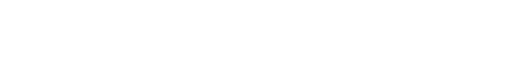 